2MINISTERUL EDUCAȚIEI ȘI CERCETĂRII AL REPUBLICII MOLDOVADIRECȚIA GENERALĂ EDUCAȚIE, TINERET ȘI SPORTInstituția Publică Liceul Teoretic „Hyperion”, or. DurleștiAPROBATla ședința comună a Consiliului profesoral și Consiliului de administrație                                                                                                                 proces-verbal nr. RAPORT DE AUTOEVALUAREprivind activitatea educațională a instituțieiîn anul de studii 2022-2023CHIȘINĂU - 2023DATE GENERALE:DATE PRIVIND SPAȚIILE ȘCOLARE/ EDUCAȚIONALE ȘI BAZA TEHNICO-MATERIALĂDOMENIUL: CAPACITATE INSTITUȚIONALĂCONTINGENTUL DE ELEVI. REȚEAUA DE CLASEREPARTIZAREA ELEVILOR DUPĂ GRUPURILE DE RISCDIVERSITATEA SERVICIILOR EDUCAȚIONALE OFERITEÎNVĂȚĂMÂNT PRIMARÎNVĂȚĂMÂNT GIMNAZIALÎNVĂȚĂMÂNT LICEALDOMENIUL MANAGEMENTDIMENSIUNEA FINANCIARĂGestionarea finanțelor în anul bugetar 2022Educație incluzivă în anul bugetar 2023PARTENERIATE / COLABORĂRIPROIECTE IMPLEMENTATENIVELUL DE REALIZARE A STANDARDELOR DE CALITATE DIN PERSPECTIVAȘCOLII PRIETENOASE COPILULUIDIMENSIUNE I. SĂNĂTATE, SIGURANȚĂ, PROTECȚIEStandard 1.1. Asigurarea securității și protecției tuturor copiilor.Domeniu: ManagementIndicator 1.1.1. Prezența documentației tehnice, sanitaro-igienice și medicale și monitorizarea permanentă a respectării normelor sanitaro-igienice.Indicator 1.1.2 Asigurarea pazei și securității instituției și a tuturor elevilor / copiilor pe toată durata programului educativIndicator 1.1.3. Elaborarea unui program/ orar al activităților echilibrat și flexibil.Domeniu: Capacitatea instituționalăIndicator: 1.1.4. Asigurarea pentru fiecare elev / copil a câte un loc în bancă / la masă etc., corespunzător particularităților psihofiziologice individuale.Indicator 1.1.5. Asigurarea cu materiale de sprijin (echipamente, utilaje, dispozitive, ustensile etc.), în corespundere cu parametrii sanitaro-igienici și cu cerințele de securitateIndicator: 1.1.6. Asigurarea cu spații pentru prepararea și servirea hranei, care corespund normelor sanitare în vigoare privind siguranța, accesibilitatea, funcționalitatea și confortul elevilor/ copiilor* (după caz)Indicator: 1.1.7. Prezența spațiilor sanitare, cu respectarea criteriilor de accesibilitate, funcționalitate și confort pentru elevi / copii.Indicator: 1.1.8. Existența și funcționalitatea mijloacelor antiincendiare și a ieșirilor de rezervă.Domeniu: Curriculum/ proces educațional:Indicator: 1.1.9. Desfășurarea activităților de învățare și respectare a regulilor de circulație rutieră, a tehnicii securității, de prevenire a situațiilor de risc și de acordare a primului ajutor.Standard 1.2. Instituția dezvoltă parteneriate comunitareîn vederea protecției integrității fizice și psihice a fiecărui elev / copil                                                                                                                  (Punctaj maxim acordat – 5)Domeniu: ManagementIndicator: 1.2.1. Proiectarea, în documentele strategice și operaționale, a acțiunilor de colaborare cu familia, cu autoritatea publică locală, cu alte instituții cu atribuții legale în sensul protecției elevului/ copilului și de informare a lor în privința procedurii legale de intervenție în cazurile ANETDomeniu: Capacitate instituționalăIndicator: 1.2.2. Utilizarea eficientă a resurselor interne (personal format) și comunitare (servicii de sprijin familial, asistență parentală etc.) pentru asigurarea protecției integrității fizice și psihice a copiluluiDomeniu: Curriculum / proces educaționalIndicator: 1.2.3. Realizarea activităților de prevenire și combatere a oricărui tip de violență (relații elev-elev, elev-cadru didactic, elev-personal auxiliar).Indicator: 1.2.4. Accesul elevilor / copiilor la servicii de sprijin, pentru asigurarea dezvoltării fizice, mintale și emoționale și implicarea personalului și a partenerilor instituției în activitățile de prevenire a comportamentelor dăunătoare sănătății.Standard 1.3. Instituția de învățământ oferă servicii de suportpentru promovarea unui mod sănătos de viață(Punctaj maxim acordat – 5)Domeniu: ManagementIndicator: 1.3.1. Colaborarea cu familiile, cu serviciile publice de sănătate și alte instituții cu atribuții legale în acest sens în promovarea valorii sănătății fizice și mintale a elevilor/ copiilor, în promovarea stilului sănătos de viață în instituție și în comunitate.Domeniu: Capacitate instituționalăIndicator: 1.3.2. Asigurarea condițiilor fizice, inclusiv a spațiilor special rezervate, a resurselor materiale și metodologice (mese rotunde, seminare, training-uri, sesiuni de terapie educațională etc.) pentru profilaxia problemelor psihoemoționale ale elevilor / copiilor.Domeniu: Curriculum / proces educaționalIndicator: 1.3.3. Realizarea activităților de promovare/ susținere a modului sănătos de viață, de prevenire a riscurilor de accident, îmbolnăviri etc., luarea măsurilor de prevenire a surmenajului și de profilaxie a stresului pe parcursul procesului educațional și asigurarea accesului elevilor/ copiilor la programe ce promovează modul sănătos de viață.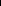 DIMENSIUNE II. PARTICIPARE DEMOCRATICĂStandard *2.1. Copiii participă la procesul decizional referitor la toate aspectele vieții școlare                                                                                                                     (Punctaj maxim acordat – 6)Domeniu: ManagementIndicator: 2.1.1. Definirea, în planul strategic/ operațional de dezvoltare, a mecanismelor de participare a elevilor / copiilor la procesul de luare a deciziilor, elaborând proceduri și instrumente ce asigură valorizarea inițiativelor acestora și oferind informații complete și oportune pe subiecte ce țin de interesul lor imediat.Domeniu: Capacitate instituționalăIndicator: 2.1.2. Existența unei structuri asociative a elevilor / copiilor, constituită democratic și autoorganizată, care participă la luarea deciziilor cu privire la aspectele de interes pentru elevi / copii.Indicator: 2.1.3. Asigurarea funcționalității mijloacelor de comunicare ce reflectă opinia liberă a elevilor / copiilor (pagini pe rețele de socializare, reviste și ziare școlare, panouri informative etc.).Domeniu: Curriculum / proces educaționalIndicator 2.1.4. Implicarea permanentă a elevilor/copiilor în consilierea aspectelor legate de viața școlară, în soluționarea problemelor la nivel de colectiv, în conturarea programului educațional, în evaluarea propriului progres.Standard 2.2. Instituția școlară comunică sistematic și implică familiași comunitatea în procesul decizional                                                                                                                      (Punctaj maxim acordat – 6)Domeniu: ManagementIndicator: 2.2.1. Existența unui set de proceduri democratice de delegare și promovare a părinților în structurile decizionale, de implicare a lor în activitățile de asigurare a progresului școlar, de informare periodică a acestora în privința elevilor/ copiilor și de aplicare a mijloacelor de comunicare pentru exprimarea poziției părinților și a altor subiecți implicați în procesul de luare a deciziilor.Indicator: 2.2.2. Existența acordurilor de parteneriat cu reprezentanții comunității, pe aspecte ce țin de interesul elevului/ copilului, și a acțiunilor de participare a comunității la îmbunătățirea condițiilor de învățare și odihnă pentru elevi / copii.Domeniu: capacitate instituționalăIndicator 2.2.3. Asigurarea dreptului părinților și al autorității publice locale la participarea în consiliul de administrație, implicarea lor și a elevilor, ca structuri asociative, în luarea de decizii, beneficiind de mijloace democratice de comunicare, implicarea părinților și a membrilor comunității în activități organizate în baza unui plan coordonat orientat spre educația de calitate pentru toți copiii.Domeniu: Curriculum / proces educaționalIndicator 2.2.4. Participarea structurilor asociative ale elevilor / copiilor, părinților și a comunității la elaborarea documentelor programatice ale instituției, la pedagogizarea părinților și implicarea acestora și a altor actori comunitari ca persoane-resursă în procesul educaționalStandard 2.3.: Școala, familia și comunitatea îi pregătesc pe copiisă conviețuiască într-o societate interculturală bazată pe democrație(Punctaj maxim acordat – 6)Domeniu: ManagementIndicator: 2.3.1. Promovarea respectului față de diversitatea culturală, etnică, lingvistică, religioasă, prin actele reglatorii și activități organizate de instituție.Indicator 2.3.2. Monitorizarea modului de respectare a diversității culturale, etnice, lingvistice, religioase și de valorificare a multiculturalității în toate documentele și în activitățile desfășurate în instituție și colectarea feedbackului din partea partenerilor din comunitate privind respectarea principiilor democraticeDomeniu: Capacitate instituționalăIndicator 2.3.3. Crearea condițiilor pentru abordarea echitabilă și valorizantă a fiecărui elev / copil indiferent de apartenența culturală, etnică, lingvistică, religioasă, încadrarea în promovarea multiculturalității, valorificând capacitatea de socializare a elevilor/copiilor și varietatea de resurse (umane, informaționale etc.) de identificare și dizolvare a stereotipurilor și prejudecățilorDomeniu: Curriculum / proces educaționalIndicator 2.3.4. Reflectarea, în activitățile curriculare și extracurriculare, în acțiunile elevilor/ copiilor și ale cadrelor didactice, a viziunilor democratice de conviețuire armonioasă într-o societate interculturală, a modului de promovare a valorilor multiculturaleDimensiune III INCLUZIUNE EDUCAȚIONALĂStandard *3.1. Instituția educațională cuprinde toți copiii, indiferent de naționalitate, gen, origine și stare socială, apartenență religioasă,stare a sănătății și creează condiții optime pentru realizarea și dezvoltarea potențialului propriu în procesul educaționalDomeniu: ManagementIndicator: 3.1.1. Elaborarea planului strategic și operațional bazat pe politicile statului cu privire la educația incluzivă (EI), a strategiilor de formare continuă a cadrelor în domeniul EI, a proiectelor de asigurare a incluziunii prin activități multiculturale, a documentelor de asigurare a serviciilor de sprijin pentru elevii cu CES.Indicator: 3.1.2. Funcționalitatea structurilor, a mecanismelor și procedurilor de sprijin în procesul de înmatriculare și incluziune școlară a tuturor copiilor, inclusiv de evidență și sprijin copiii cu CES.Domeniu: Capacitate instituțională:Indicator *3.1.3. Crearea bazei de date a copiilor din comunitate, inclusiv a celor cu CES, elaborarea actelor privind evoluțiile demografice și perspectivele de școlaritate, evidența înmatriculării elevilor indicatorul se aplică IET, școlilor primare, gimnaziilor, liceelor, instituțiilor de învățământ general cu programe combinateIndicator: 3.1.4. Monitorizarea datelor privind progresul și dezvoltarea fiecărui elev/copil și asigurarea activității Comisiei Multidisciplinare Intrașcolare (CMI) și a serviciilor de sprijin, în funcție de necesitățile copiilor.Domeniu Curriculum / proces educaționalIndicator 3.1.5. Desfășurarea procesului educațional în concordanță cu particularitățile și nevoile specifice ale fiecărui elev / copil și asigurarea unui Plan educațional individualizat (PEI), curriculum adaptat, asistent personal, set de materiale didactice sau alte măsuri și servicii de sprijin.Standard 3.2. Politicile și practicile din instituția de învățământ sunt incluzive,nediscriminatorii și respectă diferențele individuale                                                                                                                      (Punctaj maxim acordat – 7)Domeniu: ManagementIndicator: 3.2.1. Existența, în documentele de planificare, a mecanismelor de identificare și combatere a oricăror forme de discriminare și de respectare a diferențelor individuale.Indicator 3.2.2. Promovarea diversității, inclusiv a interculturalității, în planurile strategice și operaționale ale instituției, prin programe, activități care au ca țintă educația incluzivă și nevoile copiilor cu CES.Domeniu: Capacitate instituționalăIndicator 3.2.3. Asigurarea respectării diferențelor individuale prin aplicarea procedurilor de prevenire, identificare, semnalare, evaluare și soluționare a situațiilor de discriminare și informarea personalului, a elevilor/copiilor și reprezentanților lor legali cu privire la utilizarea acestor proceduriDomeniu Curriculum / proces educaționalIndicator: 3.2.4. Punerea în aplicare a curriculumului, inclusiv a curriculumului diferențiat/adaptat pentru copiii cu CES, și evaluarea echitabilă a progresului tuturor elevilor/ copiilor, în scopul respectării individualității și tratării valorice a lor.Indicator 3.2.5. Recunoașterea de către elevi/ copii a situațiilor de nerespectare a diferențelor individuale și de discriminare și manifestarea capacității de a le prezenta în cunoștință de cauzăStandard 3.3. Toți copiii beneficiază de un mediu accesibil și favorabil                                                                                                                     (Punctaj maxim acordat – 7)Domeniu: ManagementIndicator: 3.3.1. Utilizarea resurselor instituționale disponibile pentru asigurarea unui mediu accesibil și sigur pentru fiecare elev/ copil, inclusiv cu CES, și identificarea, procurarea și utilizarea resurselor noi.Indicator: 3.3.2. Asigurarea protecției datelor cu caracter personal și a accesului, conform legii, la datele de interes public.Domeniu: Capacitate instituționalăIndicator 3.3.3. Asigurarea unui mediu accesibil pentru incluziunea tuturor elevilor/copiilor, a spațiilor dotate, conforme specificului educației, a spațiilor destinate serviciilor de sprijin.Domeniu Curriculum / proces educaționalIndicator: 3.3.4. Punerea în aplicare a mijloacelor de învățământ și a auxiliarelor curriculare, utilizând tehnologii informaționale și de comunicare adaptate necesităților tuturor elevilor / copiilorDimensiune IV. EFICIENȚĂ EDUCAȚIONALĂStandard 4.1. Instituția creează condiții de organizare și realizarea unui proces educațional de calitate                                                                                                           (Punctaj maxim acordat – 13)Domeniu: ManagementIndicator: 4.1.1. Orientarea spre creșterea calității educației și spre îmbunătățirea continuă a resurselor umane și materiale în planurile strategice și operaționale ale instituției, cu mecanisme de monitorizare a eficienței educaționale.Indicator: 4.1.2. Realizarea efectivă a programelor și activităților preconizate în planurile strategice și operaționale ale instituției, inclusiv ale structurilor asociative ale părinților și elevilor.Indicator: 4.1.3. Asigurarea, în activitatea consiliilor și comisiilor din instituție, a modului transparent, democratic și echitabil al deciziilor cu privire la politicile instituționale, cu aplicarea mecanismelor de monitorizare a eficienței educaționale, și promovarea unui model eficient de comunicare internă și externă cu privire la calitatea serviciilor prestate.Domeniu: Capacitate instituționalăIndicator: 4.1.4. Organizarea procesului educațional în raport cu obiectivele și misiunea instituției de învățământ printr-o infrastructură adaptată necesităților acesteia.Indicator: 4.1.5. Prezența și aplicarea unei varietăți de echipamente, materiale și auxiliare curriculare necesare valorificării curriculumului național, inclusiv a componentelor locale ale acestuia, a curriculumului adaptat și a planurilor educaționale individualizate.Indicator: 4.1.6. Încadrarea personalului didactic și auxiliar, calificat, deținător de grade didactice (eventual titluri științifice), pentru realizarea finalităților stabilite în conformitate cu normativele în vigoare.Indicator: 4.1.7. Aplicarea curriculumului cu adaptare la condițiile locale și instituționale, în limitele permise de cadrul normativ.Standard 4.2. Cadrele didactice valorifică eficient resursele educaționaleîn raport cu finalitățile stabilite prin curriculumul naționalDomeniu: ManagementIndicator: 4.2.1. Monitorizarea, prin proceduri specifice, a realizării curriculumului (inclusiv componenta raională, instituțională, curriculumul adaptat, PEI).Indicator: 4.2.2. Prezența, în planurile strategice și operaționale, a programelor și activităților de recrutare și de formare continuă a cadrelor didactice din perspectiva nevoilor individuale, instituționale și naționale.Domeniu: Capacitate instituționalăIndicator: 4.2.3. Existența unui număr suficient de resurse educaționale (umane, materiale etc.) pentru realizarea finalităților stabilite prin curriculumul național.Indicator: 4.2.4. Monitorizarea centrării pe Standardele de eficiență a învățării, a modului de utilizare a resurselor educaționale și de aplicare a strategiilor didactice interactive, inclusiv a TIC, în procesul educațional.Domeniu Curriculum / proces educaționalIndicator: 4.2.5. Elaborarea proiectelor didactice în conformitate cu principiile educației centrate pe elev / copil și pe formarea de competențe, valorificând curriculumul în baza Standardelor de eficiență a învățării.Indicator: 4.2.6. Organizarea și desfășurarea evaluării rezultatelor învățării, în conformitate cu standardele și referențialul de evaluare aprobate, urmărind progresul în dezvoltarea elevului / copilului.Indicator: 4.2.7. Organizarea și desfășurarea activităților extracurriculare în concordanță cu misiunea școlii, cu obiectivele din curriculum și din documentele de planificare strategică și operaționalăIndicator 4.2.8. Asigurarea sprijinului individual pentru elevi/copii, întru a obține rezultate în conformitate cu standardele și referențialul de evaluare aprobate (inclusiv pentru elevii cu CES care beneficiază de curriculum modificat și/ sau PEIStandard 4.3. Toți copiii demonstrează angajamentși implicare eficientă în procesul educațional(Punctaj maxim acordat – 7)Domeniu: ManagementIndicator: 4.3.1. Asigurarea accesului elevilor / copiilor la resursele educaționale (bibliotecă, laboratoare, ateliere, sală de festivități, de sport etc.) și a participării copiilor și părinților în procesul decizional privitor la optimizarea resurselor.Domeniu: Capacitate instituționalăIndicator: 4.3.2. Existența bazei de date privind performanțele elevilor/ copiilor și mecanismele de valorificare a potențialului creativ al acestora, inclusiv rezultatele parcurgerii curriculumului modificat sau a PEI.Indicator: 4.3.3. Realizarea unei politici obiective, echitabile și transparente de promovare a succesului elevului/copilului.Domeniu Curriculum / proces educaționalIndicator: 4.3.4. Încadrarea elevilor/copiilor în învățarea interactivă prin cooperare, subliniindu-le capacitățile de dezvoltare individuală, și consultarea lor în privința conceperii și aplicării CDȘDIMENSIUNE V. EDUCAȚIE SENSIBILĂ LA GENStandard 5.1. Copiii sunt educați, comunică șiinteracționează în conformitate cu principiile echității de gen(Punctaj maxim acordat – 6)Domeniu: ManagementIndicator: 5.1.1. Asigurarea echității de gen prin politicile și programele de promovare a echității de gen, prin informarea în timp util și pe diverse căi a elevilor/ copiilor și părinților în privința acestor politici și programe, prin introducerea în planurile strategice și operaționale a activităților de prevenire a discriminării de gen, prin asigurarea serviciilor de consiliere și orientare în domeniul interrelaționării genurilor.Domeniu: Capacitate instituționalăIndicator: 5.1.2. Asigurarea planificării resurselor pentru organizarea activităților și a formării cadrelor didactice în privința echității de gen.Domeniu: Curriculum / proces educaționalIndicator: 5.1.3. Realizarea procesului educațional – activități curriculare și extracurriculare – în vederea formării comportamentului nediscriminatoriu în raport cu genul, cu învățarea conceptelor-cheie ale educației de gen, cu eliminarea stereotipurilor și prejudecăților legate de gen.ANALIZA SWOTa activității IPLT „Hyperion”, or. Durlești,în perioada evaluată 2022-2023TABEL PRIVIND NIVELUL DE REALIZARE A STANDARDELOR: În cazul în care un anumit standard sau anumiți indicatori nu se aplică la evaluarea instituției date, la Total se va înscrie suma punctelor acordate prin indicatorii evaluabili.În baza punctajului obținut și a procentului de realizare, instituției i se atribuie calificativulRaion/ municipiumun. ChișinăuLocalitateor. DurleștiDenumirea instituţieiInstituția Publică Liceul Teoretic „Hyperion"Adresa Str. Cartușa 3aTelefon (022) 58-44-76e-maillthyperion2003@gmail.comAdresa webip-lthyperion.mdTipul instituțieiliceuTipul de proprietateInstituție PublicăFondator/ autoritate administrativăConsiliul Municipal Chișinău, DGETS ChișinăuLimba de instruireromânaNumărul total elevi1584Numărul total de elevi ponderați1390Numărul total clase50Numărul total cadre de conducere6Numărul total cadre didactice (școală)73Perioada de evaluare inclusă în raportAnul de studii 2022-2023DirectorPasat TamaraSuprafața totală a terenului imobil2.0011 haSuprafața totală a instituției (metri pătrați)5967,47Nr. de blocuri / etaje1 bloc / 3 etajeNr. sălilor de clasă / educaționale / din ele utilizate50  / 50 /50Capacitatea după proiect (nr. de locuri)1176Bloc alimentar / bufet / cantină (nr. de locuri)1 / 1 / 1 / 250Punct medical (metri pătrați)1 / 19,00Teren de sport (metri pătrați)1 / 1200,00Sală de sport (nr. / metri pătrați )1 / 311,00Sală de festivități (nr. / metri pătrați )1 / 247,00Bibliotecă (metri pătrați)81,25Manuale (nr. exemplare)15601Literatură artistică, enciclopedică, științifică, didactică (nr. titluri)12645Sală de lectură (nr. de locuri)20Cabinet metodic (nr. de locuri)10Laborator de chimie (nr. / metri pătrați; realizarea standardelor de dotare)1 / 16,90 / Laborator de fizică (nr. / metri pătrați; realizarea standardelor de dotare)1 / 19,00 / Laborator de biologie (nr. / metri pătrați; realizarea standardelor de dotare)1 / 19,50 / Alte laboratoare (nr. / metri pătrați; realizarea standardelor de dotare) educație tehnologică1 / 47,15Laborator de robotică1 / 19,00 /Cabinet de informatică (nr. / metri pătrați )1 / 57,20Sală de computere (nr. / metri pătrați)1 / 57,20Nr. de computere în sala de informatică12Nr. de computere / laptopuri / tablete47 / 77 / 25Nr. de proiectoare / ecrane de proiecție31 / 11Nr. de imprimante30Nr. de table interactive20 / 19 table Multi-touchConectare la internet (da / nu)Da Săli specializate, vestiare, dușuriDa / 2 vestiareAsigurare cu transport (da / nu)Nu Sistem de aprovizionare cu apă (da / nu)DaAprovizionare cu apă caldăNuSistem de canalizare (da / nu)DaSistem de încălzire (da / nu; tip)DaBloc sanitar în interior (da / nu)DaIzolator (da/ nu)Nu Alte spații auxiliare (nr., tip) pentru personalul auxiliarDa / 2Centru de Resurse pentru educația incluzivă (nr. / metri pătrați)Da / 18,00Cabinetul logopedicDa / 18,00Cabinetul psihologuluiDa / 18,00Panta de acces în spațiile educaționale (da / nu)Nu Spații adaptate specificului dizabilității (nr., da / nu)Da / 1 bloc sanitarAsigurarea condițiilor pentru copiii cu probleme fizice și / sau neuromotorii (da / nu)DaNr. de elevi pe claseC L A S E L EC L A S E L EC L A S E L EC L A S E L EC L A S E L EC L A S E L EC L A S E L EC L A S E L EC L A S E L EC L A S E L EC L A S E L EC L A S E L ENr. total de claseNr. de elevi pe claseIIIIIIIVVVIVIIVIIIIXXXIXIINr. total de clase35 și m. mult334321530-34224441321112525-29111115Sub 25111115Nr. total de clase65555554422250ClasaNr.de eleviClasaNr.de eleviClasaNr.de eleviClasaNr.de eleviNr.de eleviI-AI-BI-CI-DI-EI-F343535353024II-AII-BII-CII-DII-E3736363234III-AIII-BIII-CIII-DIII-E3231343328IV-AIV-BIV-CIV-DIV-E25363836362536383636Total: 193 de eleviTotal: 193 de eleviTotal: 175 de eleviTotal: 175 de eleviTotal: 158 de eleviTotal: 158 de eleviTotal: 171 de eleviTotal: 171 de eleviTotal: 171 de eleviClasaNr.de eleviClasaNr.de eleviClasaNr.de eleviClasaNr.de eleviNr.de eleviV-AV-BV-CV-DV-E3133333419VI-AVI-BVI-CVI-DVI-E3331313325VII-AVII-BVII-CVII-DVII-E3335362836VIII-AVIII-BVIII-CVIII-D3231322832313228Total: 150 de eleviTotal: 150 de eleviTotal: 153 de eleviTotal: 153 de eleviTotal: 168 de eleviTotal: 168 de eleviTotal: 123 de eleviTotal: 123 de eleviTotal: 123 de eleviClasaNr.de eleviClasaNr.de eleviClasaNr.de eleviClasaNr.de eleviNr.de eleviIX-AIX-BIX-CIX-D35333630X-AX-B3024XI-AXI-B3123XII-AXII-B31203120Total: 134 de eleviTotal: 134 de eleviTotal: 54 de eleviTotal: 54 de eleviTotal:  54 de eleviTotal:  54 de eleviTotal: 51 de eleviTotal: 51 de eleviTotal: 51 de eleviForma de învățământForma de învățământForma de învățământNr. de clase 50Nr. de clase 50Nr. de clase 50Nr. de clase 50Învăţământ primarÎnvăţământ primarÎnvăţământ primar21 / 697 de elevi21 / 697 de elevi21 / 697 de elevi21 / 697 de eleviÎnvăţământ gimnazialÎnvăţământ gimnazialÎnvăţământ gimnazial23 / 728 de elevi23 / 728 de elevi23 / 728 de elevi23 / 728 de eleviÎnvăţământ licealÎnvăţământ licealÎnvăţământ liceal6 / 159 de elevi6 / 159 de elevi6 / 159 de elevi6 / 159 de eleviTotalTotalTotal50 / 1584 de elevi50 / 1584 de elevi50 / 1584 de elevi50 / 1584 de eleviGrupul de riscTotaldin ei:din ei:din ei:%Grupul de riscTotalclasa I-IVclasa V-IXClasaX-XII%Elevi luați la evidență20200,12Elevi orfani00000Elevi tutelați104600,62Elevi din familii numeroase (3 și mai mulți copii)2871391242418,02Elevi din familii incomplete16554813010,36Elevi la care ambii părinți sunt plecați peste hotare196941,19Elevi la care un părinte este plecat peste hotare1283569248,04Elevi cu părinții plecați peste hotare ce dispun de tutelă oficială1661001,00Elevi din familii social-vulnerabile2381291063514,94Denumirea orei opționaleNr. de elevi care au selectat această disciplinăClasaDenumirea cercului / secției sportiveNr. de elevi care au selectat această opțiuneÎn împărăția lui Mate361 clasăDans popular „Furnicuța”33O oră pentru lectură632 claseDans sportiv40Matematica distractivă52518 claseAnsamblu vocal „Cantorino”25Cerc dramatic „Prichindeii”15Tânărul plastician15Starturi vesele20Fotbal 33Denumirea orei opționaleNr. de elevi care au selectat această disciplinăClasaDenumirea cercului / secției sportiveNr. de elevi care au selectat această opțiuneReligie 544V-IXMâini dibace15 (fete)Lectură pentru ghidare în carieră63VI-BVII-CMâini dibace17 (băieți)Citind, învăț să fiu32VIII-ACercul dramatic „Ștefănel”30Videostorytelling32VIII-CRobotica Smart Lab15Robotică 30IX-DRobotica Clasa Viitorului15Design grafic36IX-CDans popular15Tânărul plastician15STEM & Criminalistica21Tenis de masă 19Volei (fete)16Dezvoltarea fizică generală29Fotbal 26Gimnastică ritmică21Șah 16Denumirea orei opționaleNr. de elevi care au selectat această disciplinăClasaDenumirea cercului / secției sportiveNr. de elevi care au selectat această opțiuneEducație pentrudezvoltarea comunității30X-ACercul folcloric „Răzeșii”15Istoria matematicii25X-BRobotica Smart Lab15Antreprenoriat 31XI-AVolei (băieți)15Proiectarea și dezvoltarea WEB23XI-BBaschet (băieți)15Cultura vorbirii31XII-ATehnologia informațiilor și comunicațiilor20XII-BBuget aprobatBuget precizatBuget executatPrincipalele categorii de cheltuieli, beneficiariBunuri procurate, beneficiari20173400,0020523500,0020121350,4311499598,08Remunerarea muncii angajaților conform statelor3282172,53Contribuții de asigurări sociale de stat obligatorii395333,37Prime de asigurare obligatorie de asistență medicală140000,00Energie electricăconform facturii250000,00Gazeconform facturii100000,00Apă și canalizareconform facturii14280,00Servicii informaționaleconform facturii2682,19Servicii de telecomunicațieconform facturii1175923,00Servicii de reparație curenteconform contractelor299323,69Reparații capitale ale clădiriiconform contractului1596042,50Alimentația elevilorconform contractului839996,75Mașini și utilaje10 videoproiectoare2 acvariumuri1 stea, element decorativ5 display interactiv5 MB Lenovo1 boiler (50 l)1 motocositoare1 robot-tenis de masă30000,00Mobilier (unelte și scule)1 tablă școlară1 set mase cu scaune1 secțiune pr haine (dulap)30000,00Alte mijloace fixeLiteratura artistică5000,00Piese de schimbconform facturii7003,39Medicamente și material sanitarconform facturii299968,00Materiale didactice, științificeconform facturii150000,00Procurarea materialelor de uz gospodăresc și rechizite de birouconform facturii200000,00Materiale de construcțieconform facturiiBuget planificatBuget aprobatBuget executatPrincipalele categorii de cheltuieli, beneficiariBunuri procurate, beneficiari94900,0094900,0097886,7448627,08Salarizarea cadrului de sprijin14101,86Contribuții de asigurări sociale de stat obligatorii-Prime de asigurare obligatorie de asistență medicalăParteneriDenumireaImpactulConsiliul Naționalal Tineretului din Moldova„Dialog interculturalîn Moldova”Crearea unui mediu bazat pe principii de toleranță și înțelegere interetnică între copii, tineri responsabili de respectarea drepturilorCentrul de Proiecte Internaționale al Universității Pedagogice PHZH Zurich, Elveția„FACE”(Familii și copii în educație)”Îmbunătățirea competențelor și a aptitudinilor de viață ale copiilor vulnerabili (conștiința de sine, gândire creativă, empatia, gândire critică, aptitudini de comunicare, găsirea de soluții), prin implicarea părinților în educațieDGETS, Centrul de Instruire Continuă în Domeniul Electoral„Alege conștient!”Importanța votului în procesul de alegere a organelor puterii de stat Organizarea seminarului de instruire pentru elevii claselor VII-VIIIMinisterul Afacerilor InterneActivitatea sportivă Promovarea modului sănătos de viață printre elevii claselor X-XII, propagarea spiritului patriotic in rândul tinerilor, formarea convingerilor cu privire la necesitatea satisfacerii serviciului militarTekwillTekwill în fiecare școalăPredarea de noi discipline opționale din pachetul așa-numitelor profesii ale viitorului: Design grafic, Antreprenoriat, Proiectare și programare WEB etc.TekwillȘcoala digitalăImplementarea proiectului național de digitalizare a școliiCasa Profesorului, AGIRoMDClubul de joi al profesorului: Laboratorul de Idei CreativeBune practici în activitatea educaționalăDoveziOrdinul ME nr. 438 din 03.09.2003 „Cu privire la reorganizarea Școlii medii nr. 65 în Liceul Teoretic „Hyperion”;Decizia Consiliului municipal Chișinău nr.3/11 din 02.04.2013 „Cu privire la reorganizarea Liceului teoretic „Hyperion” în Instituție Publică,Certificat de înregistrare a IPLT „Hyperion” din 14 iulie 2022, extras din Registrul de Stat  al persoanelor juridice  eliberat de I.P. Agenția Servicii Publice;Statutul Instituției Publice Liceul Teoretic „Hyperion”, înregistrat la 06.06.2013 cu  nr. 6131 de Ministerul Justiției al RM;Autorizația sanitară pentru funcționare nr.016169/2022, emisă la 26.09.2022;Contract de prestare a serviciilor nr. 138/5  din 16 .08.2022,  ANSP; Contract nr. 30/11/16  din 01.11.2016, de chemare a grupului operativ de la postul de pază centralizată „DELTA FORȚA” la obiectul IPLT Hyperion;Procese-verbale ale măsurărilor instrumentale nr. 1335, nr. 1343 și nr. 23 din 15.09.2022;Proces-verbal de control nr. PV-ANSP-2022-03479 din 16.09.2022;Contract de prestare a serviciilor  de deratizare nr.138/5 din 16.08.2022, ANSP;Proces-verbal de recoltare a probelor produselor alimentare din 25.08.2022;Contract de prestare a serviciilor de laboratornr.1602 din 16.08.2022;Ordinul nr. 100-ab din 29.08.2022 „Cu privire  la organizarea alimentației gratuite a elevilor în perioada septembrie-decembrie 2022”;Ordinul nr. 112-ab din 01.09.2022 Cu privire la punerea în aplicare a deciziilor CP: aprobarea listei elevilor ce se vor alimenta gratuit în anul de studii 2022-2023;Ordinul nr. 147-ab din 12.09.2022 Cu privire la punerea în aplicare a deciziilor CP: aprobarea listei suplimentare a elevilor din clasele I-i și nou veniți ce se vor alimenta gratuit în anul de studii 2022-23;Ordinul nr. 01-ab din 05.01.2023 „Cu privire la organizarea alimentației gratuite a elevilor în perioada ianuarie –mai 2023”;Ordinul nr. 108-ab din 29.08.2022 Cu privire la constituirea Comisiei de triere;Ordinul nr.39-ab din 09.02.2023 „Cu privire la  aprobarea acțiunilor de monitorizare a morbidității”;Ordinul nr. 104-ab din 29.08.2022 „Cu privire la organizarea și desfășurarea măsurilor de Protecție Civilă”;Ordinul nr. 961-ab din 05.05.2023,Cu privire la desfășurarea aplicației „Ziua Protecției civile în IPLT Hyperion;Planul desfășurării aplicației “ Ziua Protecției Civile”Ordinul nr.250-ab din 24.11.2022 Cu privire la organizarea protecției vieții și sănătății personalului, (anexa 22)Ordinul  nr. 135-ab din 12.09.2022 „Cu privire la formarea comisiei de evaluare a condițiilor de muncă la locul de muncă”;Ordinul nr. 92-ab din 25.08.2022 „Cu privire la măsurile antiincendiare”;Ordinul  nr. 90-ab din 25.08.2022 „Cu privire la desemnarea împuternicirilor pentru protecția muncii”;Ordinul 91-ab din 25.08.2022 „Cu privire la aprobarea Planului de protecție și prevenire a riscurilor profesionale”;Ordinul nr.132-ab din 12.09.2022 „Cu privire la constituirea comisiei de evaluare a accidentelor de muncă”;  Ordinul nr. 96.ab-ab din 25.08.2022 „Cu privire la aprobarea Instrucțiunilor cu privire la securitatea și sănătatea în muncă”;Consiliul de Administrație, proces-verbal nr. 03 din 30.09.2022, „Monitorizarea activității elevilor determinați în grupa specială sau eliberați de la educația fizică”;CA, proces-verbal nr. 07 din 26.11.2022, „Respectarea cerințelor cu privire la cantitatea și calitatea materiei prime și a produselor finite în alimentația copiilor”;CA, proces-verbal nr.5 din 21.10.2022 Cu privire la pregătirea instituției către sezonul rece;CA, proces-verbal nr.6 din 27.10.2022 Cu privire la discutarea și aprobarea instrucțiunii privind organizarea alimentației copiilor și elevilor în IPLT Hyperion;CA, proces verbal nr.7 din 25.11.2022 cu privire la respectarea cerințelor sanitaro-epidemiologice în blocul alimentar și contribuția asistentului medical în monitorizarea acestui proces. Notă informativă;CA, proces-verbal nr.12 din 10.02.2023 Cu privire la dotarea cabinetului medical cu cele necesare pentru oferirea unor servicii medicale de calitate;Polița de asigurare obligatorie de răspundere pentru pagubele cauzate în procesul exploatării obiectului industrial periculos, eliberată de Agenția INTACT seria OIP nr. 00318/2021 din 06.08.2021;Buletinele  de verificare metrologică a transformatoarelor de curent din 19.10.2021 (valabil până în 2025);Proces-verbal de verificare tehnică utilaj / mentenanță anual nr. 44920 din 06.09.2021;Contractul nr. 6488 / 24 pentru deservirea echipamentului termic și de încălzire a apei pe gaz din 12.08.2021;Contract nr.10815  pentru deservirea tehnică a echipamentului termic și de încălzire a apei de gaz cu Compania INSTALCO SRL , din 14.09.2022Contract nr. OIP0039/2022/32 de asigurare a răspunderii civile pentru prejudiciul cauzat la exploatarea obiectelor industrial-periculoase cu compania Intact Asigurări Generale SA din 20.07.2022. Contract nr.51/22/43 de prestări servicii publice de salubrizare pentru persoanele juridice cu SRL Manivela-Com , din 02.01.2022.Contract nr.04/34 de pregătire a sistemului centralizat de încălzire către sezonul de iarnă 2022-2023 cu Î. I. Dragomir Natalia, din 08.08.2022.Contract de prestare a serviciilor nr. 138/5/38 cu ANSP  din 16.08.2022.Contract de prestare a serviciilor de laborator nr.1602/39 cu ANSP  din 16.08.2022.Contract de prestare a serviciilor nr.138/5/44 cu ANSP din 16.08.2022.Registrele și cartelele medicale ale angajaților și ale elevilor (cabinetul medical)Schema de evacuare a elevilor și a personalului în situații excepționale.Setul de Instrucțiuni cu privire la protecția muncii și siguranța vieții.Ordinul ME nr. 438 din 03.09.2003 „Cu privire la reorganizarea Școlii medii nr. 65 în Liceul Teoretic „Hyperion”;Decizia Consiliului municipal Chișinău nr.3/11 din 02.04.2013 „Cu privire la reorganizarea Liceului teoretic „Hyperion” în Instituție Publică,Certificat de înregistrare a IPLT „Hyperion” din 14 iulie 2022, extras din Registrul de Stat  al persoanelor juridice  eliberat de I.P. Agenția Servicii Publice;Statutul Instituției Publice Liceul Teoretic „Hyperion”, înregistrat la 06.06.2013 cu  nr. 6131 de Ministerul Justiției al RM;Autorizația sanitară pentru funcționare nr.016169/2022, emisă la 26.09.2022;Contract de prestare a serviciilor nr. 138/5  din 16 .08.2022,  ANSP; Contract nr. 30/11/16  din 01.11.2016, de chemare a grupului operativ de la postul de pază centralizată „DELTA FORȚA” la obiectul IPLT Hyperion;Procese-verbale ale măsurărilor instrumentale nr. 1335, nr. 1343 și nr. 23 din 15.09.2022;Proces-verbal de control nr. PV-ANSP-2022-03479 din 16.09.2022;Contract de prestare a serviciilor  de deratizare nr.138/5 din 16.08.2022, ANSP;Proces-verbal de recoltare a probelor produselor alimentare din 25.08.2022;Contract de prestare a serviciilor de laboratornr.1602 din 16.08.2022;Ordinul nr. 100-ab din 29.08.2022 „Cu privire  la organizarea alimentației gratuite a elevilor în perioada septembrie-decembrie 2022”;Ordinul nr. 112-ab din 01.09.2022 Cu privire la punerea în aplicare a deciziilor CP: aprobarea listei elevilor ce se vor alimenta gratuit în anul de studii 2022-2023;Ordinul nr. 147-ab din 12.09.2022 Cu privire la punerea în aplicare a deciziilor CP: aprobarea listei suplimentare a elevilor din clasele I-i și nou veniți ce se vor alimenta gratuit în anul de studii 2022-23;Ordinul nr. 01-ab din 05.01.2023 „Cu privire la organizarea alimentației gratuite a elevilor în perioada ianuarie –mai 2023”;Ordinul nr. 108-ab din 29.08.2022 Cu privire la constituirea Comisiei de triere;Ordinul nr.39-ab din 09.02.2023 „Cu privire la  aprobarea acțiunilor de monitorizare a morbidității”;Ordinul nr. 104-ab din 29.08.2022 „Cu privire la organizarea și desfășurarea măsurilor de Protecție Civilă”;Ordinul nr. 961-ab din 05.05.2023,Cu privire la desfășurarea aplicației „Ziua Protecției civile în IPLT Hyperion;Planul desfășurării aplicației “ Ziua Protecției Civile”Ordinul nr.250-ab din 24.11.2022 Cu privire la organizarea protecției vieții și sănătății personalului, (anexa 22)Ordinul  nr. 135-ab din 12.09.2022 „Cu privire la formarea comisiei de evaluare a condițiilor de muncă la locul de muncă”;Ordinul nr. 92-ab din 25.08.2022 „Cu privire la măsurile antiincendiare”;Ordinul  nr. 90-ab din 25.08.2022 „Cu privire la desemnarea împuternicirilor pentru protecția muncii”;Ordinul 91-ab din 25.08.2022 „Cu privire la aprobarea Planului de protecție și prevenire a riscurilor profesionale”;Ordinul nr.132-ab din 12.09.2022 „Cu privire la constituirea comisiei de evaluare a accidentelor de muncă”;  Ordinul nr. 96.ab-ab din 25.08.2022 „Cu privire la aprobarea Instrucțiunilor cu privire la securitatea și sănătatea în muncă”;Consiliul de Administrație, proces-verbal nr. 03 din 30.09.2022, „Monitorizarea activității elevilor determinați în grupa specială sau eliberați de la educația fizică”;CA, proces-verbal nr. 07 din 26.11.2022, „Respectarea cerințelor cu privire la cantitatea și calitatea materiei prime și a produselor finite în alimentația copiilor”;CA, proces-verbal nr.5 din 21.10.2022 Cu privire la pregătirea instituției către sezonul rece;CA, proces-verbal nr.6 din 27.10.2022 Cu privire la discutarea și aprobarea instrucțiunii privind organizarea alimentației copiilor și elevilor în IPLT Hyperion;CA, proces verbal nr.7 din 25.11.2022 cu privire la respectarea cerințelor sanitaro-epidemiologice în blocul alimentar și contribuția asistentului medical în monitorizarea acestui proces. Notă informativă;CA, proces-verbal nr.12 din 10.02.2023 Cu privire la dotarea cabinetului medical cu cele necesare pentru oferirea unor servicii medicale de calitate;Polița de asigurare obligatorie de răspundere pentru pagubele cauzate în procesul exploatării obiectului industrial periculos, eliberată de Agenția INTACT seria OIP nr. 00318/2021 din 06.08.2021;Buletinele  de verificare metrologică a transformatoarelor de curent din 19.10.2021 (valabil până în 2025);Proces-verbal de verificare tehnică utilaj / mentenanță anual nr. 44920 din 06.09.2021;Contractul nr. 6488 / 24 pentru deservirea echipamentului termic și de încălzire a apei pe gaz din 12.08.2021;Contract nr.10815  pentru deservirea tehnică a echipamentului termic și de încălzire a apei de gaz cu Compania INSTALCO SRL , din 14.09.2022Contract nr. OIP0039/2022/32 de asigurare a răspunderii civile pentru prejudiciul cauzat la exploatarea obiectelor industrial-periculoase cu compania Intact Asigurări Generale SA din 20.07.2022. Contract nr.51/22/43 de prestări servicii publice de salubrizare pentru persoanele juridice cu SRL Manivela-Com , din 02.01.2022.Contract nr.04/34 de pregătire a sistemului centralizat de încălzire către sezonul de iarnă 2022-2023 cu Î. I. Dragomir Natalia, din 08.08.2022.Contract de prestare a serviciilor nr. 138/5/38 cu ANSP  din 16.08.2022.Contract de prestare a serviciilor de laborator nr.1602/39 cu ANSP  din 16.08.2022.Contract de prestare a serviciilor nr.138/5/44 cu ANSP din 16.08.2022.Registrele și cartelele medicale ale angajaților și ale elevilor (cabinetul medical)Schema de evacuare a elevilor și a personalului în situații excepționale.Setul de Instrucțiuni cu privire la protecția muncii și siguranța vieții.Ordinul ME nr. 438 din 03.09.2003 „Cu privire la reorganizarea Școlii medii nr. 65 în Liceul Teoretic „Hyperion”;Decizia Consiliului municipal Chișinău nr.3/11 din 02.04.2013 „Cu privire la reorganizarea Liceului teoretic „Hyperion” în Instituție Publică,Certificat de înregistrare a IPLT „Hyperion” din 14 iulie 2022, extras din Registrul de Stat  al persoanelor juridice  eliberat de I.P. Agenția Servicii Publice;Statutul Instituției Publice Liceul Teoretic „Hyperion”, înregistrat la 06.06.2013 cu  nr. 6131 de Ministerul Justiției al RM;Autorizația sanitară pentru funcționare nr.016169/2022, emisă la 26.09.2022;Contract de prestare a serviciilor nr. 138/5  din 16 .08.2022,  ANSP; Contract nr. 30/11/16  din 01.11.2016, de chemare a grupului operativ de la postul de pază centralizată „DELTA FORȚA” la obiectul IPLT Hyperion;Procese-verbale ale măsurărilor instrumentale nr. 1335, nr. 1343 și nr. 23 din 15.09.2022;Proces-verbal de control nr. PV-ANSP-2022-03479 din 16.09.2022;Contract de prestare a serviciilor  de deratizare nr.138/5 din 16.08.2022, ANSP;Proces-verbal de recoltare a probelor produselor alimentare din 25.08.2022;Contract de prestare a serviciilor de laboratornr.1602 din 16.08.2022;Ordinul nr. 100-ab din 29.08.2022 „Cu privire  la organizarea alimentației gratuite a elevilor în perioada septembrie-decembrie 2022”;Ordinul nr. 112-ab din 01.09.2022 Cu privire la punerea în aplicare a deciziilor CP: aprobarea listei elevilor ce se vor alimenta gratuit în anul de studii 2022-2023;Ordinul nr. 147-ab din 12.09.2022 Cu privire la punerea în aplicare a deciziilor CP: aprobarea listei suplimentare a elevilor din clasele I-i și nou veniți ce se vor alimenta gratuit în anul de studii 2022-23;Ordinul nr. 01-ab din 05.01.2023 „Cu privire la organizarea alimentației gratuite a elevilor în perioada ianuarie –mai 2023”;Ordinul nr. 108-ab din 29.08.2022 Cu privire la constituirea Comisiei de triere;Ordinul nr.39-ab din 09.02.2023 „Cu privire la  aprobarea acțiunilor de monitorizare a morbidității”;Ordinul nr. 104-ab din 29.08.2022 „Cu privire la organizarea și desfășurarea măsurilor de Protecție Civilă”;Ordinul nr. 961-ab din 05.05.2023,Cu privire la desfășurarea aplicației „Ziua Protecției civile în IPLT Hyperion;Planul desfășurării aplicației “ Ziua Protecției Civile”Ordinul nr.250-ab din 24.11.2022 Cu privire la organizarea protecției vieții și sănătății personalului, (anexa 22)Ordinul  nr. 135-ab din 12.09.2022 „Cu privire la formarea comisiei de evaluare a condițiilor de muncă la locul de muncă”;Ordinul nr. 92-ab din 25.08.2022 „Cu privire la măsurile antiincendiare”;Ordinul  nr. 90-ab din 25.08.2022 „Cu privire la desemnarea împuternicirilor pentru protecția muncii”;Ordinul 91-ab din 25.08.2022 „Cu privire la aprobarea Planului de protecție și prevenire a riscurilor profesionale”;Ordinul nr.132-ab din 12.09.2022 „Cu privire la constituirea comisiei de evaluare a accidentelor de muncă”;  Ordinul nr. 96.ab-ab din 25.08.2022 „Cu privire la aprobarea Instrucțiunilor cu privire la securitatea și sănătatea în muncă”;Consiliul de Administrație, proces-verbal nr. 03 din 30.09.2022, „Monitorizarea activității elevilor determinați în grupa specială sau eliberați de la educația fizică”;CA, proces-verbal nr. 07 din 26.11.2022, „Respectarea cerințelor cu privire la cantitatea și calitatea materiei prime și a produselor finite în alimentația copiilor”;CA, proces-verbal nr.5 din 21.10.2022 Cu privire la pregătirea instituției către sezonul rece;CA, proces-verbal nr.6 din 27.10.2022 Cu privire la discutarea și aprobarea instrucțiunii privind organizarea alimentației copiilor și elevilor în IPLT Hyperion;CA, proces verbal nr.7 din 25.11.2022 cu privire la respectarea cerințelor sanitaro-epidemiologice în blocul alimentar și contribuția asistentului medical în monitorizarea acestui proces. Notă informativă;CA, proces-verbal nr.12 din 10.02.2023 Cu privire la dotarea cabinetului medical cu cele necesare pentru oferirea unor servicii medicale de calitate;Polița de asigurare obligatorie de răspundere pentru pagubele cauzate în procesul exploatării obiectului industrial periculos, eliberată de Agenția INTACT seria OIP nr. 00318/2021 din 06.08.2021;Buletinele  de verificare metrologică a transformatoarelor de curent din 19.10.2021 (valabil până în 2025);Proces-verbal de verificare tehnică utilaj / mentenanță anual nr. 44920 din 06.09.2021;Contractul nr. 6488 / 24 pentru deservirea echipamentului termic și de încălzire a apei pe gaz din 12.08.2021;Contract nr.10815  pentru deservirea tehnică a echipamentului termic și de încălzire a apei de gaz cu Compania INSTALCO SRL , din 14.09.2022Contract nr. OIP0039/2022/32 de asigurare a răspunderii civile pentru prejudiciul cauzat la exploatarea obiectelor industrial-periculoase cu compania Intact Asigurări Generale SA din 20.07.2022. Contract nr.51/22/43 de prestări servicii publice de salubrizare pentru persoanele juridice cu SRL Manivela-Com , din 02.01.2022.Contract nr.04/34 de pregătire a sistemului centralizat de încălzire către sezonul de iarnă 2022-2023 cu Î. I. Dragomir Natalia, din 08.08.2022.Contract de prestare a serviciilor nr. 138/5/38 cu ANSP  din 16.08.2022.Contract de prestare a serviciilor de laborator nr.1602/39 cu ANSP  din 16.08.2022.Contract de prestare a serviciilor nr.138/5/44 cu ANSP din 16.08.2022.Registrele și cartelele medicale ale angajaților și ale elevilor (cabinetul medical)Schema de evacuare a elevilor și a personalului în situații excepționale.Setul de Instrucțiuni cu privire la protecția muncii și siguranța vieții.Constatări Instituția dispune de întregul pachet de documente tehnice, sanitaro-igienice și medicale  ce asigură funcționarea liceului pe parcursul anului școlar.Instituția este asigurată pe deplin cu echipamente și produse de igienizare și dezinfectare și deratizare. Administrația monitorizează permanent respectarea normelor sanitaro-igienice.Instituția dispune de întregul pachet de documente tehnice, sanitaro-igienice și medicale  ce asigură funcționarea liceului pe parcursul anului școlar.Instituția este asigurată pe deplin cu echipamente și produse de igienizare și dezinfectare și deratizare. Administrația monitorizează permanent respectarea normelor sanitaro-igienice.Instituția dispune de întregul pachet de documente tehnice, sanitaro-igienice și medicale  ce asigură funcționarea liceului pe parcursul anului școlar.Instituția este asigurată pe deplin cu echipamente și produse de igienizare și dezinfectare și deratizare. Administrația monitorizează permanent respectarea normelor sanitaro-igienice.Punctaj și ponderePondere: 1Autoevaluarea conform criteriilor: 1Punctaj: 1Dovezi Politica de protecție a copilului din IPLT „Hyperion”, aprobat la CP proces-verbal nr. 3 din 30.11.2017;Ordinul nr. 95-ab din 25.08.2022 „Cu privire la securitatea vieții elevilor în școală, în drum spre școală și spre casă”,Ordinul nr. 104-ab din 29.08.2022 „Cu privire la organizarea și desfășurarea măsurilor protecției civile”;Ordinul nr. 961-ab din 05.05.2023,Cu privire la desfășurarea aplicației „Ziua Protecției civile în IPLT Hyperion;Planul desfășurării aplicației “ Ziua Protecției Civile”;Registrul de evidență a persoanelor ce vizitează instituția;Ordinul nr. 119-ab din 13.09.2021 „Cu privire la elaborarea graficului de serviciu al profesorilor în cadrul instituției pentru anul de studii 2021-2022”; Pentru 2 ani.Ordinele de angajare ale persoanelor responsabile de paza instituției; Fișele de post ale personalului ce asigură paza instituției;Graficul de serviciu al personalului de pază şi graficul de serviciu al cadrelor de conducere şi cadrelor didactice;Registrul de evidenţă al personalului de pază;Instrucțiuni cu privire la respectarea normelor de securitate a persoanelor responsabile de pază;Sistem de monitorizare video în incinta instituției (16 camere video) și pe teritoriul instituției (11 camere video);Prezența butonului de alarmă (contract de prestare a serviciilor de către DELTA FORȚA);Sistemul antiincendiar;Schema de evacuare a elevilor și a personalului în situații excepționale;Acordul de parteneriat cu Inspectoratul de Poliție nr. 6, Buiucani.Politica de protecție a copilului din IPLT „Hyperion”, aprobat la CP proces-verbal nr. 3 din 30.11.2017;Ordinul nr. 95-ab din 25.08.2022 „Cu privire la securitatea vieții elevilor în școală, în drum spre școală și spre casă”,Ordinul nr. 104-ab din 29.08.2022 „Cu privire la organizarea și desfășurarea măsurilor protecției civile”;Ordinul nr. 961-ab din 05.05.2023,Cu privire la desfășurarea aplicației „Ziua Protecției civile în IPLT Hyperion;Planul desfășurării aplicației “ Ziua Protecției Civile”;Registrul de evidență a persoanelor ce vizitează instituția;Ordinul nr. 119-ab din 13.09.2021 „Cu privire la elaborarea graficului de serviciu al profesorilor în cadrul instituției pentru anul de studii 2021-2022”; Pentru 2 ani.Ordinele de angajare ale persoanelor responsabile de paza instituției; Fișele de post ale personalului ce asigură paza instituției;Graficul de serviciu al personalului de pază şi graficul de serviciu al cadrelor de conducere şi cadrelor didactice;Registrul de evidenţă al personalului de pază;Instrucțiuni cu privire la respectarea normelor de securitate a persoanelor responsabile de pază;Sistem de monitorizare video în incinta instituției (16 camere video) și pe teritoriul instituției (11 camere video);Prezența butonului de alarmă (contract de prestare a serviciilor de către DELTA FORȚA);Sistemul antiincendiar;Schema de evacuare a elevilor și a personalului în situații excepționale;Acordul de parteneriat cu Inspectoratul de Poliție nr. 6, Buiucani.Politica de protecție a copilului din IPLT „Hyperion”, aprobat la CP proces-verbal nr. 3 din 30.11.2017;Ordinul nr. 95-ab din 25.08.2022 „Cu privire la securitatea vieții elevilor în școală, în drum spre școală și spre casă”,Ordinul nr. 104-ab din 29.08.2022 „Cu privire la organizarea și desfășurarea măsurilor protecției civile”;Ordinul nr. 961-ab din 05.05.2023,Cu privire la desfășurarea aplicației „Ziua Protecției civile în IPLT Hyperion;Planul desfășurării aplicației “ Ziua Protecției Civile”;Registrul de evidență a persoanelor ce vizitează instituția;Ordinul nr. 119-ab din 13.09.2021 „Cu privire la elaborarea graficului de serviciu al profesorilor în cadrul instituției pentru anul de studii 2021-2022”; Pentru 2 ani.Ordinele de angajare ale persoanelor responsabile de paza instituției; Fișele de post ale personalului ce asigură paza instituției;Graficul de serviciu al personalului de pază şi graficul de serviciu al cadrelor de conducere şi cadrelor didactice;Registrul de evidenţă al personalului de pază;Instrucțiuni cu privire la respectarea normelor de securitate a persoanelor responsabile de pază;Sistem de monitorizare video în incinta instituției (16 camere video) și pe teritoriul instituției (11 camere video);Prezența butonului de alarmă (contract de prestare a serviciilor de către DELTA FORȚA);Sistemul antiincendiar;Schema de evacuare a elevilor și a personalului în situații excepționale;Acordul de parteneriat cu Inspectoratul de Poliție nr. 6, Buiucani.Constatări Instituția dispune de pază a teritoriului aferent și de un sistem de monitorizare video a instituției, ce asigură pe deplin siguranța elevilor pe toată durata programului școlar. Prezența pazei de noapte și de zi completată de monitorizarea video asigură securitatea instituției.Instituția dispune de pază a teritoriului aferent și de un sistem de monitorizare video a instituției, ce asigură pe deplin siguranța elevilor pe toată durata programului școlar. Prezența pazei de noapte și de zi completată de monitorizarea video asigură securitatea instituției.Instituția dispune de pază a teritoriului aferent și de un sistem de monitorizare video a instituției, ce asigură pe deplin siguranța elevilor pe toată durata programului școlar. Prezența pazei de noapte și de zi completată de monitorizarea video asigură securitatea instituției.Punctaj și ponderePondere: 1Autoevaluarea conform criteriilor: 0,75Punctaj: 0,75DoveziProiect unic managerial instituțional pentru anul de studii 2022-2023, aprobat la ședința CA nr. 01 din 30 august 2022 și dezbătut la Consiliului profesoral, proces-verbal nr. 01 din  30.08. 2022;Ordinul nr. 99-ab din 29.08.2022 „Cu privire la organizarea procesului educațional în anul de studii 2022-2023”; CA, proces-verbal nr.01, din 30.08.2022, Cu privire la aprobarea orarului lecțiilor, cercurilor și sunetelor;Ordinul nr. 82-ab din 01.09 2022 „Cu privire la aprobarea orarului lecțiilor, cercurilor și sunetelor;  CA,  proces-verbal nr.01. din 30.08.2022, aprobarea componentei școlare  Ordinul nr.113-ab din 01.09.2022 Cu privire la validarea componentei școlare variabile a  Planului –cadru la nivelul instituției. Ordinul nr. 133-ab din 12.09.2022 „Cu privire la funcționarea grupelor cu program  prelungit”Ordinul nr. 119-ab din 13.09.2022 „Cu privire la elaborarea graficului de serviciu al profesorilor în cadrul instituției pentru anul de studii 2022-2023”;Ordinul.nr.100 –ab din 29.08.2022 „Cu privire la organizarea alimentației gratuite pentru perioada septembrie –decembrie 2022.”Ordinul nr. 105-ab din 20.08.2022 „Cu privire la respectarea Regulamentului de funcționare a instituției”.Ordinul nr.111-ab din 01.09.2022 “Cu privire la repartizarea orelor pentru activitățile extrașcolare.”Ordinul nr.115 –ab din 01.09.2022 “Cu privire la organizarea și desfășurarea procesului educațional în două schimburi”. Proces-verbal nr. 01 din  30.08.2022 CP cu privire la organizarea și desfășurarea procesului educațional în două schimburiOrdinul nr. 54-ab din 02.03.2023 Cu privire la aprobarea modificării orarului lecțiilor Ordinul nr. 63-ab din 17.03.2023 Cu privire la aprobarea modificării orarului lecțiilor CP,proces verbal nr. 3 din 29.09.2022 Aprobarea orarului de susținere a diferențelor de conținut pentru elevii transferați din alte instituții sau veniți de peste hotare pe parcursul veriiProiect unic managerial instituțional pentru anul de studii 2022-2023, aprobat la ședința CA nr. 01 din 30 august 2022 și dezbătut la Consiliului profesoral, proces-verbal nr. 01 din  30.08. 2022;Ordinul nr. 99-ab din 29.08.2022 „Cu privire la organizarea procesului educațional în anul de studii 2022-2023”; CA, proces-verbal nr.01, din 30.08.2022, Cu privire la aprobarea orarului lecțiilor, cercurilor și sunetelor;Ordinul nr. 82-ab din 01.09 2022 „Cu privire la aprobarea orarului lecțiilor, cercurilor și sunetelor;  CA,  proces-verbal nr.01. din 30.08.2022, aprobarea componentei școlare  Ordinul nr.113-ab din 01.09.2022 Cu privire la validarea componentei școlare variabile a  Planului –cadru la nivelul instituției. Ordinul nr. 133-ab din 12.09.2022 „Cu privire la funcționarea grupelor cu program  prelungit”Ordinul nr. 119-ab din 13.09.2022 „Cu privire la elaborarea graficului de serviciu al profesorilor în cadrul instituției pentru anul de studii 2022-2023”;Ordinul.nr.100 –ab din 29.08.2022 „Cu privire la organizarea alimentației gratuite pentru perioada septembrie –decembrie 2022.”Ordinul nr. 105-ab din 20.08.2022 „Cu privire la respectarea Regulamentului de funcționare a instituției”.Ordinul nr.111-ab din 01.09.2022 “Cu privire la repartizarea orelor pentru activitățile extrașcolare.”Ordinul nr.115 –ab din 01.09.2022 “Cu privire la organizarea și desfășurarea procesului educațional în două schimburi”. Proces-verbal nr. 01 din  30.08.2022 CP cu privire la organizarea și desfășurarea procesului educațional în două schimburiOrdinul nr. 54-ab din 02.03.2023 Cu privire la aprobarea modificării orarului lecțiilor Ordinul nr. 63-ab din 17.03.2023 Cu privire la aprobarea modificării orarului lecțiilor CP,proces verbal nr. 3 din 29.09.2022 Aprobarea orarului de susținere a diferențelor de conținut pentru elevii transferați din alte instituții sau veniți de peste hotare pe parcursul veriiProiect unic managerial instituțional pentru anul de studii 2022-2023, aprobat la ședința CA nr. 01 din 30 august 2022 și dezbătut la Consiliului profesoral, proces-verbal nr. 01 din  30.08. 2022;Ordinul nr. 99-ab din 29.08.2022 „Cu privire la organizarea procesului educațional în anul de studii 2022-2023”; CA, proces-verbal nr.01, din 30.08.2022, Cu privire la aprobarea orarului lecțiilor, cercurilor și sunetelor;Ordinul nr. 82-ab din 01.09 2022 „Cu privire la aprobarea orarului lecțiilor, cercurilor și sunetelor;  CA,  proces-verbal nr.01. din 30.08.2022, aprobarea componentei școlare  Ordinul nr.113-ab din 01.09.2022 Cu privire la validarea componentei școlare variabile a  Planului –cadru la nivelul instituției. Ordinul nr. 133-ab din 12.09.2022 „Cu privire la funcționarea grupelor cu program  prelungit”Ordinul nr. 119-ab din 13.09.2022 „Cu privire la elaborarea graficului de serviciu al profesorilor în cadrul instituției pentru anul de studii 2022-2023”;Ordinul.nr.100 –ab din 29.08.2022 „Cu privire la organizarea alimentației gratuite pentru perioada septembrie –decembrie 2022.”Ordinul nr. 105-ab din 20.08.2022 „Cu privire la respectarea Regulamentului de funcționare a instituției”.Ordinul nr.111-ab din 01.09.2022 “Cu privire la repartizarea orelor pentru activitățile extrașcolare.”Ordinul nr.115 –ab din 01.09.2022 “Cu privire la organizarea și desfășurarea procesului educațional în două schimburi”. Proces-verbal nr. 01 din  30.08.2022 CP cu privire la organizarea și desfășurarea procesului educațional în două schimburiOrdinul nr. 54-ab din 02.03.2023 Cu privire la aprobarea modificării orarului lecțiilor Ordinul nr. 63-ab din 17.03.2023 Cu privire la aprobarea modificării orarului lecțiilor CP,proces verbal nr. 3 din 29.09.2022 Aprobarea orarului de susținere a diferențelor de conținut pentru elevii transferați din alte instituții sau veniți de peste hotare pe parcursul veriiConstatări Instituția activează în conformitate cu instrucțiunile și reglementările în vigoare ale MECC, CNESP, ANSA, CSEP etc.Respectarea prevederilor Planului-cadru întru organizarea și desfășurarea unui proces educațional de calitate. Respectarea cerințelor de elaborare a orarului conform normelor în vigoare (ANSA).Instituția activează în conformitate cu instrucțiunile și reglementările în vigoare ale MECC, CNESP, ANSA, CSEP etc.Respectarea prevederilor Planului-cadru întru organizarea și desfășurarea unui proces educațional de calitate. Respectarea cerințelor de elaborare a orarului conform normelor în vigoare (ANSA).Instituția activează în conformitate cu instrucțiunile și reglementările în vigoare ale MECC, CNESP, ANSA, CSEP etc.Respectarea prevederilor Planului-cadru întru organizarea și desfășurarea unui proces educațional de calitate. Respectarea cerințelor de elaborare a orarului conform normelor în vigoare (ANSA).Punctaj și ponderePondere: 2Autoevaluarea conform criteriilor: 0,75Punctaj: 1,5Dovezi Ord. 199-ab din 21.10.2022 „Cu privire la pregătirea instituției către sezonul rece, evidența și controlul cheltuielilor, resurselor energetice și funcționarea normală a sistemelor inginerești”;CA, proces-verbal nr. 07 din 25.11.2022, „Rezultatele evaluării nivelului de dotare a bazei tehnico-materiale a instituției”;Registrul bunurilor materiale (registru de evidență a bunurilor) conform Standardelor de dotare minimă a cabinetelor la disciplinele școlare în instituţiile de învăţământ secundar general, ord. MECC nr. 419 din 29.04.2020;CP proces verbal nr. 3 din 29.09.2022 Asigurarea instituției cu resurse didactice necesare realizării unui proces educațional de calitate în anul de studii 2022-2023;Stabilirea numărului de elevi determinați în grupa specială sau eliberați de la educația fizică, CA proces verbal nr. 3 din 30.09.2022;Evaluarea activității directorului instituției în gestionarea surselor financiare pentru pregătirea școlii către noul an de studii 2022-2023(Consiliul de administrație, Proces-verbal nr.1 din 30.08.2022);Ord.256-ab din 02.12.2022 Cu privire la inventariere și elaborarea documentației finale.Ord. 199-ab din 21.10.2022 „Cu privire la pregătirea instituției către sezonul rece, evidența și controlul cheltuielilor, resurselor energetice și funcționarea normală a sistemelor inginerești”;CA, proces-verbal nr. 07 din 25.11.2022, „Rezultatele evaluării nivelului de dotare a bazei tehnico-materiale a instituției”;Registrul bunurilor materiale (registru de evidență a bunurilor) conform Standardelor de dotare minimă a cabinetelor la disciplinele școlare în instituţiile de învăţământ secundar general, ord. MECC nr. 419 din 29.04.2020;CP proces verbal nr. 3 din 29.09.2022 Asigurarea instituției cu resurse didactice necesare realizării unui proces educațional de calitate în anul de studii 2022-2023;Stabilirea numărului de elevi determinați în grupa specială sau eliberați de la educația fizică, CA proces verbal nr. 3 din 30.09.2022;Evaluarea activității directorului instituției în gestionarea surselor financiare pentru pregătirea școlii către noul an de studii 2022-2023(Consiliul de administrație, Proces-verbal nr.1 din 30.08.2022);Ord.256-ab din 02.12.2022 Cu privire la inventariere și elaborarea documentației finale.Ord. 199-ab din 21.10.2022 „Cu privire la pregătirea instituției către sezonul rece, evidența și controlul cheltuielilor, resurselor energetice și funcționarea normală a sistemelor inginerești”;CA, proces-verbal nr. 07 din 25.11.2022, „Rezultatele evaluării nivelului de dotare a bazei tehnico-materiale a instituției”;Registrul bunurilor materiale (registru de evidență a bunurilor) conform Standardelor de dotare minimă a cabinetelor la disciplinele școlare în instituţiile de învăţământ secundar general, ord. MECC nr. 419 din 29.04.2020;CP proces verbal nr. 3 din 29.09.2022 Asigurarea instituției cu resurse didactice necesare realizării unui proces educațional de calitate în anul de studii 2022-2023;Stabilirea numărului de elevi determinați în grupa specială sau eliberați de la educația fizică, CA proces verbal nr. 3 din 30.09.2022;Evaluarea activității directorului instituției în gestionarea surselor financiare pentru pregătirea școlii către noul an de studii 2022-2023(Consiliul de administrație, Proces-verbal nr.1 din 30.08.2022);Ord.256-ab din 02.12.2022 Cu privire la inventariere și elaborarea documentației finale.Constatări Fiecare sală de clasă este dotată cu mobilier în corespundere cu vârsta elevului și normele sanitaro-igienice. Instituția este dotată 100% cu mese, scaune, birouri etc., asigurând fiecărui elev spațiu de lucru, corespunzătoare particularităților psihofiziologice individualeFiecare sală de clasă este dotată cu mobilier în corespundere cu vârsta elevului și normele sanitaro-igienice. Instituția este dotată 100% cu mese, scaune, birouri etc., asigurând fiecărui elev spațiu de lucru, corespunzătoare particularităților psihofiziologice individualeFiecare sală de clasă este dotată cu mobilier în corespundere cu vârsta elevului și normele sanitaro-igienice. Instituția este dotată 100% cu mese, scaune, birouri etc., asigurând fiecărui elev spațiu de lucru, corespunzătoare particularităților psihofiziologice individualePunctaj și ponderePondere: 1Autoevaluarea conform criteriilor: 0,75Punctaj: 0,75Dovezi CA, proces-verbal nr. 07 din 25.11.2022, „Rezultatele evaluării nivelului de dotare a bazei tehnico-materiale a instituției”Registrul de evidență a utilajelor, dispozitivelor, ustensilelor și materialelor de sprijin la chimie, biologie, fizică, informatică, educație tehnologică, educație fizică;Registrul de evidență a elevilor ce s-au familiarizat cu Regulile de securitate a vieții și sănătății elevilor în laboratoare, ateliere, pe terenul și în sala de sport etc. (sunt aduse la cunoștința elevilor/ părinților, contra semnătură).Ordinul nr.96/ab din 25.08.2022 cu privire la aprobarea instrucțiunilor de securitate și sănătate în muncăRegistrul de înregistrare  a instrucțiunilor de securitate și sănătate a muncii, din 2017.Ordinul nr. 101-ab din 29.08.2022 cu privire la asigurarea vieții și protecției elevilor în instituție Ordinul nr. 107-ab din 29.08.2022 cu privire la aplicarea actelor normative și legislative ce țin de prevenirea, identificarea, evaluarea, referirea, asistența și monitorizarea copiilorOrdinul nr. 122-ab 19.09.2022 cu privire la constituirea comisiei pentru protecția drepturilor copiluluiOrd.84-ab din 14.04.2023 Cu privire la securitatea vieții și sănătății copiilor în perioada vacanțelorOrd.256-ab din 02.12.2022 Cu privire la inventariereRegistrul de verificare al rezultatelor inventarieriiExistența serviciilor de sprijin: cabinetul logopedului, cabinetul psihologului, Centrul de Resurse EI, asigurate cu materiale, utilajul necesarOrdinul nr. 39-ab din 09.02.2023 cu privire la aprobarea acțiunilor de monitorizare a morbidității Ordinul nr. 62-ab din 16.03.2023 cu privire la depistarea cazurilor de COVID-19 în rândul elevilor și a măsurilor de profilaxie întreprinseOrd. 103-ab din 29.08.2022 cu privire la desfășurarea activităților în cadrul decadei pentru siguranța rutierăPlanul de acțiuni în cadrul decadei Siguranței Rutiere în perioada 01-10.09.2022Ordinul nr. 104-ab din 29.08.2022 cu privire la organizarea și desfășurarea măsurilor protecției civileOrdinul 250-ab din 24.11.2023 cu privire la organizarea protecției vieții și sănătății personaluluiOrdinul 132-ab din 12.09.2022 cu privire la constituirea comisiei de evaluare a accidentelor de muncăOrdinul 104-ab din 29.08.2022 cu privire la organizarea și desfășurarea măsurilor protecției civileCA, proces-verbal nr. 07 din 25.11.2022, „Rezultatele evaluării nivelului de dotare a bazei tehnico-materiale a instituției”Registrul de evidență a utilajelor, dispozitivelor, ustensilelor și materialelor de sprijin la chimie, biologie, fizică, informatică, educație tehnologică, educație fizică;Registrul de evidență a elevilor ce s-au familiarizat cu Regulile de securitate a vieții și sănătății elevilor în laboratoare, ateliere, pe terenul și în sala de sport etc. (sunt aduse la cunoștința elevilor/ părinților, contra semnătură).Ordinul nr.96/ab din 25.08.2022 cu privire la aprobarea instrucțiunilor de securitate și sănătate în muncăRegistrul de înregistrare  a instrucțiunilor de securitate și sănătate a muncii, din 2017.Ordinul nr. 101-ab din 29.08.2022 cu privire la asigurarea vieții și protecției elevilor în instituție Ordinul nr. 107-ab din 29.08.2022 cu privire la aplicarea actelor normative și legislative ce țin de prevenirea, identificarea, evaluarea, referirea, asistența și monitorizarea copiilorOrdinul nr. 122-ab 19.09.2022 cu privire la constituirea comisiei pentru protecția drepturilor copiluluiOrd.84-ab din 14.04.2023 Cu privire la securitatea vieții și sănătății copiilor în perioada vacanțelorOrd.256-ab din 02.12.2022 Cu privire la inventariereRegistrul de verificare al rezultatelor inventarieriiExistența serviciilor de sprijin: cabinetul logopedului, cabinetul psihologului, Centrul de Resurse EI, asigurate cu materiale, utilajul necesarOrdinul nr. 39-ab din 09.02.2023 cu privire la aprobarea acțiunilor de monitorizare a morbidității Ordinul nr. 62-ab din 16.03.2023 cu privire la depistarea cazurilor de COVID-19 în rândul elevilor și a măsurilor de profilaxie întreprinseOrd. 103-ab din 29.08.2022 cu privire la desfășurarea activităților în cadrul decadei pentru siguranța rutierăPlanul de acțiuni în cadrul decadei Siguranței Rutiere în perioada 01-10.09.2022Ordinul nr. 104-ab din 29.08.2022 cu privire la organizarea și desfășurarea măsurilor protecției civileOrdinul 250-ab din 24.11.2023 cu privire la organizarea protecției vieții și sănătății personaluluiOrdinul 132-ab din 12.09.2022 cu privire la constituirea comisiei de evaluare a accidentelor de muncăOrdinul 104-ab din 29.08.2022 cu privire la organizarea și desfășurarea măsurilor protecției civileCA, proces-verbal nr. 07 din 25.11.2022, „Rezultatele evaluării nivelului de dotare a bazei tehnico-materiale a instituției”Registrul de evidență a utilajelor, dispozitivelor, ustensilelor și materialelor de sprijin la chimie, biologie, fizică, informatică, educație tehnologică, educație fizică;Registrul de evidență a elevilor ce s-au familiarizat cu Regulile de securitate a vieții și sănătății elevilor în laboratoare, ateliere, pe terenul și în sala de sport etc. (sunt aduse la cunoștința elevilor/ părinților, contra semnătură).Ordinul nr.96/ab din 25.08.2022 cu privire la aprobarea instrucțiunilor de securitate și sănătate în muncăRegistrul de înregistrare  a instrucțiunilor de securitate și sănătate a muncii, din 2017.Ordinul nr. 101-ab din 29.08.2022 cu privire la asigurarea vieții și protecției elevilor în instituție Ordinul nr. 107-ab din 29.08.2022 cu privire la aplicarea actelor normative și legislative ce țin de prevenirea, identificarea, evaluarea, referirea, asistența și monitorizarea copiilorOrdinul nr. 122-ab 19.09.2022 cu privire la constituirea comisiei pentru protecția drepturilor copiluluiOrd.84-ab din 14.04.2023 Cu privire la securitatea vieții și sănătății copiilor în perioada vacanțelorOrd.256-ab din 02.12.2022 Cu privire la inventariereRegistrul de verificare al rezultatelor inventarieriiExistența serviciilor de sprijin: cabinetul logopedului, cabinetul psihologului, Centrul de Resurse EI, asigurate cu materiale, utilajul necesarOrdinul nr. 39-ab din 09.02.2023 cu privire la aprobarea acțiunilor de monitorizare a morbidității Ordinul nr. 62-ab din 16.03.2023 cu privire la depistarea cazurilor de COVID-19 în rândul elevilor și a măsurilor de profilaxie întreprinseOrd. 103-ab din 29.08.2022 cu privire la desfășurarea activităților în cadrul decadei pentru siguranța rutierăPlanul de acțiuni în cadrul decadei Siguranței Rutiere în perioada 01-10.09.2022Ordinul nr. 104-ab din 29.08.2022 cu privire la organizarea și desfășurarea măsurilor protecției civileOrdinul 250-ab din 24.11.2023 cu privire la organizarea protecției vieții și sănătății personaluluiOrdinul 132-ab din 12.09.2022 cu privire la constituirea comisiei de evaluare a accidentelor de muncăOrdinul 104-ab din 29.08.2022 cu privire la organizarea și desfășurarea măsurilor protecției civileConstatări Instituția asigură prezența, funcționalitatea și conformitatea cu parametrii sanitaro-igienici și cu cerințele de securitate a materialelor de sprijin. În fiecare sală de clasă, există lavoare (51), sistemul antiincendiu, sistemul de iluminare și ventilare. Terenul de sport necesită a fi reparat. Instituția asigură prezența, funcționalitatea și conformitatea cu parametrii sanitaro-igienici și cu cerințele de securitate a materialelor de sprijin. În fiecare sală de clasă, există lavoare (51), sistemul antiincendiu, sistemul de iluminare și ventilare. Terenul de sport necesită a fi reparat. Instituția asigură prezența, funcționalitatea și conformitatea cu parametrii sanitaro-igienici și cu cerințele de securitate a materialelor de sprijin. În fiecare sală de clasă, există lavoare (51), sistemul antiincendiu, sistemul de iluminare și ventilare. Terenul de sport necesită a fi reparat. Punctaj și ponderePondere: 1Autoevaluarea conform criteriilor: 1Punctaj: 1Dovezi Bloc alimentar renovat, dotat cu echipament, utilaj, ustensile – 100%;Sală de mese (reparată capital) – 260 de persoane;Registru de triaj; Registru de rebutare;Registru sanitar;Carnetele medicale ale angajaților cantinei / bucătăriei;Ord.108-ab din 29.08.2022 Cu privire la constituirea Comisiei de triere;  CA, proces verbal nr. 7 din 25.11.2022,notă informativă: respectarea cerințelor sanitaro-epidemiologice în blocul alimentar și contribuția asistentului medical în monitorizarea acestui proces;Bloc alimentar renovat, dotat cu echipament, utilaj, ustensile – 100%;Sală de mese (reparată capital) – 260 de persoane;Registru de triaj; Registru de rebutare;Registru sanitar;Carnetele medicale ale angajaților cantinei / bucătăriei;Ord.108-ab din 29.08.2022 Cu privire la constituirea Comisiei de triere;  CA, proces verbal nr. 7 din 25.11.2022,notă informativă: respectarea cerințelor sanitaro-epidemiologice în blocul alimentar și contribuția asistentului medical în monitorizarea acestui proces;Bloc alimentar renovat, dotat cu echipament, utilaj, ustensile – 100%;Sală de mese (reparată capital) – 260 de persoane;Registru de triaj; Registru de rebutare;Registru sanitar;Carnetele medicale ale angajaților cantinei / bucătăriei;Ord.108-ab din 29.08.2022 Cu privire la constituirea Comisiei de triere;  CA, proces verbal nr. 7 din 25.11.2022,notă informativă: respectarea cerințelor sanitaro-epidemiologice în blocul alimentar și contribuția asistentului medical în monitorizarea acestui proces;Constatări Instituția este dotată cu spații pentru prepararea și servirea hranei, care corespund, în totalitate, normelor sanitare. Angajații cantinei activează în spații renovate și sigure. Sunt echipați cu halate de unică folosință, pentru intrare, la necesitate, în blocul sanitar.Instituția este dotată cu spații pentru prepararea și servirea hranei, care corespund, în totalitate, normelor sanitare. Angajații cantinei activează în spații renovate și sigure. Sunt echipați cu halate de unică folosință, pentru intrare, la necesitate, în blocul sanitar.Instituția este dotată cu spații pentru prepararea și servirea hranei, care corespund, în totalitate, normelor sanitare. Angajații cantinei activează în spații renovate și sigure. Sunt echipați cu halate de unică folosință, pentru intrare, la necesitate, în blocul sanitar.Punctaj și ponderePondere: 1Autoevaluarea conform criteriilor: 1Punctaj: 1DoveziExistența a 7 spații sanitare (30 scaune), în interiorul instituțieiLavoare cu apă curgătoare (51), uscătoare (7), boilere (7)Vestiare separate în sala de sport, pentru băieți și fete.WC cu 2 scaune pentru elevii cu CES.Existența a 7 spații sanitare (30 scaune), în interiorul instituțieiLavoare cu apă curgătoare (51), uscătoare (7), boilere (7)Vestiare separate în sala de sport, pentru băieți și fete.WC cu 2 scaune pentru elevii cu CES.Existența a 7 spații sanitare (30 scaune), în interiorul instituțieiLavoare cu apă curgătoare (51), uscătoare (7), boilere (7)Vestiare separate în sala de sport, pentru băieți și fete.WC cu 2 scaune pentru elevii cu CES.ConstatăriInstituția este dotată cu blocuri sanitare care respectă, în totalitate, normele de accesibilitate, funcționalitate și confort ale acestora atât pentru elevi, cât și angajați. Spațiile sanitare se igienizează cu regularitate conform orarului de dezinfectare și a graficului de serviciu. În sala de sport sunt vestiare separate pentru băieţi şi fete. Instituția este dotată cu blocuri sanitare care respectă, în totalitate, normele de accesibilitate, funcționalitate și confort ale acestora atât pentru elevi, cât și angajați. Spațiile sanitare se igienizează cu regularitate conform orarului de dezinfectare și a graficului de serviciu. În sala de sport sunt vestiare separate pentru băieţi şi fete. Instituția este dotată cu blocuri sanitare care respectă, în totalitate, normele de accesibilitate, funcționalitate și confort ale acestora atât pentru elevi, cât și angajați. Spațiile sanitare se igienizează cu regularitate conform orarului de dezinfectare și a graficului de serviciu. În sala de sport sunt vestiare separate pentru băieţi şi fete. Punctaj și ponderePondere: 1Autoevaluarea conform criteriilor: 0,75Punctaj: 0,75DoveziSistemul antiincediar în instituție;Scheme de evacuare a elevilor și a personalului în cazuri de situaţii excepţionale / 5 ieșiri funcționale;Lăzi de nisip, lopată, căldare antiincendiară, 16 extinctoare;Alt echipament antiincendiare funcțional;  Ordinul 104-ab din 29.08.2022 cu privire la organizarea și desfășurarea măsurilor  protecției civile  Ordinul nr.96-ab din 25.08.2022 cu privire la aprobarea instrucțiunilor de securitate   și sănătate în muncă;  Ordinul 45-ab din 21.02.2023 cu privire la organizarea și desfășurarea unei sesiuni de  informare și simulare a tehnicilor de acordare a primului ajutor în situații de risc;Sistemul antiincediar în instituție;Scheme de evacuare a elevilor și a personalului în cazuri de situaţii excepţionale / 5 ieșiri funcționale;Lăzi de nisip, lopată, căldare antiincendiară, 16 extinctoare;Alt echipament antiincendiare funcțional;  Ordinul 104-ab din 29.08.2022 cu privire la organizarea și desfășurarea măsurilor  protecției civile  Ordinul nr.96-ab din 25.08.2022 cu privire la aprobarea instrucțiunilor de securitate   și sănătate în muncă;  Ordinul 45-ab din 21.02.2023 cu privire la organizarea și desfășurarea unei sesiuni de  informare și simulare a tehnicilor de acordare a primului ajutor în situații de risc;Sistemul antiincediar în instituție;Scheme de evacuare a elevilor și a personalului în cazuri de situaţii excepţionale / 5 ieșiri funcționale;Lăzi de nisip, lopată, căldare antiincendiară, 16 extinctoare;Alt echipament antiincendiare funcțional;  Ordinul 104-ab din 29.08.2022 cu privire la organizarea și desfășurarea măsurilor  protecției civile  Ordinul nr.96-ab din 25.08.2022 cu privire la aprobarea instrucțiunilor de securitate   și sănătate în muncă;  Ordinul 45-ab din 21.02.2023 cu privire la organizarea și desfășurarea unei sesiuni de  informare și simulare a tehnicilor de acordare a primului ajutor în situații de risc;ConstatăriInstituția dispune în totalitate de mijloace antiincendiare și de 5 ieșiri ce asigură evacuarea tuturor elevilor și a angajaților. Instituția utilizează sistemul de marcaje, indicatoare de orientare, planuri de evacuare și le monitorizează în permanență.Instituția dispune în totalitate de mijloace antiincendiare și de 5 ieșiri ce asigură evacuarea tuturor elevilor și a angajaților. Instituția utilizează sistemul de marcaje, indicatoare de orientare, planuri de evacuare și le monitorizează în permanență.Instituția dispune în totalitate de mijloace antiincendiare și de 5 ieșiri ce asigură evacuarea tuturor elevilor și a angajaților. Instituția utilizează sistemul de marcaje, indicatoare de orientare, planuri de evacuare și le monitorizează în permanență.Punctaj și ponderePondere: 1Autoevaluarea conform criteriilor: 1Punctaj: 1DoveziPlanul de activitate al directorului adjunct pentru educație, pentru anul de studii 2022-2023;Ordinul nr. 95-ab din 25.08.2022 ,”Cu privire la securitatea vieții copiilor în școală, în drum spre școală și spre casă”;Ordinele: nr.103-ab din 29.08.2022; nr. 60-ab din 10.03.2023 cu privire la desfășurarea activităților în cadrul decadei pentru siguranța rutieră;Planul de acțiuni în cadrul decadei Siguranței Rutiere în perioada 01-10.09.2022; 13-17.03. 2023;Ordinul nr. 101-ab din 29.08.2022,”Cu privire la asigurarea vieții și protecției elevilor în instituție „;Ordinul nr. 107-ab din 29.08.2022 cu privire la aplicarea actelor normative și legislative ce țin de prevenirea, identificarea, evaluarea, referirea, asistența și monitorizarea copiilorOrdinul nr.84-ab din 14.04.2023 Cu privire la securitatea vieții și sănătății copiilor în perioada vacanțelor;Ordinul nr. 104-ab din 29.08.2022 cu privire la organizarea și desfășurarea măsurilor protecției civileOrdinul nr. 45-ab din 21.02.2023 cu privire la organizarea și desfășurarea unei sesiuni de informare și simulare a tehnicilor de acordare a primului ajutor în situații de riscOrdinul nr. 76-ab din 03.04.2023 cu privire la organizarea și desfășurarea campaniei de informare și educație PRO SănătatePlanul de acțiuni Campania de Informare și Educație PRO Sănătate, în perioada 3-28.04.2023Planul de activitate al directorului adjunct pentru educație, pentru anul de studii 2022-2023;Ordinul nr. 95-ab din 25.08.2022 ,”Cu privire la securitatea vieții copiilor în școală, în drum spre școală și spre casă”;Ordinele: nr.103-ab din 29.08.2022; nr. 60-ab din 10.03.2023 cu privire la desfășurarea activităților în cadrul decadei pentru siguranța rutieră;Planul de acțiuni în cadrul decadei Siguranței Rutiere în perioada 01-10.09.2022; 13-17.03. 2023;Ordinul nr. 101-ab din 29.08.2022,”Cu privire la asigurarea vieții și protecției elevilor în instituție „;Ordinul nr. 107-ab din 29.08.2022 cu privire la aplicarea actelor normative și legislative ce țin de prevenirea, identificarea, evaluarea, referirea, asistența și monitorizarea copiilorOrdinul nr.84-ab din 14.04.2023 Cu privire la securitatea vieții și sănătății copiilor în perioada vacanțelor;Ordinul nr. 104-ab din 29.08.2022 cu privire la organizarea și desfășurarea măsurilor protecției civileOrdinul nr. 45-ab din 21.02.2023 cu privire la organizarea și desfășurarea unei sesiuni de informare și simulare a tehnicilor de acordare a primului ajutor în situații de riscOrdinul nr. 76-ab din 03.04.2023 cu privire la organizarea și desfășurarea campaniei de informare și educație PRO SănătatePlanul de acțiuni Campania de Informare și Educație PRO Sănătate, în perioada 3-28.04.2023Planul de activitate al directorului adjunct pentru educație, pentru anul de studii 2022-2023;Ordinul nr. 95-ab din 25.08.2022 ,”Cu privire la securitatea vieții copiilor în școală, în drum spre școală și spre casă”;Ordinele: nr.103-ab din 29.08.2022; nr. 60-ab din 10.03.2023 cu privire la desfășurarea activităților în cadrul decadei pentru siguranța rutieră;Planul de acțiuni în cadrul decadei Siguranței Rutiere în perioada 01-10.09.2022; 13-17.03. 2023;Ordinul nr. 101-ab din 29.08.2022,”Cu privire la asigurarea vieții și protecției elevilor în instituție „;Ordinul nr. 107-ab din 29.08.2022 cu privire la aplicarea actelor normative și legislative ce țin de prevenirea, identificarea, evaluarea, referirea, asistența și monitorizarea copiilorOrdinul nr.84-ab din 14.04.2023 Cu privire la securitatea vieții și sănătății copiilor în perioada vacanțelor;Ordinul nr. 104-ab din 29.08.2022 cu privire la organizarea și desfășurarea măsurilor protecției civileOrdinul nr. 45-ab din 21.02.2023 cu privire la organizarea și desfășurarea unei sesiuni de informare și simulare a tehnicilor de acordare a primului ajutor în situații de riscOrdinul nr. 76-ab din 03.04.2023 cu privire la organizarea și desfășurarea campaniei de informare și educație PRO SănătatePlanul de acțiuni Campania de Informare și Educație PRO Sănătate, în perioada 3-28.04.2023ConstatăriÎn IPLT ”„Hyperion” există persoană responsabilă de tehnica securității în mediul școlar și cotidian, numită prin ordin de către director; de instruire a elevilor și a angajaților cu privire la regulile de securitate, de prevenire a situațiilor de risc. Este creat grupul operativ pentru protecția civilă, organizat în baza formațiunilor de protecție civilă, care sunt instruite în scopul acordării primului-ajutor la necesitate.Listele elevilor cu semnăturile acestora referitoare la tehnica securității;Instruirea elevilor cu privire la regulile de securitate rutieră, a tehnicii securităţii în mediul  şcolar şi în cotidian, de prevenire a situaţiilor de risc şi de acordare a primului ajutor;Implicarea elevilor în activități de învățare și respectare a regulilor de circulație rutieră, de tehnică a securității, de prevenire a situațiilor de risc și de acordare a primului ajutor.Planuri de acțiuni / activități aprobate; la realizarea cărora sunt implicați elevii și angajații instituției.Proiecte didactice la dezvoltarea personală; comunicări / prezentări în cadrul managementului claseiÎn IPLT ”„Hyperion” există persoană responsabilă de tehnica securității în mediul școlar și cotidian, numită prin ordin de către director; de instruire a elevilor și a angajaților cu privire la regulile de securitate, de prevenire a situațiilor de risc. Este creat grupul operativ pentru protecția civilă, organizat în baza formațiunilor de protecție civilă, care sunt instruite în scopul acordării primului-ajutor la necesitate.Listele elevilor cu semnăturile acestora referitoare la tehnica securității;Instruirea elevilor cu privire la regulile de securitate rutieră, a tehnicii securităţii în mediul  şcolar şi în cotidian, de prevenire a situaţiilor de risc şi de acordare a primului ajutor;Implicarea elevilor în activități de învățare și respectare a regulilor de circulație rutieră, de tehnică a securității, de prevenire a situațiilor de risc și de acordare a primului ajutor.Planuri de acțiuni / activități aprobate; la realizarea cărora sunt implicați elevii și angajații instituției.Proiecte didactice la dezvoltarea personală; comunicări / prezentări în cadrul managementului claseiÎn IPLT ”„Hyperion” există persoană responsabilă de tehnica securității în mediul școlar și cotidian, numită prin ordin de către director; de instruire a elevilor și a angajaților cu privire la regulile de securitate, de prevenire a situațiilor de risc. Este creat grupul operativ pentru protecția civilă, organizat în baza formațiunilor de protecție civilă, care sunt instruite în scopul acordării primului-ajutor la necesitate.Listele elevilor cu semnăturile acestora referitoare la tehnica securității;Instruirea elevilor cu privire la regulile de securitate rutieră, a tehnicii securităţii în mediul  şcolar şi în cotidian, de prevenire a situaţiilor de risc şi de acordare a primului ajutor;Implicarea elevilor în activități de învățare și respectare a regulilor de circulație rutieră, de tehnică a securității, de prevenire a situațiilor de risc și de acordare a primului ajutor.Planuri de acțiuni / activități aprobate; la realizarea cărora sunt implicați elevii și angajații instituției.Proiecte didactice la dezvoltarea personală; comunicări / prezentări în cadrul managementului claseiPunctaj și ponderePondere: 1Autoevaluarea conform criteriilor:1 Punctaj: 1Punctaj acumulat pentru standardul de calitate 1.1.: 8,75Punctaj acumulat pentru standardul de calitate 1.1.: 8,75Punctaj acumulat pentru standardul de calitate 1.1.: 8,75Punctaj acumulat pentru standardul de calitate 1.1.: 8,75DoveziPolitica de Protecție a copilului în IPLT „Hyperion”, aprobată la ședința Consiliului profesoral proces-verbal nr. 03 din 30 noiembrie 2017;Planul de activitate al serviciului psihologic pentru anul de studii 2022-2023, coordonat cu CPSP;Planul de activitate al directorului adjunct pentru educație pentru anul de studii 2022-2023;Planul de activitate a Universității pentru părinți pentru anul de studii 2022-2023;Planul ședințelor generale de părinți în instituție pentru anul de studii 2022-2023 (Registrul de procese-verbale);Planul ședințelor de părinți pentru fiecare clasă pentru anul de studii 2022-2023  (Registre de procese-verbale);Planul de activitate al Comisiei pentru protecția drepturilor copilului în anul de studii 2022-2023;Plan de acțiuni ANET pentru anul de studii 2022-2023;Ordinul nr. 59-ab din 10.03.2023 cu privire la desfășurarea activităților în cadrul Lunarului propagării cunoștințelor juridice „Noi și Legea”, 13-31 martie 2023; Planul de acțiuni;Ordinul nr.107-ab din 29.08.2022 cu privire la aplicarea actelor normative și legislative ce țin de prevenirea, identificarea, evaluarea, referirea, asistența și monitorizarea copiilor victime/potențiale victime ale violenței, neglijării și traficului;Ordinul nr.122-ab 19.09.2022 cu privire la constituirea comisiei pentru protecția drepturilor copilului: Planul de activitate  a Comisiei PPDC;Ordinele: nr.152-ab din 12.09.2022; nr.275-ab din 15.12.2022; nr. 47-ab din 23.02.2023  cu privire la organizarea și desfășurarea ședinței comisiei pentru protecția drepturilor copilului în baza planului de activitate a comisiei PPDC;Ord. 130-ab din 13.09.2021 „Cu privire la punerea în aplicare a Regulamentului-tip privind colaborarea instituțiilor de învățământ general cu organizațiile obștești ale părinților”;Acord de cooperare  din 27 ianuarie 2023 dintre Sectorul de poliție nr.6 al IP Buiucani, Primăria orașului Durlești și administrația IPLT HYPERIONPolitica de Protecție a copilului în IPLT „Hyperion”, aprobată la ședința Consiliului profesoral proces-verbal nr. 03 din 30 noiembrie 2017;Planul de activitate al serviciului psihologic pentru anul de studii 2022-2023, coordonat cu CPSP;Planul de activitate al directorului adjunct pentru educație pentru anul de studii 2022-2023;Planul de activitate a Universității pentru părinți pentru anul de studii 2022-2023;Planul ședințelor generale de părinți în instituție pentru anul de studii 2022-2023 (Registrul de procese-verbale);Planul ședințelor de părinți pentru fiecare clasă pentru anul de studii 2022-2023  (Registre de procese-verbale);Planul de activitate al Comisiei pentru protecția drepturilor copilului în anul de studii 2022-2023;Plan de acțiuni ANET pentru anul de studii 2022-2023;Ordinul nr. 59-ab din 10.03.2023 cu privire la desfășurarea activităților în cadrul Lunarului propagării cunoștințelor juridice „Noi și Legea”, 13-31 martie 2023; Planul de acțiuni;Ordinul nr.107-ab din 29.08.2022 cu privire la aplicarea actelor normative și legislative ce țin de prevenirea, identificarea, evaluarea, referirea, asistența și monitorizarea copiilor victime/potențiale victime ale violenței, neglijării și traficului;Ordinul nr.122-ab 19.09.2022 cu privire la constituirea comisiei pentru protecția drepturilor copilului: Planul de activitate  a Comisiei PPDC;Ordinele: nr.152-ab din 12.09.2022; nr.275-ab din 15.12.2022; nr. 47-ab din 23.02.2023  cu privire la organizarea și desfășurarea ședinței comisiei pentru protecția drepturilor copilului în baza planului de activitate a comisiei PPDC;Ord. 130-ab din 13.09.2021 „Cu privire la punerea în aplicare a Regulamentului-tip privind colaborarea instituțiilor de învățământ general cu organizațiile obștești ale părinților”;Acord de cooperare  din 27 ianuarie 2023 dintre Sectorul de poliție nr.6 al IP Buiucani, Primăria orașului Durlești și administrația IPLT HYPERIONPolitica de Protecție a copilului în IPLT „Hyperion”, aprobată la ședința Consiliului profesoral proces-verbal nr. 03 din 30 noiembrie 2017;Planul de activitate al serviciului psihologic pentru anul de studii 2022-2023, coordonat cu CPSP;Planul de activitate al directorului adjunct pentru educație pentru anul de studii 2022-2023;Planul de activitate a Universității pentru părinți pentru anul de studii 2022-2023;Planul ședințelor generale de părinți în instituție pentru anul de studii 2022-2023 (Registrul de procese-verbale);Planul ședințelor de părinți pentru fiecare clasă pentru anul de studii 2022-2023  (Registre de procese-verbale);Planul de activitate al Comisiei pentru protecția drepturilor copilului în anul de studii 2022-2023;Plan de acțiuni ANET pentru anul de studii 2022-2023;Ordinul nr. 59-ab din 10.03.2023 cu privire la desfășurarea activităților în cadrul Lunarului propagării cunoștințelor juridice „Noi și Legea”, 13-31 martie 2023; Planul de acțiuni;Ordinul nr.107-ab din 29.08.2022 cu privire la aplicarea actelor normative și legislative ce țin de prevenirea, identificarea, evaluarea, referirea, asistența și monitorizarea copiilor victime/potențiale victime ale violenței, neglijării și traficului;Ordinul nr.122-ab 19.09.2022 cu privire la constituirea comisiei pentru protecția drepturilor copilului: Planul de activitate  a Comisiei PPDC;Ordinele: nr.152-ab din 12.09.2022; nr.275-ab din 15.12.2022; nr. 47-ab din 23.02.2023  cu privire la organizarea și desfășurarea ședinței comisiei pentru protecția drepturilor copilului în baza planului de activitate a comisiei PPDC;Ord. 130-ab din 13.09.2021 „Cu privire la punerea în aplicare a Regulamentului-tip privind colaborarea instituțiilor de învățământ general cu organizațiile obștești ale părinților”;Acord de cooperare  din 27 ianuarie 2023 dintre Sectorul de poliție nr.6 al IP Buiucani, Primăria orașului Durlești și administrația IPLT HYPERIONInstituţia colaborează cu APL şi comisariatul de poliţie ce vizează soluţionarea cazurilor de abuz, neglijare a copilului, participă şi cooperează cu membrii comisiei. Funcționarea mecanismului de sesizare în caz de ANET: prezența urnei pentru sesizări, activitatea coordonatorului pentru abuz, completarea Registrului de evidență ANETParteneriatul școală-familie se realizează prin ședințe de părinți, ședințe ale Universității părinților. Diriginte comunică cu familiile elevilor prin intermediul agendelor.Instituţia colaborează şi cu alte instituţii publice cu atribuții legale.Instituţia colaborează cu APL şi comisariatul de poliţie ce vizează soluţionarea cazurilor de abuz, neglijare a copilului, participă şi cooperează cu membrii comisiei. Funcționarea mecanismului de sesizare în caz de ANET: prezența urnei pentru sesizări, activitatea coordonatorului pentru abuz, completarea Registrului de evidență ANETParteneriatul școală-familie se realizează prin ședințe de părinți, ședințe ale Universității părinților. Diriginte comunică cu familiile elevilor prin intermediul agendelor.Instituţia colaborează şi cu alte instituţii publice cu atribuții legale.Instituţia colaborează cu APL şi comisariatul de poliţie ce vizează soluţionarea cazurilor de abuz, neglijare a copilului, participă şi cooperează cu membrii comisiei. Funcționarea mecanismului de sesizare în caz de ANET: prezența urnei pentru sesizări, activitatea coordonatorului pentru abuz, completarea Registrului de evidență ANETParteneriatul școală-familie se realizează prin ședințe de părinți, ședințe ale Universității părinților. Diriginte comunică cu familiile elevilor prin intermediul agendelor.Instituţia colaborează şi cu alte instituţii publice cu atribuții legale.Punctaj și ponderePondere: 1Autoevaluarea conform criteriilor: 1Punctaj: 1Dovezi Ordinul nr. 93-ab din 01.09.2021 „Cu privire la aprobarea obligațiunilor funcționale a membrilor echipei manageriale”;Ordinul nr. 123-ab din 12.09.2022 cu privire la constituirea grupului de lucru intrașcolar;Planul ședințelor Grupului de lucru intrașcolar pentru anul de studii 2022-2023;Planul acțiunilor de prevenire a cazurilor de abuz, neglijare, exploatare, trafic al copilului anul de studii 2022-2023, Ordinul nr. 107-ab din 29.08.2022 cu privire la aplicarea actelor normative și legislative ce țin de prevenirea, identificarea, evaluarea, referirea, asistența și monitorizarea copiilor victime/potențiale victime ale violenței, neglijării și traficului;Registru de evidență a sesizărilor privind cazurile suspecte de abuz, neglijare, exploatare;Ordinul  nr.203-ab din 24.10.2022;  nr.275-ab din 15.123.2022, nr.86-ab din 26.04.2023 cu privire la desfășurarea ședinței comisiei pentru protecția drepturilor copilului;Ordinul nr.137-ab  din12 .09.2022 Cu privire la constituirea Comisiei de mediere;Planul de activitate al serviciului psihologic pentru anul de studii 2022-2023, coordonat cu CPSP; Planul de activitate a  Serviciului logopedic coordonat de  CPSP; Planului de activitate a Centrului de resurse  coordonat cu SAP Există unitate de asistent medical (1 cabinet medical bine echipat);Există 1 unitate de specialist în protecția și securitatea muncii. Instrucțiuni privind protecția vieții și sănătății copilului. Registrul de evidență a instrucțiunilor.Acord de cooperare  din 27 ianuarie 2023 dintre Sectorul de poliție nr.6 al IP Buiucani, Primăria orașului Durlești și administrația IPLT HYPERION.Proces-verbal al CP nr.5 din 23.11.2022 Familiarizarea CP cu Standardele pentru protecția și siguranța copiilor, elevilor în mediul online;Proces- verbal CA nr. 10 din 30.12.2022 Raportarea cazurilor de ANET identificate pe parcursul semestrului I; Notă informativă.Proces-verbal CA nr.9 din 9.12.2022 Profilaxia morbidității în rândurile elevilorOrdinul nr. 264-ab din 05.12.2022 cu privire la întocmirea listei familiilor cu 3 și mai mulți copiiOrdinul nr. 93-ab din 01.09.2021 „Cu privire la aprobarea obligațiunilor funcționale a membrilor echipei manageriale”;Ordinul nr. 123-ab din 12.09.2022 cu privire la constituirea grupului de lucru intrașcolar;Planul ședințelor Grupului de lucru intrașcolar pentru anul de studii 2022-2023;Planul acțiunilor de prevenire a cazurilor de abuz, neglijare, exploatare, trafic al copilului anul de studii 2022-2023, Ordinul nr. 107-ab din 29.08.2022 cu privire la aplicarea actelor normative și legislative ce țin de prevenirea, identificarea, evaluarea, referirea, asistența și monitorizarea copiilor victime/potențiale victime ale violenței, neglijării și traficului;Registru de evidență a sesizărilor privind cazurile suspecte de abuz, neglijare, exploatare;Ordinul  nr.203-ab din 24.10.2022;  nr.275-ab din 15.123.2022, nr.86-ab din 26.04.2023 cu privire la desfășurarea ședinței comisiei pentru protecția drepturilor copilului;Ordinul nr.137-ab  din12 .09.2022 Cu privire la constituirea Comisiei de mediere;Planul de activitate al serviciului psihologic pentru anul de studii 2022-2023, coordonat cu CPSP; Planul de activitate a  Serviciului logopedic coordonat de  CPSP; Planului de activitate a Centrului de resurse  coordonat cu SAP Există unitate de asistent medical (1 cabinet medical bine echipat);Există 1 unitate de specialist în protecția și securitatea muncii. Instrucțiuni privind protecția vieții și sănătății copilului. Registrul de evidență a instrucțiunilor.Acord de cooperare  din 27 ianuarie 2023 dintre Sectorul de poliție nr.6 al IP Buiucani, Primăria orașului Durlești și administrația IPLT HYPERION.Proces-verbal al CP nr.5 din 23.11.2022 Familiarizarea CP cu Standardele pentru protecția și siguranța copiilor, elevilor în mediul online;Proces- verbal CA nr. 10 din 30.12.2022 Raportarea cazurilor de ANET identificate pe parcursul semestrului I; Notă informativă.Proces-verbal CA nr.9 din 9.12.2022 Profilaxia morbidității în rândurile elevilorOrdinul nr. 264-ab din 05.12.2022 cu privire la întocmirea listei familiilor cu 3 și mai mulți copiiOrdinul nr. 93-ab din 01.09.2021 „Cu privire la aprobarea obligațiunilor funcționale a membrilor echipei manageriale”;Ordinul nr. 123-ab din 12.09.2022 cu privire la constituirea grupului de lucru intrașcolar;Planul ședințelor Grupului de lucru intrașcolar pentru anul de studii 2022-2023;Planul acțiunilor de prevenire a cazurilor de abuz, neglijare, exploatare, trafic al copilului anul de studii 2022-2023, Ordinul nr. 107-ab din 29.08.2022 cu privire la aplicarea actelor normative și legislative ce țin de prevenirea, identificarea, evaluarea, referirea, asistența și monitorizarea copiilor victime/potențiale victime ale violenței, neglijării și traficului;Registru de evidență a sesizărilor privind cazurile suspecte de abuz, neglijare, exploatare;Ordinul  nr.203-ab din 24.10.2022;  nr.275-ab din 15.123.2022, nr.86-ab din 26.04.2023 cu privire la desfășurarea ședinței comisiei pentru protecția drepturilor copilului;Ordinul nr.137-ab  din12 .09.2022 Cu privire la constituirea Comisiei de mediere;Planul de activitate al serviciului psihologic pentru anul de studii 2022-2023, coordonat cu CPSP; Planul de activitate a  Serviciului logopedic coordonat de  CPSP; Planului de activitate a Centrului de resurse  coordonat cu SAP Există unitate de asistent medical (1 cabinet medical bine echipat);Există 1 unitate de specialist în protecția și securitatea muncii. Instrucțiuni privind protecția vieții și sănătății copilului. Registrul de evidență a instrucțiunilor.Acord de cooperare  din 27 ianuarie 2023 dintre Sectorul de poliție nr.6 al IP Buiucani, Primăria orașului Durlești și administrația IPLT HYPERION.Proces-verbal al CP nr.5 din 23.11.2022 Familiarizarea CP cu Standardele pentru protecția și siguranța copiilor, elevilor în mediul online;Proces- verbal CA nr. 10 din 30.12.2022 Raportarea cazurilor de ANET identificate pe parcursul semestrului I; Notă informativă.Proces-verbal CA nr.9 din 9.12.2022 Profilaxia morbidității în rândurile elevilorOrdinul nr. 264-ab din 05.12.2022 cu privire la întocmirea listei familiilor cu 3 și mai mulți copiiConstatări IPLT „Hyperion” utilizează eficient resursele existente atât în cadrul instituției, cât și în comunitate în scopul asigurării protecției integrității fizice și psihice a fiecărui copil.Instruirea / formarea continuă a personalului didactic şi didactic auxiliar în domeniul managementului educațional și instituțional, a părinţilor privind aplicarea procedurilor legale în organizarea instituţională şi de intervenţie în cazurile de abuz, neglijare, violenţă.Certificate de formare;Procese-verbale ale Grupului de lucru intrașcolar, ale Comisiei Multidisciplinare Intrașcolare etc.;Materiale didactice și de informare (pliante, filme de scurt metraj).IPLT „Hyperion” utilizează eficient resursele existente atât în cadrul instituției, cât și în comunitate în scopul asigurării protecției integrității fizice și psihice a fiecărui copil.Instruirea / formarea continuă a personalului didactic şi didactic auxiliar în domeniul managementului educațional și instituțional, a părinţilor privind aplicarea procedurilor legale în organizarea instituţională şi de intervenţie în cazurile de abuz, neglijare, violenţă.Certificate de formare;Procese-verbale ale Grupului de lucru intrașcolar, ale Comisiei Multidisciplinare Intrașcolare etc.;Materiale didactice și de informare (pliante, filme de scurt metraj).IPLT „Hyperion” utilizează eficient resursele existente atât în cadrul instituției, cât și în comunitate în scopul asigurării protecției integrității fizice și psihice a fiecărui copil.Instruirea / formarea continuă a personalului didactic şi didactic auxiliar în domeniul managementului educațional și instituțional, a părinţilor privind aplicarea procedurilor legale în organizarea instituţională şi de intervenţie în cazurile de abuz, neglijare, violenţă.Certificate de formare;Procese-verbale ale Grupului de lucru intrașcolar, ale Comisiei Multidisciplinare Intrașcolare etc.;Materiale didactice și de informare (pliante, filme de scurt metraj).Punctaj și ponderePondere: 1Autoevaluarea conform criteriilor:1 Punctaj: 1DoveziOrdinul nr. 123-ab din 12.09.2022 cu privire la constituirea grupului de lucru intrașcolar;Ordinul 139-ab din 12.09.2022 cu privire la constituirea consiliului de etică și deontologie profesională;Planul de activitate al serviciului psihologic pentru anul de studii 2022-2023, coordonat cu CPSP;Ordinul nr. 107-ab din 29.08.2022 cu privire la aplicarea actelor normative și legislative ce țin de prevenirea, identificarea, evaluarea, referirea, asistența și monitorizarea copiilor victime/potențiale victime ale violenței, neglijării și traficului;Planul de acțiuni privind prevenirea, identificarea, evaluarea, referirea, asistența și monitorizarea copiilor victime/potențiale victime ale violenței, neglijării și traficului (ANET);Ordinul 84-ab din 14.04.2023 cu privire la securitatea vieții și sănătății copiilor în perioada vacanțelor;Ordinul nr. 33-ab din 03.02.2023 cu privire la organizarea activităților în cadrul Zilei Internaționale a Siguranței pe Internet;Planul de acțiuni Ziua Internațională a Siguranței pe Internet;Ordinul nr. 59-ab din 10.03.2023 cu privire la desfășurarea activităților în cadrul Lunarului Noi și Legea; Planul de acțiuni în cadrul Lunarului Noi și Legea;Ordinul nr. 16-ab din 20.01.2023 cu privire la desfășurarea activităților dedicate Zilei Internaționale a Nonviolenței și Păcii în școli;Planul de acțiuni în cadrul Zilei Internaționale a Nonviolenței și Păcii în școli;Ordinul nr. 212-ab din 01.11.2022 cu privire la desfășurarea campaniei „Să creștem fără violență”, 01.11-30.11.2022;Planul de acțiuni în cadrul campaniei Să creștem fără violență în perioada 01.11-30.11.2022;Ordinul nr.186-ab din 12.10.2022 cu privire la desfășurarea acțiunilor de prevenire și combatere a traficului de ființe umane în cadrul campaniei naționale Săptămâna de luptă împotriva traficului de ființe umane în perioada 17.10-23.10.2022;Planul acțiunilor de prevenire și combatere a traficului de ființe umane în perioada 17.10-23.10.2023;Ordinul nr. 123-ab din 12.09.2022 cu privire la constituirea grupului de lucru intrașcolar;Ordinul 139-ab din 12.09.2022 cu privire la constituirea consiliului de etică și deontologie profesională;Planul de activitate al serviciului psihologic pentru anul de studii 2022-2023, coordonat cu CPSP;Ordinul nr. 107-ab din 29.08.2022 cu privire la aplicarea actelor normative și legislative ce țin de prevenirea, identificarea, evaluarea, referirea, asistența și monitorizarea copiilor victime/potențiale victime ale violenței, neglijării și traficului;Planul de acțiuni privind prevenirea, identificarea, evaluarea, referirea, asistența și monitorizarea copiilor victime/potențiale victime ale violenței, neglijării și traficului (ANET);Ordinul 84-ab din 14.04.2023 cu privire la securitatea vieții și sănătății copiilor în perioada vacanțelor;Ordinul nr. 33-ab din 03.02.2023 cu privire la organizarea activităților în cadrul Zilei Internaționale a Siguranței pe Internet;Planul de acțiuni Ziua Internațională a Siguranței pe Internet;Ordinul nr. 59-ab din 10.03.2023 cu privire la desfășurarea activităților în cadrul Lunarului Noi și Legea; Planul de acțiuni în cadrul Lunarului Noi și Legea;Ordinul nr. 16-ab din 20.01.2023 cu privire la desfășurarea activităților dedicate Zilei Internaționale a Nonviolenței și Păcii în școli;Planul de acțiuni în cadrul Zilei Internaționale a Nonviolenței și Păcii în școli;Ordinul nr. 212-ab din 01.11.2022 cu privire la desfășurarea campaniei „Să creștem fără violență”, 01.11-30.11.2022;Planul de acțiuni în cadrul campaniei Să creștem fără violență în perioada 01.11-30.11.2022;Ordinul nr.186-ab din 12.10.2022 cu privire la desfășurarea acțiunilor de prevenire și combatere a traficului de ființe umane în cadrul campaniei naționale Săptămâna de luptă împotriva traficului de ființe umane în perioada 17.10-23.10.2022;Planul acțiunilor de prevenire și combatere a traficului de ființe umane în perioada 17.10-23.10.2023;Ordinul nr. 123-ab din 12.09.2022 cu privire la constituirea grupului de lucru intrașcolar;Ordinul 139-ab din 12.09.2022 cu privire la constituirea consiliului de etică și deontologie profesională;Planul de activitate al serviciului psihologic pentru anul de studii 2022-2023, coordonat cu CPSP;Ordinul nr. 107-ab din 29.08.2022 cu privire la aplicarea actelor normative și legislative ce țin de prevenirea, identificarea, evaluarea, referirea, asistența și monitorizarea copiilor victime/potențiale victime ale violenței, neglijării și traficului;Planul de acțiuni privind prevenirea, identificarea, evaluarea, referirea, asistența și monitorizarea copiilor victime/potențiale victime ale violenței, neglijării și traficului (ANET);Ordinul 84-ab din 14.04.2023 cu privire la securitatea vieții și sănătății copiilor în perioada vacanțelor;Ordinul nr. 33-ab din 03.02.2023 cu privire la organizarea activităților în cadrul Zilei Internaționale a Siguranței pe Internet;Planul de acțiuni Ziua Internațională a Siguranței pe Internet;Ordinul nr. 59-ab din 10.03.2023 cu privire la desfășurarea activităților în cadrul Lunarului Noi și Legea; Planul de acțiuni în cadrul Lunarului Noi și Legea;Ordinul nr. 16-ab din 20.01.2023 cu privire la desfășurarea activităților dedicate Zilei Internaționale a Nonviolenței și Păcii în școli;Planul de acțiuni în cadrul Zilei Internaționale a Nonviolenței și Păcii în școli;Ordinul nr. 212-ab din 01.11.2022 cu privire la desfășurarea campaniei „Să creștem fără violență”, 01.11-30.11.2022;Planul de acțiuni în cadrul campaniei Să creștem fără violență în perioada 01.11-30.11.2022;Ordinul nr.186-ab din 12.10.2022 cu privire la desfășurarea acțiunilor de prevenire și combatere a traficului de ființe umane în cadrul campaniei naționale Săptămâna de luptă împotriva traficului de ființe umane în perioada 17.10-23.10.2022;Planul acțiunilor de prevenire și combatere a traficului de ființe umane în perioada 17.10-23.10.2023;Instituția promovează activităţi de prevenire a tuturor formelor de violenţă asupra copilului, precum şi a violenţei în familie. În anul curent, au fost realizate activități în colaborare cu Inspectoratul de Poliție nr. 06, sectorul Buiucani, cu Direcția Asistență socială;Fișe de sesizare a cazurilor de violență și abuz, inclusiv în mediul online.Demersuri instituționale către Inspectoratul de Poliție nr. 06, sectorul Buiucani, Direcția Asistență socială etc.Instituția promovează activităţi de prevenire a tuturor formelor de violenţă asupra copilului, precum şi a violenţei în familie. În anul curent, au fost realizate activități în colaborare cu Inspectoratul de Poliție nr. 06, sectorul Buiucani, cu Direcția Asistență socială;Fișe de sesizare a cazurilor de violență și abuz, inclusiv în mediul online.Demersuri instituționale către Inspectoratul de Poliție nr. 06, sectorul Buiucani, Direcția Asistență socială etc.Instituția promovează activităţi de prevenire a tuturor formelor de violenţă asupra copilului, precum şi a violenţei în familie. În anul curent, au fost realizate activități în colaborare cu Inspectoratul de Poliție nr. 06, sectorul Buiucani, cu Direcția Asistență socială;Fișe de sesizare a cazurilor de violență și abuz, inclusiv în mediul online.Demersuri instituționale către Inspectoratul de Poliție nr. 06, sectorul Buiucani, Direcția Asistență socială etc.Punctaj și ponderePondere: 1Autoevaluarea conform criteriilor: 1Punctaj: 1Dovezi Regulamentul de organizare și funcționare a IP Liceului, aprobat la ședința CP proces-verbal nr. 02 din 07.09.2017, modificat și completat în baza deciziei CA nr. 01 din 03.09.2018, a deciziei CP nr. 01 din 05 septembrie 2019; a deciziei Consiliului profesoral nr. 02 din 11 septembrie 2020; a deciziei CP nr.   din;Serviciul psihologic activează în baza Planului coordonat cu SIPAS. Există 1 cabinet pentru serviciul psihologic.Registrul de evidență a ședințelor de consiliere.Există unitate de asistent medical. Există 1 cabinet medical bine echipat.Planul de activitate a logopedului pentru anul de studii 2022-2023Ordinul nr. 254-ab din 02.12.2022 cu privire la desfășurarea sesiunii de informare pentru elevi din clasele a IX-a – a XII-a în perioada campaniei ”Sunt tânăr, sunt informat”, în perioada 01-22.12.2022Ordinul nr. 111-ab din 29.08.2022 cu privire la punerea în aplicare a deciziilor consiliului profesoral cu repartizarea orelor pentru activitățile extracurriculare	Ordinul nr. 155-ab din 12.09.2022 Cu privire la aprobarea sunetelor și a activităților educaționale;Ordinul.nr.157-ab din 12.09.2022 Cu privire la desfășurarea controlului frontal: ”Gradul de încadrare a elevilor cu cerințele educaționale speciale în activitățile didactice și extradidactice în scopul realizării lor conform potențialului nativ”;Ordinul 137-ab din 12.09.2022 cu privire la constituirea comisiei de mediere ;Ordinul nr. 76-ab din 03.04.2023 cu privire la organizarea și desfășurarea campaniei de informare și educație ”PRO Sănătate”; Plan de acțiuni;Ordinul nr. 222-ab din 08.11.2022 Cu privire la organizarea și desfășurarea concursului municipal ”O viață nu costă nimic,nimic nu valorează cât o viață”;Ordinul 228-ab din 14.11.2022 ordinul cu privire la organizarea și desfășurarea spartachiadei școlare; Regulamentul de organizare a Spartachiadei școlare;Ordinul 149-ab din 12.09 cu privire la punerea in aplicare a deciziilor CP Aprobarea listelor elevilor încadrați în secții sportive și cercuri pe interese; Ordinul nr. 27-ab din 30.01.2023 cu privire la monitorizarea situației epidemiologice de infecții respiratorii ;Ordinul nr. 39-ab din 09.02.2023 cu privire la aprobarea acțiunilor de monitorizare a morbidității ;Ordinul nr. 104-ab din 29.08.2022 cu privire la organizarea și desfășurarea măsurilor protecției civile;Ordinul 84-ab din 14.04.2023 cu privire la securitatea vieții și sănătății copiilor în perioada vacanțelorOrdinul nr. 263-ab din 05.123.2022 cu privire la organizarea și desfășurarea competiției la trânta naționalăOrdinul nr. 271-ab cu privire la organizarea și desfășurarea campionatului la baschetOrdinul nr. 66-ab din 17.03.2023 cu privire la desfășurarea controlului tematic -”Activitatea extracurriculară - parte componentă a educației non-formale prin care se realizează potențialul creativ al elevilor”Ordinul 45-ab din 21.02.2023 cu privire la organizarea și desfășurarea unei sesiuni de informare și simulare a tehnicilor de acordare a primului ajutor în situații de riscRegulamentul de organizare și funcționare a IP Liceului, aprobat la ședința CP proces-verbal nr. 02 din 07.09.2017, modificat și completat în baza deciziei CA nr. 01 din 03.09.2018, a deciziei CP nr. 01 din 05 septembrie 2019; a deciziei Consiliului profesoral nr. 02 din 11 septembrie 2020; a deciziei CP nr.   din;Serviciul psihologic activează în baza Planului coordonat cu SIPAS. Există 1 cabinet pentru serviciul psihologic.Registrul de evidență a ședințelor de consiliere.Există unitate de asistent medical. Există 1 cabinet medical bine echipat.Planul de activitate a logopedului pentru anul de studii 2022-2023Ordinul nr. 254-ab din 02.12.2022 cu privire la desfășurarea sesiunii de informare pentru elevi din clasele a IX-a – a XII-a în perioada campaniei ”Sunt tânăr, sunt informat”, în perioada 01-22.12.2022Ordinul nr. 111-ab din 29.08.2022 cu privire la punerea în aplicare a deciziilor consiliului profesoral cu repartizarea orelor pentru activitățile extracurriculare	Ordinul nr. 155-ab din 12.09.2022 Cu privire la aprobarea sunetelor și a activităților educaționale;Ordinul.nr.157-ab din 12.09.2022 Cu privire la desfășurarea controlului frontal: ”Gradul de încadrare a elevilor cu cerințele educaționale speciale în activitățile didactice și extradidactice în scopul realizării lor conform potențialului nativ”;Ordinul 137-ab din 12.09.2022 cu privire la constituirea comisiei de mediere ;Ordinul nr. 76-ab din 03.04.2023 cu privire la organizarea și desfășurarea campaniei de informare și educație ”PRO Sănătate”; Plan de acțiuni;Ordinul nr. 222-ab din 08.11.2022 Cu privire la organizarea și desfășurarea concursului municipal ”O viață nu costă nimic,nimic nu valorează cât o viață”;Ordinul 228-ab din 14.11.2022 ordinul cu privire la organizarea și desfășurarea spartachiadei școlare; Regulamentul de organizare a Spartachiadei școlare;Ordinul 149-ab din 12.09 cu privire la punerea in aplicare a deciziilor CP Aprobarea listelor elevilor încadrați în secții sportive și cercuri pe interese; Ordinul nr. 27-ab din 30.01.2023 cu privire la monitorizarea situației epidemiologice de infecții respiratorii ;Ordinul nr. 39-ab din 09.02.2023 cu privire la aprobarea acțiunilor de monitorizare a morbidității ;Ordinul nr. 104-ab din 29.08.2022 cu privire la organizarea și desfășurarea măsurilor protecției civile;Ordinul 84-ab din 14.04.2023 cu privire la securitatea vieții și sănătății copiilor în perioada vacanțelorOrdinul nr. 263-ab din 05.123.2022 cu privire la organizarea și desfășurarea competiției la trânta naționalăOrdinul nr. 271-ab cu privire la organizarea și desfășurarea campionatului la baschetOrdinul nr. 66-ab din 17.03.2023 cu privire la desfășurarea controlului tematic -”Activitatea extracurriculară - parte componentă a educației non-formale prin care se realizează potențialul creativ al elevilor”Ordinul 45-ab din 21.02.2023 cu privire la organizarea și desfășurarea unei sesiuni de informare și simulare a tehnicilor de acordare a primului ajutor în situații de riscRegulamentul de organizare și funcționare a IP Liceului, aprobat la ședința CP proces-verbal nr. 02 din 07.09.2017, modificat și completat în baza deciziei CA nr. 01 din 03.09.2018, a deciziei CP nr. 01 din 05 septembrie 2019; a deciziei Consiliului profesoral nr. 02 din 11 septembrie 2020; a deciziei CP nr.   din;Serviciul psihologic activează în baza Planului coordonat cu SIPAS. Există 1 cabinet pentru serviciul psihologic.Registrul de evidență a ședințelor de consiliere.Există unitate de asistent medical. Există 1 cabinet medical bine echipat.Planul de activitate a logopedului pentru anul de studii 2022-2023Ordinul nr. 254-ab din 02.12.2022 cu privire la desfășurarea sesiunii de informare pentru elevi din clasele a IX-a – a XII-a în perioada campaniei ”Sunt tânăr, sunt informat”, în perioada 01-22.12.2022Ordinul nr. 111-ab din 29.08.2022 cu privire la punerea în aplicare a deciziilor consiliului profesoral cu repartizarea orelor pentru activitățile extracurriculare	Ordinul nr. 155-ab din 12.09.2022 Cu privire la aprobarea sunetelor și a activităților educaționale;Ordinul.nr.157-ab din 12.09.2022 Cu privire la desfășurarea controlului frontal: ”Gradul de încadrare a elevilor cu cerințele educaționale speciale în activitățile didactice și extradidactice în scopul realizării lor conform potențialului nativ”;Ordinul 137-ab din 12.09.2022 cu privire la constituirea comisiei de mediere ;Ordinul nr. 76-ab din 03.04.2023 cu privire la organizarea și desfășurarea campaniei de informare și educație ”PRO Sănătate”; Plan de acțiuni;Ordinul nr. 222-ab din 08.11.2022 Cu privire la organizarea și desfășurarea concursului municipal ”O viață nu costă nimic,nimic nu valorează cât o viață”;Ordinul 228-ab din 14.11.2022 ordinul cu privire la organizarea și desfășurarea spartachiadei școlare; Regulamentul de organizare a Spartachiadei școlare;Ordinul 149-ab din 12.09 cu privire la punerea in aplicare a deciziilor CP Aprobarea listelor elevilor încadrați în secții sportive și cercuri pe interese; Ordinul nr. 27-ab din 30.01.2023 cu privire la monitorizarea situației epidemiologice de infecții respiratorii ;Ordinul nr. 39-ab din 09.02.2023 cu privire la aprobarea acțiunilor de monitorizare a morbidității ;Ordinul nr. 104-ab din 29.08.2022 cu privire la organizarea și desfășurarea măsurilor protecției civile;Ordinul 84-ab din 14.04.2023 cu privire la securitatea vieții și sănătății copiilor în perioada vacanțelorOrdinul nr. 263-ab din 05.123.2022 cu privire la organizarea și desfășurarea competiției la trânta naționalăOrdinul nr. 271-ab cu privire la organizarea și desfășurarea campionatului la baschetOrdinul nr. 66-ab din 17.03.2023 cu privire la desfășurarea controlului tematic -”Activitatea extracurriculară - parte componentă a educației non-formale prin care se realizează potențialul creativ al elevilor”Ordinul 45-ab din 21.02.2023 cu privire la organizarea și desfășurarea unei sesiuni de informare și simulare a tehnicilor de acordare a primului ajutor în situații de riscConstatări În instituție, activează, din 2014, Centrul de Resurse, ce asigură accesul tuturor elevilor la serviciul cadrului didactic de sprijin. Existența PEI pentru 8 elevi. Elevii cu CES au fost evaluați de către SAP Chișinău.Psihologul școlar organizează ședințe de consiliere a elevilor și a familiilor acestora.Serviciul logopedic studiază defectele de vorbire, cauzele acestora, precum și corectarea tulburărilor de vorbire.În instituție, activează, din 2014, Centrul de Resurse, ce asigură accesul tuturor elevilor la serviciul cadrului didactic de sprijin. Existența PEI pentru 8 elevi. Elevii cu CES au fost evaluați de către SAP Chișinău.Psihologul școlar organizează ședințe de consiliere a elevilor și a familiilor acestora.Serviciul logopedic studiază defectele de vorbire, cauzele acestora, precum și corectarea tulburărilor de vorbire.În instituție, activează, din 2014, Centrul de Resurse, ce asigură accesul tuturor elevilor la serviciul cadrului didactic de sprijin. Existența PEI pentru 8 elevi. Elevii cu CES au fost evaluați de către SAP Chișinău.Psihologul școlar organizează ședințe de consiliere a elevilor și a familiilor acestora.Serviciul logopedic studiază defectele de vorbire, cauzele acestora, precum și corectarea tulburărilor de vorbire.Punctaj și ponderePondere: 2Autoevaluarea conform criteriilor: 1Punctaj: 2Punctaj acumulat pentru standardul de calitate 1.2: 5Punctaj acumulat pentru standardul de calitate 1.2: 5Punctaj acumulat pentru standardul de calitate 1.2: 5Punctaj acumulat pentru standardul de calitate 1.2: 5Dovezi Planul individual de activitate al psihologului școlar, pentru anul de studii 2022-2023, coordonat cu CPSP. Cabinetul serviciului psihologic;Planul anual de activitate al cadrului didactic de sprijin, pentru anul de studii 2022-2023. Funcționarea Centrului de resurse EI;Planul anual de activitate al asistentului medical. Funcționarea cabinetului medical;Regulament privind colaborarea IPLT HYPERION cu AOP HYPERION din 2021, aprobat în cadrul Consiliului AOP HYPERION 01.09.2021Ordinul nr. 103-ab din 29.08.2023 cu privire la desfășurarea activităților în cadrul decadei pentru siguranța rutierăOrdinul 127-ab din 12.09.2022 cu privire la constituirea structurii responsabile de diversificarea, dezvoltarea și implementarea proiectelor și parteneriatelor educaționaleOrdinul nr. 83-ab din 10.04.2023 cu privire la organizarea și desfășurarea campaniei Săptămâna alimentației în școliProces verbal CA nr.6 din 27.10.2022discutarea și aprobarea instrucțiunii privind organizarea alimentației elevilor din  IPLT HYPERIONProces-verbal CA nr. 7 din  25.11.2022 Respectarea cerințelor sanitaro-epidemiologice în blocul alimentar și contribuția asistentului medical în monitorizarea acestui procesProces-verbal nr.9 CA din 09.12.2022 Profilaxia morbidității în rândurile elevilorOrdinul nr. 76-ab din 03.04.2023 cu privire la organizarea și desfășurarea campaniei de informare și educație ”PRO Sănătate”Ordinul nr. 222-ab din 08.11.2022 Cu privire la organizarea și desfășurarea concursului municipal ”O viață nu costă nimic,nimic nu valorează cât o viață”Ordinul 228-ab din 14.11.2022 ordinul cu privire la organizarea și desfășurarea spartachiadei școlareRegulamentul de organizare a spartachiadei școlareExistența Registrului on-line de evidență a frecvenței.Planul individual de activitate al psihologului școlar, pentru anul de studii 2022-2023, coordonat cu CPSP. Cabinetul serviciului psihologic;Planul anual de activitate al cadrului didactic de sprijin, pentru anul de studii 2022-2023. Funcționarea Centrului de resurse EI;Planul anual de activitate al asistentului medical. Funcționarea cabinetului medical;Regulament privind colaborarea IPLT HYPERION cu AOP HYPERION din 2021, aprobat în cadrul Consiliului AOP HYPERION 01.09.2021Ordinul nr. 103-ab din 29.08.2023 cu privire la desfășurarea activităților în cadrul decadei pentru siguranța rutierăOrdinul 127-ab din 12.09.2022 cu privire la constituirea structurii responsabile de diversificarea, dezvoltarea și implementarea proiectelor și parteneriatelor educaționaleOrdinul nr. 83-ab din 10.04.2023 cu privire la organizarea și desfășurarea campaniei Săptămâna alimentației în școliProces verbal CA nr.6 din 27.10.2022discutarea și aprobarea instrucțiunii privind organizarea alimentației elevilor din  IPLT HYPERIONProces-verbal CA nr. 7 din  25.11.2022 Respectarea cerințelor sanitaro-epidemiologice în blocul alimentar și contribuția asistentului medical în monitorizarea acestui procesProces-verbal nr.9 CA din 09.12.2022 Profilaxia morbidității în rândurile elevilorOrdinul nr. 76-ab din 03.04.2023 cu privire la organizarea și desfășurarea campaniei de informare și educație ”PRO Sănătate”Ordinul nr. 222-ab din 08.11.2022 Cu privire la organizarea și desfășurarea concursului municipal ”O viață nu costă nimic,nimic nu valorează cât o viață”Ordinul 228-ab din 14.11.2022 ordinul cu privire la organizarea și desfășurarea spartachiadei școlareRegulamentul de organizare a spartachiadei școlareExistența Registrului on-line de evidență a frecvenței.Planul individual de activitate al psihologului școlar, pentru anul de studii 2022-2023, coordonat cu CPSP. Cabinetul serviciului psihologic;Planul anual de activitate al cadrului didactic de sprijin, pentru anul de studii 2022-2023. Funcționarea Centrului de resurse EI;Planul anual de activitate al asistentului medical. Funcționarea cabinetului medical;Regulament privind colaborarea IPLT HYPERION cu AOP HYPERION din 2021, aprobat în cadrul Consiliului AOP HYPERION 01.09.2021Ordinul nr. 103-ab din 29.08.2023 cu privire la desfășurarea activităților în cadrul decadei pentru siguranța rutierăOrdinul 127-ab din 12.09.2022 cu privire la constituirea structurii responsabile de diversificarea, dezvoltarea și implementarea proiectelor și parteneriatelor educaționaleOrdinul nr. 83-ab din 10.04.2023 cu privire la organizarea și desfășurarea campaniei Săptămâna alimentației în școliProces verbal CA nr.6 din 27.10.2022discutarea și aprobarea instrucțiunii privind organizarea alimentației elevilor din  IPLT HYPERIONProces-verbal CA nr. 7 din  25.11.2022 Respectarea cerințelor sanitaro-epidemiologice în blocul alimentar și contribuția asistentului medical în monitorizarea acestui procesProces-verbal nr.9 CA din 09.12.2022 Profilaxia morbidității în rândurile elevilorOrdinul nr. 76-ab din 03.04.2023 cu privire la organizarea și desfășurarea campaniei de informare și educație ”PRO Sănătate”Ordinul nr. 222-ab din 08.11.2022 Cu privire la organizarea și desfășurarea concursului municipal ”O viață nu costă nimic,nimic nu valorează cât o viață”Ordinul 228-ab din 14.11.2022 ordinul cu privire la organizarea și desfășurarea spartachiadei școlareRegulamentul de organizare a spartachiadei școlareExistența Registrului on-line de evidență a frecvenței.Constatări Instituția colaborează cu familiile și serviciul public de sănătate în organizarea și desfășurarea activităților de promovare a valorii sănătății fizice și mintale a elevilor și a stilului sănătos de viață. Organizarea și desfășurarea de flashmob-uri de promovare a modului sănătos de viață.Instituția colaborează cu familiile și serviciul public de sănătate în organizarea și desfășurarea activităților de promovare a valorii sănătății fizice și mintale a elevilor și a stilului sănătos de viață. Organizarea și desfășurarea de flashmob-uri de promovare a modului sănătos de viață.Instituția colaborează cu familiile și serviciul public de sănătate în organizarea și desfășurarea activităților de promovare a valorii sănătății fizice și mintale a elevilor și a stilului sănătos de viață. Organizarea și desfășurarea de flashmob-uri de promovare a modului sănătos de viață.Punctaj și ponderePondere: 2Autoevaluarea conform criteriilor: 1Punctaj: 2DoveziFuncționarea cabinetului de serviciu psihologic, amenajat conform Standardelor de dotare minimă a cabinetelor la disciplinele școlare în instituțiile de învățământ secundar general, ord. MECC nr. 193 din 26.02.2019;Funcționarea cabinetului de serviciu logopedic, amenajat conform Standardelor de dotare minimă a cabinetelor la disciplinele școlare în instituțiile de învățământ secundar general, ord. MECC nr. 193 din 26.02.2019;Amenajarea Centrului de Resurse EI, amenajat conform Standardelor de dotare minimă a cabinetelor la disciplinele școlare în instituțiile de învățământ secundar general, ord. MECC nr. 193 din 26.02.2019;Dotarea cabinetului medical, conform Standardelor de dotare minimă a cabinetelor la disciplinele școlare în instituțiile de învățământ secundar general, ord. MECC nr. 193 din 26.02.2019;Cabinetele la disciplinele școlare dotate conform Standardelor de dotare minimă a cabinetelor la disciplinele școlare în instituțiile de învățământ secundar general, ord. MECC nr. 193 din 26.02.2019;Dotarea 100% a laboratoarelor de specialitate (biologie, chimie, fizică). Existența unităților de laborant.Dotarea bibliotecii școlare, completarea anuală a lotului de carte (spațiu ce asigură un confort psihoemoțional).Materiale didactice la disciplinele școlare: planșe, cărți, ghiduri etc..Sala de sport dotată conform normelor.Sala de mese (cantina școlară).Carnete de evidență a sănătății copiilor și a angajaților;Registrul de evidență a îmbolnăvirilor;Registru de evidență a elevilor cu maladii;Proces-verbalCA nr.3 din 30.09.2022 Stabilirea numărului de elevi determinați în grupa specială sau eliberați de la educația fizicăOrdinul nr.19 din 05.10.2022 cu privire la completarea grupelor de elevi conform stării sănătății în grupe specialeFuncționarea cabinetului de serviciu psihologic, amenajat conform Standardelor de dotare minimă a cabinetelor la disciplinele școlare în instituțiile de învățământ secundar general, ord. MECC nr. 193 din 26.02.2019;Funcționarea cabinetului de serviciu logopedic, amenajat conform Standardelor de dotare minimă a cabinetelor la disciplinele școlare în instituțiile de învățământ secundar general, ord. MECC nr. 193 din 26.02.2019;Amenajarea Centrului de Resurse EI, amenajat conform Standardelor de dotare minimă a cabinetelor la disciplinele școlare în instituțiile de învățământ secundar general, ord. MECC nr. 193 din 26.02.2019;Dotarea cabinetului medical, conform Standardelor de dotare minimă a cabinetelor la disciplinele școlare în instituțiile de învățământ secundar general, ord. MECC nr. 193 din 26.02.2019;Cabinetele la disciplinele școlare dotate conform Standardelor de dotare minimă a cabinetelor la disciplinele școlare în instituțiile de învățământ secundar general, ord. MECC nr. 193 din 26.02.2019;Dotarea 100% a laboratoarelor de specialitate (biologie, chimie, fizică). Existența unităților de laborant.Dotarea bibliotecii școlare, completarea anuală a lotului de carte (spațiu ce asigură un confort psihoemoțional).Materiale didactice la disciplinele școlare: planșe, cărți, ghiduri etc..Sala de sport dotată conform normelor.Sala de mese (cantina școlară).Carnete de evidență a sănătății copiilor și a angajaților;Registrul de evidență a îmbolnăvirilor;Registru de evidență a elevilor cu maladii;Proces-verbalCA nr.3 din 30.09.2022 Stabilirea numărului de elevi determinați în grupa specială sau eliberați de la educația fizicăOrdinul nr.19 din 05.10.2022 cu privire la completarea grupelor de elevi conform stării sănătății în grupe specialeFuncționarea cabinetului de serviciu psihologic, amenajat conform Standardelor de dotare minimă a cabinetelor la disciplinele școlare în instituțiile de învățământ secundar general, ord. MECC nr. 193 din 26.02.2019;Funcționarea cabinetului de serviciu logopedic, amenajat conform Standardelor de dotare minimă a cabinetelor la disciplinele școlare în instituțiile de învățământ secundar general, ord. MECC nr. 193 din 26.02.2019;Amenajarea Centrului de Resurse EI, amenajat conform Standardelor de dotare minimă a cabinetelor la disciplinele școlare în instituțiile de învățământ secundar general, ord. MECC nr. 193 din 26.02.2019;Dotarea cabinetului medical, conform Standardelor de dotare minimă a cabinetelor la disciplinele școlare în instituțiile de învățământ secundar general, ord. MECC nr. 193 din 26.02.2019;Cabinetele la disciplinele școlare dotate conform Standardelor de dotare minimă a cabinetelor la disciplinele școlare în instituțiile de învățământ secundar general, ord. MECC nr. 193 din 26.02.2019;Dotarea 100% a laboratoarelor de specialitate (biologie, chimie, fizică). Existența unităților de laborant.Dotarea bibliotecii școlare, completarea anuală a lotului de carte (spațiu ce asigură un confort psihoemoțional).Materiale didactice la disciplinele școlare: planșe, cărți, ghiduri etc..Sala de sport dotată conform normelor.Sala de mese (cantina școlară).Carnete de evidență a sănătății copiilor și a angajaților;Registrul de evidență a îmbolnăvirilor;Registru de evidență a elevilor cu maladii;Proces-verbalCA nr.3 din 30.09.2022 Stabilirea numărului de elevi determinați în grupa specială sau eliberați de la educația fizicăOrdinul nr.19 din 05.10.2022 cu privire la completarea grupelor de elevi conform stării sănătății în grupe specialeConstatăriCapacitatea instituțională asigură condiţii fizice optime de organizare a procesului educațional, iar resursele materiale și metodologice existente permit desfășurarea unui proces de calitate. Serviciile de susținere a copilului organizează și desfășoară diverse activităţi terapeutice și informative pentru profilaxia problemelor psihoemoționale ale elevilor.Instituția susține dezvoltarea personalităţii copilului, a capacităţilor şi a aptitudinilor lui spirituale şi fizice la nivelul potenţialului său, satisfacerea cerinţelor educaţionale ale copilului.Capacitatea instituțională asigură condiţii fizice optime de organizare a procesului educațional, iar resursele materiale și metodologice existente permit desfășurarea unui proces de calitate. Serviciile de susținere a copilului organizează și desfășoară diverse activităţi terapeutice și informative pentru profilaxia problemelor psihoemoționale ale elevilor.Instituția susține dezvoltarea personalităţii copilului, a capacităţilor şi a aptitudinilor lui spirituale şi fizice la nivelul potenţialului său, satisfacerea cerinţelor educaţionale ale copilului.Capacitatea instituțională asigură condiţii fizice optime de organizare a procesului educațional, iar resursele materiale și metodologice existente permit desfășurarea unui proces de calitate. Serviciile de susținere a copilului organizează și desfășoară diverse activităţi terapeutice și informative pentru profilaxia problemelor psihoemoționale ale elevilor.Instituția susține dezvoltarea personalităţii copilului, a capacităţilor şi a aptitudinilor lui spirituale şi fizice la nivelul potenţialului său, satisfacerea cerinţelor educaţionale ale copilului.Punctaj și ponderePondere: 1Autoevaluarea conform criteriilor:1 Punctaj: 1Dovezi Proiectarea de lungă durată la disciplina Dezvoltare personală: modulul „Modul de viață sănătos”, „Asigurarea calității vieții”Ordinul nr. 76-ab din 03.04.2023 cu privire la organizarea și desfășurarea campaniei de informare și educație PRO SănătateOrdinul nr. 83-ab din 10.04.2023 cu privire la organizarea și desfășurarea campaniei Săptămâna alimentației în școliOrdinul nr. 103-ab din 29.08.2023 cu privire la desfășurarea activităților în cadrul decadei pentru siguranța rutierăOrdinul nr. 60-ab din 10.03.2023 cu privire la desfășurarea activităților educaționale de securitate rutierăOrdinul nr. 27-ab din 30.01.2023 cu privire la monitorizarea situației epidemiologice de infecții respiratorii Ordinul nr. 254-ab din 02.12.2022 cu privire la desfășurarea sesiunii de informare pentru elevi din clasele a IX-a – a XII-a în perioada campaniei Sunt tânăr, sunt informat, în perioada 01-22.12.2022Ordinul nr. 39-ab din 09.02.2023 cu privire la aprobarea acțiunilor de monitorizare a morbidității Ordinul nr. 62-ab din 16.03.2023 cu privire la depistarea cazurilor de COVID-19 în rândul elevilor și a măsurilor de profilaxie întreprinseOrdinul 84-ab din 14.04.2023 cu privire la securitatea vieții și sănătății copiilor în perioada vacanțelorOrdinul 45-ab din 21.02.2023 cu privire la organizarea și desfășurarea unei sesiuni de informare și simulare a tehnicilor de acordare a primului ajutor în situații de riscOrdinul nr. 76-ab din 03.04.2023 cu privire la organizarea și desfășurarea campaniei de informare și educație ”PRO Sănătate”Ordinul nr. 83-ab din 10.04.2023 cu privire la organizarea și desfășurarea campaniei Săptămâna alimentației în școliRegistrul de înregistrare a instrucțiunilor de securitate și sănătate în muncăExistența a 55 de instrucțiuni privind protecția vieții și sănătății elevilor și a personalului didactic și non-didactic puse în aplicareProiectarea de lungă durată la disciplina Dezvoltare personală: modulul „Modul de viață sănătos”, „Asigurarea calității vieții”Ordinul nr. 76-ab din 03.04.2023 cu privire la organizarea și desfășurarea campaniei de informare și educație PRO SănătateOrdinul nr. 83-ab din 10.04.2023 cu privire la organizarea și desfășurarea campaniei Săptămâna alimentației în școliOrdinul nr. 103-ab din 29.08.2023 cu privire la desfășurarea activităților în cadrul decadei pentru siguranța rutierăOrdinul nr. 60-ab din 10.03.2023 cu privire la desfășurarea activităților educaționale de securitate rutierăOrdinul nr. 27-ab din 30.01.2023 cu privire la monitorizarea situației epidemiologice de infecții respiratorii Ordinul nr. 254-ab din 02.12.2022 cu privire la desfășurarea sesiunii de informare pentru elevi din clasele a IX-a – a XII-a în perioada campaniei Sunt tânăr, sunt informat, în perioada 01-22.12.2022Ordinul nr. 39-ab din 09.02.2023 cu privire la aprobarea acțiunilor de monitorizare a morbidității Ordinul nr. 62-ab din 16.03.2023 cu privire la depistarea cazurilor de COVID-19 în rândul elevilor și a măsurilor de profilaxie întreprinseOrdinul 84-ab din 14.04.2023 cu privire la securitatea vieții și sănătății copiilor în perioada vacanțelorOrdinul 45-ab din 21.02.2023 cu privire la organizarea și desfășurarea unei sesiuni de informare și simulare a tehnicilor de acordare a primului ajutor în situații de riscOrdinul nr. 76-ab din 03.04.2023 cu privire la organizarea și desfășurarea campaniei de informare și educație ”PRO Sănătate”Ordinul nr. 83-ab din 10.04.2023 cu privire la organizarea și desfășurarea campaniei Săptămâna alimentației în școliRegistrul de înregistrare a instrucțiunilor de securitate și sănătate în muncăExistența a 55 de instrucțiuni privind protecția vieții și sănătății elevilor și a personalului didactic și non-didactic puse în aplicareProiectarea de lungă durată la disciplina Dezvoltare personală: modulul „Modul de viață sănătos”, „Asigurarea calității vieții”Ordinul nr. 76-ab din 03.04.2023 cu privire la organizarea și desfășurarea campaniei de informare și educație PRO SănătateOrdinul nr. 83-ab din 10.04.2023 cu privire la organizarea și desfășurarea campaniei Săptămâna alimentației în școliOrdinul nr. 103-ab din 29.08.2023 cu privire la desfășurarea activităților în cadrul decadei pentru siguranța rutierăOrdinul nr. 60-ab din 10.03.2023 cu privire la desfășurarea activităților educaționale de securitate rutierăOrdinul nr. 27-ab din 30.01.2023 cu privire la monitorizarea situației epidemiologice de infecții respiratorii Ordinul nr. 254-ab din 02.12.2022 cu privire la desfășurarea sesiunii de informare pentru elevi din clasele a IX-a – a XII-a în perioada campaniei Sunt tânăr, sunt informat, în perioada 01-22.12.2022Ordinul nr. 39-ab din 09.02.2023 cu privire la aprobarea acțiunilor de monitorizare a morbidității Ordinul nr. 62-ab din 16.03.2023 cu privire la depistarea cazurilor de COVID-19 în rândul elevilor și a măsurilor de profilaxie întreprinseOrdinul 84-ab din 14.04.2023 cu privire la securitatea vieții și sănătății copiilor în perioada vacanțelorOrdinul 45-ab din 21.02.2023 cu privire la organizarea și desfășurarea unei sesiuni de informare și simulare a tehnicilor de acordare a primului ajutor în situații de riscOrdinul nr. 76-ab din 03.04.2023 cu privire la organizarea și desfășurarea campaniei de informare și educație ”PRO Sănătate”Ordinul nr. 83-ab din 10.04.2023 cu privire la organizarea și desfășurarea campaniei Săptămâna alimentației în școliRegistrul de înregistrare a instrucțiunilor de securitate și sănătate în muncăExistența a 55 de instrucțiuni privind protecția vieții și sănătății elevilor și a personalului didactic și non-didactic puse în aplicareConstatări Activități curriculare și extracurriculare desfășurate de către parteneri și voluntarul CorpuluiPreocuparea cadrelor didactice pentru încurajarea și sprijinirea elevilor în manifestarea inițiativelor de a realiza activități de promovare a modului sănătos de viață. Elevii au acces la proiecte și programe educative ce susțin modul sănătos de viață.Activități curriculare și extracurriculare desfășurate de către parteneri și voluntarul CorpuluiPreocuparea cadrelor didactice pentru încurajarea și sprijinirea elevilor în manifestarea inițiativelor de a realiza activități de promovare a modului sănătos de viață. Elevii au acces la proiecte și programe educative ce susțin modul sănătos de viață.Activități curriculare și extracurriculare desfășurate de către parteneri și voluntarul CorpuluiPreocuparea cadrelor didactice pentru încurajarea și sprijinirea elevilor în manifestarea inițiativelor de a realiza activități de promovare a modului sănătos de viață. Elevii au acces la proiecte și programe educative ce susțin modul sănătos de viață.Punctaj și ponderePondere: 2Autoevaluarea conform criteriilor: 1Punctaj:2 Punctaj acumulat pentru standardul de calitate 1.3: 5Punctaj acumulat pentru standardul de calitate 1.3: 5Punctaj acumulat pentru standardul de calitate 1.3: 5Punctaj acumulat pentru standardul de calitate 1.3: 5DIMENSIUNE I. SĂNĂTATE, SIGURANȚĂ, PROTECȚIE Puncte fortePuncte slabeDIMENSIUNE I. SĂNĂTATE, SIGURANȚĂ, PROTECȚIE 1) În instituție, este prezentă documentația tehnică, sanitaro-igienică și medicală și se monitorizează permanent respectarea normelor de securitate și sănătate a vieții;2. Este asigurată paza și securitatea instituției, a teritoriului aferent, siguranţa elevilor pe toată durata programului şcolar şi în cadrul activităţilor şcolare şi extraşcolare 3. Capacitatea instituțională asigură respectarea normelor sanitaro-igienice privind activitatea elevilor în sălile de clasă, conform particularităților psiho-fiziologice individuale;3. Instituția este dotată cu materiale de sprijin (echipamente, utilaje, dispozitive, ustensile) în corespundere cu parametrii sanitaro-igienici și cu cerințele de securitate;4. Blocul alimentar al instituției corespunde normelor sanitare în vigoare, fiind dotat 100%;5. Este asigurată alimentația elevilor claselor I-IV-a și a V-a-IX-a, conform cerințelor în vigoare, într-o cantină modernizată;6. Funcționarea spațiilor sanitare cu respectarea criteriilor de accesibilitate, funcționalitate și confort;7. Funcționarea sistemului antiincendiar;8. Existența sistemului de monitorizare video;9. Existența sistemului de radio10. Instruirea / formarea continuă a personalului didactic şi didactic auxiliar în domeniul managementului educațional si instituțional, a părinţilor pentru aplicarea procedurilor legale în organizarea instituţională şi de intervenţie în cazurile de abuz, neglijare, violenţă;11. Planificarea şi realizarea diferitor activităţi şcolare şi extraşcolare de prevenire şi combatere a violenţei în şcoală cu/fără implicarea părinţilor sau a altor reprezentanţi ai comunităţii;12. Asigurarea fiecărui cadru didactic cu echipament tehnic pentru desfășurarea unui proces educațional în siguranță. 13. Asigurarea accesului tuturor elevilor la servicii de sprijin pentru dezvoltare fizică, psihică și emoțională: serviciul psihologic, serviciul logopedic, Centrul de resurse.14. Realizarea activităților de promovare și susținere a modului sănătos de viață, de prevenire a riscurilor de accident și îmbolnăviri.15. Realizarea activităților de prevenire și combatere a oricărui tip de violență, ANET.16. Colaborarea strânsă cu familiile copiilor și serviciile publice de sănătate, cu Inspectoratul de Poliție, APL, Direcția Asistență socială.1. Numărul mare de elevi în clase;2. Lipsa unui stadion școlar amenajat conform standardelor actuale;3. Lipsa unui spațiu amenajat pentru activitățile de recreere 4. Insuficiența blocurilor sanitare,  raportat la numărul de elevi;5. Rețele electrice, rețele de apeduct învechite;6. Lipsa parțială a gardului;7. Lipsa pavajului din jurul instituției.Dovezi Planul individual de activitate al directorului adjunct pentru educaţie, pentru anul de studii 2022-2023 (Consiliul Elevilor);Ord. nr. 67-ab. din 28.06.2021 Cu privire la pilotarea Ghidului metodologic „Guvernanța democratică a școlii în Republica Moldova (durata 2 ani)Ord. nr. 99-ab din 26.08.2022 Cu privire la organizarea procesului educațional în învățământul primar și secundar în anul de studii 2022-2023Planul de activitate al Consiliului Elevilor pentru anul de studii 2022-2023. Planul de activitate al Consiliului de administrație pentru anul de studii 2022-2023.Chestionarea elevilor și a părinților privind organizarea activităților educaționaleProcese-verbale ale ședințelor CP, CA, Consiliului Elevilor, Organizației obștești „Hyperion” etc.Acord de parteneriat cu Avocatul Poporului pentru protecția drepturilor copiluluiPlanul individual de activitate al directorului adjunct pentru educaţie, pentru anul de studii 2022-2023 (Consiliul Elevilor);Ord. nr. 67-ab. din 28.06.2021 Cu privire la pilotarea Ghidului metodologic „Guvernanța democratică a școlii în Republica Moldova (durata 2 ani)Ord. nr. 99-ab din 26.08.2022 Cu privire la organizarea procesului educațional în învățământul primar și secundar în anul de studii 2022-2023Planul de activitate al Consiliului Elevilor pentru anul de studii 2022-2023. Planul de activitate al Consiliului de administrație pentru anul de studii 2022-2023.Chestionarea elevilor și a părinților privind organizarea activităților educaționaleProcese-verbale ale ședințelor CP, CA, Consiliului Elevilor, Organizației obștești „Hyperion” etc.Acord de parteneriat cu Avocatul Poporului pentru protecția drepturilor copiluluiPlanul individual de activitate al directorului adjunct pentru educaţie, pentru anul de studii 2022-2023 (Consiliul Elevilor);Ord. nr. 67-ab. din 28.06.2021 Cu privire la pilotarea Ghidului metodologic „Guvernanța democratică a școlii în Republica Moldova (durata 2 ani)Ord. nr. 99-ab din 26.08.2022 Cu privire la organizarea procesului educațional în învățământul primar și secundar în anul de studii 2022-2023Planul de activitate al Consiliului Elevilor pentru anul de studii 2022-2023. Planul de activitate al Consiliului de administrație pentru anul de studii 2022-2023.Chestionarea elevilor și a părinților privind organizarea activităților educaționaleProcese-verbale ale ședințelor CP, CA, Consiliului Elevilor, Organizației obștești „Hyperion” etc.Acord de parteneriat cu Avocatul Poporului pentru protecția drepturilor copiluluiConstatăriInstituția acordă elevilor dreptul de a fi aleşi în structurile de conducere ale liceului: CP, CA, CE etc.. Au fost organizate alegeri pentru participarea în Consiliul Elevilor, ca membri activi.Elevii și părinții participă în diverse activități consultative în care sunt discutate inițiativele acestora. Elevii și părinții participă la acțiuni de caritate.Instituția acordă elevilor dreptul de a fi aleşi în structurile de conducere ale liceului: CP, CA, CE etc.. Au fost organizate alegeri pentru participarea în Consiliul Elevilor, ca membri activi.Elevii și părinții participă în diverse activități consultative în care sunt discutate inițiativele acestora. Elevii și părinții participă la acțiuni de caritate.Instituția acordă elevilor dreptul de a fi aleşi în structurile de conducere ale liceului: CP, CA, CE etc.. Au fost organizate alegeri pentru participarea în Consiliul Elevilor, ca membri activi.Elevii și părinții participă în diverse activități consultative în care sunt discutate inițiativele acestora. Elevii și părinții participă la acțiuni de caritate.Punctaj și ponderePondere: 1Autoevaluarea conform criteriilor: 0,75Punctaj: 0,75DoveziExistența Consiliului Elevilor şi a actelor normative ce vizează activitatea acestuia;Planul de activitate al Consiliului de Elevi și Registrul proceselor-verbale pentru anul de studii 2022-2023Raportul de activitate anual al Consiliului Elevilor pentru anul de studii 2022-2023Reprezentanţi ai elevilor în CAOrdinul nr. 274-ab din 15.12.2022 Cu privire la organizarea și desfășurare a  Campaniei de informare și consolidare a Consiliului Elevilor din ChișinăuOrdinul nr. 42-ab din 13.02.2023 Cu privire la organizarea vizitei în școli a Tinerilor Ambasadori Europeni în contextul Anului European al competențelor 2023Ordinul nr. 55-ab din 03.03.2023 Cu privire la deplasarea elevilor la evenimentul „Student USM pentru o zi”Existența Consiliului Elevilor şi a actelor normative ce vizează activitatea acestuia;Planul de activitate al Consiliului de Elevi și Registrul proceselor-verbale pentru anul de studii 2022-2023Raportul de activitate anual al Consiliului Elevilor pentru anul de studii 2022-2023Reprezentanţi ai elevilor în CAOrdinul nr. 274-ab din 15.12.2022 Cu privire la organizarea și desfășurare a  Campaniei de informare și consolidare a Consiliului Elevilor din ChișinăuOrdinul nr. 42-ab din 13.02.2023 Cu privire la organizarea vizitei în școli a Tinerilor Ambasadori Europeni în contextul Anului European al competențelor 2023Ordinul nr. 55-ab din 03.03.2023 Cu privire la deplasarea elevilor la evenimentul „Student USM pentru o zi”Existența Consiliului Elevilor şi a actelor normative ce vizează activitatea acestuia;Planul de activitate al Consiliului de Elevi și Registrul proceselor-verbale pentru anul de studii 2022-2023Raportul de activitate anual al Consiliului Elevilor pentru anul de studii 2022-2023Reprezentanţi ai elevilor în CAOrdinul nr. 274-ab din 15.12.2022 Cu privire la organizarea și desfășurare a  Campaniei de informare și consolidare a Consiliului Elevilor din ChișinăuOrdinul nr. 42-ab din 13.02.2023 Cu privire la organizarea vizitei în școli a Tinerilor Ambasadori Europeni în contextul Anului European al competențelor 2023Ordinul nr. 55-ab din 03.03.2023 Cu privire la deplasarea elevilor la evenimentul „Student USM pentru o zi”ConstatăriAlegerea, în mod democratic, a membrilor CE și a președintelui acestuia.Susţinerea şi încurajarea elevilor de a participa activ atât în viaţa şcolii, cât și în afara ei.Reprezentantul Consiliului Elevilor participă la luarea deciziilor cu privire la problemele de interes din activitatea instituției: CP, CA etc.La ședințele Consiliului Elevilor se discută diverse chestiuni ale liceului, care, ulterior, sunt diseminate în comunitatea educațională.Alegerea, în mod democratic, a membrilor CE și a președintelui acestuia.Susţinerea şi încurajarea elevilor de a participa activ atât în viaţa şcolii, cât și în afara ei.Reprezentantul Consiliului Elevilor participă la luarea deciziilor cu privire la problemele de interes din activitatea instituției: CP, CA etc.La ședințele Consiliului Elevilor se discută diverse chestiuni ale liceului, care, ulterior, sunt diseminate în comunitatea educațională.Alegerea, în mod democratic, a membrilor CE și a președintelui acestuia.Susţinerea şi încurajarea elevilor de a participa activ atât în viaţa şcolii, cât și în afara ei.Reprezentantul Consiliului Elevilor participă la luarea deciziilor cu privire la problemele de interes din activitatea instituției: CP, CA etc.La ședințele Consiliului Elevilor se discută diverse chestiuni ale liceului, care, ulterior, sunt diseminate în comunitatea educațională.Punctaj și ponderePondere: 2Autoevaluarea conform criteriilor: 0,75Punctaj: 1,5DoveziMijloace de informare:  avizierul instituției panouri informativeurna / boxa pentru opinii anonimeSite-ul liceului: ip-lthyperion.md;Pagina de Facebook al IPLT „Hyperion”Rețeaua de radioRapoarte ale activităţii Consiliului ElevilorChestionare, anchete.Mijloace de informare:  avizierul instituției panouri informativeurna / boxa pentru opinii anonimeSite-ul liceului: ip-lthyperion.md;Pagina de Facebook al IPLT „Hyperion”Rețeaua de radioRapoarte ale activităţii Consiliului ElevilorChestionare, anchete.Mijloace de informare:  avizierul instituției panouri informativeurna / boxa pentru opinii anonimeSite-ul liceului: ip-lthyperion.md;Pagina de Facebook al IPLT „Hyperion”Rețeaua de radioRapoarte ale activităţii Consiliului ElevilorChestionare, anchete.ConstatăriElevii își pot exprima opinia cu privire la toate aspectele de interes în cadrul ședințelor Consiliului Elevilor, Consiliului de administrație, Consiliului profesoral etc.Elevii au libertatea de a-și expune opiniile, anonim, scriind bilețele și plasându-le în urna pentru opinii.Difuzarea de emisiuni săptămânale dedicate vieții școlare, cu participarea activă a elevilor din toate ciclurile de învățământ.Elevii își pot exprima opinia cu privire la toate aspectele de interes în cadrul ședințelor Consiliului Elevilor, Consiliului de administrație, Consiliului profesoral etc.Elevii au libertatea de a-și expune opiniile, anonim, scriind bilețele și plasându-le în urna pentru opinii.Difuzarea de emisiuni săptămânale dedicate vieții școlare, cu participarea activă a elevilor din toate ciclurile de învățământ.Elevii își pot exprima opinia cu privire la toate aspectele de interes în cadrul ședințelor Consiliului Elevilor, Consiliului de administrație, Consiliului profesoral etc.Elevii au libertatea de a-și expune opiniile, anonim, scriind bilețele și plasându-le în urna pentru opinii.Difuzarea de emisiuni săptămânale dedicate vieții școlare, cu participarea activă a elevilor din toate ciclurile de învățământ.Punctaj și ponderePondere:1Autoevaluarea conform criteriilor: 1Punctaj:1 DoveziPlanul individual de activitate al directorului adjunct pentru educaţie, pentru anul de studii 2022-2023 (Consiliul Elevilor);Încadrarea elevilor în diverse proiecte educaționale;Participarea elevilor la activitățile extracurriculare;Participarea elevilor în viața comunității (evenimente memorabile, Hramul localității, Ziua Internațională a Copiilor etc.)Proces-verbal CP nr. 11 din 12.05.2023 Aprobarea cererilor părinților elevilor din clasele a II-a-aIV-a, a elevilor din clasele a V- a IX-a, a XI - XII-a cu privire la solicitarea disciplinei opționale în anul de studii 2023-2024Proces-verbalCA nr.3 din 30.09.2022 Stabilirea numărului de elevi determinați în grupa specială sau eliberați de la educația fizică  Ord.nr.157-ab din 12.09.2022 Cu privire la desfășurarea controlului frontal: Gradul de încadrare a elevilor cu cerințele educaționale speciale în activitățile didactice și extradidactice în scopul realizării în scopul realizării lor conform potențialului nativ.Proces-verbal CP nr. 6 din 08.12.2022 Cu privire la rezultatele controlului frontal: Gradul de încadrare a elevilor  cu cerințe educaționale speciale, elevi dotați în activitățile didactice și extradidactice în scopul realiuzării lor conform potențialului nativPEI în corespundere cu cerințele speciale ale elevilor.Activitatea logopedului cu elevii cu deficiențe în vorbire.Consilierea elevilor de către psiholog în diverse probleme legate de viața școlară.Ord.113-ab din 01.09.2022 Cu privire la validarea componentei școlare variabile a Planului –cadru la nivelul instituției Ord.140-ab din 12.09.2022 Cu privire la modificarea componenței Consiliului de administrațieConsiliul Elevilor Proces verbal nr.13 din 24.04.2023 cu privire la încheierea activității Consiliului Elevilor în sem. II, anul de studii 2022-2023Planul individual de activitate al directorului adjunct pentru educaţie, pentru anul de studii 2022-2023 (Consiliul Elevilor);Încadrarea elevilor în diverse proiecte educaționale;Participarea elevilor la activitățile extracurriculare;Participarea elevilor în viața comunității (evenimente memorabile, Hramul localității, Ziua Internațională a Copiilor etc.)Proces-verbal CP nr. 11 din 12.05.2023 Aprobarea cererilor părinților elevilor din clasele a II-a-aIV-a, a elevilor din clasele a V- a IX-a, a XI - XII-a cu privire la solicitarea disciplinei opționale în anul de studii 2023-2024Proces-verbalCA nr.3 din 30.09.2022 Stabilirea numărului de elevi determinați în grupa specială sau eliberați de la educația fizică  Ord.nr.157-ab din 12.09.2022 Cu privire la desfășurarea controlului frontal: Gradul de încadrare a elevilor cu cerințele educaționale speciale în activitățile didactice și extradidactice în scopul realizării în scopul realizării lor conform potențialului nativ.Proces-verbal CP nr. 6 din 08.12.2022 Cu privire la rezultatele controlului frontal: Gradul de încadrare a elevilor  cu cerințe educaționale speciale, elevi dotați în activitățile didactice și extradidactice în scopul realiuzării lor conform potențialului nativPEI în corespundere cu cerințele speciale ale elevilor.Activitatea logopedului cu elevii cu deficiențe în vorbire.Consilierea elevilor de către psiholog în diverse probleme legate de viața școlară.Ord.113-ab din 01.09.2022 Cu privire la validarea componentei școlare variabile a Planului –cadru la nivelul instituției Ord.140-ab din 12.09.2022 Cu privire la modificarea componenței Consiliului de administrațieConsiliul Elevilor Proces verbal nr.13 din 24.04.2023 cu privire la încheierea activității Consiliului Elevilor în sem. II, anul de studii 2022-2023Planul individual de activitate al directorului adjunct pentru educaţie, pentru anul de studii 2022-2023 (Consiliul Elevilor);Încadrarea elevilor în diverse proiecte educaționale;Participarea elevilor la activitățile extracurriculare;Participarea elevilor în viața comunității (evenimente memorabile, Hramul localității, Ziua Internațională a Copiilor etc.)Proces-verbal CP nr. 11 din 12.05.2023 Aprobarea cererilor părinților elevilor din clasele a II-a-aIV-a, a elevilor din clasele a V- a IX-a, a XI - XII-a cu privire la solicitarea disciplinei opționale în anul de studii 2023-2024Proces-verbalCA nr.3 din 30.09.2022 Stabilirea numărului de elevi determinați în grupa specială sau eliberați de la educația fizică  Ord.nr.157-ab din 12.09.2022 Cu privire la desfășurarea controlului frontal: Gradul de încadrare a elevilor cu cerințele educaționale speciale în activitățile didactice și extradidactice în scopul realizării în scopul realizării lor conform potențialului nativ.Proces-verbal CP nr. 6 din 08.12.2022 Cu privire la rezultatele controlului frontal: Gradul de încadrare a elevilor  cu cerințe educaționale speciale, elevi dotați în activitățile didactice și extradidactice în scopul realiuzării lor conform potențialului nativPEI în corespundere cu cerințele speciale ale elevilor.Activitatea logopedului cu elevii cu deficiențe în vorbire.Consilierea elevilor de către psiholog în diverse probleme legate de viața școlară.Ord.113-ab din 01.09.2022 Cu privire la validarea componentei școlare variabile a Planului –cadru la nivelul instituției Ord.140-ab din 12.09.2022 Cu privire la modificarea componenței Consiliului de administrațieConsiliul Elevilor Proces verbal nr.13 din 24.04.2023 cu privire la încheierea activității Consiliului Elevilor în sem. II, anul de studii 2022-2023ConstatăriElevii se implică plenar în activitatea instituției la nivel organizațional și decizional.Administrația instituției colaborează permanent cu reprezentanții Consiliului Elevilor pentru a coordona eficient activitatea în beneficiul tuturor subiecților educaționali.Raportul privind rezultatele elevilor obținute în cadrul activităților curriculare și extracurriculare.Elevii se implică plenar în activitatea instituției la nivel organizațional și decizional.Administrația instituției colaborează permanent cu reprezentanții Consiliului Elevilor pentru a coordona eficient activitatea în beneficiul tuturor subiecților educaționali.Raportul privind rezultatele elevilor obținute în cadrul activităților curriculare și extracurriculare.Elevii se implică plenar în activitatea instituției la nivel organizațional și decizional.Administrația instituției colaborează permanent cu reprezentanții Consiliului Elevilor pentru a coordona eficient activitatea în beneficiul tuturor subiecților educaționali.Raportul privind rezultatele elevilor obținute în cadrul activităților curriculare și extracurriculare.Punctaj și ponderePondere: 2Autoevaluarea conform criteriilor: 0,75Punctaj: 1,5	Punctaj acumulat pentru standardul de calitate 2.1:  4,75	Punctaj acumulat pentru standardul de calitate 2.1:  4,75	Punctaj acumulat pentru standardul de calitate 2.1:  4,75	Punctaj acumulat pentru standardul de calitate 2.1:  4,75DoveziOrd. nr. 67-ab. din 28.06.2021 „Cu privire la pilotarea Ghidului metodologic „Guvernanța democratică a școlii în Republica Moldova”;Plan de acțiuni privind realizarea obiectivelor din Acordul de colaborare încheiat între  IPLT „Hyperion” și asociația obștească „Hyperion”, anul de studii 2022-2023;Asociația obștească „Hyperion”, fondată în baza deciziei nr. 10 din 14.01.2019 a Agenției Servicii Publice a RM, secția Înregistrări organizații necomerciale;Decizia privind înregistrarea modificărilor în actele de constituire și în datele înscrise în Registrul de Stat a persoanelor juridice. Dosar nr. 101962000148 din 16.06.2023Statutul Asociației obștești Hyperion nr. 1019620000148 din 16.06.2023Acord de parteneriat între IPLT „Hyperion” și AO a Părinților „Hyperion” din 29.09.2021;Ord.nr.208-ab din 27.10.2022 Cu privire la implementarea instrumentului „SELFIE în IPLT HYPERIONOrd. 130-ab din 13.09.2021 Cu privire la punerea în aplicare A Regulamentului-tip privind colaborarea instituțiilor de învățământ general cu organizațiile obștești ale părinților”Funcționarea catalogului electronicPagina web a instituției, pagina de Facebook Activitatea Comitetului de părinți, la nivel de instituție și în clase pentru anul de studii 2022-2023;Ord.140-ab din 12.09.2022 Cu privire la modificarea componenței Consiliului de administrație (Prezența părinților în Consiliul de Administrație al liceului)Procese-verbale ale ședințelor generale cu părinții din instituțieProcesele-verbale ale ședințelor cu părinții la fiecare clasăUniversitatea PărințilorParticiparea părinților în activitățile de voluntariat și acțiunile de caritateOrd.46-ab din 22.02.2023  Cu privire la desfășurarea concursului „PRO LECTURA,etapa locală (participarea părinților, elevilor și profesorilor) Ord.113-ab din 01.09.2022 Cu privire la validarea componentei școlare variabile a Planului –cadru la nivelul instituției Ord. nr. 67-ab. din 28.06.2021 „Cu privire la pilotarea Ghidului metodologic „Guvernanța democratică a școlii în Republica Moldova”;Plan de acțiuni privind realizarea obiectivelor din Acordul de colaborare încheiat între  IPLT „Hyperion” și asociația obștească „Hyperion”, anul de studii 2022-2023;Asociația obștească „Hyperion”, fondată în baza deciziei nr. 10 din 14.01.2019 a Agenției Servicii Publice a RM, secția Înregistrări organizații necomerciale;Decizia privind înregistrarea modificărilor în actele de constituire și în datele înscrise în Registrul de Stat a persoanelor juridice. Dosar nr. 101962000148 din 16.06.2023Statutul Asociației obștești Hyperion nr. 1019620000148 din 16.06.2023Acord de parteneriat între IPLT „Hyperion” și AO a Părinților „Hyperion” din 29.09.2021;Ord.nr.208-ab din 27.10.2022 Cu privire la implementarea instrumentului „SELFIE în IPLT HYPERIONOrd. 130-ab din 13.09.2021 Cu privire la punerea în aplicare A Regulamentului-tip privind colaborarea instituțiilor de învățământ general cu organizațiile obștești ale părinților”Funcționarea catalogului electronicPagina web a instituției, pagina de Facebook Activitatea Comitetului de părinți, la nivel de instituție și în clase pentru anul de studii 2022-2023;Ord.140-ab din 12.09.2022 Cu privire la modificarea componenței Consiliului de administrație (Prezența părinților în Consiliul de Administrație al liceului)Procese-verbale ale ședințelor generale cu părinții din instituțieProcesele-verbale ale ședințelor cu părinții la fiecare clasăUniversitatea PărințilorParticiparea părinților în activitățile de voluntariat și acțiunile de caritateOrd.46-ab din 22.02.2023  Cu privire la desfășurarea concursului „PRO LECTURA,etapa locală (participarea părinților, elevilor și profesorilor) Ord.113-ab din 01.09.2022 Cu privire la validarea componentei școlare variabile a Planului –cadru la nivelul instituției Ord. nr. 67-ab. din 28.06.2021 „Cu privire la pilotarea Ghidului metodologic „Guvernanța democratică a școlii în Republica Moldova”;Plan de acțiuni privind realizarea obiectivelor din Acordul de colaborare încheiat între  IPLT „Hyperion” și asociația obștească „Hyperion”, anul de studii 2022-2023;Asociația obștească „Hyperion”, fondată în baza deciziei nr. 10 din 14.01.2019 a Agenției Servicii Publice a RM, secția Înregistrări organizații necomerciale;Decizia privind înregistrarea modificărilor în actele de constituire și în datele înscrise în Registrul de Stat a persoanelor juridice. Dosar nr. 101962000148 din 16.06.2023Statutul Asociației obștești Hyperion nr. 1019620000148 din 16.06.2023Acord de parteneriat între IPLT „Hyperion” și AO a Părinților „Hyperion” din 29.09.2021;Ord.nr.208-ab din 27.10.2022 Cu privire la implementarea instrumentului „SELFIE în IPLT HYPERIONOrd. 130-ab din 13.09.2021 Cu privire la punerea în aplicare A Regulamentului-tip privind colaborarea instituțiilor de învățământ general cu organizațiile obștești ale părinților”Funcționarea catalogului electronicPagina web a instituției, pagina de Facebook Activitatea Comitetului de părinți, la nivel de instituție și în clase pentru anul de studii 2022-2023;Ord.140-ab din 12.09.2022 Cu privire la modificarea componenței Consiliului de administrație (Prezența părinților în Consiliul de Administrație al liceului)Procese-verbale ale ședințelor generale cu părinții din instituțieProcesele-verbale ale ședințelor cu părinții la fiecare clasăUniversitatea PărințilorParticiparea părinților în activitățile de voluntariat și acțiunile de caritateOrd.46-ab din 22.02.2023  Cu privire la desfășurarea concursului „PRO LECTURA,etapa locală (participarea părinților, elevilor și profesorilor) Ord.113-ab din 01.09.2022 Cu privire la validarea componentei școlare variabile a Planului –cadru la nivelul instituției ConstatăriDin fiecare clasă se deleagă câte un părinte în Comitetul de părinți, unde se discută problemele stringente cu care se confruntă liceul. În contextul pandemiei de COVID-19, s-au organizat consultări online prin intermediul chestionarelor în Google forms, privind calitatea procesului educațional la distanță, consultarea modelelor privind redeschiderea instituției, deținerea echipamentului tehnic (computere, laptopuri, Internet etc.)Consultări, discuții, corespondență prin e-mail cu reprezentanții Comitetului părintesc instituțional, AO „Durlești pune umărul” în vederea soluționării problemelor de interes ale comunității. Din fiecare clasă se deleagă câte un părinte în Comitetul de părinți, unde se discută problemele stringente cu care se confruntă liceul. În contextul pandemiei de COVID-19, s-au organizat consultări online prin intermediul chestionarelor în Google forms, privind calitatea procesului educațional la distanță, consultarea modelelor privind redeschiderea instituției, deținerea echipamentului tehnic (computere, laptopuri, Internet etc.)Consultări, discuții, corespondență prin e-mail cu reprezentanții Comitetului părintesc instituțional, AO „Durlești pune umărul” în vederea soluționării problemelor de interes ale comunității. Din fiecare clasă se deleagă câte un părinte în Comitetul de părinți, unde se discută problemele stringente cu care se confruntă liceul. În contextul pandemiei de COVID-19, s-au organizat consultări online prin intermediul chestionarelor în Google forms, privind calitatea procesului educațional la distanță, consultarea modelelor privind redeschiderea instituției, deținerea echipamentului tehnic (computere, laptopuri, Internet etc.)Consultări, discuții, corespondență prin e-mail cu reprezentanții Comitetului părintesc instituțional, AO „Durlești pune umărul” în vederea soluționării problemelor de interes ale comunității. Punctaj și ponderePondere: 1Autoevaluarea conform criteriilor: 0,75Punctaj: 0,75DoveziOrd. nr. 67-ab. din 28.06.2021 „Cu privire la pilotarea Ghidului metodologic „Guvernanța democratică a școlii în Republica Moldova”;Proces-verbal CA nr.15 din 18.06.2021 Cu privire la pilotarea ghidului metodologic Guvernanța democratică a școlii în RMOrd. nr. 70-ab din 18.08.2021 Cu privire la punerea în aplicare a Regulamentului-tip privind colaborarea instituțiilor de învățământ general cu organizațiile obștești ale părinților”;Ordinul 127-ab din 12.09.2022 Cu privire la constituirea structurii responsabile de diversificarea, dezvoltarea și implementarea proiectelor și parteneriatelor educaționaleAcordul de colaborare cu Centrul Naţional de Prevenire a Abuzului faţă de Copii;Acord de parteneriat cu Inspectoratul de Poliție nr. 06, Durlești, sect. Buiucani; Acord de parteneriat cu Centrul de Sănătate Durlești;Acord de parteneriat APL Durlești (Direcția Asistență socială);Acord de parteneriat cu Direcția Regională Căutare, Salvare (serviciul de pompieri);Acord de parteneriat cu Avocatul Poporului pentru protecția drepturilor copilului;Acord de parteneriat cu IPLT „Vasile Alecsandri”, Chișinău;Acord de parteneriat cu LT „Orizont”, Chișinău;Ord. nr. 67-ab. din 28.06.2021 „Cu privire la pilotarea Ghidului metodologic „Guvernanța democratică a școlii în Republica Moldova”;Proces-verbal CA nr.15 din 18.06.2021 Cu privire la pilotarea ghidului metodologic Guvernanța democratică a școlii în RMOrd. nr. 70-ab din 18.08.2021 Cu privire la punerea în aplicare a Regulamentului-tip privind colaborarea instituțiilor de învățământ general cu organizațiile obștești ale părinților”;Ordinul 127-ab din 12.09.2022 Cu privire la constituirea structurii responsabile de diversificarea, dezvoltarea și implementarea proiectelor și parteneriatelor educaționaleAcordul de colaborare cu Centrul Naţional de Prevenire a Abuzului faţă de Copii;Acord de parteneriat cu Inspectoratul de Poliție nr. 06, Durlești, sect. Buiucani; Acord de parteneriat cu Centrul de Sănătate Durlești;Acord de parteneriat APL Durlești (Direcția Asistență socială);Acord de parteneriat cu Direcția Regională Căutare, Salvare (serviciul de pompieri);Acord de parteneriat cu Avocatul Poporului pentru protecția drepturilor copilului;Acord de parteneriat cu IPLT „Vasile Alecsandri”, Chișinău;Acord de parteneriat cu LT „Orizont”, Chișinău;Ord. nr. 67-ab. din 28.06.2021 „Cu privire la pilotarea Ghidului metodologic „Guvernanța democratică a școlii în Republica Moldova”;Proces-verbal CA nr.15 din 18.06.2021 Cu privire la pilotarea ghidului metodologic Guvernanța democratică a școlii în RMOrd. nr. 70-ab din 18.08.2021 Cu privire la punerea în aplicare a Regulamentului-tip privind colaborarea instituțiilor de învățământ general cu organizațiile obștești ale părinților”;Ordinul 127-ab din 12.09.2022 Cu privire la constituirea structurii responsabile de diversificarea, dezvoltarea și implementarea proiectelor și parteneriatelor educaționaleAcordul de colaborare cu Centrul Naţional de Prevenire a Abuzului faţă de Copii;Acord de parteneriat cu Inspectoratul de Poliție nr. 06, Durlești, sect. Buiucani; Acord de parteneriat cu Centrul de Sănătate Durlești;Acord de parteneriat APL Durlești (Direcția Asistență socială);Acord de parteneriat cu Direcția Regională Căutare, Salvare (serviciul de pompieri);Acord de parteneriat cu Avocatul Poporului pentru protecția drepturilor copilului;Acord de parteneriat cu IPLT „Vasile Alecsandri”, Chișinău;Acord de parteneriat cu LT „Orizont”, Chișinău;ConstatăriInstituția a încheiat acorduri de parteneriat cu structurile de bază ce activează pe teritoriul or. Durlești, implicând activ elevii și părinții acestora în desfășurarea activităților de voluntariat, acțiuni de caritate, activități recreative etc.Activitatea în comunitate este apreciată prin scrisori de mulțumire și oferte de implicare fructuoasă în diverse acțiuni ce reflectă interesele elevilor.Instituția a încheiat acorduri de parteneriat cu structurile de bază ce activează pe teritoriul or. Durlești, implicând activ elevii și părinții acestora în desfășurarea activităților de voluntariat, acțiuni de caritate, activități recreative etc.Activitatea în comunitate este apreciată prin scrisori de mulțumire și oferte de implicare fructuoasă în diverse acțiuni ce reflectă interesele elevilor.Instituția a încheiat acorduri de parteneriat cu structurile de bază ce activează pe teritoriul or. Durlești, implicând activ elevii și părinții acestora în desfășurarea activităților de voluntariat, acțiuni de caritate, activități recreative etc.Activitatea în comunitate este apreciată prin scrisori de mulțumire și oferte de implicare fructuoasă în diverse acțiuni ce reflectă interesele elevilor.Punctaj și ponderePondere: 1Autoevaluarea conform criteriilor: 0,75Punctaj: 0,75DoveziOrd. nr. 67-ab. din 28.06.2021 „Cu privire la pilotarea Ghidului metodologic „Guvernanța democratică a școlii în Republica Moldova”;Proces-verbal CA nr.15 din 18.06.2021 Cu privire la pilotarea ghidului metodologic Guvernanța democratică a școlii în RMOrd. 130-ab din 13.09.2021 Cu privire la punerea în aplicare A Regulamentului-tip privind colaborarea instituțiilor de învățământ general cu organizațiile obștești ale părințilorProces-verbal CA nr. 17 din 02.06.2023 - Regulamentul privind colaborarea IPLT „HYPERION” cu AOP „HYPERION” Ordinul 251-ab din 27.11.2022 cu privire la desfășurarea ședințelor cu părinții elevilor din clasele I-âi, a II-a și a V-aOrdinul nr. 32-ab din 02.02.2023 cu privire la desfășurarea ședințelor cu părinții elevilor din clasele I-a XII-aOrdinul nr. 75-ab din 29.03.2023 cu privire la organizarea ședințelor de părinți în clasele a IV-a, a IX-a și a XII-aCooperarea cu OTP BANK, filiala Durlești, în susținerea copiilor dotați Contract de donație nr. DN/03/3032-2023 Ord.100-ab din 12.05.2023 Cu privire la organizarea și desfășurarea concursului de talente Fii scânteia divină (Consiliul Elevilor)Decizia Consiliului orașului Durlești nr. 1.7. din 29.01.2021 „Cu privire la delegarea reprezentantului APL Ciobanu Valentina în componența Consiliului de administrație al IPLT „Hyperion”;Planul de activitate al CA / Registrul de procese-verbale al Consiliul de administrațieAsociația obștească „Hyperion”, fondată în baza deciziei nr. 10 din 14.01.2019 a Agenției Servicii Publice a RM, secția Înregistrări organizații necomerciale;Decizia privind înregistrarea modificărilor în actele de constituire și în datele înscrise în Registrul de Stat a persoanelor juridice. Dosar nr. 101962000148 din 16.06.2023Activitatea Comitetului de părinți, la nivel de instituție și în clase.Ord. nr. 67-ab. din 28.06.2021 „Cu privire la pilotarea Ghidului metodologic „Guvernanța democratică a școlii în Republica Moldova”;Proces-verbal CA nr.15 din 18.06.2021 Cu privire la pilotarea ghidului metodologic Guvernanța democratică a școlii în RMOrd. 130-ab din 13.09.2021 Cu privire la punerea în aplicare A Regulamentului-tip privind colaborarea instituțiilor de învățământ general cu organizațiile obștești ale părințilorProces-verbal CA nr. 17 din 02.06.2023 - Regulamentul privind colaborarea IPLT „HYPERION” cu AOP „HYPERION” Ordinul 251-ab din 27.11.2022 cu privire la desfășurarea ședințelor cu părinții elevilor din clasele I-âi, a II-a și a V-aOrdinul nr. 32-ab din 02.02.2023 cu privire la desfășurarea ședințelor cu părinții elevilor din clasele I-a XII-aOrdinul nr. 75-ab din 29.03.2023 cu privire la organizarea ședințelor de părinți în clasele a IV-a, a IX-a și a XII-aCooperarea cu OTP BANK, filiala Durlești, în susținerea copiilor dotați Contract de donație nr. DN/03/3032-2023 Ord.100-ab din 12.05.2023 Cu privire la organizarea și desfășurarea concursului de talente Fii scânteia divină (Consiliul Elevilor)Decizia Consiliului orașului Durlești nr. 1.7. din 29.01.2021 „Cu privire la delegarea reprezentantului APL Ciobanu Valentina în componența Consiliului de administrație al IPLT „Hyperion”;Planul de activitate al CA / Registrul de procese-verbale al Consiliul de administrațieAsociația obștească „Hyperion”, fondată în baza deciziei nr. 10 din 14.01.2019 a Agenției Servicii Publice a RM, secția Înregistrări organizații necomerciale;Decizia privind înregistrarea modificărilor în actele de constituire și în datele înscrise în Registrul de Stat a persoanelor juridice. Dosar nr. 101962000148 din 16.06.2023Activitatea Comitetului de părinți, la nivel de instituție și în clase.Ord. nr. 67-ab. din 28.06.2021 „Cu privire la pilotarea Ghidului metodologic „Guvernanța democratică a școlii în Republica Moldova”;Proces-verbal CA nr.15 din 18.06.2021 Cu privire la pilotarea ghidului metodologic Guvernanța democratică a școlii în RMOrd. 130-ab din 13.09.2021 Cu privire la punerea în aplicare A Regulamentului-tip privind colaborarea instituțiilor de învățământ general cu organizațiile obștești ale părințilorProces-verbal CA nr. 17 din 02.06.2023 - Regulamentul privind colaborarea IPLT „HYPERION” cu AOP „HYPERION” Ordinul 251-ab din 27.11.2022 cu privire la desfășurarea ședințelor cu părinții elevilor din clasele I-âi, a II-a și a V-aOrdinul nr. 32-ab din 02.02.2023 cu privire la desfășurarea ședințelor cu părinții elevilor din clasele I-a XII-aOrdinul nr. 75-ab din 29.03.2023 cu privire la organizarea ședințelor de părinți în clasele a IV-a, a IX-a și a XII-aCooperarea cu OTP BANK, filiala Durlești, în susținerea copiilor dotați Contract de donație nr. DN/03/3032-2023 Ord.100-ab din 12.05.2023 Cu privire la organizarea și desfășurarea concursului de talente Fii scânteia divină (Consiliul Elevilor)Decizia Consiliului orașului Durlești nr. 1.7. din 29.01.2021 „Cu privire la delegarea reprezentantului APL Ciobanu Valentina în componența Consiliului de administrație al IPLT „Hyperion”;Planul de activitate al CA / Registrul de procese-verbale al Consiliul de administrațieAsociația obștească „Hyperion”, fondată în baza deciziei nr. 10 din 14.01.2019 a Agenției Servicii Publice a RM, secția Înregistrări organizații necomerciale;Decizia privind înregistrarea modificărilor în actele de constituire și în datele înscrise în Registrul de Stat a persoanelor juridice. Dosar nr. 101962000148 din 16.06.2023Activitatea Comitetului de părinți, la nivel de instituție și în clase.ConstatăriLa fiecare ședință a Consiliului de administrație, participă trei părinți, un elev și un reprezentant al APL.Părinții sunt implicați activ la realizarea de sondaje, audieri publice etc. Promovarea instituției se regăsește pe pagina oficială a liceului: ip-lthyperion.mdLa fiecare ședință a Consiliului de administrație, participă trei părinți, un elev și un reprezentant al APL.Părinții sunt implicați activ la realizarea de sondaje, audieri publice etc. Promovarea instituției se regăsește pe pagina oficială a liceului: ip-lthyperion.mdLa fiecare ședință a Consiliului de administrație, participă trei părinți, un elev și un reprezentant al APL.Părinții sunt implicați activ la realizarea de sondaje, audieri publice etc. Promovarea instituției se regăsește pe pagina oficială a liceului: ip-lthyperion.mdPunctaj și ponderePondere: 2Autoevaluarea conform criteriilor: 0,5Punctaj: 1DoveziDiscutarea planului de dezvoltare instituțională a IPLT HYPERION (Proces-verbal nr. 6 din 27.10.2022)Planul de activitate al directorului adjunct pentru educație pentru anul de studii 2022-2023 (Consiliul Elevilor)Asociația obștească „Hyperion”, fondată în baza deciziei nr. 10 din 14.01.2019 a Agenției Servicii Publice a RM, secția Înregistrări organizații necomerciale;Decizia privind înregistrarea modificărilor în actele de constituire și în datele înscrise în Registrul de Stat a persoanelor juridice. Dosar nr. 101962000148 din 16.06.2023Ordinul 150-ab din 12.09 cu privire la desfășurarea adunărilor cu părinții prin clase Ordinul 251-ab din 27.11.2022 cu privire la desfășurarea ședințelor cu părinții elevilor din clasele I-âi, a II-a și a V-aOrdinul nr. 103-ab din 13.05.2023 cu privire la organizarea și desfășurarea ședințelor cu părinții elevilor din clasele I-îi – a XII-aPlanul de activitate al serviciului psihologic, pentru anul de studii 2022-2023, coordonat cu CNSPUniversitatea Părinților: pedagogizarea părinților privind educația copiilor prin intermediul ședințelor de informare, lectoratelor, meselor rotunde, training-urilor, dezbaterilor, întâlnirilor cu specialiștii din domeniul educației (logopedul, psihologul, cadrul didactic de sprijin etc.), din domeniul sănătății, militar (Unitatea Militară „Dumitru Cantemir”);Consiliul Reprezentativ al părinților, la nivel de clase: ședințe tematice.Discutarea planului de dezvoltare instituțională a IPLT HYPERION (Proces-verbal nr. 6 din 27.10.2022)Planul de activitate al directorului adjunct pentru educație pentru anul de studii 2022-2023 (Consiliul Elevilor)Asociația obștească „Hyperion”, fondată în baza deciziei nr. 10 din 14.01.2019 a Agenției Servicii Publice a RM, secția Înregistrări organizații necomerciale;Decizia privind înregistrarea modificărilor în actele de constituire și în datele înscrise în Registrul de Stat a persoanelor juridice. Dosar nr. 101962000148 din 16.06.2023Ordinul 150-ab din 12.09 cu privire la desfășurarea adunărilor cu părinții prin clase Ordinul 251-ab din 27.11.2022 cu privire la desfășurarea ședințelor cu părinții elevilor din clasele I-âi, a II-a și a V-aOrdinul nr. 103-ab din 13.05.2023 cu privire la organizarea și desfășurarea ședințelor cu părinții elevilor din clasele I-îi – a XII-aPlanul de activitate al serviciului psihologic, pentru anul de studii 2022-2023, coordonat cu CNSPUniversitatea Părinților: pedagogizarea părinților privind educația copiilor prin intermediul ședințelor de informare, lectoratelor, meselor rotunde, training-urilor, dezbaterilor, întâlnirilor cu specialiștii din domeniul educației (logopedul, psihologul, cadrul didactic de sprijin etc.), din domeniul sănătății, militar (Unitatea Militară „Dumitru Cantemir”);Consiliul Reprezentativ al părinților, la nivel de clase: ședințe tematice.Discutarea planului de dezvoltare instituțională a IPLT HYPERION (Proces-verbal nr. 6 din 27.10.2022)Planul de activitate al directorului adjunct pentru educație pentru anul de studii 2022-2023 (Consiliul Elevilor)Asociația obștească „Hyperion”, fondată în baza deciziei nr. 10 din 14.01.2019 a Agenției Servicii Publice a RM, secția Înregistrări organizații necomerciale;Decizia privind înregistrarea modificărilor în actele de constituire și în datele înscrise în Registrul de Stat a persoanelor juridice. Dosar nr. 101962000148 din 16.06.2023Ordinul 150-ab din 12.09 cu privire la desfășurarea adunărilor cu părinții prin clase Ordinul 251-ab din 27.11.2022 cu privire la desfășurarea ședințelor cu părinții elevilor din clasele I-âi, a II-a și a V-aOrdinul nr. 103-ab din 13.05.2023 cu privire la organizarea și desfășurarea ședințelor cu părinții elevilor din clasele I-îi – a XII-aPlanul de activitate al serviciului psihologic, pentru anul de studii 2022-2023, coordonat cu CNSPUniversitatea Părinților: pedagogizarea părinților privind educația copiilor prin intermediul ședințelor de informare, lectoratelor, meselor rotunde, training-urilor, dezbaterilor, întâlnirilor cu specialiștii din domeniul educației (logopedul, psihologul, cadrul didactic de sprijin etc.), din domeniul sănătății, militar (Unitatea Militară „Dumitru Cantemir”);Consiliul Reprezentativ al părinților, la nivel de clase: ședințe tematice.ConstatăriElevii și părinți participă la dezbaterea Proiectului de buget pentru anul de studii 2021-2022 și a Planului unic managerial pentru anul 2021-2022, prin intermediul reprezentanților din Consiliul de Administrație.Transparența bugetului instituției și a bugetului Asociației Obștești „Hyperion”, făcut public la 3/6/9/12 luni.Nu toți părinții participă la ședințele tematice cu părinții și consultări publice.Elevii și părinți participă la dezbaterea Proiectului de buget pentru anul de studii 2021-2022 și a Planului unic managerial pentru anul 2021-2022, prin intermediul reprezentanților din Consiliul de Administrație.Transparența bugetului instituției și a bugetului Asociației Obștești „Hyperion”, făcut public la 3/6/9/12 luni.Nu toți părinții participă la ședințele tematice cu părinții și consultări publice.Elevii și părinți participă la dezbaterea Proiectului de buget pentru anul de studii 2021-2022 și a Planului unic managerial pentru anul 2021-2022, prin intermediul reprezentanților din Consiliul de Administrație.Transparența bugetului instituției și a bugetului Asociației Obștești „Hyperion”, făcut public la 3/6/9/12 luni.Nu toți părinții participă la ședințele tematice cu părinții și consultări publice.Punctaj și ponderePondere: 2Autoevaluarea conform criteriilor: 0,75Punctaj: 1,5Punctaj acumulat pentru standardul de calitate 2.2: 4Punctaj acumulat pentru standardul de calitate 2.2: 4Punctaj acumulat pentru standardul de calitate 2.2: 4Punctaj acumulat pentru standardul de calitate 2.2: 4DoveziRegulament-tip de organizare și funcționare a IPLT HYPERION, discutat și aprobat la CP proces-verbal nr.2 din 07.09.2017, cu completările de rigoare anualeOrd. nr. 67-ab. din 28.06.2021 „Cu privire la pilotarea Ghidului metodologic „Guvernanța democratică a școlii în Republica Moldova”Ordinul nr. 122-ab 19.09.2022 Cu privire la constituirea comisiei pentru protecția drepturilor copiluluiCurricula disciplinare: disciplinele opționale:  „Religia”, „Educație pentru echitate de gen și șanse egale”, „Educație pentru dezvoltarea comunității”, „Integrarea europeană pentru tine”,  „Educația moral-spirituală;Proiectele de lungă durată și de scurtă durată la disciplina „Dezvoltare personală”.Ordinul 152-ab din 12.09.2022 cu privire la organizarea și desfășurarea ședinței comisiei pentru protecția drepturilor copilului în baza planului de activitate a comisiei PPDC pentru anul de studii 2022-2023Ordinul nr. 275-ab din 15.12.2022 cu privire la organizarea și desfășurarea ședinței Comisiei pentru Protecția Drepturilor Copilului în baza planului de activitate a comisiei pentru anul de studii 2022-2023Ordinul nr. 47-ab din 23.02.2023 cu privire la organizarea și desfășurarea ședinței comisiei pentru protecția drepturilor copilului în baza planului comisiei pentru anul de studii 2022-2023Ordinul nr. 65-ab din 17.03.2023 cu privire la organizarea și desfășurarea ședinței comisiei pentru protecția drepturilor copilului în anul de studii 2022-2023Ordinul nr 86-ab din 26.04.2023 cu privire la organizarea și desfășurarea ședinței comisiei pentru protecția drepturilor copilului în anul de studii 2022-2023Ord.270-ab din 08.12.2022 cu privire la participarea colectivului de elevi la festivalul-concurs ”Să trăiți,să înfloriți”Regulament-tip de organizare și funcționare a IPLT HYPERION, discutat și aprobat la CP proces-verbal nr.2 din 07.09.2017, cu completările de rigoare anualeOrd. nr. 67-ab. din 28.06.2021 „Cu privire la pilotarea Ghidului metodologic „Guvernanța democratică a școlii în Republica Moldova”Ordinul nr. 122-ab 19.09.2022 Cu privire la constituirea comisiei pentru protecția drepturilor copiluluiCurricula disciplinare: disciplinele opționale:  „Religia”, „Educație pentru echitate de gen și șanse egale”, „Educație pentru dezvoltarea comunității”, „Integrarea europeană pentru tine”,  „Educația moral-spirituală;Proiectele de lungă durată și de scurtă durată la disciplina „Dezvoltare personală”.Ordinul 152-ab din 12.09.2022 cu privire la organizarea și desfășurarea ședinței comisiei pentru protecția drepturilor copilului în baza planului de activitate a comisiei PPDC pentru anul de studii 2022-2023Ordinul nr. 275-ab din 15.12.2022 cu privire la organizarea și desfășurarea ședinței Comisiei pentru Protecția Drepturilor Copilului în baza planului de activitate a comisiei pentru anul de studii 2022-2023Ordinul nr. 47-ab din 23.02.2023 cu privire la organizarea și desfășurarea ședinței comisiei pentru protecția drepturilor copilului în baza planului comisiei pentru anul de studii 2022-2023Ordinul nr. 65-ab din 17.03.2023 cu privire la organizarea și desfășurarea ședinței comisiei pentru protecția drepturilor copilului în anul de studii 2022-2023Ordinul nr 86-ab din 26.04.2023 cu privire la organizarea și desfășurarea ședinței comisiei pentru protecția drepturilor copilului în anul de studii 2022-2023Ord.270-ab din 08.12.2022 cu privire la participarea colectivului de elevi la festivalul-concurs ”Să trăiți,să înfloriți”Regulament-tip de organizare și funcționare a IPLT HYPERION, discutat și aprobat la CP proces-verbal nr.2 din 07.09.2017, cu completările de rigoare anualeOrd. nr. 67-ab. din 28.06.2021 „Cu privire la pilotarea Ghidului metodologic „Guvernanța democratică a școlii în Republica Moldova”Ordinul nr. 122-ab 19.09.2022 Cu privire la constituirea comisiei pentru protecția drepturilor copiluluiCurricula disciplinare: disciplinele opționale:  „Religia”, „Educație pentru echitate de gen și șanse egale”, „Educație pentru dezvoltarea comunității”, „Integrarea europeană pentru tine”,  „Educația moral-spirituală;Proiectele de lungă durată și de scurtă durată la disciplina „Dezvoltare personală”.Ordinul 152-ab din 12.09.2022 cu privire la organizarea și desfășurarea ședinței comisiei pentru protecția drepturilor copilului în baza planului de activitate a comisiei PPDC pentru anul de studii 2022-2023Ordinul nr. 275-ab din 15.12.2022 cu privire la organizarea și desfășurarea ședinței Comisiei pentru Protecția Drepturilor Copilului în baza planului de activitate a comisiei pentru anul de studii 2022-2023Ordinul nr. 47-ab din 23.02.2023 cu privire la organizarea și desfășurarea ședinței comisiei pentru protecția drepturilor copilului în baza planului comisiei pentru anul de studii 2022-2023Ordinul nr. 65-ab din 17.03.2023 cu privire la organizarea și desfășurarea ședinței comisiei pentru protecția drepturilor copilului în anul de studii 2022-2023Ordinul nr 86-ab din 26.04.2023 cu privire la organizarea și desfășurarea ședinței comisiei pentru protecția drepturilor copilului în anul de studii 2022-2023Ord.270-ab din 08.12.2022 cu privire la participarea colectivului de elevi la festivalul-concurs ”Să trăiți,să înfloriți”ConstatăriÎn instituție se promovează respectul față de diversitatea culturală, etnică, lingvistică, religioasă, prin desfășurarea diverselor activități educaționale, inclusiv selectarea de către elevi a disciplinelor opționale. Vizite ale persoanelor din comunitate de diferite etnii, confesiuni religioase.În instituție se promovează respectul față de diversitatea culturală, etnică, lingvistică, religioasă, prin desfășurarea diverselor activități educaționale, inclusiv selectarea de către elevi a disciplinelor opționale. Vizite ale persoanelor din comunitate de diferite etnii, confesiuni religioase.În instituție se promovează respectul față de diversitatea culturală, etnică, lingvistică, religioasă, prin desfășurarea diverselor activități educaționale, inclusiv selectarea de către elevi a disciplinelor opționale. Vizite ale persoanelor din comunitate de diferite etnii, confesiuni religioase.Punctaj și ponderePondere: 1Autoevaluarea conform criteriilor: 1Punctaj: 1DoveziPlanul de activitate al directorului adjunct pe educație;Participare la concursuri:Ord.270-ab din 08.12.2022 cu privire la participarea colectivului de elevi la festivalul-concurs ”Să trăiți,să înfloriți”Ord.46-ab din 22.02.2023  Cu privire la desfășurarea concursului ”PRO LECTURA”Ord.71-ab din 27.03.2023 Cu privire la organizarea și desfășurarea concursului ”Cangurul Internațional lingvistic-engleză,franceză”Ord.91-ab din 28.04.2023 Cu privire la delegarea elevilor la Concursul ”Moștenire”Ord.100-ab din 12.05.2023 Cu privire la organizarea și desfășurarea concursului de talente ”Fii scânteia divină”Ord.219-ab din  08.11.2022    Cu privire la organizarea și desfășurarea concursului pentru elevi „A chance, une chance, eine chance”Ord.184-ab din 12.10.2022 cu privire la organizarea și desfășurarea Concursului transdisciplinar la Limba și literatura română ”Lecturiada Publică pentru juniori și seniori.Planul de activitate a Comisiilor metodiceCurriculumul la disciplina „Dezvoltare personală”Proiectele de lungă durată și de scurtă durată la disciplina „Dezvoltare personală”;Curricula disciplinare: „Educația moral-spirituală”, „Educație pentru societate”; disciplinele opționale: „Religie”, „Educație pentru dezvoltarea comunității”,Planul de activitate al directorului adjunct pe educație;Participare la concursuri:Ord.270-ab din 08.12.2022 cu privire la participarea colectivului de elevi la festivalul-concurs ”Să trăiți,să înfloriți”Ord.46-ab din 22.02.2023  Cu privire la desfășurarea concursului ”PRO LECTURA”Ord.71-ab din 27.03.2023 Cu privire la organizarea și desfășurarea concursului ”Cangurul Internațional lingvistic-engleză,franceză”Ord.91-ab din 28.04.2023 Cu privire la delegarea elevilor la Concursul ”Moștenire”Ord.100-ab din 12.05.2023 Cu privire la organizarea și desfășurarea concursului de talente ”Fii scânteia divină”Ord.219-ab din  08.11.2022    Cu privire la organizarea și desfășurarea concursului pentru elevi „A chance, une chance, eine chance”Ord.184-ab din 12.10.2022 cu privire la organizarea și desfășurarea Concursului transdisciplinar la Limba și literatura română ”Lecturiada Publică pentru juniori și seniori.Planul de activitate a Comisiilor metodiceCurriculumul la disciplina „Dezvoltare personală”Proiectele de lungă durată și de scurtă durată la disciplina „Dezvoltare personală”;Curricula disciplinare: „Educația moral-spirituală”, „Educație pentru societate”; disciplinele opționale: „Religie”, „Educație pentru dezvoltarea comunității”,Planul de activitate al directorului adjunct pe educație;Participare la concursuri:Ord.270-ab din 08.12.2022 cu privire la participarea colectivului de elevi la festivalul-concurs ”Să trăiți,să înfloriți”Ord.46-ab din 22.02.2023  Cu privire la desfășurarea concursului ”PRO LECTURA”Ord.71-ab din 27.03.2023 Cu privire la organizarea și desfășurarea concursului ”Cangurul Internațional lingvistic-engleză,franceză”Ord.91-ab din 28.04.2023 Cu privire la delegarea elevilor la Concursul ”Moștenire”Ord.100-ab din 12.05.2023 Cu privire la organizarea și desfășurarea concursului de talente ”Fii scânteia divină”Ord.219-ab din  08.11.2022    Cu privire la organizarea și desfășurarea concursului pentru elevi „A chance, une chance, eine chance”Ord.184-ab din 12.10.2022 cu privire la organizarea și desfășurarea Concursului transdisciplinar la Limba și literatura română ”Lecturiada Publică pentru juniori și seniori.Planul de activitate a Comisiilor metodiceCurriculumul la disciplina „Dezvoltare personală”Proiectele de lungă durată și de scurtă durată la disciplina „Dezvoltare personală”;Curricula disciplinare: „Educația moral-spirituală”, „Educație pentru societate”; disciplinele opționale: „Religie”, „Educație pentru dezvoltarea comunității”,ConstatăriActivități de cultură organizațională (excursii, vizite, mese rotunde de comunicare nonformală).Atât în Programul de dezvoltare, cât și în Proiectul unic managerial anual al liceului sunt planificate obiective, demersuri strategice, care prevăd combaterea stereotipurilor și prejudecăților, promovarea educației pentru toți. Misiunea și viziunea instituției prevăd promovarea şi monitorizarea respectului pentru diversităţi culturale, etnice, lingvistice, religioase.Activități de cultură organizațională (excursii, vizite, mese rotunde de comunicare nonformală).Atât în Programul de dezvoltare, cât și în Proiectul unic managerial anual al liceului sunt planificate obiective, demersuri strategice, care prevăd combaterea stereotipurilor și prejudecăților, promovarea educației pentru toți. Misiunea și viziunea instituției prevăd promovarea şi monitorizarea respectului pentru diversităţi culturale, etnice, lingvistice, religioase.Activități de cultură organizațională (excursii, vizite, mese rotunde de comunicare nonformală).Atât în Programul de dezvoltare, cât și în Proiectul unic managerial anual al liceului sunt planificate obiective, demersuri strategice, care prevăd combaterea stereotipurilor și prejudecăților, promovarea educației pentru toți. Misiunea și viziunea instituției prevăd promovarea şi monitorizarea respectului pentru diversităţi culturale, etnice, lingvistice, religioase.Punctaj și ponderePondere: 1Autoevaluarea conform criteriilor: 0,75Punctaj: 0,75DoveziCentru de resurse EIDeterminarea copiilor din diverse grupuri sociale și completarea bazei de date cu referire la grupurile socialeSala de festivitățiSală de sport dotatăBiblioteca școlară dotatăNumărul de ore prevăzute pentru activitățile extracurriculare și sportive sunt repartizate conform Planului-cadru: cercuri pe interese: folclor „Răzeșii”, teatru „Ștefănel”, tehnologii „Mâini dibace”, pictură „Tânărul plastician”, dans popular „Furnicuța”, vocal-coral „Cantorino”, educație juridică „STEM și Criminalistică”, tehnică „Robotică”.secții sportive: „Volei”, „Fotbal”, „Baschet”, „Tenis de masă”, „Gimnastică  ritmică”, „Șah”, „Dezvoltarea fizică generală”, „Starturi vesele”.Proces verbal al CP nr. 2 din 09.09.2022 Cu privire la aprobarea listelor nominale ale elevilor încadrați în cercuri pe interese și secții sportive în baza cererilor semnate de către elevi și părințiPanouri informativeSistemul de radio;Site-ul liceului: ip-lthyperion.md / Pagina de Facebook a IPLT „Hyperion”Centru de resurse EIDeterminarea copiilor din diverse grupuri sociale și completarea bazei de date cu referire la grupurile socialeSala de festivitățiSală de sport dotatăBiblioteca școlară dotatăNumărul de ore prevăzute pentru activitățile extracurriculare și sportive sunt repartizate conform Planului-cadru: cercuri pe interese: folclor „Răzeșii”, teatru „Ștefănel”, tehnologii „Mâini dibace”, pictură „Tânărul plastician”, dans popular „Furnicuța”, vocal-coral „Cantorino”, educație juridică „STEM și Criminalistică”, tehnică „Robotică”.secții sportive: „Volei”, „Fotbal”, „Baschet”, „Tenis de masă”, „Gimnastică  ritmică”, „Șah”, „Dezvoltarea fizică generală”, „Starturi vesele”.Proces verbal al CP nr. 2 din 09.09.2022 Cu privire la aprobarea listelor nominale ale elevilor încadrați în cercuri pe interese și secții sportive în baza cererilor semnate de către elevi și părințiPanouri informativeSistemul de radio;Site-ul liceului: ip-lthyperion.md / Pagina de Facebook a IPLT „Hyperion”Centru de resurse EIDeterminarea copiilor din diverse grupuri sociale și completarea bazei de date cu referire la grupurile socialeSala de festivitățiSală de sport dotatăBiblioteca școlară dotatăNumărul de ore prevăzute pentru activitățile extracurriculare și sportive sunt repartizate conform Planului-cadru: cercuri pe interese: folclor „Răzeșii”, teatru „Ștefănel”, tehnologii „Mâini dibace”, pictură „Tânărul plastician”, dans popular „Furnicuța”, vocal-coral „Cantorino”, educație juridică „STEM și Criminalistică”, tehnică „Robotică”.secții sportive: „Volei”, „Fotbal”, „Baschet”, „Tenis de masă”, „Gimnastică  ritmică”, „Șah”, „Dezvoltarea fizică generală”, „Starturi vesele”.Proces verbal al CP nr. 2 din 09.09.2022 Cu privire la aprobarea listelor nominale ale elevilor încadrați în cercuri pe interese și secții sportive în baza cererilor semnate de către elevi și părințiPanouri informativeSistemul de radio;Site-ul liceului: ip-lthyperion.md / Pagina de Facebook a IPLT „Hyperion”Constatări Instituția dispune de condiții optime de desfășurare a tuturor activităților educaționale indiferent de apartenența culturală, etnică, lingvistică, religioasă, promovând multiculturalitatea.Spații educaționale prietenoase copiilor.Instituția dispune de condiții optime de desfășurare a tuturor activităților educaționale indiferent de apartenența culturală, etnică, lingvistică, religioasă, promovând multiculturalitatea.Spații educaționale prietenoase copiilor.Instituția dispune de condiții optime de desfășurare a tuturor activităților educaționale indiferent de apartenența culturală, etnică, lingvistică, religioasă, promovând multiculturalitatea.Spații educaționale prietenoase copiilor.Punctaj și ponderePondere: 2Autoevaluarea conform criteriilor: 1Punctaj: 2Dovezi Dovezi Existența simbolurilor statale în instituție.Planificările cadrelor didactice. Fișele de interasistențe la ore. Portofoliile cadrelor didactice, ale diriginților și ale clasei de elevi. Materiale didactice și distributive: pliante, gazete de perete, expoziții de desene, eseuri, machete, video-uri etc.Anunțarea publică a rezultatelor activităților și expunerea pe panourile informaționale.Rezultatele elevilor la concursurile pe discipline școlare și extracurriculareExistența simbolurilor statale în instituție.Planificările cadrelor didactice. Fișele de interasistențe la ore. Portofoliile cadrelor didactice, ale diriginților și ale clasei de elevi. Materiale didactice și distributive: pliante, gazete de perete, expoziții de desene, eseuri, machete, video-uri etc.Anunțarea publică a rezultatelor activităților și expunerea pe panourile informaționale.Rezultatele elevilor la concursurile pe discipline școlare și extracurriculareExistența simbolurilor statale în instituție.Planificările cadrelor didactice. Fișele de interasistențe la ore. Portofoliile cadrelor didactice, ale diriginților și ale clasei de elevi. Materiale didactice și distributive: pliante, gazete de perete, expoziții de desene, eseuri, machete, video-uri etc.Anunțarea publică a rezultatelor activităților și expunerea pe panourile informaționale.Rezultatele elevilor la concursurile pe discipline școlare și extracurriculareExistența simbolurilor statale în instituție.Planificările cadrelor didactice. Fișele de interasistențe la ore. Portofoliile cadrelor didactice, ale diriginților și ale clasei de elevi. Materiale didactice și distributive: pliante, gazete de perete, expoziții de desene, eseuri, machete, video-uri etc.Anunțarea publică a rezultatelor activităților și expunerea pe panourile informaționale.Rezultatele elevilor la concursurile pe discipline școlare și extracurriculareConstatări Constatări Participarea rezultativă a elevilor și a cadrelor didactice în diferite activități demonstrează viziunea democratică și de conviețuire armonioasă într-o societate interculturală, promovând valorile multiculturaleOrganizarea și desfășurarea orelor la Dezvoltarea personală, Educație pentru societate, ce abordează subiectele de interculturalitate și multiculturalitate.Participarea rezultativă a elevilor și a cadrelor didactice în diferite activități demonstrează viziunea democratică și de conviețuire armonioasă într-o societate interculturală, promovând valorile multiculturaleOrganizarea și desfășurarea orelor la Dezvoltarea personală, Educație pentru societate, ce abordează subiectele de interculturalitate și multiculturalitate.Participarea rezultativă a elevilor și a cadrelor didactice în diferite activități demonstrează viziunea democratică și de conviețuire armonioasă într-o societate interculturală, promovând valorile multiculturaleOrganizarea și desfășurarea orelor la Dezvoltarea personală, Educație pentru societate, ce abordează subiectele de interculturalitate și multiculturalitate.Participarea rezultativă a elevilor și a cadrelor didactice în diferite activități demonstrează viziunea democratică și de conviețuire armonioasă într-o societate interculturală, promovând valorile multiculturaleOrganizarea și desfășurarea orelor la Dezvoltarea personală, Educație pentru societate, ce abordează subiectele de interculturalitate și multiculturalitate.Punctaj și ponderePunctaj și ponderePondere: 2Autoevaluarea conform criteriilor: 1Autoevaluarea conform criteriilor: 1Punctaj: 2Punctaj acumulat pentru standardul de calitate 2.3: 5,75Punctaj acumulat pentru standardul de calitate 2.3: 5,75Punctaj acumulat pentru standardul de calitate 2.3: 5,75Punctaj acumulat pentru standardul de calitate 2.3: 5,75Punctaj acumulat pentru standardul de calitate 2.3: 5,75Punctaj acumulat pentru standardul de calitate 2.3: 5,75DIMENSIUNEA II.PARTICIPARE DEMOCRATICĂPUNCTE FORTEPUNCTE FORTEPUNCTE FORTEPUNCTE SLABEPUNCTE SLABEDIMENSIUNEA II.PARTICIPARE DEMOCRATICĂExistența unui Plan strategic operațional de dezvoltare pentru anul 2022-2027;Consiliul de Administrație își organizează activitatea conform cerințelor regulamentului de funcționare a Consiliului de Administrație și a altor acte normative;Existența Consiliului de Elevi;Existența Centrului de Resurse ce promovează valoarea educației pentru toți;Inițierea instituției în Proiectul Național „Educație pentru democrație în Republica Moldova”. Condiții optime de activitate curriculară și extracurriculară (cercuri pe interese, secții sportive); Participarea activă a elevilor și a cadrelor didactice în diverse activități, obținând rezultate remarcabile; Existența Asociației Obștești „Hyperion”;Colaborare fructuoasă cu APL, Inspectoratul de Poliție nr. 6, Durlești.Funcționarea site-ului liceului și a sistemului de radio / comunicarea online;Prezența parteneriatelor funcționale;Atitudinea tolerantă și climatul favorabil pentru desfășurarea  unui proces educațional de calitate;Promovarea permanentă a valorilor naționale, culturale, de gen;Existența unui Plan strategic operațional de dezvoltare pentru anul 2022-2027;Consiliul de Administrație își organizează activitatea conform cerințelor regulamentului de funcționare a Consiliului de Administrație și a altor acte normative;Existența Consiliului de Elevi;Existența Centrului de Resurse ce promovează valoarea educației pentru toți;Inițierea instituției în Proiectul Național „Educație pentru democrație în Republica Moldova”. Condiții optime de activitate curriculară și extracurriculară (cercuri pe interese, secții sportive); Participarea activă a elevilor și a cadrelor didactice în diverse activități, obținând rezultate remarcabile; Existența Asociației Obștești „Hyperion”;Colaborare fructuoasă cu APL, Inspectoratul de Poliție nr. 6, Durlești.Funcționarea site-ului liceului și a sistemului de radio / comunicarea online;Prezența parteneriatelor funcționale;Atitudinea tolerantă și climatul favorabil pentru desfășurarea  unui proces educațional de calitate;Promovarea permanentă a valorilor naționale, culturale, de gen;Existența unui Plan strategic operațional de dezvoltare pentru anul 2022-2027;Consiliul de Administrație își organizează activitatea conform cerințelor regulamentului de funcționare a Consiliului de Administrație și a altor acte normative;Existența Consiliului de Elevi;Existența Centrului de Resurse ce promovează valoarea educației pentru toți;Inițierea instituției în Proiectul Național „Educație pentru democrație în Republica Moldova”. Condiții optime de activitate curriculară și extracurriculară (cercuri pe interese, secții sportive); Participarea activă a elevilor și a cadrelor didactice în diverse activități, obținând rezultate remarcabile; Existența Asociației Obștești „Hyperion”;Colaborare fructuoasă cu APL, Inspectoratul de Poliție nr. 6, Durlești.Funcționarea site-ului liceului și a sistemului de radio / comunicarea online;Prezența parteneriatelor funcționale;Atitudinea tolerantă și climatul favorabil pentru desfășurarea  unui proces educațional de calitate;Promovarea permanentă a valorilor naționale, culturale, de gen;Slaba motivație a părinților de a accepta inițiativele instituției de a participa la activitățile educaționale;Lipsa promovării multiculturalității la nivel de comunitate, din motivul unui management deficient al Casei de Cultură din localitate.Slaba motivație a părinților de a accepta inițiativele instituției de a participa la activitățile educaționale;Lipsa promovării multiculturalității la nivel de comunitate, din motivul unui management deficient al Casei de Cultură din localitate.Dovezi Statutul Instituției Publice Liceul Teoretic „Hyperion”, , conține obiective ce prevăd asigurarea incluziunii, respectării și egalității de șanse pentru toți copii;Proiect de dezvoltare instituțională 2022-2027, periodic revizuit în urma  consultărilor publice cu părinții, elevii și comunitatea;Politica de protecție a copilului din IPLT „Hyperion”, aprobat la CP proces-verbal nr. 3 din 30.11.2017;Metodologia de organizare și funcționare a Centrului de Resurse pentru Educația Incluzivă din instituția de învățământ preuniversitar, ord. ME nr. 100, 26 februarie 2015Planul serviciului psihologic pentru anul 2022-2023, elaborat în baza Reperelor metodologice privind activitatea psihologului în instituțiile de învățământ general, ord. MECC nr. 02 din 02.01.2018;Planul de activitate al serviciul logopedic pentru anul 2022-2023, elaborat în baza Reperelor metodologice privind activitatea logopedului în instituțiile de învățământ general, ord. MECC nr. 01 din 02.01.2018;Planul de activitate al cadrului didactic de sprijin pentru anul de studii 2022-2023, elaborat în baza Reperelor metodologice privind activitatea cadrului didactic de sprijin în instituțiile de învățământ general, ord. MECC nr. 209 din 27.02.2018;Ordinul nr. 138-ab din 12.09.2022 Cu privire la constituirea comisiei multidisciplinare intrașcolarePlanul de activitate al Comisiei Multidisciplinare Intrașcolare pentru anul de studii 2022-2023;Ordinul nr. 180-ab din 05.10.2022 cu privire la delegarea la seminar a cadrului didactic de sprijinOrdinul nr. 157-ab din 12.09.22 Cu privire la desfășurarea controlului frontal: Gradul de încadrare a elevilor cu cerințele educaționale speciale în activitățile didactice și extradidactice în scopul realizărilor conform potențialului nativProces verbal CP nr. 6 din 08.12.2022 Cu privire la rezultatele controlului frontal Gradul de încadrare a elevilor cu CES în activitățile didactice și extradidactice în scopul realizării lor conform potențialului nativOrdinul nr. 95-ab din 05.05.2023 Cu privire la admiterea elevilor cu CES din clasa a IV-a la testarea naționalăStatutul Instituției Publice Liceul Teoretic „Hyperion”, , conține obiective ce prevăd asigurarea incluziunii, respectării și egalității de șanse pentru toți copii;Proiect de dezvoltare instituțională 2022-2027, periodic revizuit în urma  consultărilor publice cu părinții, elevii și comunitatea;Politica de protecție a copilului din IPLT „Hyperion”, aprobat la CP proces-verbal nr. 3 din 30.11.2017;Metodologia de organizare și funcționare a Centrului de Resurse pentru Educația Incluzivă din instituția de învățământ preuniversitar, ord. ME nr. 100, 26 februarie 2015Planul serviciului psihologic pentru anul 2022-2023, elaborat în baza Reperelor metodologice privind activitatea psihologului în instituțiile de învățământ general, ord. MECC nr. 02 din 02.01.2018;Planul de activitate al serviciul logopedic pentru anul 2022-2023, elaborat în baza Reperelor metodologice privind activitatea logopedului în instituțiile de învățământ general, ord. MECC nr. 01 din 02.01.2018;Planul de activitate al cadrului didactic de sprijin pentru anul de studii 2022-2023, elaborat în baza Reperelor metodologice privind activitatea cadrului didactic de sprijin în instituțiile de învățământ general, ord. MECC nr. 209 din 27.02.2018;Ordinul nr. 138-ab din 12.09.2022 Cu privire la constituirea comisiei multidisciplinare intrașcolarePlanul de activitate al Comisiei Multidisciplinare Intrașcolare pentru anul de studii 2022-2023;Ordinul nr. 180-ab din 05.10.2022 cu privire la delegarea la seminar a cadrului didactic de sprijinOrdinul nr. 157-ab din 12.09.22 Cu privire la desfășurarea controlului frontal: Gradul de încadrare a elevilor cu cerințele educaționale speciale în activitățile didactice și extradidactice în scopul realizărilor conform potențialului nativProces verbal CP nr. 6 din 08.12.2022 Cu privire la rezultatele controlului frontal Gradul de încadrare a elevilor cu CES în activitățile didactice și extradidactice în scopul realizării lor conform potențialului nativOrdinul nr. 95-ab din 05.05.2023 Cu privire la admiterea elevilor cu CES din clasa a IV-a la testarea naționalăStatutul Instituției Publice Liceul Teoretic „Hyperion”, , conține obiective ce prevăd asigurarea incluziunii, respectării și egalității de șanse pentru toți copii;Proiect de dezvoltare instituțională 2022-2027, periodic revizuit în urma  consultărilor publice cu părinții, elevii și comunitatea;Politica de protecție a copilului din IPLT „Hyperion”, aprobat la CP proces-verbal nr. 3 din 30.11.2017;Metodologia de organizare și funcționare a Centrului de Resurse pentru Educația Incluzivă din instituția de învățământ preuniversitar, ord. ME nr. 100, 26 februarie 2015Planul serviciului psihologic pentru anul 2022-2023, elaborat în baza Reperelor metodologice privind activitatea psihologului în instituțiile de învățământ general, ord. MECC nr. 02 din 02.01.2018;Planul de activitate al serviciul logopedic pentru anul 2022-2023, elaborat în baza Reperelor metodologice privind activitatea logopedului în instituțiile de învățământ general, ord. MECC nr. 01 din 02.01.2018;Planul de activitate al cadrului didactic de sprijin pentru anul de studii 2022-2023, elaborat în baza Reperelor metodologice privind activitatea cadrului didactic de sprijin în instituțiile de învățământ general, ord. MECC nr. 209 din 27.02.2018;Ordinul nr. 138-ab din 12.09.2022 Cu privire la constituirea comisiei multidisciplinare intrașcolarePlanul de activitate al Comisiei Multidisciplinare Intrașcolare pentru anul de studii 2022-2023;Ordinul nr. 180-ab din 05.10.2022 cu privire la delegarea la seminar a cadrului didactic de sprijinOrdinul nr. 157-ab din 12.09.22 Cu privire la desfășurarea controlului frontal: Gradul de încadrare a elevilor cu cerințele educaționale speciale în activitățile didactice și extradidactice în scopul realizărilor conform potențialului nativProces verbal CP nr. 6 din 08.12.2022 Cu privire la rezultatele controlului frontal Gradul de încadrare a elevilor cu CES în activitățile didactice și extradidactice în scopul realizării lor conform potențialului nativOrdinul nr. 95-ab din 05.05.2023 Cu privire la admiterea elevilor cu CES din clasa a IV-a la testarea naționalăConstatări Centrul de Resurse este funcțional, fiind bine dotat. Anual, Centrul de Resurse se completează cu materiale necesare.Cadrul didactic de sprijin deține portofoliul documentelor ce reglementează activitatea Centrului de Resurse.Cadrul didactic de sprijin participă la seminarele metodologice organizate de către SAP și DGETS (2 seminare în anul curent).În documentele interne ale instituției sunt prevăzute activități de organizarea și desfășurarea procesului educațional pentru elevii cu CES.Centrul de Resurse este funcțional, fiind bine dotat. Anual, Centrul de Resurse se completează cu materiale necesare.Cadrul didactic de sprijin deține portofoliul documentelor ce reglementează activitatea Centrului de Resurse.Cadrul didactic de sprijin participă la seminarele metodologice organizate de către SAP și DGETS (2 seminare în anul curent).În documentele interne ale instituției sunt prevăzute activități de organizarea și desfășurarea procesului educațional pentru elevii cu CES.Centrul de Resurse este funcțional, fiind bine dotat. Anual, Centrul de Resurse se completează cu materiale necesare.Cadrul didactic de sprijin deține portofoliul documentelor ce reglementează activitatea Centrului de Resurse.Cadrul didactic de sprijin participă la seminarele metodologice organizate de către SAP și DGETS (2 seminare în anul curent).În documentele interne ale instituției sunt prevăzute activități de organizarea și desfășurarea procesului educațional pentru elevii cu CES.Punctaj și ponderePondere: 2Autoevaluarea conform criteriilor: 1Punctaj: 2Dovezi Statutul Instituției Publice Liceul Teoretic „Hyperion”, 06.06.2013, conține obiective ce prevăd asigurarea incluziunii, respectării și egalității de șanse pentru toți copii;Regulamentul de organizare și funcționare a IPLT „Hyperion”, discutat și aprobat la CP proces-verbal nr. 2 din 07.09.2017, cu modificările de rigoare anuale;Politica de Protecție a copilului din IPLT „Hyperion”, aprobat la CP proces-verbal nr. 3 din 30.11.2017;Ordinul nr. 138-ab din 12.09.2022 Cu privire la constituirea comisiei multidisciplinare intrașcolarePlanul de activitate al Comisiei Multidisciplinare Intrașcolare pentru anul de studii 2022-2023;CP, proces verbal nr. 3 din 29.09.2022 Cu privire la aprobarea planurilor educaționale individualizate pentru anul de studii 2022-2023Ordinul nr. 125-ab din 12.09.2022 Cu privire la instituirea echipelor PEIProces-verbal nr. 2 din 09.09.2022 Aprobarea componenței nominale a comisiilor multidisciplinare școlare și a echipelor PEIActivitatea Centrului de Resurse Educaționale incluzive, ce activează în baza Metodologiei de organizare și funcționare a Centrului de Resurse pentru Educația Incluzivă din instituția de învățământ preuniversitar, ord. ME nr. 100, 26 februarie 2015;Dosarele personale al elevilor cu CES, actualizate la necesitateActivitatea cadrului didactic de sprijin;Activitatea serviciului psihologic;Activitatea serviciului logopedic;Activitatea serviciului medical.Statutul Instituției Publice Liceul Teoretic „Hyperion”, 06.06.2013, conține obiective ce prevăd asigurarea incluziunii, respectării și egalității de șanse pentru toți copii;Regulamentul de organizare și funcționare a IPLT „Hyperion”, discutat și aprobat la CP proces-verbal nr. 2 din 07.09.2017, cu modificările de rigoare anuale;Politica de Protecție a copilului din IPLT „Hyperion”, aprobat la CP proces-verbal nr. 3 din 30.11.2017;Ordinul nr. 138-ab din 12.09.2022 Cu privire la constituirea comisiei multidisciplinare intrașcolarePlanul de activitate al Comisiei Multidisciplinare Intrașcolare pentru anul de studii 2022-2023;CP, proces verbal nr. 3 din 29.09.2022 Cu privire la aprobarea planurilor educaționale individualizate pentru anul de studii 2022-2023Ordinul nr. 125-ab din 12.09.2022 Cu privire la instituirea echipelor PEIProces-verbal nr. 2 din 09.09.2022 Aprobarea componenței nominale a comisiilor multidisciplinare școlare și a echipelor PEIActivitatea Centrului de Resurse Educaționale incluzive, ce activează în baza Metodologiei de organizare și funcționare a Centrului de Resurse pentru Educația Incluzivă din instituția de învățământ preuniversitar, ord. ME nr. 100, 26 februarie 2015;Dosarele personale al elevilor cu CES, actualizate la necesitateActivitatea cadrului didactic de sprijin;Activitatea serviciului psihologic;Activitatea serviciului logopedic;Activitatea serviciului medical.Statutul Instituției Publice Liceul Teoretic „Hyperion”, 06.06.2013, conține obiective ce prevăd asigurarea incluziunii, respectării și egalității de șanse pentru toți copii;Regulamentul de organizare și funcționare a IPLT „Hyperion”, discutat și aprobat la CP proces-verbal nr. 2 din 07.09.2017, cu modificările de rigoare anuale;Politica de Protecție a copilului din IPLT „Hyperion”, aprobat la CP proces-verbal nr. 3 din 30.11.2017;Ordinul nr. 138-ab din 12.09.2022 Cu privire la constituirea comisiei multidisciplinare intrașcolarePlanul de activitate al Comisiei Multidisciplinare Intrașcolare pentru anul de studii 2022-2023;CP, proces verbal nr. 3 din 29.09.2022 Cu privire la aprobarea planurilor educaționale individualizate pentru anul de studii 2022-2023Ordinul nr. 125-ab din 12.09.2022 Cu privire la instituirea echipelor PEIProces-verbal nr. 2 din 09.09.2022 Aprobarea componenței nominale a comisiilor multidisciplinare școlare și a echipelor PEIActivitatea Centrului de Resurse Educaționale incluzive, ce activează în baza Metodologiei de organizare și funcționare a Centrului de Resurse pentru Educația Incluzivă din instituția de învățământ preuniversitar, ord. ME nr. 100, 26 februarie 2015;Dosarele personale al elevilor cu CES, actualizate la necesitateActivitatea cadrului didactic de sprijin;Activitatea serviciului psihologic;Activitatea serviciului logopedic;Activitatea serviciului medical.Constatări În instituție oferă servicii care asigură sprijin de incluziune școlară a tuturor elevilor.Există o Bază de date a elevilor din instituție, inclusiv a celor cu CES. La evaluarea elevilor instituția colaborează cu SAP.În instituție oferă servicii care asigură sprijin de incluziune școlară a tuturor elevilor.Există o Bază de date a elevilor din instituție, inclusiv a celor cu CES. La evaluarea elevilor instituția colaborează cu SAP.În instituție oferă servicii care asigură sprijin de incluziune școlară a tuturor elevilor.Există o Bază de date a elevilor din instituție, inclusiv a celor cu CES. La evaluarea elevilor instituția colaborează cu SAP.Punctaj și ponderePondere: 1Autoevaluarea conform criteriilor: 1Punctaj: 1Dovezi Ordinul nr.102-ab din 29.08.2022 Cu privire la școlarizarea elevilor în anul de studii 2022-2023 (baza de date SIME)Ord. nr. 46-ab din 31.03.2022 „Cu privire la înscrierea copiilor în clasa I-a în anul de studii 2022-2023”;CA, proces verbal nr. 1 din 30.08.2022 Cu privire la aprobarea componentei școlare (rețeaua de clase)Ordinul nr. 113-ab din 01.09.2022 Cu privire la validarea componentei școlare a planului cadru la nivelul instituțieiCP, proces-verbal nr.13 din 25.08.2022 Rezultatele concursului de înmatriculare în clasele întâi, inclusiv aprobarea listelorCP, proces-verbal nr.13 din 25.08.2022 Rezultatele concursului de înmatriculare în clasele de liceu, inclusiv aprobarea listelorOrdinul nr. 118-ab din 01.09.2022 Cu privire la punerea în aplicare a deciziilor CP: Aprobarea listei nominale a copiilor înscriși în cl. ICA, proces verbal nr. 14 din 28.04.2023 Rezultatele analizei numărului de copii cu vârsta de 7 ani în scopul determinării contingentului de elevi al claselor I-âi în anul școlar 2023-2024, în parteneriat cu instituțiile preșcolare din teritoriuCA, proces-verbal nr. 15 din 02.05.2023 Cu privire la stabilirea prealabilă a contingentului de elevi pentru clasele I-âi și a X-a, anul de studii 2023-2024Cercetarea statistică anuală nr. 1- edu: Activitatea instituției de învățământ IPLT „HYPERION” la începutul anului de studiu din 29.09.2022, prezentat anual la DGETS Chișinău;Instituția deține:Registrul alfabetic al elevilor;Dosarele personale ale elevilor, inclusiv cu CES;Registrul de evidență al actelor de studii;Cartea de ordine privind activitatea de bază;Cartea de procese-verbale a Consiliului de Administrație;Cartea de procese-verbale a Consiliului Profesoral;Cartea de procese-verbale a Comisiei Multidisciplinare Intrașcolare.Ordinul nr.102-ab din 29.08.2022 Cu privire la școlarizarea elevilor în anul de studii 2022-2023 (baza de date SIME)Ord. nr. 46-ab din 31.03.2022 „Cu privire la înscrierea copiilor în clasa I-a în anul de studii 2022-2023”;CA, proces verbal nr. 1 din 30.08.2022 Cu privire la aprobarea componentei școlare (rețeaua de clase)Ordinul nr. 113-ab din 01.09.2022 Cu privire la validarea componentei școlare a planului cadru la nivelul instituțieiCP, proces-verbal nr.13 din 25.08.2022 Rezultatele concursului de înmatriculare în clasele întâi, inclusiv aprobarea listelorCP, proces-verbal nr.13 din 25.08.2022 Rezultatele concursului de înmatriculare în clasele de liceu, inclusiv aprobarea listelorOrdinul nr. 118-ab din 01.09.2022 Cu privire la punerea în aplicare a deciziilor CP: Aprobarea listei nominale a copiilor înscriși în cl. ICA, proces verbal nr. 14 din 28.04.2023 Rezultatele analizei numărului de copii cu vârsta de 7 ani în scopul determinării contingentului de elevi al claselor I-âi în anul școlar 2023-2024, în parteneriat cu instituțiile preșcolare din teritoriuCA, proces-verbal nr. 15 din 02.05.2023 Cu privire la stabilirea prealabilă a contingentului de elevi pentru clasele I-âi și a X-a, anul de studii 2023-2024Cercetarea statistică anuală nr. 1- edu: Activitatea instituției de învățământ IPLT „HYPERION” la începutul anului de studiu din 29.09.2022, prezentat anual la DGETS Chișinău;Instituția deține:Registrul alfabetic al elevilor;Dosarele personale ale elevilor, inclusiv cu CES;Registrul de evidență al actelor de studii;Cartea de ordine privind activitatea de bază;Cartea de procese-verbale a Consiliului de Administrație;Cartea de procese-verbale a Consiliului Profesoral;Cartea de procese-verbale a Comisiei Multidisciplinare Intrașcolare.Ordinul nr.102-ab din 29.08.2022 Cu privire la școlarizarea elevilor în anul de studii 2022-2023 (baza de date SIME)Ord. nr. 46-ab din 31.03.2022 „Cu privire la înscrierea copiilor în clasa I-a în anul de studii 2022-2023”;CA, proces verbal nr. 1 din 30.08.2022 Cu privire la aprobarea componentei școlare (rețeaua de clase)Ordinul nr. 113-ab din 01.09.2022 Cu privire la validarea componentei școlare a planului cadru la nivelul instituțieiCP, proces-verbal nr.13 din 25.08.2022 Rezultatele concursului de înmatriculare în clasele întâi, inclusiv aprobarea listelorCP, proces-verbal nr.13 din 25.08.2022 Rezultatele concursului de înmatriculare în clasele de liceu, inclusiv aprobarea listelorOrdinul nr. 118-ab din 01.09.2022 Cu privire la punerea în aplicare a deciziilor CP: Aprobarea listei nominale a copiilor înscriși în cl. ICA, proces verbal nr. 14 din 28.04.2023 Rezultatele analizei numărului de copii cu vârsta de 7 ani în scopul determinării contingentului de elevi al claselor I-âi în anul școlar 2023-2024, în parteneriat cu instituțiile preșcolare din teritoriuCA, proces-verbal nr. 15 din 02.05.2023 Cu privire la stabilirea prealabilă a contingentului de elevi pentru clasele I-âi și a X-a, anul de studii 2023-2024Cercetarea statistică anuală nr. 1- edu: Activitatea instituției de învățământ IPLT „HYPERION” la începutul anului de studiu din 29.09.2022, prezentat anual la DGETS Chișinău;Instituția deține:Registrul alfabetic al elevilor;Dosarele personale ale elevilor, inclusiv cu CES;Registrul de evidență al actelor de studii;Cartea de ordine privind activitatea de bază;Cartea de procese-verbale a Consiliului de Administrație;Cartea de procese-verbale a Consiliului Profesoral;Cartea de procese-verbale a Comisiei Multidisciplinare Intrașcolare.Constatări Anual, se ține evidența copiilor din districtul instituției, ceea ce permite școlarizarea tuturor copiilor. IPLT „Hyperion” colaborează cu Instituțiile de Învățământ preșcolar, care elaborează pentru copiii de vârsta școlară Rapoartele de autoevaluare la înmatricularea acestora în clasa I-âi.Anual, se ține evidența copiilor din districtul instituției, ceea ce permite școlarizarea tuturor copiilor. IPLT „Hyperion” colaborează cu Instituțiile de Învățământ preșcolar, care elaborează pentru copiii de vârsta școlară Rapoartele de autoevaluare la înmatricularea acestora în clasa I-âi.Anual, se ține evidența copiilor din districtul instituției, ceea ce permite școlarizarea tuturor copiilor. IPLT „Hyperion” colaborează cu Instituțiile de Învățământ preșcolar, care elaborează pentru copiii de vârsta școlară Rapoartele de autoevaluare la înmatricularea acestora în clasa I-âi.Punctaj și ponderePondere: 2Autoevaluarea conform criteriilor: 1Punctaj: 2Dovezi Evaluarea inițială / repetată de către psihologul școlar și SAPActivitatea CMI. Existența proceselor-verbaleActivitatea psihologului. Registrul serviciului psihologic.Activitatea logopedului. Evaluarea copiilor de către logoped și desfășurarea sesiunilor de corecție a deficiențelor de vorbire.Activitatea asistentului medical. Evidența cartelelor medicale ale elevilor. Colaborarea asistentului medical din școală cu Centrul de Sănătate DurleștiBaza de date SIME completatăDosarele personale ale elevilorNote informative. Rapoarte semestriale / anualeEvaluarea inițială / repetată de către psihologul școlar și SAPActivitatea CMI. Existența proceselor-verbaleActivitatea psihologului. Registrul serviciului psihologic.Activitatea logopedului. Evaluarea copiilor de către logoped și desfășurarea sesiunilor de corecție a deficiențelor de vorbire.Activitatea asistentului medical. Evidența cartelelor medicale ale elevilor. Colaborarea asistentului medical din școală cu Centrul de Sănătate DurleștiBaza de date SIME completatăDosarele personale ale elevilorNote informative. Rapoarte semestriale / anualeEvaluarea inițială / repetată de către psihologul școlar și SAPActivitatea CMI. Existența proceselor-verbaleActivitatea psihologului. Registrul serviciului psihologic.Activitatea logopedului. Evaluarea copiilor de către logoped și desfășurarea sesiunilor de corecție a deficiențelor de vorbire.Activitatea asistentului medical. Evidența cartelelor medicale ale elevilor. Colaborarea asistentului medical din școală cu Centrul de Sănătate DurleștiBaza de date SIME completatăDosarele personale ale elevilorNote informative. Rapoarte semestriale / anualeConstatări Instituția asigură funcționalitatea optimă a Centrului de Resurse, a serviciului logopedic și psihologic. Asistentul medical ține evidența strictă a stării de sănătate a fiecărui elev. 8 elevi cu CES au beneficiat de toate serviciile de sprijin existente în liceu.Comisia Multidisciplinară Intrașcolară activează conform Planului, asigurând monitorizarea datelor privind progresul și dezvoltarea fiecărui elev / copil.Instituția asigură funcționalitatea optimă a Centrului de Resurse, a serviciului logopedic și psihologic. Asistentul medical ține evidența strictă a stării de sănătate a fiecărui elev. 8 elevi cu CES au beneficiat de toate serviciile de sprijin existente în liceu.Comisia Multidisciplinară Intrașcolară activează conform Planului, asigurând monitorizarea datelor privind progresul și dezvoltarea fiecărui elev / copil.Instituția asigură funcționalitatea optimă a Centrului de Resurse, a serviciului logopedic și psihologic. Asistentul medical ține evidența strictă a stării de sănătate a fiecărui elev. 8 elevi cu CES au beneficiat de toate serviciile de sprijin existente în liceu.Comisia Multidisciplinară Intrașcolară activează conform Planului, asigurând monitorizarea datelor privind progresul și dezvoltarea fiecărui elev / copil.Punctaj și ponderePondere: 1Autoevaluarea conform criteriilor: 0,75Punctaj:0,75 Dovezi Ordinul nr. 138-ab din 12.09.2022 Cu privire la constituirea comisiei multidisciplinare intrașcolarePlanul de activitate al Comisiei Multidisciplinare Intrașcolare pentru anul de studii 2022-2023;CP, proces verbal nr. 3 din 29.09.2022 Cu privire la aprobarea planurilor educaționale individualizate pentru anul de studii 2022-2023Ordinul nr. 125-ab din 12.09.2022 Cu privire la instituirea echipelor PEICP, proces-verbal nr. 2 din 09.09.2022 Cu privire la aprobarea componenței nominale a comisiilor multidisciplinare școlare și a echipelor PEIActivitatea CMI. Existența proceselor-verbaleActivitatea psihologului. Registrul serviciului psihologic.Activitatea logopedului. Evaluarea copiilor de către logoped și desfășurarea sesiunilor de corecție a deficiențelor de vorbire.Activitatea asistentului medical. Evidența cartelelor medicale ale elevilor. Colaborarea asistentului medical din școală cu Centrul de Sănătate Durlești Ordinul nr. 138-ab din 12.09.2022 Cu privire la constituirea comisiei multidisciplinare intrașcolarePlanul de activitate al Comisiei Multidisciplinare Intrașcolare pentru anul de studii 2022-2023;CP, proces verbal nr. 3 din 29.09.2022 Cu privire la aprobarea planurilor educaționale individualizate pentru anul de studii 2022-2023Ordinul nr. 125-ab din 12.09.2022 Cu privire la instituirea echipelor PEICP, proces-verbal nr. 2 din 09.09.2022 Cu privire la aprobarea componenței nominale a comisiilor multidisciplinare școlare și a echipelor PEIActivitatea CMI. Existența proceselor-verbaleActivitatea psihologului. Registrul serviciului psihologic.Activitatea logopedului. Evaluarea copiilor de către logoped și desfășurarea sesiunilor de corecție a deficiențelor de vorbire.Activitatea asistentului medical. Evidența cartelelor medicale ale elevilor. Colaborarea asistentului medical din școală cu Centrul de Sănătate Durlești Ordinul nr. 138-ab din 12.09.2022 Cu privire la constituirea comisiei multidisciplinare intrașcolarePlanul de activitate al Comisiei Multidisciplinare Intrașcolare pentru anul de studii 2022-2023;CP, proces verbal nr. 3 din 29.09.2022 Cu privire la aprobarea planurilor educaționale individualizate pentru anul de studii 2022-2023Ordinul nr. 125-ab din 12.09.2022 Cu privire la instituirea echipelor PEICP, proces-verbal nr. 2 din 09.09.2022 Cu privire la aprobarea componenței nominale a comisiilor multidisciplinare școlare și a echipelor PEIActivitatea CMI. Existența proceselor-verbaleActivitatea psihologului. Registrul serviciului psihologic.Activitatea logopedului. Evaluarea copiilor de către logoped și desfășurarea sesiunilor de corecție a deficiențelor de vorbire.Activitatea asistentului medical. Evidența cartelelor medicale ale elevilor. Colaborarea asistentului medical din școală cu Centrul de Sănătate Durlești Constatări În instituție procesul educațional pentru copiii cu CES se desfășoară în conformitate cu recomandările Metodologiei de organizare și funcționare a Centrului de Resurse pentru Educația Incluzivă din instituția de învățământ preuniversitar, ord. ME nr. 100, 26 februarie 2015.PEI-urile elaborate și aprobate permit desfășurarea unui proces educațional incluziv de calitate.În instituție procesul educațional pentru copiii cu CES se desfășoară în conformitate cu recomandările Metodologiei de organizare și funcționare a Centrului de Resurse pentru Educația Incluzivă din instituția de învățământ preuniversitar, ord. ME nr. 100, 26 februarie 2015.PEI-urile elaborate și aprobate permit desfășurarea unui proces educațional incluziv de calitate.În instituție procesul educațional pentru copiii cu CES se desfășoară în conformitate cu recomandările Metodologiei de organizare și funcționare a Centrului de Resurse pentru Educația Incluzivă din instituția de învățământ preuniversitar, ord. ME nr. 100, 26 februarie 2015.PEI-urile elaborate și aprobate permit desfășurarea unui proces educațional incluziv de calitate.Punctaj și ponderePondere: 2Autoevaluarea conform criteriilor: 0,75Punctaj: 1,5Punctaj acumulat pentru standardul de calitate 3.1: 7,25Punctaj acumulat pentru standardul de calitate 3.1: 7,25Punctaj acumulat pentru standardul de calitate 3.1: 7,25Punctaj acumulat pentru standardul de calitate 3.1: 7,25Dovezi Politica de protecție a copilului din IPLT „Hyperion”, aprobat la CP proces-verbal nr. 3 din 30.11.2017;Baza de date a cazurilor ANET: Fișe de sesizare a cazurilor ANET. Registrul de evidență a cazurilor de ANET, Registrul de sesizare a cazurilor ANET.Metodologia de organizare și funcționare a Centrului de Resurse pentru Educația Incluzivă din instituția de învățământ preuniversitar, ord. ME nr. 100, 26 februarie 2015Metodologia de organizare și funcționare a Centrului de Resurse pentru Educația Incluzivă din IPLT HyperionOrdinul nr. 138-ab din 12.09.2022 Cu privire la constituirea comisiei multidisciplinare intrașcolarePlanul de activitate al Comisiei Multidisciplinare Intrașcolare pentru anul de studii 2022-2023;Ordinul nr. 123-ab din 12.09.2022 cu privire la constituirea grupului de lucru intrașcolarOrdinul nr. 122-ab 12.09.2022 cu privire la constituirea comisiei pentru protecția drepturilor copiluluiFișele de post ale cadrelor didactice prevăd respectarea normelor etice și a principiilor morale: dreptate, echitate, umanism etc. Totodată, cadrele didactice sunt obligate să nu facă propagandă șovină, naționalistă, religioasă;Cercetarea statistică anuală nr. 1- edu: Activitatea instituției de învățământ IPLT „HYPERION” la începutul anului de studiu din 29.09.2022, prezentat anual la DGETS Chișinău;Există Baza de date a copiilor și a familiilor din diverse grupuri socialeBaza de date SIME, completată și actualizată anual de către diriginții de clasăÎncadrarea tuturor elevilor, inclusiv cu CES în activități extracurriculare tematicePolitica de protecție a copilului din IPLT „Hyperion”, aprobat la CP proces-verbal nr. 3 din 30.11.2017;Baza de date a cazurilor ANET: Fișe de sesizare a cazurilor ANET. Registrul de evidență a cazurilor de ANET, Registrul de sesizare a cazurilor ANET.Metodologia de organizare și funcționare a Centrului de Resurse pentru Educația Incluzivă din instituția de învățământ preuniversitar, ord. ME nr. 100, 26 februarie 2015Metodologia de organizare și funcționare a Centrului de Resurse pentru Educația Incluzivă din IPLT HyperionOrdinul nr. 138-ab din 12.09.2022 Cu privire la constituirea comisiei multidisciplinare intrașcolarePlanul de activitate al Comisiei Multidisciplinare Intrașcolare pentru anul de studii 2022-2023;Ordinul nr. 123-ab din 12.09.2022 cu privire la constituirea grupului de lucru intrașcolarOrdinul nr. 122-ab 12.09.2022 cu privire la constituirea comisiei pentru protecția drepturilor copiluluiFișele de post ale cadrelor didactice prevăd respectarea normelor etice și a principiilor morale: dreptate, echitate, umanism etc. Totodată, cadrele didactice sunt obligate să nu facă propagandă șovină, naționalistă, religioasă;Cercetarea statistică anuală nr. 1- edu: Activitatea instituției de învățământ IPLT „HYPERION” la începutul anului de studiu din 29.09.2022, prezentat anual la DGETS Chișinău;Există Baza de date a copiilor și a familiilor din diverse grupuri socialeBaza de date SIME, completată și actualizată anual de către diriginții de clasăÎncadrarea tuturor elevilor, inclusiv cu CES în activități extracurriculare tematicePolitica de protecție a copilului din IPLT „Hyperion”, aprobat la CP proces-verbal nr. 3 din 30.11.2017;Baza de date a cazurilor ANET: Fișe de sesizare a cazurilor ANET. Registrul de evidență a cazurilor de ANET, Registrul de sesizare a cazurilor ANET.Metodologia de organizare și funcționare a Centrului de Resurse pentru Educația Incluzivă din instituția de învățământ preuniversitar, ord. ME nr. 100, 26 februarie 2015Metodologia de organizare și funcționare a Centrului de Resurse pentru Educația Incluzivă din IPLT HyperionOrdinul nr. 138-ab din 12.09.2022 Cu privire la constituirea comisiei multidisciplinare intrașcolarePlanul de activitate al Comisiei Multidisciplinare Intrașcolare pentru anul de studii 2022-2023;Ordinul nr. 123-ab din 12.09.2022 cu privire la constituirea grupului de lucru intrașcolarOrdinul nr. 122-ab 12.09.2022 cu privire la constituirea comisiei pentru protecția drepturilor copiluluiFișele de post ale cadrelor didactice prevăd respectarea normelor etice și a principiilor morale: dreptate, echitate, umanism etc. Totodată, cadrele didactice sunt obligate să nu facă propagandă șovină, naționalistă, religioasă;Cercetarea statistică anuală nr. 1- edu: Activitatea instituției de învățământ IPLT „HYPERION” la începutul anului de studiu din 29.09.2022, prezentat anual la DGETS Chișinău;Există Baza de date a copiilor și a familiilor din diverse grupuri socialeBaza de date SIME, completată și actualizată anual de către diriginții de clasăÎncadrarea tuturor elevilor, inclusiv cu CES în activități extracurriculare tematiceConstatări Instituția promovează egalitatea de șanse a tuturor elevilor și dezaprobă orice formă de discriminare, respectând diferențele individualeInstituția promovează egalitatea de șanse a tuturor elevilor și dezaprobă orice formă de discriminare, respectând diferențele individualeInstituția promovează egalitatea de șanse a tuturor elevilor și dezaprobă orice formă de discriminare, respectând diferențele individualePunctaj și ponderePondere: 1Autoevaluarea conform criteriilor: 1Punctaj: 1Dovezi Proiect de dezvoltare instituțională 2022-2027, periodic revizuit în urma  consultărilor publice cu părinții, elevii și comunitatea;Proiect unic managerial instituțional pentru anul de studii 2022-2023, aprobat la ședința CA nr. 01 din 30 august 2022 și dezbătut la Consiliului profesoral, proces-verbal nr. 01 din 30 august 2022;Politica de protecție a copilului din IPLT „Hyperion”, aprobat la CP proces-verbal nr. 3 din 30.11.2017;Metodologia de organizare și funcționare a Centrului de Resurse pentru Educația Incluzivă din IPLT HyperionPlanul de activitate a Comisiei pentru Protecția Drepturilor Copilului, pentru anul de studii 2022-2023;Registrul proceselor-verbale ale ședințelor Comisiei pentru Protecția Drepturilor CopiluluiActivități care au ca țintă educația incluzivă și nevoile copiilor cu CES: Ordinul nr. 59-ab din 10.03.2023 cu privire la desfășurarea Lunarului Noi și Legea, 13-31 martie 2023, promovarea educației juridice, ridicarea nivelului de cultură juridică și prevenirea delicvenței juvenile.Ordinul nr. 16-ab din 20.01.2023 Ziua Internațională a non-violenței și păcii în școală, 23-31.01.2023, asigurarea pentru toți copiii a condițiilor favorabile pentru viață, dezvoltare și educație, precum și protecția lor față de violență.Ordinul nr. 23-ab din 26.01.2023 cu privire la organizarea și desfășurarea Săptămânii Memoriei Holocaustului: sensibilizarea tinerilor față de prejudecăți și nedreptate, promovarea toleranței și combaterea tuturor formelor de discriminare, antisemitism și intoleranță, 27 ianuarie 2022Ordinul nr.212-ab din 01.11.2022 Cu privire la desfășurarea Campaniei Să creștem fără violență (16 noiembrie - Ziua internațională a toleranței, 19 noiembrie – Ziua internațională de prevenire a abuzului asupra copilului, 20 noiembrie – ziua internațională a drepturilor copilului)Proiect de dezvoltare instituțională 2022-2027, periodic revizuit în urma  consultărilor publice cu părinții, elevii și comunitatea;Proiect unic managerial instituțional pentru anul de studii 2022-2023, aprobat la ședința CA nr. 01 din 30 august 2022 și dezbătut la Consiliului profesoral, proces-verbal nr. 01 din 30 august 2022;Politica de protecție a copilului din IPLT „Hyperion”, aprobat la CP proces-verbal nr. 3 din 30.11.2017;Metodologia de organizare și funcționare a Centrului de Resurse pentru Educația Incluzivă din IPLT HyperionPlanul de activitate a Comisiei pentru Protecția Drepturilor Copilului, pentru anul de studii 2022-2023;Registrul proceselor-verbale ale ședințelor Comisiei pentru Protecția Drepturilor CopiluluiActivități care au ca țintă educația incluzivă și nevoile copiilor cu CES: Ordinul nr. 59-ab din 10.03.2023 cu privire la desfășurarea Lunarului Noi și Legea, 13-31 martie 2023, promovarea educației juridice, ridicarea nivelului de cultură juridică și prevenirea delicvenței juvenile.Ordinul nr. 16-ab din 20.01.2023 Ziua Internațională a non-violenței și păcii în școală, 23-31.01.2023, asigurarea pentru toți copiii a condițiilor favorabile pentru viață, dezvoltare și educație, precum și protecția lor față de violență.Ordinul nr. 23-ab din 26.01.2023 cu privire la organizarea și desfășurarea Săptămânii Memoriei Holocaustului: sensibilizarea tinerilor față de prejudecăți și nedreptate, promovarea toleranței și combaterea tuturor formelor de discriminare, antisemitism și intoleranță, 27 ianuarie 2022Ordinul nr.212-ab din 01.11.2022 Cu privire la desfășurarea Campaniei Să creștem fără violență (16 noiembrie - Ziua internațională a toleranței, 19 noiembrie – Ziua internațională de prevenire a abuzului asupra copilului, 20 noiembrie – ziua internațională a drepturilor copilului)Proiect de dezvoltare instituțională 2022-2027, periodic revizuit în urma  consultărilor publice cu părinții, elevii și comunitatea;Proiect unic managerial instituțional pentru anul de studii 2022-2023, aprobat la ședința CA nr. 01 din 30 august 2022 și dezbătut la Consiliului profesoral, proces-verbal nr. 01 din 30 august 2022;Politica de protecție a copilului din IPLT „Hyperion”, aprobat la CP proces-verbal nr. 3 din 30.11.2017;Metodologia de organizare și funcționare a Centrului de Resurse pentru Educația Incluzivă din IPLT HyperionPlanul de activitate a Comisiei pentru Protecția Drepturilor Copilului, pentru anul de studii 2022-2023;Registrul proceselor-verbale ale ședințelor Comisiei pentru Protecția Drepturilor CopiluluiActivități care au ca țintă educația incluzivă și nevoile copiilor cu CES: Ordinul nr. 59-ab din 10.03.2023 cu privire la desfășurarea Lunarului Noi și Legea, 13-31 martie 2023, promovarea educației juridice, ridicarea nivelului de cultură juridică și prevenirea delicvenței juvenile.Ordinul nr. 16-ab din 20.01.2023 Ziua Internațională a non-violenței și păcii în școală, 23-31.01.2023, asigurarea pentru toți copiii a condițiilor favorabile pentru viață, dezvoltare și educație, precum și protecția lor față de violență.Ordinul nr. 23-ab din 26.01.2023 cu privire la organizarea și desfășurarea Săptămânii Memoriei Holocaustului: sensibilizarea tinerilor față de prejudecăți și nedreptate, promovarea toleranței și combaterea tuturor formelor de discriminare, antisemitism și intoleranță, 27 ianuarie 2022Ordinul nr.212-ab din 01.11.2022 Cu privire la desfășurarea Campaniei Să creștem fără violență (16 noiembrie - Ziua internațională a toleranței, 19 noiembrie – Ziua internațională de prevenire a abuzului asupra copilului, 20 noiembrie – ziua internațională a drepturilor copilului)Constatări Planurile strategice și operaționale ale instituției conțin activități de promovare a interculturalității și de încadrare a tuturor elevilor în activitățile educaționale, inclusiv a elevilor cu CES.Planurile strategice și operaționale ale instituției conțin activități de promovare a interculturalității și de încadrare a tuturor elevilor în activitățile educaționale, inclusiv a elevilor cu CES.Planurile strategice și operaționale ale instituției conțin activități de promovare a interculturalității și de încadrare a tuturor elevilor în activitățile educaționale, inclusiv a elevilor cu CES.Punctaj și ponderePondere: 2Autoevaluarea conform criteriilor: 1Punctaj: 2Dovezi Promovarea politicii naționale și a actelor legislative și normative cu privire la protecția copilului de orice formă de abuz, neglijare, exploatare și trafic Politica de protecție a copilului din IPLT „Hyperion”, aprobat la CP proces-verbal nr. 3 din 30.11.2017;Informarea cadrelor didactice cu ordinul nr. 77 din 22.02.2013 cu privire la ANET, la data de 01.09.2021 (informare contra semnătură de toţi colaboratorii instituţiei);Ordinul nr. 107-ab din 29.08.2022 cu privire la aplicarea actelor normative și legislative ce țin de prevenirea, identificarea, evaluarea, referirea, asistența și monitorizarea copiilor victime/potențiale victime ale violenței, neglijării și traficuluiOrdinul nr. 122-ab 12.09.2022 cu privire la constituirea comisiei pentru protecția drepturilor copiluluiOrdinul nr. 123-ab din 12.09.2022 cu privire la constituirea grupului de lucru intrașcolarPlanuri de acțiuni individualizate pentru copiii aflați în situații de risc;Planul de activitate a Comisiei pentru Protecția Drepturilor Copilului, pentru anul de studii 2020-2021;Portofoliul Comisiei pentru Protecția Drepturilor Copilului;Registrul de evidență a cazurilor ANET;Registrul de sesizări ale cazurilor ANET;Boxa de raportare a cazurilor de violență, neglijare, exploatare și traficPromovarea politicii naționale și a actelor legislative și normative cu privire la protecția copilului de orice formă de abuz, neglijare, exploatare și trafic Politica de protecție a copilului din IPLT „Hyperion”, aprobat la CP proces-verbal nr. 3 din 30.11.2017;Informarea cadrelor didactice cu ordinul nr. 77 din 22.02.2013 cu privire la ANET, la data de 01.09.2021 (informare contra semnătură de toţi colaboratorii instituţiei);Ordinul nr. 107-ab din 29.08.2022 cu privire la aplicarea actelor normative și legislative ce țin de prevenirea, identificarea, evaluarea, referirea, asistența și monitorizarea copiilor victime/potențiale victime ale violenței, neglijării și traficuluiOrdinul nr. 122-ab 12.09.2022 cu privire la constituirea comisiei pentru protecția drepturilor copiluluiOrdinul nr. 123-ab din 12.09.2022 cu privire la constituirea grupului de lucru intrașcolarPlanuri de acțiuni individualizate pentru copiii aflați în situații de risc;Planul de activitate a Comisiei pentru Protecția Drepturilor Copilului, pentru anul de studii 2020-2021;Portofoliul Comisiei pentru Protecția Drepturilor Copilului;Registrul de evidență a cazurilor ANET;Registrul de sesizări ale cazurilor ANET;Boxa de raportare a cazurilor de violență, neglijare, exploatare și traficPromovarea politicii naționale și a actelor legislative și normative cu privire la protecția copilului de orice formă de abuz, neglijare, exploatare și trafic Politica de protecție a copilului din IPLT „Hyperion”, aprobat la CP proces-verbal nr. 3 din 30.11.2017;Informarea cadrelor didactice cu ordinul nr. 77 din 22.02.2013 cu privire la ANET, la data de 01.09.2021 (informare contra semnătură de toţi colaboratorii instituţiei);Ordinul nr. 107-ab din 29.08.2022 cu privire la aplicarea actelor normative și legislative ce țin de prevenirea, identificarea, evaluarea, referirea, asistența și monitorizarea copiilor victime/potențiale victime ale violenței, neglijării și traficuluiOrdinul nr. 122-ab 12.09.2022 cu privire la constituirea comisiei pentru protecția drepturilor copiluluiOrdinul nr. 123-ab din 12.09.2022 cu privire la constituirea grupului de lucru intrașcolarPlanuri de acțiuni individualizate pentru copiii aflați în situații de risc;Planul de activitate a Comisiei pentru Protecția Drepturilor Copilului, pentru anul de studii 2020-2021;Portofoliul Comisiei pentru Protecția Drepturilor Copilului;Registrul de evidență a cazurilor ANET;Registrul de sesizări ale cazurilor ANET;Boxa de raportare a cazurilor de violență, neglijare, exploatare și traficConstatări Angajații instituției sunt informați, anual, cu Procedura de organizare instituţională şi de intervenţie a lucrătorilor instituţiilor de învățământ în cazurile de abuz, neglijare, exploatare, trafic al copilului, ordinul Ministerului Educației nr. 77 din 22 februarie 2013.In instituție se respectă diferențele individuale prin aplicarea procedurilor de prevenire, identificare, semnalare, evaluare și soluționare a situațiilor de discriminare și informarea personalului, a elevilor/copiilor și reprezentanților lor legali cu privire la utilizarea acestor proceduri.În colaborare cu Inspectoratul de Poliție nr. 6, or. Durlești, se soluționează cazurile grave de ANET.Angajații instituției sunt informați, anual, cu Procedura de organizare instituţională şi de intervenţie a lucrătorilor instituţiilor de învățământ în cazurile de abuz, neglijare, exploatare, trafic al copilului, ordinul Ministerului Educației nr. 77 din 22 februarie 2013.In instituție se respectă diferențele individuale prin aplicarea procedurilor de prevenire, identificare, semnalare, evaluare și soluționare a situațiilor de discriminare și informarea personalului, a elevilor/copiilor și reprezentanților lor legali cu privire la utilizarea acestor proceduri.În colaborare cu Inspectoratul de Poliție nr. 6, or. Durlești, se soluționează cazurile grave de ANET.Angajații instituției sunt informați, anual, cu Procedura de organizare instituţională şi de intervenţie a lucrătorilor instituţiilor de învățământ în cazurile de abuz, neglijare, exploatare, trafic al copilului, ordinul Ministerului Educației nr. 77 din 22 februarie 2013.In instituție se respectă diferențele individuale prin aplicarea procedurilor de prevenire, identificare, semnalare, evaluare și soluționare a situațiilor de discriminare și informarea personalului, a elevilor/copiilor și reprezentanților lor legali cu privire la utilizarea acestor proceduri.În colaborare cu Inspectoratul de Poliție nr. 6, or. Durlești, se soluționează cazurile grave de ANET.Punctaj și ponderePondere: 1Autoevaluarea conform criteriilor: 1Punctaj: 1Dovezi Ordinul nr. 105-ab din 29.08.22 Cu privire la respectarea regulamentului de funcționare a instituțieiOrdinul nr. 174- ab din 03.10 22 Cu privire la punerea în aplicare a deciziei CP: „Aprobarea planurilor individualizate”CP, proces-verbal nr. 2 din 09.009 Cu privire la aprobarea componenței nominale a comisiei multidisciplinare școlare și a echipei PEICA, proces-verbal nr.16 din  26.05.2023 Cu privire la rezultatele organizării și desfășurării procesului educațional la copii cu CESCP, proces-verbal nr. 03 din 29.09.2022 Cu privire la aprobarea planurilor educaționale individualizateCP, proces-verbal nr.6 din 08.12.2022 Cu privire la rezultatele controlului frontal „Gradul de încadrare a elevilor cu cerințe educaționale speciale în activitățile didactice și extradidactice în scopul realizării lor conform potențialului nativ”Planuri de intervenție personalizate la disciplinele de studiiFișe de monitorizare a progresului și de dezvoltare a copilului asistat (pentru elevii cu CES)Fișe de evidență a lucrului cu părințiiRegulamentul de premiere a elevilor și cadrelor didactice pentru performanțe deosebite din IPLT „HYPERION”, ședința comună a CA și AO Hyperion, proces-verbal nr.03 din 12.01.2022Elevii beneficiază de asistența cadrului didactic de sprijin, psihologului, logopedului în realizarea activităților educaționale.În Centrul de Resurse există seturi de materiale didactice și recreative în sprijinul copiilor cu CES. Profesorii, în cadrul activităților educațională, planifică activități diferențiate cu elevii.Boxa de raportare a cazurilor de violență, neglijare, exploatare și trafic.Ordinul nr. 105-ab din 29.08.22 Cu privire la respectarea regulamentului de funcționare a instituțieiOrdinul nr. 174- ab din 03.10 22 Cu privire la punerea în aplicare a deciziei CP: „Aprobarea planurilor individualizate”CP, proces-verbal nr. 2 din 09.009 Cu privire la aprobarea componenței nominale a comisiei multidisciplinare școlare și a echipei PEICA, proces-verbal nr.16 din  26.05.2023 Cu privire la rezultatele organizării și desfășurării procesului educațional la copii cu CESCP, proces-verbal nr. 03 din 29.09.2022 Cu privire la aprobarea planurilor educaționale individualizateCP, proces-verbal nr.6 din 08.12.2022 Cu privire la rezultatele controlului frontal „Gradul de încadrare a elevilor cu cerințe educaționale speciale în activitățile didactice și extradidactice în scopul realizării lor conform potențialului nativ”Planuri de intervenție personalizate la disciplinele de studiiFișe de monitorizare a progresului și de dezvoltare a copilului asistat (pentru elevii cu CES)Fișe de evidență a lucrului cu părințiiRegulamentul de premiere a elevilor și cadrelor didactice pentru performanțe deosebite din IPLT „HYPERION”, ședința comună a CA și AO Hyperion, proces-verbal nr.03 din 12.01.2022Elevii beneficiază de asistența cadrului didactic de sprijin, psihologului, logopedului în realizarea activităților educaționale.În Centrul de Resurse există seturi de materiale didactice și recreative în sprijinul copiilor cu CES. Profesorii, în cadrul activităților educațională, planifică activități diferențiate cu elevii.Boxa de raportare a cazurilor de violență, neglijare, exploatare și trafic.Ordinul nr. 105-ab din 29.08.22 Cu privire la respectarea regulamentului de funcționare a instituțieiOrdinul nr. 174- ab din 03.10 22 Cu privire la punerea în aplicare a deciziei CP: „Aprobarea planurilor individualizate”CP, proces-verbal nr. 2 din 09.009 Cu privire la aprobarea componenței nominale a comisiei multidisciplinare școlare și a echipei PEICA, proces-verbal nr.16 din  26.05.2023 Cu privire la rezultatele organizării și desfășurării procesului educațional la copii cu CESCP, proces-verbal nr. 03 din 29.09.2022 Cu privire la aprobarea planurilor educaționale individualizateCP, proces-verbal nr.6 din 08.12.2022 Cu privire la rezultatele controlului frontal „Gradul de încadrare a elevilor cu cerințe educaționale speciale în activitățile didactice și extradidactice în scopul realizării lor conform potențialului nativ”Planuri de intervenție personalizate la disciplinele de studiiFișe de monitorizare a progresului și de dezvoltare a copilului asistat (pentru elevii cu CES)Fișe de evidență a lucrului cu părințiiRegulamentul de premiere a elevilor și cadrelor didactice pentru performanțe deosebite din IPLT „HYPERION”, ședința comună a CA și AO Hyperion, proces-verbal nr.03 din 12.01.2022Elevii beneficiază de asistența cadrului didactic de sprijin, psihologului, logopedului în realizarea activităților educaționale.În Centrul de Resurse există seturi de materiale didactice și recreative în sprijinul copiilor cu CES. Profesorii, în cadrul activităților educațională, planifică activități diferențiate cu elevii.Boxa de raportare a cazurilor de violență, neglijare, exploatare și trafic.Constatări Fiecare elev cu CES studiază conform PEI. Profesorii elaborează curriculum adaptat și modificat la disciplinele școlare, în baza cărora se aprobă PDL pentru acești elevi.Fiecare elev cu CES studiază conform PEI. Profesorii elaborează curriculum adaptat și modificat la disciplinele școlare, în baza cărora se aprobă PDL pentru acești elevi.Fiecare elev cu CES studiază conform PEI. Profesorii elaborează curriculum adaptat și modificat la disciplinele școlare, în baza cărora se aprobă PDL pentru acești elevi.Punctaj și ponderePondere: 2Autoevaluarea conform criteriilor: 0,75Punctaj:1,5 Dovezi Existența Planului operațional al Comisiei pentru Protecția Drepturilor Copilului.Planul anual de activitate a psihologului școlarBoxa de raportare a cazurilor de violență, neglijare, exploatare și traficChestionarele aplicate de către psiholog și rezultatele testelor de evaluare psiho-emoțională ale elevilorConsilieri individuale pentru elevi și părinți de către psihologExistența Planului operațional al Comisiei pentru Protecția Drepturilor Copilului.Planul anual de activitate a psihologului școlarBoxa de raportare a cazurilor de violență, neglijare, exploatare și traficChestionarele aplicate de către psiholog și rezultatele testelor de evaluare psiho-emoțională ale elevilorConsilieri individuale pentru elevi și părinți de către psihologExistența Planului operațional al Comisiei pentru Protecția Drepturilor Copilului.Planul anual de activitate a psihologului școlarBoxa de raportare a cazurilor de violență, neglijare, exploatare și traficChestionarele aplicate de către psiholog și rezultatele testelor de evaluare psiho-emoțională ale elevilorConsilieri individuale pentru elevi și părinți de către psihologConstatări Elevii sunt familiarizați, prin diverse acțiuni și activități, cu procedurile de recunoaștere a cazurilor discriminatorii și ANET. Elevii apelează, la necesitate, la serviciile psihologului, dar și la asistența Coordonatorului privind cazurile ANET.Profesorii proiectează în cadrul orelor activități de promovare a toleranței și a diferențelor individuale.Elevii sunt familiarizați, prin diverse acțiuni și activități, cu procedurile de recunoaștere a cazurilor discriminatorii și ANET. Elevii apelează, la necesitate, la serviciile psihologului, dar și la asistența Coordonatorului privind cazurile ANET.Profesorii proiectează în cadrul orelor activități de promovare a toleranței și a diferențelor individuale.Elevii sunt familiarizați, prin diverse acțiuni și activități, cu procedurile de recunoaștere a cazurilor discriminatorii și ANET. Elevii apelează, la necesitate, la serviciile psihologului, dar și la asistența Coordonatorului privind cazurile ANET.Profesorii proiectează în cadrul orelor activități de promovare a toleranței și a diferențelor individuale.Punctaj și ponderePondere: 1Autoevaluarea conform criteriilor: 0,75Punctaj: 0,75Punctaj acumulat pentru standardul de calitate 3.2: 6,25Punctaj acumulat pentru standardul de calitate 3.2: 6,25Punctaj acumulat pentru standardul de calitate 3.2: 6,25Punctaj acumulat pentru standardul de calitate 3.2: 6,25Dovezi Planul de achiziții pentru anul 2022-2023, aprobat în cadrul CA nr.10 din 30.12.2022 Discutarea și aprobarea planului bugetar pentru anul 2023Registrul de evidență al bunurilor materiale achiziționateDotarea Centrului de Resurse cu materiale necesare funcționării optimeDotarea Cabinetului medical Dotarea Cabinetului logopedicBugetul instituției pe pagina WEBAchitarea formării profesionale a psihologului școlar și logopedului școlarAchitarea cursurilor de formare continuă a cadrelor didactice la disciplinele de profilAsigurarea cu echipament tehnic a cadrelor didacticeLista de inventar al mijloacelor fixe;Registrul evidenței mișcării bunurilor materialeActe de evidență a resurselor educaționaleInformația privind cheltuielile lunareLista serviciilor și lucrărilor de reparațieLista bunurilor donateDotarea instituției cu TIC Amenajarea și dotarea a unui nou local pentru biblioteca școlarăInaugurarea unui cabinet tehnologic inteligent SmartLabConstrucția unui stadion multifuncționalConstrucția anexei, în parteneriat cu Primăria municipiului Chișinău și APL Durlești: 6 săli de clasă, 2 ateliere și o sală de sport, 6 blocuri sanitare a câte 4 locuri, un bloc sanitar pentru profesori câte 2 locuriPlanul de achiziții pentru anul 2022-2023, aprobat în cadrul CA nr.10 din 30.12.2022 Discutarea și aprobarea planului bugetar pentru anul 2023Registrul de evidență al bunurilor materiale achiziționateDotarea Centrului de Resurse cu materiale necesare funcționării optimeDotarea Cabinetului medical Dotarea Cabinetului logopedicBugetul instituției pe pagina WEBAchitarea formării profesionale a psihologului școlar și logopedului școlarAchitarea cursurilor de formare continuă a cadrelor didactice la disciplinele de profilAsigurarea cu echipament tehnic a cadrelor didacticeLista de inventar al mijloacelor fixe;Registrul evidenței mișcării bunurilor materialeActe de evidență a resurselor educaționaleInformația privind cheltuielile lunareLista serviciilor și lucrărilor de reparațieLista bunurilor donateDotarea instituției cu TIC Amenajarea și dotarea a unui nou local pentru biblioteca școlarăInaugurarea unui cabinet tehnologic inteligent SmartLabConstrucția unui stadion multifuncționalConstrucția anexei, în parteneriat cu Primăria municipiului Chișinău și APL Durlești: 6 săli de clasă, 2 ateliere și o sală de sport, 6 blocuri sanitare a câte 4 locuri, un bloc sanitar pentru profesori câte 2 locuriPlanul de achiziții pentru anul 2022-2023, aprobat în cadrul CA nr.10 din 30.12.2022 Discutarea și aprobarea planului bugetar pentru anul 2023Registrul de evidență al bunurilor materiale achiziționateDotarea Centrului de Resurse cu materiale necesare funcționării optimeDotarea Cabinetului medical Dotarea Cabinetului logopedicBugetul instituției pe pagina WEBAchitarea formării profesionale a psihologului școlar și logopedului școlarAchitarea cursurilor de formare continuă a cadrelor didactice la disciplinele de profilAsigurarea cu echipament tehnic a cadrelor didacticeLista de inventar al mijloacelor fixe;Registrul evidenței mișcării bunurilor materialeActe de evidență a resurselor educaționaleInformația privind cheltuielile lunareLista serviciilor și lucrărilor de reparațieLista bunurilor donateDotarea instituției cu TIC Amenajarea și dotarea a unui nou local pentru biblioteca școlarăInaugurarea unui cabinet tehnologic inteligent SmartLabConstrucția unui stadion multifuncționalConstrucția anexei, în parteneriat cu Primăria municipiului Chișinău și APL Durlești: 6 săli de clasă, 2 ateliere și o sală de sport, 6 blocuri sanitare a câte 4 locuri, un bloc sanitar pentru profesori câte 2 locuriConstatări Resursele instituţionale existente în liceu asigură un mediu accesibil şi favorabil pentru fiecare elev, aceasta fiind posibilă datorită gestionării rezonabile a resurselor instituţionale existente, bugetul fiind modificat, la necesitate, pe parcursul anului.Directorul adjunct pentru gospodărie ține stricta evidență a resurselor materiale și educaționale.Cadrele didactice dispun de resursele necesare pentru a asigura un proces educațional de calitate, inclusiv la distanță.Resursele instituţionale existente în liceu asigură un mediu accesibil şi favorabil pentru fiecare elev, aceasta fiind posibilă datorită gestionării rezonabile a resurselor instituţionale existente, bugetul fiind modificat, la necesitate, pe parcursul anului.Directorul adjunct pentru gospodărie ține stricta evidență a resurselor materiale și educaționale.Cadrele didactice dispun de resursele necesare pentru a asigura un proces educațional de calitate, inclusiv la distanță.Resursele instituţionale existente în liceu asigură un mediu accesibil şi favorabil pentru fiecare elev, aceasta fiind posibilă datorită gestionării rezonabile a resurselor instituţionale existente, bugetul fiind modificat, la necesitate, pe parcursul anului.Directorul adjunct pentru gospodărie ține stricta evidență a resurselor materiale și educaționale.Cadrele didactice dispun de resursele necesare pentru a asigura un proces educațional de calitate, inclusiv la distanță.Punctaj și ponderePondere: 2Autoevaluarea conform criteriilor: 1Punctaj: 2Dovezi Regulamentul de organizare și funcționare a IPLT „Hyperion”, discutat și aprobat la CP proces-verbal nr. 2 din 07.09.2017;Politica de protecție a copilului din IPLT „Hyperion”, aprobat la CP proces-verbal nr. 3 din 30.11.2017;Registrul electronic al angajațilorTabelele de performanță ale cadrelor didactice și auxiliareOrdinul nr. 168-ab din 26.09.2023 Cu privire la actualizarea datelor în Sistemul Informațional de Management în Educație (SIME)Ordinul 101-ab din 13.05.23 Cu privire la colectarea datelor absolvenților ciclului gimnazial in SIPAS 2023Ordinul 22-ab din 26.02.2023 Cu privire la constituirea bazei de date cu referire la candidații la examenul de bacalaureatLegea nr. 133 din 08.07.2011, modificată în 30.12.2018 „Cu privire la protecția datelor cu caracter personal”. Listele semnate de către cadrele didactice care au fost familiarizate cu Legea în vigoare;Baza de date a cazurilor ANET: Registrul de evidență a cazurilor de ANET, Registrul de sesizare a cazurilor ANET;Baza de date SIME, completată și actualizată anual de către diriginții de clasă;Baza de date SAPD, completată și actualizată anual de către diriginții de clasă;Baza de date a copiilor și a familiilor din diverse grupuri sociale;Raportul statistic ȘGL-1, prezentat anual la DGETS Chișinău;Dosarele personale atât ale elevilor, cât și ale cadrelor didactice;Cartea de ordine cu privire la activitatea de bază;Registrele școlare, completate conform Instrucțiunilor în vigoare;Catalogul electronic din sistemul SIME;Regulamentul de organizare și funcționare a IPLT „Hyperion”, discutat și aprobat la CP proces-verbal nr. 2 din 07.09.2017;Politica de protecție a copilului din IPLT „Hyperion”, aprobat la CP proces-verbal nr. 3 din 30.11.2017;Registrul electronic al angajațilorTabelele de performanță ale cadrelor didactice și auxiliareOrdinul nr. 168-ab din 26.09.2023 Cu privire la actualizarea datelor în Sistemul Informațional de Management în Educație (SIME)Ordinul 101-ab din 13.05.23 Cu privire la colectarea datelor absolvenților ciclului gimnazial in SIPAS 2023Ordinul 22-ab din 26.02.2023 Cu privire la constituirea bazei de date cu referire la candidații la examenul de bacalaureatLegea nr. 133 din 08.07.2011, modificată în 30.12.2018 „Cu privire la protecția datelor cu caracter personal”. Listele semnate de către cadrele didactice care au fost familiarizate cu Legea în vigoare;Baza de date a cazurilor ANET: Registrul de evidență a cazurilor de ANET, Registrul de sesizare a cazurilor ANET;Baza de date SIME, completată și actualizată anual de către diriginții de clasă;Baza de date SAPD, completată și actualizată anual de către diriginții de clasă;Baza de date a copiilor și a familiilor din diverse grupuri sociale;Raportul statistic ȘGL-1, prezentat anual la DGETS Chișinău;Dosarele personale atât ale elevilor, cât și ale cadrelor didactice;Cartea de ordine cu privire la activitatea de bază;Registrele școlare, completate conform Instrucțiunilor în vigoare;Catalogul electronic din sistemul SIME;Regulamentul de organizare și funcționare a IPLT „Hyperion”, discutat și aprobat la CP proces-verbal nr. 2 din 07.09.2017;Politica de protecție a copilului din IPLT „Hyperion”, aprobat la CP proces-verbal nr. 3 din 30.11.2017;Registrul electronic al angajațilorTabelele de performanță ale cadrelor didactice și auxiliareOrdinul nr. 168-ab din 26.09.2023 Cu privire la actualizarea datelor în Sistemul Informațional de Management în Educație (SIME)Ordinul 101-ab din 13.05.23 Cu privire la colectarea datelor absolvenților ciclului gimnazial in SIPAS 2023Ordinul 22-ab din 26.02.2023 Cu privire la constituirea bazei de date cu referire la candidații la examenul de bacalaureatLegea nr. 133 din 08.07.2011, modificată în 30.12.2018 „Cu privire la protecția datelor cu caracter personal”. Listele semnate de către cadrele didactice care au fost familiarizate cu Legea în vigoare;Baza de date a cazurilor ANET: Registrul de evidență a cazurilor de ANET, Registrul de sesizare a cazurilor ANET;Baza de date SIME, completată și actualizată anual de către diriginții de clasă;Baza de date SAPD, completată și actualizată anual de către diriginții de clasă;Baza de date a copiilor și a familiilor din diverse grupuri sociale;Raportul statistic ȘGL-1, prezentat anual la DGETS Chișinău;Dosarele personale atât ale elevilor, cât și ale cadrelor didactice;Cartea de ordine cu privire la activitatea de bază;Registrele școlare, completate conform Instrucțiunilor în vigoare;Catalogul electronic din sistemul SIME;Constatări Instituția asigură protecția datelor cu caracter personal conform documentelor legislative în vigoare. Părinții, elevii și cadrele didactice cunosc prevederile Politicii de Protecție a copilului din IPLT „Hyperion”Părinții elevilor își dau acordul, prin semnătura, privind plasarea fotografiilor sau a altor date cu caracter personal. Instituția asigură protecția datelor cu caracter personal conform documentelor legislative în vigoare. Părinții, elevii și cadrele didactice cunosc prevederile Politicii de Protecție a copilului din IPLT „Hyperion”Părinții elevilor își dau acordul, prin semnătura, privind plasarea fotografiilor sau a altor date cu caracter personal. Instituția asigură protecția datelor cu caracter personal conform documentelor legislative în vigoare. Părinții, elevii și cadrele didactice cunosc prevederile Politicii de Protecție a copilului din IPLT „Hyperion”Părinții elevilor își dau acordul, prin semnătura, privind plasarea fotografiilor sau a altor date cu caracter personal. Punctaj și ponderePondere: 1Autoevaluarea conform criteriilor: 1Punctaj: 1Dovezi Centrul de Resurse dotatCentrul medical dotat Asigurarea serviciilor psihologice, logopedice și psihopedagogice individuale și de grup pentruasigurarea serviciilor de sprijin în funcţie de necesităţile copiilor și incluziuniiPlanul de activitate al serviciului psihologic școlarPlanul de activitate al serviciului logopedic Rapoartele de activitate ale psihologului, logopedului și cadrului de sprijinInstituția deține rampă la intrare pentru elevii cu probleme locomotorii45 de săli de clase mobilate și dotate cu TIC conform Standardelor de dotare minimă a cabinetelor. Mobilierul corespunde cerințelor / condițiilor de dezvoltare fiziologică.1 Bibliotecă și sală de lectură1 sală de sport1 sală de festivități4 laboratoare (fizică, chimie, biologie, informatică)1 cantină și 1 bloc alimentar recent reparate capital9 blocuri sanitare (cu 32 de scaune)1 rampă de acces pentru copiii cu dizabilități locomotoriiConstrucția anexei, în parteneriat cu Primăria municipiului Chișinău și APL Durlești: 6 săli de clasă, 2 ateliere și o sală de sport, 6 blocuri sanitare a câte 4 locuri, un bloc sanitar pentru profesori câte 2 locuriCentrul de Resurse dotatCentrul medical dotat Asigurarea serviciilor psihologice, logopedice și psihopedagogice individuale și de grup pentruasigurarea serviciilor de sprijin în funcţie de necesităţile copiilor și incluziuniiPlanul de activitate al serviciului psihologic școlarPlanul de activitate al serviciului logopedic Rapoartele de activitate ale psihologului, logopedului și cadrului de sprijinInstituția deține rampă la intrare pentru elevii cu probleme locomotorii45 de săli de clase mobilate și dotate cu TIC conform Standardelor de dotare minimă a cabinetelor. Mobilierul corespunde cerințelor / condițiilor de dezvoltare fiziologică.1 Bibliotecă și sală de lectură1 sală de sport1 sală de festivități4 laboratoare (fizică, chimie, biologie, informatică)1 cantină și 1 bloc alimentar recent reparate capital9 blocuri sanitare (cu 32 de scaune)1 rampă de acces pentru copiii cu dizabilități locomotoriiConstrucția anexei, în parteneriat cu Primăria municipiului Chișinău și APL Durlești: 6 săli de clasă, 2 ateliere și o sală de sport, 6 blocuri sanitare a câte 4 locuri, un bloc sanitar pentru profesori câte 2 locuriCentrul de Resurse dotatCentrul medical dotat Asigurarea serviciilor psihologice, logopedice și psihopedagogice individuale și de grup pentruasigurarea serviciilor de sprijin în funcţie de necesităţile copiilor și incluziuniiPlanul de activitate al serviciului psihologic școlarPlanul de activitate al serviciului logopedic Rapoartele de activitate ale psihologului, logopedului și cadrului de sprijinInstituția deține rampă la intrare pentru elevii cu probleme locomotorii45 de săli de clase mobilate și dotate cu TIC conform Standardelor de dotare minimă a cabinetelor. Mobilierul corespunde cerințelor / condițiilor de dezvoltare fiziologică.1 Bibliotecă și sală de lectură1 sală de sport1 sală de festivități4 laboratoare (fizică, chimie, biologie, informatică)1 cantină și 1 bloc alimentar recent reparate capital9 blocuri sanitare (cu 32 de scaune)1 rampă de acces pentru copiii cu dizabilități locomotoriiConstrucția anexei, în parteneriat cu Primăria municipiului Chișinău și APL Durlești: 6 săli de clasă, 2 ateliere și o sală de sport, 6 blocuri sanitare a câte 4 locuri, un bloc sanitar pentru profesori câte 2 locuriConstatăriSpațiile destinate serviciilor de sprijin sunt dotate corespunzător pentru a asigura incluziunea tuturor elevilor. Instituția deține rampă de acces în instituție și WC adaptat persoanelor cu dizabilități. În toate sălile de clasă sunt lavoare.   Instituția școlară formează colective școlare în mod eficient, asigurându-se respectarea diferențelor individuale și a cerințelor legale privind constituirea claselor.Spațiile destinate serviciilor de sprijin sunt dotate corespunzător pentru a asigura incluziunea tuturor elevilor. Instituția deține rampă de acces în instituție și WC adaptat persoanelor cu dizabilități. În toate sălile de clasă sunt lavoare.   Instituția școlară formează colective școlare în mod eficient, asigurându-se respectarea diferențelor individuale și a cerințelor legale privind constituirea claselor.Spațiile destinate serviciilor de sprijin sunt dotate corespunzător pentru a asigura incluziunea tuturor elevilor. Instituția deține rampă de acces în instituție și WC adaptat persoanelor cu dizabilități. În toate sălile de clasă sunt lavoare.   Instituția școlară formează colective școlare în mod eficient, asigurându-se respectarea diferențelor individuale și a cerințelor legale privind constituirea claselor.Punctaj și ponderePondere: 2Autoevaluarea conform criteriilor: 0,75Punctaj: 1,5Dovezi Dovezi Funcționarea cabinetului SmartLabDotarea instituției cu echipamente, materiale didactice și curriculare, resurse indispensabile pentru desfășurarea activităților didactice (curriculare și extracurriculare)Conectarea la internet este realizată în toată instituțiaSistema de radioSistema de video-monitorizarePlanul de acțiuni de organizare și desfășurare a acțiunilor dedicate zilei internaționale a persoanelor cu dizabilități Mijloace TIC în dotarea instituției: fiecare clasă este dotată cu un calculator / laptop, televizor, proiector, ecrane de proiecție, 21 de table interactive SMART și 12 table interactive Multi-Touch;Cabinetul de informatică dotat cu  12 calculatoare, conectate la internet;Toate cadrele didactice dispun de laptopuri personale. Boxa de raportare a cazurilor de violență, neglijare, exploatare și trafic.Funcționarea cabinetului SmartLabDotarea instituției cu echipamente, materiale didactice și curriculare, resurse indispensabile pentru desfășurarea activităților didactice (curriculare și extracurriculare)Conectarea la internet este realizată în toată instituțiaSistema de radioSistema de video-monitorizarePlanul de acțiuni de organizare și desfășurare a acțiunilor dedicate zilei internaționale a persoanelor cu dizabilități Mijloace TIC în dotarea instituției: fiecare clasă este dotată cu un calculator / laptop, televizor, proiector, ecrane de proiecție, 21 de table interactive SMART și 12 table interactive Multi-Touch;Cabinetul de informatică dotat cu  12 calculatoare, conectate la internet;Toate cadrele didactice dispun de laptopuri personale. Boxa de raportare a cazurilor de violență, neglijare, exploatare și trafic.Funcționarea cabinetului SmartLabDotarea instituției cu echipamente, materiale didactice și curriculare, resurse indispensabile pentru desfășurarea activităților didactice (curriculare și extracurriculare)Conectarea la internet este realizată în toată instituțiaSistema de radioSistema de video-monitorizarePlanul de acțiuni de organizare și desfășurare a acțiunilor dedicate zilei internaționale a persoanelor cu dizabilități Mijloace TIC în dotarea instituției: fiecare clasă este dotată cu un calculator / laptop, televizor, proiector, ecrane de proiecție, 21 de table interactive SMART și 12 table interactive Multi-Touch;Cabinetul de informatică dotat cu  12 calculatoare, conectate la internet;Toate cadrele didactice dispun de laptopuri personale. Boxa de raportare a cazurilor de violență, neglijare, exploatare și trafic.Funcționarea cabinetului SmartLabDotarea instituției cu echipamente, materiale didactice și curriculare, resurse indispensabile pentru desfășurarea activităților didactice (curriculare și extracurriculare)Conectarea la internet este realizată în toată instituțiaSistema de radioSistema de video-monitorizarePlanul de acțiuni de organizare și desfășurare a acțiunilor dedicate zilei internaționale a persoanelor cu dizabilități Mijloace TIC în dotarea instituției: fiecare clasă este dotată cu un calculator / laptop, televizor, proiector, ecrane de proiecție, 21 de table interactive SMART și 12 table interactive Multi-Touch;Cabinetul de informatică dotat cu  12 calculatoare, conectate la internet;Toate cadrele didactice dispun de laptopuri personale. Boxa de raportare a cazurilor de violență, neglijare, exploatare și trafic.ConstatăriConstatăriInstituția este dotată 100% cu mijloace TIC. Profesorii, fiind instruiți, posedă competențe digitale și implementează diverse instrumente WEB în procesul educațional, inclusiv online. Profesorii adaptează curricula și elaborează materiale didactice diferențiat. Un grup de cadre didactice (6) sunt autori de lecții în cadrul Proiectului Educațional „Educație Online”.Instituția este dotată 100% cu mijloace TIC. Profesorii, fiind instruiți, posedă competențe digitale și implementează diverse instrumente WEB în procesul educațional, inclusiv online. Profesorii adaptează curricula și elaborează materiale didactice diferențiat. Un grup de cadre didactice (6) sunt autori de lecții în cadrul Proiectului Educațional „Educație Online”.Instituția este dotată 100% cu mijloace TIC. Profesorii, fiind instruiți, posedă competențe digitale și implementează diverse instrumente WEB în procesul educațional, inclusiv online. Profesorii adaptează curricula și elaborează materiale didactice diferențiat. Un grup de cadre didactice (6) sunt autori de lecții în cadrul Proiectului Educațional „Educație Online”.Instituția este dotată 100% cu mijloace TIC. Profesorii, fiind instruiți, posedă competențe digitale și implementează diverse instrumente WEB în procesul educațional, inclusiv online. Profesorii adaptează curricula și elaborează materiale didactice diferențiat. Un grup de cadre didactice (6) sunt autori de lecții în cadrul Proiectului Educațional „Educație Online”.Punctaj și ponderePunctaj și ponderePondere: 2Autoevaluarea conform criteriilor: 0,75Autoevaluarea conform criteriilor: 0,75Punctaj:1,5 Punctaj acumulat pentru standardul de calitate 3.3: 6,00Punctaj acumulat pentru standardul de calitate 3.3: 6,00Punctaj acumulat pentru standardul de calitate 3.3: 6,00Punctaj acumulat pentru standardul de calitate 3.3: 6,00Punctaj acumulat pentru standardul de calitate 3.3: 6,00Punctaj acumulat pentru standardul de calitate 3.3: 6,00DIMENSIUNEA III.INCLUZIUNE EDUCAȚIONALĂPUNCTE FORTEPUNCTE FORTEPUNCTE FORTEPUNCTE SLABEPUNCTE SLABEDIMENSIUNEA III.INCLUZIUNE EDUCAȚIONALĂExistența „Planului strategic de dezvoltare al instituției, pentru anii 2022-2027” și Planul unic managerial al IPLT „Hyperion”, pentru anul de studii 2022-2023;Instituția asigură și evaluează formarea continuă a cadrelor didactice, inclusiv în domeniul educației incluzive;Liceul instituționalizează totți copiii indiferent de naționalitate, gen, religie și stare socialăFuncționarea eficientă a Centrului de Resurse și a serviciilor de sprijin educațional (logoped, psiholog, cadru didactic de sprijin);Instituția dispune de o Bază de date a tuturor elevilor, inclusiv a celor cu CES;Comisia Multidisciplinară Intrașcolară își desfășoară activitatea eficient.Dotarea instituției 100% cu echipament TIC;Elevii cu CES studiază diferențiat conform curriculumurilor adaptate sau modificate;Cadrele didactice posedă competențe digitale și utilizează în procesul educațional diverse instrumente WEB, adaptate la necesitățile tuturor elevilor.Desfășurarea seminarelor interne atât cu cadrele didactice, cât și cu părinții, inclusiv online.Existența și dotarea spațiilor sanitare în corespundere cu necesitățile tuturor elevilor. Pilotarea în instituție a proiectului „Educație pentru democrație în Republica Moldova”.Existența „Planului strategic de dezvoltare al instituției, pentru anii 2022-2027” și Planul unic managerial al IPLT „Hyperion”, pentru anul de studii 2022-2023;Instituția asigură și evaluează formarea continuă a cadrelor didactice, inclusiv în domeniul educației incluzive;Liceul instituționalizează totți copiii indiferent de naționalitate, gen, religie și stare socialăFuncționarea eficientă a Centrului de Resurse și a serviciilor de sprijin educațional (logoped, psiholog, cadru didactic de sprijin);Instituția dispune de o Bază de date a tuturor elevilor, inclusiv a celor cu CES;Comisia Multidisciplinară Intrașcolară își desfășoară activitatea eficient.Dotarea instituției 100% cu echipament TIC;Elevii cu CES studiază diferențiat conform curriculumurilor adaptate sau modificate;Cadrele didactice posedă competențe digitale și utilizează în procesul educațional diverse instrumente WEB, adaptate la necesitățile tuturor elevilor.Desfășurarea seminarelor interne atât cu cadrele didactice, cât și cu părinții, inclusiv online.Existența și dotarea spațiilor sanitare în corespundere cu necesitățile tuturor elevilor. Pilotarea în instituție a proiectului „Educație pentru democrație în Republica Moldova”.Existența „Planului strategic de dezvoltare al instituției, pentru anii 2022-2027” și Planul unic managerial al IPLT „Hyperion”, pentru anul de studii 2022-2023;Instituția asigură și evaluează formarea continuă a cadrelor didactice, inclusiv în domeniul educației incluzive;Liceul instituționalizează totți copiii indiferent de naționalitate, gen, religie și stare socialăFuncționarea eficientă a Centrului de Resurse și a serviciilor de sprijin educațional (logoped, psiholog, cadru didactic de sprijin);Instituția dispune de o Bază de date a tuturor elevilor, inclusiv a celor cu CES;Comisia Multidisciplinară Intrașcolară își desfășoară activitatea eficient.Dotarea instituției 100% cu echipament TIC;Elevii cu CES studiază diferențiat conform curriculumurilor adaptate sau modificate;Cadrele didactice posedă competențe digitale și utilizează în procesul educațional diverse instrumente WEB, adaptate la necesitățile tuturor elevilor.Desfășurarea seminarelor interne atât cu cadrele didactice, cât și cu părinții, inclusiv online.Existența și dotarea spațiilor sanitare în corespundere cu necesitățile tuturor elevilor. Pilotarea în instituție a proiectului „Educație pentru democrație în Republica Moldova”. Numărul mare de copii în clasă Suprasolicitarea cadrelor didactice Numărul mare de copii în clasă Suprasolicitarea cadrelor didacticeDovezi Proiect de dezvoltare instituțională 2022-2027, periodic revizuit în urma  consultărilor publice cu părinții, elevii și comunitateaProiect unic managerial instituțional pentru anul de studii 2022-2023, aprobat la ședința CA nr. 01 din 30 august 2022 și dezbătut la Consiliului profesoral, proces-verbal nr. 01 din 30 august 2022Planul de activitate a Comisiei interne de evaluare și atestare, CP proces verbal nr.2 din 09.09.2022Secțiunea: Activitatea Comisiilor metodice din Proiectul unic managerial al IPLT HYPERION pentru anul de studii 2022-2023, aprobat la CA, proces-verbal nr.1 din 30.08.2022CP, proces-verbal nr. 5 din 23.11.2022 Regulamentul intern privind autoevaluarea, raportarea sistemului de control managerial (audit intern) în baza Regulamentului-tipOrdinul nr. 99-ab din 26.08.2022 Cu privire la organizarea procesului educațional în învățământul primar și secundar în anul de studii 2022-2023CA, proces-verbal nr. 01 din 30.08.2022 Repartizarea orelor conform planului-cadru pentru anul de studii 2022-2023CA, proces-verbal nr. 02 din 15.09.2022 Cu privire la aprobarea listelor de tarifareCP, proces-verbal nr. 01 din 30.08.2023 Cu privire la repartizarea orelor pentru activitatea educațională, inclusiv cea extrașcolarăOrdinul 113-ab din 01.09.2022 Cu privire la validarea componentei școlare variabile a planului-cadru la nivelul instituțieiOrdinul nr. 510-p din 19.09.2022 Cu privire la aprobarea sarcinii de lucru a angajaților pentru anul de studii 2022-2023CP, proces-verbal nr. 2 din 09.09.2022 Cu privire la aprobarea componenței comisiei de evaluare internă și atestare și a cererilor depuse de către cadrele didactice supuse atestăriiCP, proces-verbal nr. 2 din 09.09.2022 Cu privire la aprobarea componenței nominale a Comisiei pentru elaborarea probelor de evaluare la disciplinele școlare și a Consiliului Olimpic IntralicealCP, proces-verbal nr. 2 din 09.09.2022 Cu privire la aprobarea componenței nominale a comisiei multidisicplinare intrașcolare și a echipelor PEICP, proces-verbal nr. 2 din 09.09.2022 Aprobarea listelor ale elevilor încadrați în cercuri pe interese și secții sportive în baza cererilor semnate de către elevi și părințiRegulamentul de premiere a elevilor și cadrelor didactice pentru performanțe deosebite din IPLT Hyperion. Pus în aplicare prin ord. nr.130-ab din 13.09.2021Ord.nr.110-ab din 29.08.2022 Cu privire la familiarizarea cadrelor didactice cu Instrucțiunea de completare a registrelor școlareOrdinul nr. 111-ab din 01.09 2022 Cu privire la punerea în aplicare a deciziilor Consiliului profesoral:repartizarea orelor pentru activitățile extracurriculareOrdinul nr. 113-ab din 01.09.2022 Cu privire la validarea componentei școlare variabile a Planului –cadru la nivelul instituțieiOrd.nr.110-ab din 29.08.2022 Cu privire la familiarizarea cadrelor didactice cu Instrucțiunea de completare a registrelor școlare (CA, proces-verbal 3 din 30.09.2022)Planul de activitatea al Consiliului ElevilorOrdinul 131-ab din 12.09.2022 Cu privire la constituirea Consiliului Olimpic localOrdinul nr. 141-ab din 12.09.22 Cu privire la constituirea Comisiei de elaborare a probelor de evaluare după textul administrațieiOrdinul nr.121-ab din 01.09.2022 Cu privire la elaborarea proiectărilor de lungă durată la toate disciplinele școlare în conformitate cu cerințele curriculare,actele normative reglatorii și a reperelor metodologiceOrdinul nr. 133-ab din 12.09.2022 Cu privire la organizarea grupelor cu program prelungitOrdinul nr. 02-ab din 09.01.2023 Cu privire la aprobarea orarului susținerii diferențelor de programeOrdinul nr. 146-ab din 12.09.2022 Cu privire la organizarea și desfășurarea activității de mentorat de inserție profesionalăCP, proces-verbal nr. 2 din 09.09.2022 Cu privire la organizarea și desfășurarea activității de mentorat de inserție profesionalăFișele de post ale tuturor angajațilorOrarul de activitate a instituției Orarul profesorilor de serviciuProcese-verbale ale CA Procese-verbale ale CPRegistrul proceselor-verbale ale Comisiilor MetodiceFișe de asistențe la oreProiect de dezvoltare instituțională 2022-2027, periodic revizuit în urma  consultărilor publice cu părinții, elevii și comunitateaProiect unic managerial instituțional pentru anul de studii 2022-2023, aprobat la ședința CA nr. 01 din 30 august 2022 și dezbătut la Consiliului profesoral, proces-verbal nr. 01 din 30 august 2022Planul de activitate a Comisiei interne de evaluare și atestare, CP proces verbal nr.2 din 09.09.2022Secțiunea: Activitatea Comisiilor metodice din Proiectul unic managerial al IPLT HYPERION pentru anul de studii 2022-2023, aprobat la CA, proces-verbal nr.1 din 30.08.2022CP, proces-verbal nr. 5 din 23.11.2022 Regulamentul intern privind autoevaluarea, raportarea sistemului de control managerial (audit intern) în baza Regulamentului-tipOrdinul nr. 99-ab din 26.08.2022 Cu privire la organizarea procesului educațional în învățământul primar și secundar în anul de studii 2022-2023CA, proces-verbal nr. 01 din 30.08.2022 Repartizarea orelor conform planului-cadru pentru anul de studii 2022-2023CA, proces-verbal nr. 02 din 15.09.2022 Cu privire la aprobarea listelor de tarifareCP, proces-verbal nr. 01 din 30.08.2023 Cu privire la repartizarea orelor pentru activitatea educațională, inclusiv cea extrașcolarăOrdinul 113-ab din 01.09.2022 Cu privire la validarea componentei școlare variabile a planului-cadru la nivelul instituțieiOrdinul nr. 510-p din 19.09.2022 Cu privire la aprobarea sarcinii de lucru a angajaților pentru anul de studii 2022-2023CP, proces-verbal nr. 2 din 09.09.2022 Cu privire la aprobarea componenței comisiei de evaluare internă și atestare și a cererilor depuse de către cadrele didactice supuse atestăriiCP, proces-verbal nr. 2 din 09.09.2022 Cu privire la aprobarea componenței nominale a Comisiei pentru elaborarea probelor de evaluare la disciplinele școlare și a Consiliului Olimpic IntralicealCP, proces-verbal nr. 2 din 09.09.2022 Cu privire la aprobarea componenței nominale a comisiei multidisicplinare intrașcolare și a echipelor PEICP, proces-verbal nr. 2 din 09.09.2022 Aprobarea listelor ale elevilor încadrați în cercuri pe interese și secții sportive în baza cererilor semnate de către elevi și părințiRegulamentul de premiere a elevilor și cadrelor didactice pentru performanțe deosebite din IPLT Hyperion. Pus în aplicare prin ord. nr.130-ab din 13.09.2021Ord.nr.110-ab din 29.08.2022 Cu privire la familiarizarea cadrelor didactice cu Instrucțiunea de completare a registrelor școlareOrdinul nr. 111-ab din 01.09 2022 Cu privire la punerea în aplicare a deciziilor Consiliului profesoral:repartizarea orelor pentru activitățile extracurriculareOrdinul nr. 113-ab din 01.09.2022 Cu privire la validarea componentei școlare variabile a Planului –cadru la nivelul instituțieiOrd.nr.110-ab din 29.08.2022 Cu privire la familiarizarea cadrelor didactice cu Instrucțiunea de completare a registrelor școlare (CA, proces-verbal 3 din 30.09.2022)Planul de activitatea al Consiliului ElevilorOrdinul 131-ab din 12.09.2022 Cu privire la constituirea Consiliului Olimpic localOrdinul nr. 141-ab din 12.09.22 Cu privire la constituirea Comisiei de elaborare a probelor de evaluare după textul administrațieiOrdinul nr.121-ab din 01.09.2022 Cu privire la elaborarea proiectărilor de lungă durată la toate disciplinele școlare în conformitate cu cerințele curriculare,actele normative reglatorii și a reperelor metodologiceOrdinul nr. 133-ab din 12.09.2022 Cu privire la organizarea grupelor cu program prelungitOrdinul nr. 02-ab din 09.01.2023 Cu privire la aprobarea orarului susținerii diferențelor de programeOrdinul nr. 146-ab din 12.09.2022 Cu privire la organizarea și desfășurarea activității de mentorat de inserție profesionalăCP, proces-verbal nr. 2 din 09.09.2022 Cu privire la organizarea și desfășurarea activității de mentorat de inserție profesionalăFișele de post ale tuturor angajațilorOrarul de activitate a instituției Orarul profesorilor de serviciuProcese-verbale ale CA Procese-verbale ale CPRegistrul proceselor-verbale ale Comisiilor MetodiceFișe de asistențe la oreProiect de dezvoltare instituțională 2022-2027, periodic revizuit în urma  consultărilor publice cu părinții, elevii și comunitateaProiect unic managerial instituțional pentru anul de studii 2022-2023, aprobat la ședința CA nr. 01 din 30 august 2022 și dezbătut la Consiliului profesoral, proces-verbal nr. 01 din 30 august 2022Planul de activitate a Comisiei interne de evaluare și atestare, CP proces verbal nr.2 din 09.09.2022Secțiunea: Activitatea Comisiilor metodice din Proiectul unic managerial al IPLT HYPERION pentru anul de studii 2022-2023, aprobat la CA, proces-verbal nr.1 din 30.08.2022CP, proces-verbal nr. 5 din 23.11.2022 Regulamentul intern privind autoevaluarea, raportarea sistemului de control managerial (audit intern) în baza Regulamentului-tipOrdinul nr. 99-ab din 26.08.2022 Cu privire la organizarea procesului educațional în învățământul primar și secundar în anul de studii 2022-2023CA, proces-verbal nr. 01 din 30.08.2022 Repartizarea orelor conform planului-cadru pentru anul de studii 2022-2023CA, proces-verbal nr. 02 din 15.09.2022 Cu privire la aprobarea listelor de tarifareCP, proces-verbal nr. 01 din 30.08.2023 Cu privire la repartizarea orelor pentru activitatea educațională, inclusiv cea extrașcolarăOrdinul 113-ab din 01.09.2022 Cu privire la validarea componentei școlare variabile a planului-cadru la nivelul instituțieiOrdinul nr. 510-p din 19.09.2022 Cu privire la aprobarea sarcinii de lucru a angajaților pentru anul de studii 2022-2023CP, proces-verbal nr. 2 din 09.09.2022 Cu privire la aprobarea componenței comisiei de evaluare internă și atestare și a cererilor depuse de către cadrele didactice supuse atestăriiCP, proces-verbal nr. 2 din 09.09.2022 Cu privire la aprobarea componenței nominale a Comisiei pentru elaborarea probelor de evaluare la disciplinele școlare și a Consiliului Olimpic IntralicealCP, proces-verbal nr. 2 din 09.09.2022 Cu privire la aprobarea componenței nominale a comisiei multidisicplinare intrașcolare și a echipelor PEICP, proces-verbal nr. 2 din 09.09.2022 Aprobarea listelor ale elevilor încadrați în cercuri pe interese și secții sportive în baza cererilor semnate de către elevi și părințiRegulamentul de premiere a elevilor și cadrelor didactice pentru performanțe deosebite din IPLT Hyperion. Pus în aplicare prin ord. nr.130-ab din 13.09.2021Ord.nr.110-ab din 29.08.2022 Cu privire la familiarizarea cadrelor didactice cu Instrucțiunea de completare a registrelor școlareOrdinul nr. 111-ab din 01.09 2022 Cu privire la punerea în aplicare a deciziilor Consiliului profesoral:repartizarea orelor pentru activitățile extracurriculareOrdinul nr. 113-ab din 01.09.2022 Cu privire la validarea componentei școlare variabile a Planului –cadru la nivelul instituțieiOrd.nr.110-ab din 29.08.2022 Cu privire la familiarizarea cadrelor didactice cu Instrucțiunea de completare a registrelor școlare (CA, proces-verbal 3 din 30.09.2022)Planul de activitatea al Consiliului ElevilorOrdinul 131-ab din 12.09.2022 Cu privire la constituirea Consiliului Olimpic localOrdinul nr. 141-ab din 12.09.22 Cu privire la constituirea Comisiei de elaborare a probelor de evaluare după textul administrațieiOrdinul nr.121-ab din 01.09.2022 Cu privire la elaborarea proiectărilor de lungă durată la toate disciplinele școlare în conformitate cu cerințele curriculare,actele normative reglatorii și a reperelor metodologiceOrdinul nr. 133-ab din 12.09.2022 Cu privire la organizarea grupelor cu program prelungitOrdinul nr. 02-ab din 09.01.2023 Cu privire la aprobarea orarului susținerii diferențelor de programeOrdinul nr. 146-ab din 12.09.2022 Cu privire la organizarea și desfășurarea activității de mentorat de inserție profesionalăCP, proces-verbal nr. 2 din 09.09.2022 Cu privire la organizarea și desfășurarea activității de mentorat de inserție profesionalăFișele de post ale tuturor angajațilorOrarul de activitate a instituției Orarul profesorilor de serviciuProcese-verbale ale CA Procese-verbale ale CPRegistrul proceselor-verbale ale Comisiilor MetodiceFișe de asistențe la oreConstatări Activitatea instituției se bazează pe o planificare strategică a tuturor domeniilor, pe o analiză clară și concretă a tuturor progreselor înregistrate atât de către cadrele didactice, cât și de către elevi și pe elaborarea măsurilor de îmbunătățire a indicatorilor.Planurile strategice și operaționale ale instituției de învățământ sunt explicit orientate spre asigurarea calității educației, având la bază obiectivele SMART și realizarea viziunii și misiunii.Activitatea instituției se bazează pe o planificare strategică a tuturor domeniilor, pe o analiză clară și concretă a tuturor progreselor înregistrate atât de către cadrele didactice, cât și de către elevi și pe elaborarea măsurilor de îmbunătățire a indicatorilor.Planurile strategice și operaționale ale instituției de învățământ sunt explicit orientate spre asigurarea calității educației, având la bază obiectivele SMART și realizarea viziunii și misiunii.Activitatea instituției se bazează pe o planificare strategică a tuturor domeniilor, pe o analiză clară și concretă a tuturor progreselor înregistrate atât de către cadrele didactice, cât și de către elevi și pe elaborarea măsurilor de îmbunătățire a indicatorilor.Planurile strategice și operaționale ale instituției de învățământ sunt explicit orientate spre asigurarea calității educației, având la bază obiectivele SMART și realizarea viziunii și misiunii.Punctaj și ponderePondere: 2Autoevaluarea conform criteriilor:1Punctaj:2Dovezi Discutarea și analiza actelor ce reglementează politicile educaționale pentru anul de studii 2022-2023Validarea situației școlare la finele sem. I al anului de studii 2022-2023Validarea raportului de activitate al echipei manageriale pentru sem. I, anul de studii 2022-2023( CP, proces-verbal nr. 7 din 03.01.2023)Raportul cu privire la învățământul gimnazial. Situația școlară la capitolul diferențe și corigențe. (CP, proces verbal nr. 13 din 26.05.2023)Ord.243-ab din 22.11.2022 Cu privire la tezele semestriale,anul de studii 2022-2023 (Consiliul de administrației,proces-verbal nr.9 din 09.12.2022)Ord.69-ab din 22.03.2023 Cu privire la desfășurarea testării candidaților la examene naționale de absolvire,sesiunea 2023 (proces-verbal nr.8 din 28.04.2023 al comisiei metodice Limba și literatura română)CA, proces-verbal nr. 10 din 30.12.2022 Cu privire la rezultatele tezelor semestriale sesiunea de iarnă 2022 (raport statistic, notă informativă)CA, proces-verbal nr. 16 din 26.05.2023 Cu privire la rezultatele tezelor semestriale sesiunea de vară 2023 (raport statistic, notă informativă)Validarea raportului anual de activitate pentru anul de studii 2022-2023Ordinul 89-ab din 28.04.2023 Cu privire la organizarea și desfășurarea testării naționale în învățământul primar 2022-2023Raportul anual al comisiilor metodice (procesele-verbale ale comisiilor metodice)Raportul cu referire la înmatricularea elevilor în clasele I-îi (CP, proces-verbal nr. 13 din 25.08.2022)Raportul cu referire la înmatricularea elevilor în clasele a X-a (CP, proces-verbal nr. 13 din 25.08.2022)Rapoartele de activitate elaborate de către cadrele didactice și diriginți, pentru anul de studii 2022-2023;Rapoartele SIME, SAPD; SIPASOrdinul nr.121-ab din 01.09.2022 Cu privire la elaborarea proiectărilor de lungă durată la toate disciplinele școlare în conformitate cu cerințele curriculare,actele normative reglatorii și a reperelor metodologiceDiscutarea și analiza actelor ce reglementează politicile educaționale pentru anul de studii 2022-2023Validarea situației școlare la finele sem. I al anului de studii 2022-2023Validarea raportului de activitate al echipei manageriale pentru sem. I, anul de studii 2022-2023( CP, proces-verbal nr. 7 din 03.01.2023)Raportul cu privire la învățământul gimnazial. Situația școlară la capitolul diferențe și corigențe. (CP, proces verbal nr. 13 din 26.05.2023)Ord.243-ab din 22.11.2022 Cu privire la tezele semestriale,anul de studii 2022-2023 (Consiliul de administrației,proces-verbal nr.9 din 09.12.2022)Ord.69-ab din 22.03.2023 Cu privire la desfășurarea testării candidaților la examene naționale de absolvire,sesiunea 2023 (proces-verbal nr.8 din 28.04.2023 al comisiei metodice Limba și literatura română)CA, proces-verbal nr. 10 din 30.12.2022 Cu privire la rezultatele tezelor semestriale sesiunea de iarnă 2022 (raport statistic, notă informativă)CA, proces-verbal nr. 16 din 26.05.2023 Cu privire la rezultatele tezelor semestriale sesiunea de vară 2023 (raport statistic, notă informativă)Validarea raportului anual de activitate pentru anul de studii 2022-2023Ordinul 89-ab din 28.04.2023 Cu privire la organizarea și desfășurarea testării naționale în învățământul primar 2022-2023Raportul anual al comisiilor metodice (procesele-verbale ale comisiilor metodice)Raportul cu referire la înmatricularea elevilor în clasele I-îi (CP, proces-verbal nr. 13 din 25.08.2022)Raportul cu referire la înmatricularea elevilor în clasele a X-a (CP, proces-verbal nr. 13 din 25.08.2022)Rapoartele de activitate elaborate de către cadrele didactice și diriginți, pentru anul de studii 2022-2023;Rapoartele SIME, SAPD; SIPASOrdinul nr.121-ab din 01.09.2022 Cu privire la elaborarea proiectărilor de lungă durată la toate disciplinele școlare în conformitate cu cerințele curriculare,actele normative reglatorii și a reperelor metodologiceDiscutarea și analiza actelor ce reglementează politicile educaționale pentru anul de studii 2022-2023Validarea situației școlare la finele sem. I al anului de studii 2022-2023Validarea raportului de activitate al echipei manageriale pentru sem. I, anul de studii 2022-2023( CP, proces-verbal nr. 7 din 03.01.2023)Raportul cu privire la învățământul gimnazial. Situația școlară la capitolul diferențe și corigențe. (CP, proces verbal nr. 13 din 26.05.2023)Ord.243-ab din 22.11.2022 Cu privire la tezele semestriale,anul de studii 2022-2023 (Consiliul de administrației,proces-verbal nr.9 din 09.12.2022)Ord.69-ab din 22.03.2023 Cu privire la desfășurarea testării candidaților la examene naționale de absolvire,sesiunea 2023 (proces-verbal nr.8 din 28.04.2023 al comisiei metodice Limba și literatura română)CA, proces-verbal nr. 10 din 30.12.2022 Cu privire la rezultatele tezelor semestriale sesiunea de iarnă 2022 (raport statistic, notă informativă)CA, proces-verbal nr. 16 din 26.05.2023 Cu privire la rezultatele tezelor semestriale sesiunea de vară 2023 (raport statistic, notă informativă)Validarea raportului anual de activitate pentru anul de studii 2022-2023Ordinul 89-ab din 28.04.2023 Cu privire la organizarea și desfășurarea testării naționale în învățământul primar 2022-2023Raportul anual al comisiilor metodice (procesele-verbale ale comisiilor metodice)Raportul cu referire la înmatricularea elevilor în clasele I-îi (CP, proces-verbal nr. 13 din 25.08.2022)Raportul cu referire la înmatricularea elevilor în clasele a X-a (CP, proces-verbal nr. 13 din 25.08.2022)Rapoartele de activitate elaborate de către cadrele didactice și diriginți, pentru anul de studii 2022-2023;Rapoartele SIME, SAPD; SIPASOrdinul nr.121-ab din 01.09.2022 Cu privire la elaborarea proiectărilor de lungă durată la toate disciplinele școlare în conformitate cu cerințele curriculare,actele normative reglatorii și a reperelor metodologiceConstatări Instituția realizează programele și activitățile din planurile strategice și operaționale.Elaborarea, implementarea și monitorizarea realizării eficiente a curriculum-uluișcolar, a proiectărilor de lungă durată la disciplinele școlare.Activităţile planificate sunt orientate spre a măsura şi a estima progresele înregistrate de către cadrele didactice, dar şi pentru a elabora măsuri de corecţie şi de îmbunătăţire pe baze reale de cercetare prin monitorizare, analiză şi prognoză a activităţilor de învăţare pe tot parcursul întregii vieţi.Administraţia documentează sistematic progresul în atingerea rezultatelor planificate, practicile de succes și modalitățile de abordare a problemelor prin asistențe la ore şi monitorizarea asistenților reciproce de către cadrele didactice. Instituția realizează programele și activitățile din planurile strategice și operaționale.Elaborarea, implementarea și monitorizarea realizării eficiente a curriculum-uluișcolar, a proiectărilor de lungă durată la disciplinele școlare.Activităţile planificate sunt orientate spre a măsura şi a estima progresele înregistrate de către cadrele didactice, dar şi pentru a elabora măsuri de corecţie şi de îmbunătăţire pe baze reale de cercetare prin monitorizare, analiză şi prognoză a activităţilor de învăţare pe tot parcursul întregii vieţi.Administraţia documentează sistematic progresul în atingerea rezultatelor planificate, practicile de succes și modalitățile de abordare a problemelor prin asistențe la ore şi monitorizarea asistenților reciproce de către cadrele didactice. Instituția realizează programele și activitățile din planurile strategice și operaționale.Elaborarea, implementarea și monitorizarea realizării eficiente a curriculum-uluișcolar, a proiectărilor de lungă durată la disciplinele școlare.Activităţile planificate sunt orientate spre a măsura şi a estima progresele înregistrate de către cadrele didactice, dar şi pentru a elabora măsuri de corecţie şi de îmbunătăţire pe baze reale de cercetare prin monitorizare, analiză şi prognoză a activităţilor de învăţare pe tot parcursul întregii vieţi.Administraţia documentează sistematic progresul în atingerea rezultatelor planificate, practicile de succes și modalitățile de abordare a problemelor prin asistențe la ore şi monitorizarea asistenților reciproce de către cadrele didactice. Punctaj și ponderePondere: 2Autoevaluarea conform criteriilor:0,75Punctaj:1,5Dovezi Actele aprobate la CA, proiectele propuse spre dezbateri publice sunt analizate și discutate la CP și în cadrul ședințelor comisiilor metodice (procesele-verbale ale comisiilor metodice și ale CP)Ord.nr.208-ab din 27.10.2022 cu privire la implementarea instrumentului SELFIE în IPLT HYPERION – Administrarea sondajelor online referitor la exprimarea opiniei cu privire la deciziile și calitatea serviciilor prestate prin intermediul aplicației SELFIE Completarea sistematică a avizierului instituției cu informațiile la ziAsigurarea transparenței prin intermediul paginii web și paginii FacebookTransparența financiară pe pagina web a instituției, panou informativOrd.144-ab din 12.09.2022 Cu privire la constituirea Comisiei de evaluare a indicatorilor de performanțăPlanul de activitate al Consiliului Elevilor. Instrucțiunea privind constituirea și funcționarea Consiliului Elevilor, ord. nr. 136 din 26 martie 2013Activitatea Comitetului de părinți, la nivel de instituție și în claseActele aprobate la CA, proiectele propuse spre dezbateri publice sunt analizate și discutate la CP și în cadrul ședințelor comisiilor metodice (procesele-verbale ale comisiilor metodice și ale CP)Ord.nr.208-ab din 27.10.2022 cu privire la implementarea instrumentului SELFIE în IPLT HYPERION – Administrarea sondajelor online referitor la exprimarea opiniei cu privire la deciziile și calitatea serviciilor prestate prin intermediul aplicației SELFIE Completarea sistematică a avizierului instituției cu informațiile la ziAsigurarea transparenței prin intermediul paginii web și paginii FacebookTransparența financiară pe pagina web a instituției, panou informativOrd.144-ab din 12.09.2022 Cu privire la constituirea Comisiei de evaluare a indicatorilor de performanțăPlanul de activitate al Consiliului Elevilor. Instrucțiunea privind constituirea și funcționarea Consiliului Elevilor, ord. nr. 136 din 26 martie 2013Activitatea Comitetului de părinți, la nivel de instituție și în claseActele aprobate la CA, proiectele propuse spre dezbateri publice sunt analizate și discutate la CP și în cadrul ședințelor comisiilor metodice (procesele-verbale ale comisiilor metodice și ale CP)Ord.nr.208-ab din 27.10.2022 cu privire la implementarea instrumentului SELFIE în IPLT HYPERION – Administrarea sondajelor online referitor la exprimarea opiniei cu privire la deciziile și calitatea serviciilor prestate prin intermediul aplicației SELFIE Completarea sistematică a avizierului instituției cu informațiile la ziAsigurarea transparenței prin intermediul paginii web și paginii FacebookTransparența financiară pe pagina web a instituției, panou informativOrd.144-ab din 12.09.2022 Cu privire la constituirea Comisiei de evaluare a indicatorilor de performanțăPlanul de activitate al Consiliului Elevilor. Instrucțiunea privind constituirea și funcționarea Consiliului Elevilor, ord. nr. 136 din 26 martie 2013Activitatea Comitetului de părinți, la nivel de instituție și în claseConstatări În instituție persistă un suflu democratic prin activitățile de informare și comunicare a cadrelor didactice, a părinților și elevilor. Instituția asigură, în activitatea consiliilor și comisiilor din instituție, modul transparent, democratic și echitabil al deciziilor cu privire la politicile instituționale, cu aplicarea mecanismelor de monitorizare a eficienței educaționale, și promovarea unui model eficient de comunicare internă și externă cu privire la calitatea serviciilor prestate.În instituție persistă un suflu democratic prin activitățile de informare și comunicare a cadrelor didactice, a părinților și elevilor. Instituția asigură, în activitatea consiliilor și comisiilor din instituție, modul transparent, democratic și echitabil al deciziilor cu privire la politicile instituționale, cu aplicarea mecanismelor de monitorizare a eficienței educaționale, și promovarea unui model eficient de comunicare internă și externă cu privire la calitatea serviciilor prestate.În instituție persistă un suflu democratic prin activitățile de informare și comunicare a cadrelor didactice, a părinților și elevilor. Instituția asigură, în activitatea consiliilor și comisiilor din instituție, modul transparent, democratic și echitabil al deciziilor cu privire la politicile instituționale, cu aplicarea mecanismelor de monitorizare a eficienței educaționale, și promovarea unui model eficient de comunicare internă și externă cu privire la calitatea serviciilor prestate.Punctaj și ponderePondere: 2Autoevaluarea conform criteriilor:0,75Punctaj:1,5Dovezi Proiect de dezvoltare instituțională 2022-2027, periodic revizuit în urma  consultărilor publice cu părinții, elevii și comunitateaProiect unic managerial instituțional pentru anul de studii 2022-2023, aprobat la ședința CA nr. 01 din 30 august 2022 și dezbătut la Consiliului profesoral, proces-verbal nr. 01 din 30 august 2022Planul-cadru de învățământ pentru anul de studii 2022-2023;Bugetul instituției pentru anul 2022Bugetul instituției pentru anul 2023Lista de achiziții, prezentată și aprobată în cadrul Consiliului de administrațieRegistrul de evidență a bunurilor materialeProiect de dezvoltare instituțională 2022-2027, periodic revizuit în urma  consultărilor publice cu părinții, elevii și comunitateaProiect unic managerial instituțional pentru anul de studii 2022-2023, aprobat la ședința CA nr. 01 din 30 august 2022 și dezbătut la Consiliului profesoral, proces-verbal nr. 01 din 30 august 2022Planul-cadru de învățământ pentru anul de studii 2022-2023;Bugetul instituției pentru anul 2022Bugetul instituției pentru anul 2023Lista de achiziții, prezentată și aprobată în cadrul Consiliului de administrațieRegistrul de evidență a bunurilor materialeProiect de dezvoltare instituțională 2022-2027, periodic revizuit în urma  consultărilor publice cu părinții, elevii și comunitateaProiect unic managerial instituțional pentru anul de studii 2022-2023, aprobat la ședința CA nr. 01 din 30 august 2022 și dezbătut la Consiliului profesoral, proces-verbal nr. 01 din 30 august 2022Planul-cadru de învățământ pentru anul de studii 2022-2023;Bugetul instituției pentru anul 2022Bugetul instituției pentru anul 2023Lista de achiziții, prezentată și aprobată în cadrul Consiliului de administrațieRegistrul de evidență a bunurilor materialeConstatări În instituție, procesul educațional se desfășoară utilizând echipamente, materiale şi auxiliare curriculare necesare aplicării curriculumului naţional în raport cu obiectivele şi misiunea instituţiei. Fiecare cadru didactic dispune de laptop, dar și de un alt echipament tehnic, pentru a desfășura un proces educațional de calitate.Spaţiile școlare sunt amenajate corespunzător vârstei pentru toți copiii, inclusiv pentru cei cu nevoi speciale;Bugetul instituției este planificat corect și acoperă toate cheltuielile necesare pentru menținerea și buna funcționare a instituției.În instituție, procesul educațional se desfășoară utilizând echipamente, materiale şi auxiliare curriculare necesare aplicării curriculumului naţional în raport cu obiectivele şi misiunea instituţiei. Fiecare cadru didactic dispune de laptop, dar și de un alt echipament tehnic, pentru a desfășura un proces educațional de calitate.Spaţiile școlare sunt amenajate corespunzător vârstei pentru toți copiii, inclusiv pentru cei cu nevoi speciale;Bugetul instituției este planificat corect și acoperă toate cheltuielile necesare pentru menținerea și buna funcționare a instituției.În instituție, procesul educațional se desfășoară utilizând echipamente, materiale şi auxiliare curriculare necesare aplicării curriculumului naţional în raport cu obiectivele şi misiunea instituţiei. Fiecare cadru didactic dispune de laptop, dar și de un alt echipament tehnic, pentru a desfășura un proces educațional de calitate.Spaţiile școlare sunt amenajate corespunzător vârstei pentru toți copiii, inclusiv pentru cei cu nevoi speciale;Bugetul instituției este planificat corect și acoperă toate cheltuielile necesare pentru menținerea și buna funcționare a instituției.Punctaj și ponderePondere: 2Autoevaluarea conform criteriilor:1Punctaj:2Dovezi Toate cele 45 de cabinete sunt dotate cu echipament tehnic necesar (laptop, table interactive, ecrane de proiecție, proiectoare, televizoare etc.), ce permite organizarea și desfășurarea unui proces educațional de calitate;Profesorii dispun de materiale didactice (planșe, ghiduri, curricula etc,), în laboratoarele specializate există echipamentul necesar pentru desfășurarea orelor practice și de laborator;Sala de sport este dotată cu echipamentul sportiv necesar pentru desfășurarea orelor curriculare și extracurriculare;Centrul de Resurse este dotat corespunzător pentru a sprijini în procesul educațional elevii cu CES;Fondul de carte din bibliotecă acoperă necesitățile curriculare la disciplinele din aria curriculară Limbă și comunicare;În cadrul proiectului implementat de Clasa Viitorului, în instituție își desfășoară activitatea cercul de Robotică (3 sisteme de roboți).Funcționarea unui SMART Lab cu roboți, imprimante 3D, VRÎn cadrul instituției activează cercuri pe interese și secții sportiveDeschiderea unei clase (clasa a V-a) cu profil sport (asigurarea echipamentului necesar de către Federația de Fotbal, în cadrul proiectului Fotbal în școli)Toate cele 45 de cabinete sunt dotate cu echipament tehnic necesar (laptop, table interactive, ecrane de proiecție, proiectoare, televizoare etc.), ce permite organizarea și desfășurarea unui proces educațional de calitate;Profesorii dispun de materiale didactice (planșe, ghiduri, curricula etc,), în laboratoarele specializate există echipamentul necesar pentru desfășurarea orelor practice și de laborator;Sala de sport este dotată cu echipamentul sportiv necesar pentru desfășurarea orelor curriculare și extracurriculare;Centrul de Resurse este dotat corespunzător pentru a sprijini în procesul educațional elevii cu CES;Fondul de carte din bibliotecă acoperă necesitățile curriculare la disciplinele din aria curriculară Limbă și comunicare;În cadrul proiectului implementat de Clasa Viitorului, în instituție își desfășoară activitatea cercul de Robotică (3 sisteme de roboți).Funcționarea unui SMART Lab cu roboți, imprimante 3D, VRÎn cadrul instituției activează cercuri pe interese și secții sportiveDeschiderea unei clase (clasa a V-a) cu profil sport (asigurarea echipamentului necesar de către Federația de Fotbal, în cadrul proiectului Fotbal în școli)Toate cele 45 de cabinete sunt dotate cu echipament tehnic necesar (laptop, table interactive, ecrane de proiecție, proiectoare, televizoare etc.), ce permite organizarea și desfășurarea unui proces educațional de calitate;Profesorii dispun de materiale didactice (planșe, ghiduri, curricula etc,), în laboratoarele specializate există echipamentul necesar pentru desfășurarea orelor practice și de laborator;Sala de sport este dotată cu echipamentul sportiv necesar pentru desfășurarea orelor curriculare și extracurriculare;Centrul de Resurse este dotat corespunzător pentru a sprijini în procesul educațional elevii cu CES;Fondul de carte din bibliotecă acoperă necesitățile curriculare la disciplinele din aria curriculară Limbă și comunicare;În cadrul proiectului implementat de Clasa Viitorului, în instituție își desfășoară activitatea cercul de Robotică (3 sisteme de roboți).Funcționarea unui SMART Lab cu roboți, imprimante 3D, VRÎn cadrul instituției activează cercuri pe interese și secții sportiveDeschiderea unei clase (clasa a V-a) cu profil sport (asigurarea echipamentului necesar de către Federația de Fotbal, în cadrul proiectului Fotbal în școli)Constatări Instituția de învățământ dispune de echipamentele, materialele și auxiliarele curriculare necesare aplicării curriculumului național, a curriculumului adaptat și modificat, a PEI-urilor.Instituția de învățământ dispune de echipamentele, materialele și auxiliarele curriculare necesare aplicării curriculumului național, a curriculumului adaptat și modificat, a PEI-urilor.Instituția de învățământ dispune de echipamentele, materialele și auxiliarele curriculare necesare aplicării curriculumului național, a curriculumului adaptat și modificat, a PEI-urilor.Punctaj și ponderePondere: 2Autoevaluarea conform criteriilor:1Punctaj:2Dovezi Proiect unic managerial instituțional pentru anul de studii 2022-2023, aprobat la ședința CA nr. 01 din 30 august 2022 și dezbătut la Consiliului profesoral, proces-verbal nr. 01 din 30 august 2022Raportul statistic al cadrelor didactice, anul de studii 2022-2023Ordinul 146-ab din 12.09.2022 Cu privire la organizarea și desfășurarea activității de mentorat de inserție profesionalăContracte individuale de muncăContractul colectiv de muncăStatele de personal completate Registrul de ordine de bazăRegistrul de ordine cu privire la personalDosarele angajaţilor privind angajarea, pregătirea de specialitate Norma cadrelor didacticeFișa postOferta necesarului de personalPlan operațional de formare continuăDocumentația comisiei de atestareCertificate, alte acte care atestă formarea continuă a cadrelor didactice și managerialeGraficul formărilor continueProiect unic managerial instituțional pentru anul de studii 2022-2023, aprobat la ședința CA nr. 01 din 30 august 2022 și dezbătut la Consiliului profesoral, proces-verbal nr. 01 din 30 august 2022Raportul statistic al cadrelor didactice, anul de studii 2022-2023Ordinul 146-ab din 12.09.2022 Cu privire la organizarea și desfășurarea activității de mentorat de inserție profesionalăContracte individuale de muncăContractul colectiv de muncăStatele de personal completate Registrul de ordine de bazăRegistrul de ordine cu privire la personalDosarele angajaţilor privind angajarea, pregătirea de specialitate Norma cadrelor didacticeFișa postOferta necesarului de personalPlan operațional de formare continuăDocumentația comisiei de atestareCertificate, alte acte care atestă formarea continuă a cadrelor didactice și managerialeGraficul formărilor continueProiect unic managerial instituțional pentru anul de studii 2022-2023, aprobat la ședința CA nr. 01 din 30 august 2022 și dezbătut la Consiliului profesoral, proces-verbal nr. 01 din 30 august 2022Raportul statistic al cadrelor didactice, anul de studii 2022-2023Ordinul 146-ab din 12.09.2022 Cu privire la organizarea și desfășurarea activității de mentorat de inserție profesionalăContracte individuale de muncăContractul colectiv de muncăStatele de personal completate Registrul de ordine de bazăRegistrul de ordine cu privire la personalDosarele angajaţilor privind angajarea, pregătirea de specialitate Norma cadrelor didacticeFișa postOferta necesarului de personalPlan operațional de formare continuăDocumentația comisiei de atestareCertificate, alte acte care atestă formarea continuă a cadrelor didactice și managerialeGraficul formărilor continueConstatări Instituția este asigurată 100 % cadre didactice și auxiliare pentru desfășurarea unui proces educațional de calitate și realizarea finalităţilor stabilite prin curriculumul naţional; Anual, sunt elaborate rapoartele de autoevaluare evaluare a cadrelor didactice și manageriale.Instituția este asigurată 100 % cadre didactice și auxiliare pentru desfășurarea unui proces educațional de calitate și realizarea finalităţilor stabilite prin curriculumul naţional; Anual, sunt elaborate rapoartele de autoevaluare evaluare a cadrelor didactice și manageriale.Instituția este asigurată 100 % cadre didactice și auxiliare pentru desfășurarea unui proces educațional de calitate și realizarea finalităţilor stabilite prin curriculumul naţional; Anual, sunt elaborate rapoartele de autoevaluare evaluare a cadrelor didactice și manageriale.Punctaj și ponderePondere: 1Autoevaluarea conform criteriilor:1Punctaj:1DoveziProiectarea didactică de lungă și scurtă durată a fost realizată în baza curriculumului 2018 (clasele primare), 2019 și 2010 (clasa a IX-a) (procesele-verbale ale comisiilor metodice) CA, proces verbal nr. 3 din 30.09.2022Fișele de repartizare a timpului de muncă a cadrului didactic pentru anul școlar 2022-2023 în baza Metodologiei privind repartizarea timpului de muncă a personalului didactic ordinul 276 din 16.06.2021În clasa a VIII-a C este inclusă studierea limbii străine II, conform opțiunii elevilor și părinților, începând din clasa a V-a.Disciplinele opționale au fost corelate cu cererile elevilor și reprezentanților legali ai acestora, ținând cont de calificarea cadrelor didactice disponibile: Video storytelling (1 clasă), Proiectarea și dezvoltarea web (1 clasă), Design graphic (1 clasă), Educația pentru dezvoltarea comunității (1 clasă), Religia (17 clase), Matematica distractivă, O oră pentru lectură.Planuri de intervenție personalizat la disciplinele de studii (la elevii veni’i de peste hotarele RM)Orarul susținerii diferențelor de conținut pentru elevii veniți de peste hotare și nu numaiFișe de monitorizare a progresului și de dezvoltare a copilului asistatOrdinul nr. 113-ab din 01.09.2022 Cu privire la validarea componentei școlare variabile a Planului-cadru la nivel de instituțieOrdinul nr. 117-ab din 01.09.2022  „Cu privire la aprobarea cererilor părinților elevilor înscriși în clasa I-îi și a X-a cu privire la solicitarea disciplinelor opționale în anul de studii 2022-2023Ordinul 111-ab din 01.09.2022 Cu privire la punerea în aplicare a CP cu privire la repartizarea orelor cu privire la activitățile extrașcolareCP, proces-verbal nr. 1 din 30.08.2022 Cu privire la: Validarea componentei școlare a Planului-cadru la nivelul instituției, constituită din pachete disciplinare opționale ofertate pentru anul școlar în cursRepartizarea orelor pentru activitatea educațională, inclusiv cea extrașcolară și a unităților de lucru extrașcolarAprobarea cererilor părinților elevilor claselor I-âi a IV-a cu privire la încadrarea copiilor lor în grupele cu program prelungit pentru anul de studii 2022-2023Reorganizarea claselor a V-a și crearea clasei a V-a E cu profil sportiv fotbalProiectarea didactică de lungă și scurtă durată a fost realizată în baza curriculumului 2018 (clasele primare), 2019 și 2010 (clasa a IX-a) (procesele-verbale ale comisiilor metodice) CA, proces verbal nr. 3 din 30.09.2022Fișele de repartizare a timpului de muncă a cadrului didactic pentru anul școlar 2022-2023 în baza Metodologiei privind repartizarea timpului de muncă a personalului didactic ordinul 276 din 16.06.2021În clasa a VIII-a C este inclusă studierea limbii străine II, conform opțiunii elevilor și părinților, începând din clasa a V-a.Disciplinele opționale au fost corelate cu cererile elevilor și reprezentanților legali ai acestora, ținând cont de calificarea cadrelor didactice disponibile: Video storytelling (1 clasă), Proiectarea și dezvoltarea web (1 clasă), Design graphic (1 clasă), Educația pentru dezvoltarea comunității (1 clasă), Religia (17 clase), Matematica distractivă, O oră pentru lectură.Planuri de intervenție personalizat la disciplinele de studii (la elevii veni’i de peste hotarele RM)Orarul susținerii diferențelor de conținut pentru elevii veniți de peste hotare și nu numaiFișe de monitorizare a progresului și de dezvoltare a copilului asistatOrdinul nr. 113-ab din 01.09.2022 Cu privire la validarea componentei școlare variabile a Planului-cadru la nivel de instituțieOrdinul nr. 117-ab din 01.09.2022  „Cu privire la aprobarea cererilor părinților elevilor înscriși în clasa I-îi și a X-a cu privire la solicitarea disciplinelor opționale în anul de studii 2022-2023Ordinul 111-ab din 01.09.2022 Cu privire la punerea în aplicare a CP cu privire la repartizarea orelor cu privire la activitățile extrașcolareCP, proces-verbal nr. 1 din 30.08.2022 Cu privire la: Validarea componentei școlare a Planului-cadru la nivelul instituției, constituită din pachete disciplinare opționale ofertate pentru anul școlar în cursRepartizarea orelor pentru activitatea educațională, inclusiv cea extrașcolară și a unităților de lucru extrașcolarAprobarea cererilor părinților elevilor claselor I-âi a IV-a cu privire la încadrarea copiilor lor în grupele cu program prelungit pentru anul de studii 2022-2023Reorganizarea claselor a V-a și crearea clasei a V-a E cu profil sportiv fotbalProiectarea didactică de lungă și scurtă durată a fost realizată în baza curriculumului 2018 (clasele primare), 2019 și 2010 (clasa a IX-a) (procesele-verbale ale comisiilor metodice) CA, proces verbal nr. 3 din 30.09.2022Fișele de repartizare a timpului de muncă a cadrului didactic pentru anul școlar 2022-2023 în baza Metodologiei privind repartizarea timpului de muncă a personalului didactic ordinul 276 din 16.06.2021În clasa a VIII-a C este inclusă studierea limbii străine II, conform opțiunii elevilor și părinților, începând din clasa a V-a.Disciplinele opționale au fost corelate cu cererile elevilor și reprezentanților legali ai acestora, ținând cont de calificarea cadrelor didactice disponibile: Video storytelling (1 clasă), Proiectarea și dezvoltarea web (1 clasă), Design graphic (1 clasă), Educația pentru dezvoltarea comunității (1 clasă), Religia (17 clase), Matematica distractivă, O oră pentru lectură.Planuri de intervenție personalizat la disciplinele de studii (la elevii veni’i de peste hotarele RM)Orarul susținerii diferențelor de conținut pentru elevii veniți de peste hotare și nu numaiFișe de monitorizare a progresului și de dezvoltare a copilului asistatOrdinul nr. 113-ab din 01.09.2022 Cu privire la validarea componentei școlare variabile a Planului-cadru la nivel de instituțieOrdinul nr. 117-ab din 01.09.2022  „Cu privire la aprobarea cererilor părinților elevilor înscriși în clasa I-îi și a X-a cu privire la solicitarea disciplinelor opționale în anul de studii 2022-2023Ordinul 111-ab din 01.09.2022 Cu privire la punerea în aplicare a CP cu privire la repartizarea orelor cu privire la activitățile extrașcolareCP, proces-verbal nr. 1 din 30.08.2022 Cu privire la: Validarea componentei școlare a Planului-cadru la nivelul instituției, constituită din pachete disciplinare opționale ofertate pentru anul școlar în cursRepartizarea orelor pentru activitatea educațională, inclusiv cea extrașcolară și a unităților de lucru extrașcolarAprobarea cererilor părinților elevilor claselor I-âi a IV-a cu privire la încadrarea copiilor lor în grupele cu program prelungit pentru anul de studii 2022-2023Reorganizarea claselor a V-a și crearea clasei a V-a E cu profil sportiv fotbalConstatăriElevii cu CES beneficiază de asistența cadrului didactic de sprijin, psihologului, logopedului în realizarea activităților educaționale. În Centrul de Resurse există seturi de materiale didactice și recreative în sprijinul copiilor cu CES. Orele opționale se desfășoară conform prevederilor Planului-cadru.Elevii cu CES beneficiază de asistența cadrului didactic de sprijin, psihologului, logopedului în realizarea activităților educaționale. În Centrul de Resurse există seturi de materiale didactice și recreative în sprijinul copiilor cu CES. Orele opționale se desfășoară conform prevederilor Planului-cadru.Elevii cu CES beneficiază de asistența cadrului didactic de sprijin, psihologului, logopedului în realizarea activităților educaționale. În Centrul de Resurse există seturi de materiale didactice și recreative în sprijinul copiilor cu CES. Orele opționale se desfășoară conform prevederilor Planului-cadru.Punctaj și ponderePondere: 2Autoevaluarea conform criteriilor:1Punctaj:2Punctaj acumulat pentru standardul de calitate 4.1.: 12Punctaj acumulat pentru standardul de calitate 4.1.: 12Punctaj acumulat pentru standardul de calitate 4.1.: 12Punctaj acumulat pentru standardul de calitate 4.1.: 12DoveziPlanul individual al directorilor adjuncți, pentru anul de studii 2022-2023Planul de activitate al Consiliului ProfesoralPlanul de activitate al Consiliului de AdministrațieOrdinul 124-ab din 12.09.2022 Cu privire la componența comisiilor de evaluare internă și de atestareOrdinul nr. 144-ab din 12.09.2022 Cu privire la constituirea comisiei de evaluare a indicatorilor de performanțăOrdinul 143-ab din 12.09.2022 cu privire la constituirea comisiei pentru evaluarea internă și asigurarea calitățiiOrdinul 141-ab din 12.09.2022 Cu privire la constituirea comisiei de evaluare a probelor de evaluare după textul administrațieiOrdinul 151-ab din 12.09.2022 cu privire la numirea persoanei responsabile și constituirea grupului de lucru pentru implementarea și gestionarea sistemului de control intern managerialPlanul anual de acțiuni privind sistemul de control intern managerialRaportul anual privind controlul intern managerialRapoartele de activitate ale comisiilor metodice, pentru anul mde studii 2022-2023Rapoartele de activitate ale directorilor adjuncțiCP, proces-verbal nr.7 din 03.01.2023 Cu privire la:Validarea situației școlare la finele sem. I , anul de studii 2022-2023Validarea raportului de activitate a echipei manageriale pentru sem. I, anul de studii 2022-2023CP2, din 09.09.2022 Cu privire la aprobarea componenței nominale a comisiei pentru elaborarea probelor de evaluare la disciplinele școlare și a Consiliului Olimpic IntralicealPlanul individual al directorilor adjuncți, pentru anul de studii 2022-2023Planul de activitate al Consiliului ProfesoralPlanul de activitate al Consiliului de AdministrațieOrdinul 124-ab din 12.09.2022 Cu privire la componența comisiilor de evaluare internă și de atestareOrdinul nr. 144-ab din 12.09.2022 Cu privire la constituirea comisiei de evaluare a indicatorilor de performanțăOrdinul 143-ab din 12.09.2022 cu privire la constituirea comisiei pentru evaluarea internă și asigurarea calitățiiOrdinul 141-ab din 12.09.2022 Cu privire la constituirea comisiei de evaluare a probelor de evaluare după textul administrațieiOrdinul 151-ab din 12.09.2022 cu privire la numirea persoanei responsabile și constituirea grupului de lucru pentru implementarea și gestionarea sistemului de control intern managerialPlanul anual de acțiuni privind sistemul de control intern managerialRaportul anual privind controlul intern managerialRapoartele de activitate ale comisiilor metodice, pentru anul mde studii 2022-2023Rapoartele de activitate ale directorilor adjuncțiCP, proces-verbal nr.7 din 03.01.2023 Cu privire la:Validarea situației școlare la finele sem. I , anul de studii 2022-2023Validarea raportului de activitate a echipei manageriale pentru sem. I, anul de studii 2022-2023CP2, din 09.09.2022 Cu privire la aprobarea componenței nominale a comisiei pentru elaborarea probelor de evaluare la disciplinele școlare și a Consiliului Olimpic IntralicealPlanul individual al directorilor adjuncți, pentru anul de studii 2022-2023Planul de activitate al Consiliului ProfesoralPlanul de activitate al Consiliului de AdministrațieOrdinul 124-ab din 12.09.2022 Cu privire la componența comisiilor de evaluare internă și de atestareOrdinul nr. 144-ab din 12.09.2022 Cu privire la constituirea comisiei de evaluare a indicatorilor de performanțăOrdinul 143-ab din 12.09.2022 cu privire la constituirea comisiei pentru evaluarea internă și asigurarea calitățiiOrdinul 141-ab din 12.09.2022 Cu privire la constituirea comisiei de evaluare a probelor de evaluare după textul administrațieiOrdinul 151-ab din 12.09.2022 cu privire la numirea persoanei responsabile și constituirea grupului de lucru pentru implementarea și gestionarea sistemului de control intern managerialPlanul anual de acțiuni privind sistemul de control intern managerialRaportul anual privind controlul intern managerialRapoartele de activitate ale comisiilor metodice, pentru anul mde studii 2022-2023Rapoartele de activitate ale directorilor adjuncțiCP, proces-verbal nr.7 din 03.01.2023 Cu privire la:Validarea situației școlare la finele sem. I , anul de studii 2022-2023Validarea raportului de activitate a echipei manageriale pentru sem. I, anul de studii 2022-2023CP2, din 09.09.2022 Cu privire la aprobarea componenței nominale a comisiei pentru elaborarea probelor de evaluare la disciplinele școlare și a Consiliului Olimpic IntralicealConstatăriAdministrația instituției planifică activități de monitorizare și control a realizării calitative a curricula școlare. Plasarea pe site-ul instituției a informațiilor privind realizarea curriculumului la disciplinele școlare. Perfectarea bazei de date privind rezultatele elevilor în cadrul concursurilor școlareAdministrația instituției planifică activități de monitorizare și control a realizării calitative a curricula școlare. Plasarea pe site-ul instituției a informațiilor privind realizarea curriculumului la disciplinele școlare. Perfectarea bazei de date privind rezultatele elevilor în cadrul concursurilor școlareAdministrația instituției planifică activități de monitorizare și control a realizării calitative a curricula școlare. Plasarea pe site-ul instituției a informațiilor privind realizarea curriculumului la disciplinele școlare. Perfectarea bazei de date privind rezultatele elevilor în cadrul concursurilor școlarePunctaj și ponderePondere: 1Autoevaluarea conform criteriilor:0,75Punctaj:0,75DoveziPlanul anual cu privire la funcționarea Consiliului metodicOrdinul nr. 204-ab din 24.10.2022 Cu privire la organizarea seminarului instructiv-metodic genericul „Crearea conținuturilor în Google Sites“Ordinul nr. 205-ab din 24.10.2022 Cu privire la organizarea seminarului instructiv metodic cu genericul „Valorificarea resurselor oferite de TIC în procesul de evaluare“Ordinul 207-ab din 25.10.2022 Cu privire la delegarea la seminar a cadrelor didactice cu genericul „Formarea competențelor curriculare la disciplina educație tehnologică prin intermediul inter si transdisciplinarității“Ordinul nr. 208-ab din 27.10.2023 Cu privire la implementarea instrumentului SELFIE în IPLT HYPERION în cadrul sesiunilor de formare organizate de Clasa ViitoruluiOrdinul 146-ab din 12.09.2022 Cu privire la organizarea și desfășurarea activității de mentorat de inserție profesionalăCP, proces verbal 02 din 09.09.2022 Cu privire la aprobarea listei nominale a mentorilor pentru tinerii specialiștiProcesele-verbale ale comisiei interne de evaluare și atestareBaza de date cu referire la formarea continuă și atestarea cadrelor didactice pentru 5 aniParticiparea cadrelor didactice la proiecte naționale, activități instructiv-metodice: sesiuni de formare, webinare în cadrul proiectului Clasa Viitorului și TekwillCP, proces-verbal nr. 8 din 16.02.2023 Cu privire la aprobarea materialelor aferente procesului de atestare pentru conferirea/confirmarea gradelor didacticeSeminar municipal din .10.2022 cu genericul „SmartLab-ul – mediu de lucru inovațional în formarea și dezvoltarea competențelor specifice geografiei”Planul de perspectivă de formare continuă a cadrelor didactice la nivel de liceu; Portofoliul Comisiei de evaluare internă și atestare Planul seminarelor metodicePlanul de activitate al Școlii Experienței AvansatePlanul de activitate al Școlii Tânărului SpecialistRaportul activității metodice anualePlanul anual cu privire la funcționarea Consiliului metodicOrdinul nr. 204-ab din 24.10.2022 Cu privire la organizarea seminarului instructiv-metodic genericul „Crearea conținuturilor în Google Sites“Ordinul nr. 205-ab din 24.10.2022 Cu privire la organizarea seminarului instructiv metodic cu genericul „Valorificarea resurselor oferite de TIC în procesul de evaluare“Ordinul 207-ab din 25.10.2022 Cu privire la delegarea la seminar a cadrelor didactice cu genericul „Formarea competențelor curriculare la disciplina educație tehnologică prin intermediul inter si transdisciplinarității“Ordinul nr. 208-ab din 27.10.2023 Cu privire la implementarea instrumentului SELFIE în IPLT HYPERION în cadrul sesiunilor de formare organizate de Clasa ViitoruluiOrdinul 146-ab din 12.09.2022 Cu privire la organizarea și desfășurarea activității de mentorat de inserție profesionalăCP, proces verbal 02 din 09.09.2022 Cu privire la aprobarea listei nominale a mentorilor pentru tinerii specialiștiProcesele-verbale ale comisiei interne de evaluare și atestareBaza de date cu referire la formarea continuă și atestarea cadrelor didactice pentru 5 aniParticiparea cadrelor didactice la proiecte naționale, activități instructiv-metodice: sesiuni de formare, webinare în cadrul proiectului Clasa Viitorului și TekwillCP, proces-verbal nr. 8 din 16.02.2023 Cu privire la aprobarea materialelor aferente procesului de atestare pentru conferirea/confirmarea gradelor didacticeSeminar municipal din .10.2022 cu genericul „SmartLab-ul – mediu de lucru inovațional în formarea și dezvoltarea competențelor specifice geografiei”Planul de perspectivă de formare continuă a cadrelor didactice la nivel de liceu; Portofoliul Comisiei de evaluare internă și atestare Planul seminarelor metodicePlanul de activitate al Școlii Experienței AvansatePlanul de activitate al Școlii Tânărului SpecialistRaportul activității metodice anualePlanul anual cu privire la funcționarea Consiliului metodicOrdinul nr. 204-ab din 24.10.2022 Cu privire la organizarea seminarului instructiv-metodic genericul „Crearea conținuturilor în Google Sites“Ordinul nr. 205-ab din 24.10.2022 Cu privire la organizarea seminarului instructiv metodic cu genericul „Valorificarea resurselor oferite de TIC în procesul de evaluare“Ordinul 207-ab din 25.10.2022 Cu privire la delegarea la seminar a cadrelor didactice cu genericul „Formarea competențelor curriculare la disciplina educație tehnologică prin intermediul inter si transdisciplinarității“Ordinul nr. 208-ab din 27.10.2023 Cu privire la implementarea instrumentului SELFIE în IPLT HYPERION în cadrul sesiunilor de formare organizate de Clasa ViitoruluiOrdinul 146-ab din 12.09.2022 Cu privire la organizarea și desfășurarea activității de mentorat de inserție profesionalăCP, proces verbal 02 din 09.09.2022 Cu privire la aprobarea listei nominale a mentorilor pentru tinerii specialiștiProcesele-verbale ale comisiei interne de evaluare și atestareBaza de date cu referire la formarea continuă și atestarea cadrelor didactice pentru 5 aniParticiparea cadrelor didactice la proiecte naționale, activități instructiv-metodice: sesiuni de formare, webinare în cadrul proiectului Clasa Viitorului și TekwillCP, proces-verbal nr. 8 din 16.02.2023 Cu privire la aprobarea materialelor aferente procesului de atestare pentru conferirea/confirmarea gradelor didacticeSeminar municipal din .10.2022 cu genericul „SmartLab-ul – mediu de lucru inovațional în formarea și dezvoltarea competențelor specifice geografiei”Planul de perspectivă de formare continuă a cadrelor didactice la nivel de liceu; Portofoliul Comisiei de evaluare internă și atestare Planul seminarelor metodicePlanul de activitate al Școlii Experienței AvansatePlanul de activitate al Școlii Tânărului SpecialistRaportul activității metodice anualeConstatăriCadrele didactice participă la sesiuni de formare a formatorilor locali și naționali, la activităţile în care se promovează politicile curriculare instituționale coerente cu cele naționale, dar și cu misiunea și specificul instituției, la activitățile de formare internă. În anul curent, cadrele didactice au beneficiat de programe naționale de formare și dezvoltare a competențelor digitale „Platforme educaționale online”, „G-Suite pentru Educație”, „Educație online”, organizate de către MECC în colaborare cu DGETS, Clasa Viitorului. Cadrele didactice au fost instruite în cadrul programului-pilot de implementare a catalogului electronic din SIME.Cadrele didactice participă la sesiuni de formare a formatorilor locali și naționali, la activităţile în care se promovează politicile curriculare instituționale coerente cu cele naționale, dar și cu misiunea și specificul instituției, la activitățile de formare internă. În anul curent, cadrele didactice au beneficiat de programe naționale de formare și dezvoltare a competențelor digitale „Platforme educaționale online”, „G-Suite pentru Educație”, „Educație online”, organizate de către MECC în colaborare cu DGETS, Clasa Viitorului. Cadrele didactice au fost instruite în cadrul programului-pilot de implementare a catalogului electronic din SIME.Cadrele didactice participă la sesiuni de formare a formatorilor locali și naționali, la activităţile în care se promovează politicile curriculare instituționale coerente cu cele naționale, dar și cu misiunea și specificul instituției, la activitățile de formare internă. În anul curent, cadrele didactice au beneficiat de programe naționale de formare și dezvoltare a competențelor digitale „Platforme educaționale online”, „G-Suite pentru Educație”, „Educație online”, organizate de către MECC în colaborare cu DGETS, Clasa Viitorului. Cadrele didactice au fost instruite în cadrul programului-pilot de implementare a catalogului electronic din SIME.Punctaj și ponderePondere: 1Autoevaluarea conform criteriilor:1Punctaj:1DoveziCP, proces-verbal nr. 2 din 09.09.2022 Cu privire la asigurarea instituției cu resurse umane și aprobarea normei didactice a cadrelor didactice pentru anul de studii 2022-2023CA, proces-verbal nr. 7 din 25.11.2022 Cu privire la rezultatele evaluării nivelului de dotare a bazei tehnico-materiale a instituțieiStatele de funcții cu necesarul de personal didactic și cel auxiliar acoperit în proporție de 100%Dotarea sălii de sport cu cele necesare pentru desfășurarea calitativă a orelorMobilier în toate sălile de clasă, corespunzător vârstei elevilor; 20 table interactive și 16 table Multi-TouchLaptopuri / computere pentru toate cadrele didactice, în fiece cabinet25 tablete30 imprimanteproiectoare1 sistem MultiTouch portativFuncționarea laboratorului inteligent SmartLabRețeaua Internet în tot spațiul școlii1 sistem audio (+ centru muzical, microfoane) în sala de sportBiblioteca școlii dispune de necesarul de carte pentru a asigura desfășurarea unui proces educațional eficient. CA, proces-verbal nr. 123 din 10.02.2023 Dotarea cabinetului medical cu cele necesare pentru oferirea unor servicii medicale de calitate CP, proces-verbal nr. 2 din 09.09.2022 Cu privire la asigurarea instituției cu resurse umane și aprobarea normei didactice a cadrelor didactice pentru anul de studii 2022-2023CA, proces-verbal nr. 7 din 25.11.2022 Cu privire la rezultatele evaluării nivelului de dotare a bazei tehnico-materiale a instituțieiStatele de funcții cu necesarul de personal didactic și cel auxiliar acoperit în proporție de 100%Dotarea sălii de sport cu cele necesare pentru desfășurarea calitativă a orelorMobilier în toate sălile de clasă, corespunzător vârstei elevilor; 20 table interactive și 16 table Multi-TouchLaptopuri / computere pentru toate cadrele didactice, în fiece cabinet25 tablete30 imprimanteproiectoare1 sistem MultiTouch portativFuncționarea laboratorului inteligent SmartLabRețeaua Internet în tot spațiul școlii1 sistem audio (+ centru muzical, microfoane) în sala de sportBiblioteca școlii dispune de necesarul de carte pentru a asigura desfășurarea unui proces educațional eficient. CA, proces-verbal nr. 123 din 10.02.2023 Dotarea cabinetului medical cu cele necesare pentru oferirea unor servicii medicale de calitate CP, proces-verbal nr. 2 din 09.09.2022 Cu privire la asigurarea instituției cu resurse umane și aprobarea normei didactice a cadrelor didactice pentru anul de studii 2022-2023CA, proces-verbal nr. 7 din 25.11.2022 Cu privire la rezultatele evaluării nivelului de dotare a bazei tehnico-materiale a instituțieiStatele de funcții cu necesarul de personal didactic și cel auxiliar acoperit în proporție de 100%Dotarea sălii de sport cu cele necesare pentru desfășurarea calitativă a orelorMobilier în toate sălile de clasă, corespunzător vârstei elevilor; 20 table interactive și 16 table Multi-TouchLaptopuri / computere pentru toate cadrele didactice, în fiece cabinet25 tablete30 imprimanteproiectoare1 sistem MultiTouch portativFuncționarea laboratorului inteligent SmartLabRețeaua Internet în tot spațiul școlii1 sistem audio (+ centru muzical, microfoane) în sala de sportBiblioteca școlii dispune de necesarul de carte pentru a asigura desfășurarea unui proces educațional eficient. CA, proces-verbal nr. 123 din 10.02.2023 Dotarea cabinetului medical cu cele necesare pentru oferirea unor servicii medicale de calitate ConstatăriInstituția dispune de toate resursele educaționale necesare pentru realizarea finalităților stabilite prin curriculum național, ajustându-le permanent la cerințele zilei și asigură prin acestea un proces educațional performant. Organizarea procesului educaţional utilizând echipamente, resurse umane și materiale, auxiliare curriculare necesare aplicării curriculumului naţional în raport cu obiectivele şi misiunea instituţiei;Se aplică strategii didactice interactive, a TIC, fiind monitorizate prin observări, asistenţe la ore, verificarea proiectelor didactice, schimb de experiență a cadrelor didactice, exemple de bune practice, studierea experienței avansate.Instituția dispune de toate resursele educaționale necesare pentru realizarea finalităților stabilite prin curriculum național, ajustându-le permanent la cerințele zilei și asigură prin acestea un proces educațional performant. Organizarea procesului educaţional utilizând echipamente, resurse umane și materiale, auxiliare curriculare necesare aplicării curriculumului naţional în raport cu obiectivele şi misiunea instituţiei;Se aplică strategii didactice interactive, a TIC, fiind monitorizate prin observări, asistenţe la ore, verificarea proiectelor didactice, schimb de experiență a cadrelor didactice, exemple de bune practice, studierea experienței avansate.Instituția dispune de toate resursele educaționale necesare pentru realizarea finalităților stabilite prin curriculum național, ajustându-le permanent la cerințele zilei și asigură prin acestea un proces educațional performant. Organizarea procesului educaţional utilizând echipamente, resurse umane și materiale, auxiliare curriculare necesare aplicării curriculumului naţional în raport cu obiectivele şi misiunea instituţiei;Se aplică strategii didactice interactive, a TIC, fiind monitorizate prin observări, asistenţe la ore, verificarea proiectelor didactice, schimb de experiență a cadrelor didactice, exemple de bune practice, studierea experienței avansate.Punctaj și ponderePondere: 2Autoevaluarea conform criteriilor:1Punctaj:2Dovezi CA, nr. 1 din 30.08.2022 Cu privire la dotarea instituției cu TIC în scopul organizării și desfășurării unui proces educațional de claritate în diverse contexte (online, offline, mixt)CA, proces-verbal nr.2 din 15.09.2022 Cu privire la asigurarea cu suport didactic a elevilor și cadrelor didactice în anul de studii 2022-2023Ordinul nr. 56-ab din 03.03.2023 Cu privire la desfășurarea controalelor administrative cu genericul „Jocul  didactic în procesul de predare-învățare a limbilor străine”Ordinul nr. 143-ab din 12.09.2022 cu privire la constituirea comisiei pentru evaluarea internă și asigurarea calitățiiRapoartele semestriale și anuale ce țin de nivelul de realizare a programei curriculare și a nivelului de competențe ale elevuluiOrganizarea și desfășurarea testării naționale, examenelor de absolvire a ciclului gimnazial și cele de bacalaureat. Analiza rezultatelorOrganizarea și desfășurarea olimpiadelor școlare, în baza probelor de evaluare pentru olimpiadeElaborarea tezelor semestriale și evaluarea rezultatelorElaborarea testelor de examene pentru elevii cu CES la finele ciclului de învățământCA, proces-verbal nr. 9 din 09.12.2022 Cu privire la organizarea și desfășurarea calitativă a tezelor din sesiunea de iarnă 2022 și aprobarea orarului sesiunii de iarnăCA, proces-verbal nr.10 din 30.12.2022 Cu privire la rezultatele tezelor în sesiunea de iarnă 2022CA, proces-verbal nr. 11 din 27.01.2023 Cu privire la monitorizarea completării catalogului electronic în sistemul SIMECA, proces-verbal nr. 12 din 10.02.2023 Cu privire la rezultatele activității comisiei interne de evaluare și atestareCA, proces-verbal nr. 13 din 31.03.2023 Cu privire la rezultatele simulării pentru examenele de bac și gimnaziuCA, proces-verbal nr. 15 din 02.05.2023 Cu privire la organizarea și desfășurarea calitativă a sesiunii de vară și aprobarea orarului sesiunii de bazăCA, proces-verbal nr. 16 din 26.05.2023 Cu privire la rezultatele sesiunii de varăOrdinul nr.157-ab din 12.09.2022 Cu privire la desfășurarea controlului frontal: Gradul de încadrare a elevilor cu cerințele educaționale speciale în activitățile didactice și extradidactice în scopul realizării în scopul realizării lor conform potențialului nativ.Ordinul nr. 176-ab din 04.10.2022 Cu privire la organizarea și desfășurarea controalelor tematice: “Valențe ale abordării interdisciplinare și transdisciplinare ale conținuturilor la orele de limba și literatura română în gimnaziu”CA, nr. 1 din 30.08.2022 Cu privire la dotarea instituției cu TIC în scopul organizării și desfășurării unui proces educațional de claritate în diverse contexte (online, offline, mixt)CA, proces-verbal nr.2 din 15.09.2022 Cu privire la asigurarea cu suport didactic a elevilor și cadrelor didactice în anul de studii 2022-2023Ordinul nr. 56-ab din 03.03.2023 Cu privire la desfășurarea controalelor administrative cu genericul „Jocul  didactic în procesul de predare-învățare a limbilor străine”Ordinul nr. 143-ab din 12.09.2022 cu privire la constituirea comisiei pentru evaluarea internă și asigurarea calitățiiRapoartele semestriale și anuale ce țin de nivelul de realizare a programei curriculare și a nivelului de competențe ale elevuluiOrganizarea și desfășurarea testării naționale, examenelor de absolvire a ciclului gimnazial și cele de bacalaureat. Analiza rezultatelorOrganizarea și desfășurarea olimpiadelor școlare, în baza probelor de evaluare pentru olimpiadeElaborarea tezelor semestriale și evaluarea rezultatelorElaborarea testelor de examene pentru elevii cu CES la finele ciclului de învățământCA, proces-verbal nr. 9 din 09.12.2022 Cu privire la organizarea și desfășurarea calitativă a tezelor din sesiunea de iarnă 2022 și aprobarea orarului sesiunii de iarnăCA, proces-verbal nr.10 din 30.12.2022 Cu privire la rezultatele tezelor în sesiunea de iarnă 2022CA, proces-verbal nr. 11 din 27.01.2023 Cu privire la monitorizarea completării catalogului electronic în sistemul SIMECA, proces-verbal nr. 12 din 10.02.2023 Cu privire la rezultatele activității comisiei interne de evaluare și atestareCA, proces-verbal nr. 13 din 31.03.2023 Cu privire la rezultatele simulării pentru examenele de bac și gimnaziuCA, proces-verbal nr. 15 din 02.05.2023 Cu privire la organizarea și desfășurarea calitativă a sesiunii de vară și aprobarea orarului sesiunii de bazăCA, proces-verbal nr. 16 din 26.05.2023 Cu privire la rezultatele sesiunii de varăOrdinul nr.157-ab din 12.09.2022 Cu privire la desfășurarea controlului frontal: Gradul de încadrare a elevilor cu cerințele educaționale speciale în activitățile didactice și extradidactice în scopul realizării în scopul realizării lor conform potențialului nativ.Ordinul nr. 176-ab din 04.10.2022 Cu privire la organizarea și desfășurarea controalelor tematice: “Valențe ale abordării interdisciplinare și transdisciplinare ale conținuturilor la orele de limba și literatura română în gimnaziu”CA, nr. 1 din 30.08.2022 Cu privire la dotarea instituției cu TIC în scopul organizării și desfășurării unui proces educațional de claritate în diverse contexte (online, offline, mixt)CA, proces-verbal nr.2 din 15.09.2022 Cu privire la asigurarea cu suport didactic a elevilor și cadrelor didactice în anul de studii 2022-2023Ordinul nr. 56-ab din 03.03.2023 Cu privire la desfășurarea controalelor administrative cu genericul „Jocul  didactic în procesul de predare-învățare a limbilor străine”Ordinul nr. 143-ab din 12.09.2022 cu privire la constituirea comisiei pentru evaluarea internă și asigurarea calitățiiRapoartele semestriale și anuale ce țin de nivelul de realizare a programei curriculare și a nivelului de competențe ale elevuluiOrganizarea și desfășurarea testării naționale, examenelor de absolvire a ciclului gimnazial și cele de bacalaureat. Analiza rezultatelorOrganizarea și desfășurarea olimpiadelor școlare, în baza probelor de evaluare pentru olimpiadeElaborarea tezelor semestriale și evaluarea rezultatelorElaborarea testelor de examene pentru elevii cu CES la finele ciclului de învățământCA, proces-verbal nr. 9 din 09.12.2022 Cu privire la organizarea și desfășurarea calitativă a tezelor din sesiunea de iarnă 2022 și aprobarea orarului sesiunii de iarnăCA, proces-verbal nr.10 din 30.12.2022 Cu privire la rezultatele tezelor în sesiunea de iarnă 2022CA, proces-verbal nr. 11 din 27.01.2023 Cu privire la monitorizarea completării catalogului electronic în sistemul SIMECA, proces-verbal nr. 12 din 10.02.2023 Cu privire la rezultatele activității comisiei interne de evaluare și atestareCA, proces-verbal nr. 13 din 31.03.2023 Cu privire la rezultatele simulării pentru examenele de bac și gimnaziuCA, proces-verbal nr. 15 din 02.05.2023 Cu privire la organizarea și desfășurarea calitativă a sesiunii de vară și aprobarea orarului sesiunii de bazăCA, proces-verbal nr. 16 din 26.05.2023 Cu privire la rezultatele sesiunii de varăOrdinul nr.157-ab din 12.09.2022 Cu privire la desfășurarea controlului frontal: Gradul de încadrare a elevilor cu cerințele educaționale speciale în activitățile didactice și extradidactice în scopul realizării în scopul realizării lor conform potențialului nativ.Ordinul nr. 176-ab din 04.10.2022 Cu privire la organizarea și desfășurarea controalelor tematice: “Valențe ale abordării interdisciplinare și transdisciplinare ale conținuturilor la orele de limba și literatura română în gimnaziu”Constatări Cadrele didactice elaborează proiectările de lungă durată în conformitate cu recomandările din Reperele metodologice de organizare a procesului educațional în învățământul general, pentru anul de studii 2022-2023, Standardele de eficiență a învățării la disciplina de studiu și Referențialul de evaluare a competențelor specifice formate elevilor. Evaluările sumative, teze semestriale, testele finale pentru elevii cu CES sunt elaborate conform actelor respective. Cadrele didactice creează sarcini individualizate și diferențiate, în corespundere cu nevoile educaționale ale elevilor.Profesorii creează lecții interactive, utilizând aplicațiile WEB existente.Cadrele didactice elaborează proiectările de lungă durată în conformitate cu recomandările din Reperele metodologice de organizare a procesului educațional în învățământul general, pentru anul de studii 2022-2023, Standardele de eficiență a învățării la disciplina de studiu și Referențialul de evaluare a competențelor specifice formate elevilor. Evaluările sumative, teze semestriale, testele finale pentru elevii cu CES sunt elaborate conform actelor respective. Cadrele didactice creează sarcini individualizate și diferențiate, în corespundere cu nevoile educaționale ale elevilor.Profesorii creează lecții interactive, utilizând aplicațiile WEB existente.Cadrele didactice elaborează proiectările de lungă durată în conformitate cu recomandările din Reperele metodologice de organizare a procesului educațional în învățământul general, pentru anul de studii 2022-2023, Standardele de eficiență a învățării la disciplina de studiu și Referențialul de evaluare a competențelor specifice formate elevilor. Evaluările sumative, teze semestriale, testele finale pentru elevii cu CES sunt elaborate conform actelor respective. Cadrele didactice creează sarcini individualizate și diferențiate, în corespundere cu nevoile educaționale ale elevilor.Profesorii creează lecții interactive, utilizând aplicațiile WEB existente.Punctaj și ponderePondere: 2Autoevaluarea conform criteriilor:1Punctaj:2Dovezi Ordinul 121-ab din 01.09.2022 Cu privire la elaborarea proiectelor de lungă durată la toate disciplinele, în conformitate cu cerințele curriculare, actele normative reglatorii și a reperelor metodologiceCA, proces-verbal nr. 3 din 30.09.2022 Cu privire la corectitudinea elaborării PLD la disciplinele școlare, cercuri pe interese, secții sportive și grupele cu program prelungitCP, proces-verbal nr. 3 din 29.09.2022 Cu privire la aprobarea planurilor educaționale individualizatePlanul de activitate a Comisiilor Metodice: discutarea actelor normative ce reglementează procesul educațional, comunicări metodice, ore publice, seminare, interasistențe etc.;Portofoliile profesionale ale cadrelor didactice. Proiectările de lungă durată la disciplinele școlare, monitorizarea elaborării proiectării didactice de scurtă durată sau pe unităţi de învăţare, implementarea strategiilor și a metodelor de lucru centrate pe elev.Ordinul nr. 02-ab din 09.01.2023 Cu privire la aprobarea orarului susținerii diferențelor de programOrdinul 121-ab din 01.09.2022 Cu privire la elaborarea proiectelor de lungă durată la toate disciplinele, în conformitate cu cerințele curriculare, actele normative reglatorii și a reperelor metodologiceCA, proces-verbal nr. 3 din 30.09.2022 Cu privire la corectitudinea elaborării PLD la disciplinele școlare, cercuri pe interese, secții sportive și grupele cu program prelungitCP, proces-verbal nr. 3 din 29.09.2022 Cu privire la aprobarea planurilor educaționale individualizatePlanul de activitate a Comisiilor Metodice: discutarea actelor normative ce reglementează procesul educațional, comunicări metodice, ore publice, seminare, interasistențe etc.;Portofoliile profesionale ale cadrelor didactice. Proiectările de lungă durată la disciplinele școlare, monitorizarea elaborării proiectării didactice de scurtă durată sau pe unităţi de învăţare, implementarea strategiilor și a metodelor de lucru centrate pe elev.Ordinul nr. 02-ab din 09.01.2023 Cu privire la aprobarea orarului susținerii diferențelor de programOrdinul 121-ab din 01.09.2022 Cu privire la elaborarea proiectelor de lungă durată la toate disciplinele, în conformitate cu cerințele curriculare, actele normative reglatorii și a reperelor metodologiceCA, proces-verbal nr. 3 din 30.09.2022 Cu privire la corectitudinea elaborării PLD la disciplinele școlare, cercuri pe interese, secții sportive și grupele cu program prelungitCP, proces-verbal nr. 3 din 29.09.2022 Cu privire la aprobarea planurilor educaționale individualizatePlanul de activitate a Comisiilor Metodice: discutarea actelor normative ce reglementează procesul educațional, comunicări metodice, ore publice, seminare, interasistențe etc.;Portofoliile profesionale ale cadrelor didactice. Proiectările de lungă durată la disciplinele școlare, monitorizarea elaborării proiectării didactice de scurtă durată sau pe unităţi de învăţare, implementarea strategiilor și a metodelor de lucru centrate pe elev.Ordinul nr. 02-ab din 09.01.2023 Cu privire la aprobarea orarului susținerii diferențelor de programConstatări Instituția monitorizează și promovează eficient elaborarea de către cadrele didactice a proiectelor didactice de lungă și scurtă durată, inclusiv a PEI, în conformitate cu principiile educației centrate pe elev și pe formarea de competențe, demonstrând ajustarea conținuturilor la actualitate. Proiectele de lungă și scurtă durată au fost adaptate condițiilor de învățare în mediul online, ore mixte.Proiectele de lungă durată sunt discutate în cadrul ședinței Comisiilor Metodice, coordonate de directorul adjunct și aprobate de directorul liceului.În cadrul orelor, cadrele didactice utilizează diverse strategii didactice și instrumente de predare-învățare- evaluare.Instituția monitorizează și promovează eficient elaborarea de către cadrele didactice a proiectelor didactice de lungă și scurtă durată, inclusiv a PEI, în conformitate cu principiile educației centrate pe elev și pe formarea de competențe, demonstrând ajustarea conținuturilor la actualitate. Proiectele de lungă și scurtă durată au fost adaptate condițiilor de învățare în mediul online, ore mixte.Proiectele de lungă durată sunt discutate în cadrul ședinței Comisiilor Metodice, coordonate de directorul adjunct și aprobate de directorul liceului.În cadrul orelor, cadrele didactice utilizează diverse strategii didactice și instrumente de predare-învățare- evaluare.Instituția monitorizează și promovează eficient elaborarea de către cadrele didactice a proiectelor didactice de lungă și scurtă durată, inclusiv a PEI, în conformitate cu principiile educației centrate pe elev și pe formarea de competențe, demonstrând ajustarea conținuturilor la actualitate. Proiectele de lungă și scurtă durată au fost adaptate condițiilor de învățare în mediul online, ore mixte.Proiectele de lungă durată sunt discutate în cadrul ședinței Comisiilor Metodice, coordonate de directorul adjunct și aprobate de directorul liceului.În cadrul orelor, cadrele didactice utilizează diverse strategii didactice și instrumente de predare-învățare- evaluare.Punctaj și ponderePondere: 2Autoevaluarea conform criteriilor:1Punctaj:2Dovezi Ordinul nr. 245-ab din 22.11.2022 Cu privire la organizarea și desfășurarea probelor de evaluare la limba și literatura română clasele a VIII-aOrdinul nr. 252-ab din 24.11.2022 Cu privire la organizarea și desfășurarea tezelor semestriale,sesiunea de iarnă,anul de studii 2022-2023Ordinul nr. 243-ab din 22.11.2022 Cu privire la tezele semestriale,anul de studii 2022-2023 (Consiliul de administrație,proces-verbal nr.9 din 09.12.2022)Ordinul nr. 253-ab din 28.11.2022 Cu privire la organizarea și desfășurarea Olimpiadei școlare locale la Limba și literatura română și la limbile străine (Secția metodică la limbi străine,proces-verbal nr.5 din 02.12.2022)Ordinul nr. 273-ab din 14.12.2022 Cu privire la organizarea și desfășurarea Olimpiadei școlare locale la limba și literatura română,clasele a IX - XII-aOrdinul nr. 257-ab din 02.12.2022 Cu privire la organizarea evaluărilor în clasa a IV-aOrdinul nr. 89-ab din 28.04.2023 Cu privire la organizarea și testarea testării naționale în învățământul primar Ordinul nr. 95-ab din 05.05.2023 Cu privire la admiterea elevilor cu CES din clasa a IV-a la testarea naționalăOrdinul 141-ab din 12.09.2022 Cu privire la constituirea comisiei de elaborare a probelor de evaluare după textul administrațieiCP, proces-verbal nr. 3 din 29.09.2022 Cu privire la aprobarea orarului de susținere a diferențelor de conținut pentru elevii transferați din alte instituții sau veniți de peste hotare pe parcursul veriiOrdinul nr. 64-ab din 17.03.2023 Cu privire la constituirea comisiei de analiză a dosarelor candidaților care au promovat examene de recunoaștere internațională a competențelor lingvistice la limbi străineOrdinul 173-ab din 03.10.2022 Cu privire la punerea în aplicare a deciziilor CP: Aprobarea orarului de susținere a diferențelor de program pentru elevii transferați din alte instituții sau veniți de peste hotareOrdinul nr. 22-ab din 26.01.2023 Cu privire la constituirea bazei de date cu referire la candidații la examenul de bacalaureat, sesiunea 2023 Ordinul nr. 44-ab din 16.02.2023 Cu privire la organizarea testării pe eșantion reprezentativ,sesiunea de examene 2023Ordinul nr. 69-ab din 22.03.2023 Cu privire la desfășurarea testării candidaților la examene naționale de absolvire,sesiunea 2023Ordinul nr.93-ab  din 28.04.2023 Cu privire la tezele semestriale,sesiunea de vară 2023Ordinul nr.117 din 25.05.2023 Cu privire la organizarea și desfășurarea tezei repetateCu privire la rezultatele tezelor semestriale,sesiunea de iarnă 2022 (Consiliul de administrație, proces-verbal nr.10 din 30.12.2022)Rezultatele simulărilor pentru examenele de BAC și gimnaziu ( Consiliu de administrație, proces-verbal nr.13 din 31.03.2023)Ordinul nr.106-ab din 15.05.2023 Cu privire la organizarea și desfășurarea examenelor de absolvire a gimnaziului.Rezultatele elevilor obținute la olimpiade și concursuri școlare și extrașcolare, etapa de sector, municipiu, republicană și internațională în anul de studii 2022-2023Rezultatele obținute la examenele de absolvire a gimnaziului, sesiunea 2023; Rezultatele obținute la Examenele de BAC, sesiunea 2023Ordinul nr. 245-ab din 22.11.2022 Cu privire la organizarea și desfășurarea probelor de evaluare la limba și literatura română clasele a VIII-aOrdinul nr. 252-ab din 24.11.2022 Cu privire la organizarea și desfășurarea tezelor semestriale,sesiunea de iarnă,anul de studii 2022-2023Ordinul nr. 243-ab din 22.11.2022 Cu privire la tezele semestriale,anul de studii 2022-2023 (Consiliul de administrație,proces-verbal nr.9 din 09.12.2022)Ordinul nr. 253-ab din 28.11.2022 Cu privire la organizarea și desfășurarea Olimpiadei școlare locale la Limba și literatura română și la limbile străine (Secția metodică la limbi străine,proces-verbal nr.5 din 02.12.2022)Ordinul nr. 273-ab din 14.12.2022 Cu privire la organizarea și desfășurarea Olimpiadei școlare locale la limba și literatura română,clasele a IX - XII-aOrdinul nr. 257-ab din 02.12.2022 Cu privire la organizarea evaluărilor în clasa a IV-aOrdinul nr. 89-ab din 28.04.2023 Cu privire la organizarea și testarea testării naționale în învățământul primar Ordinul nr. 95-ab din 05.05.2023 Cu privire la admiterea elevilor cu CES din clasa a IV-a la testarea naționalăOrdinul 141-ab din 12.09.2022 Cu privire la constituirea comisiei de elaborare a probelor de evaluare după textul administrațieiCP, proces-verbal nr. 3 din 29.09.2022 Cu privire la aprobarea orarului de susținere a diferențelor de conținut pentru elevii transferați din alte instituții sau veniți de peste hotare pe parcursul veriiOrdinul nr. 64-ab din 17.03.2023 Cu privire la constituirea comisiei de analiză a dosarelor candidaților care au promovat examene de recunoaștere internațională a competențelor lingvistice la limbi străineOrdinul 173-ab din 03.10.2022 Cu privire la punerea în aplicare a deciziilor CP: Aprobarea orarului de susținere a diferențelor de program pentru elevii transferați din alte instituții sau veniți de peste hotareOrdinul nr. 22-ab din 26.01.2023 Cu privire la constituirea bazei de date cu referire la candidații la examenul de bacalaureat, sesiunea 2023 Ordinul nr. 44-ab din 16.02.2023 Cu privire la organizarea testării pe eșantion reprezentativ,sesiunea de examene 2023Ordinul nr. 69-ab din 22.03.2023 Cu privire la desfășurarea testării candidaților la examene naționale de absolvire,sesiunea 2023Ordinul nr.93-ab  din 28.04.2023 Cu privire la tezele semestriale,sesiunea de vară 2023Ordinul nr.117 din 25.05.2023 Cu privire la organizarea și desfășurarea tezei repetateCu privire la rezultatele tezelor semestriale,sesiunea de iarnă 2022 (Consiliul de administrație, proces-verbal nr.10 din 30.12.2022)Rezultatele simulărilor pentru examenele de BAC și gimnaziu ( Consiliu de administrație, proces-verbal nr.13 din 31.03.2023)Ordinul nr.106-ab din 15.05.2023 Cu privire la organizarea și desfășurarea examenelor de absolvire a gimnaziului.Rezultatele elevilor obținute la olimpiade și concursuri școlare și extrașcolare, etapa de sector, municipiu, republicană și internațională în anul de studii 2022-2023Rezultatele obținute la examenele de absolvire a gimnaziului, sesiunea 2023; Rezultatele obținute la Examenele de BAC, sesiunea 2023Ordinul nr. 245-ab din 22.11.2022 Cu privire la organizarea și desfășurarea probelor de evaluare la limba și literatura română clasele a VIII-aOrdinul nr. 252-ab din 24.11.2022 Cu privire la organizarea și desfășurarea tezelor semestriale,sesiunea de iarnă,anul de studii 2022-2023Ordinul nr. 243-ab din 22.11.2022 Cu privire la tezele semestriale,anul de studii 2022-2023 (Consiliul de administrație,proces-verbal nr.9 din 09.12.2022)Ordinul nr. 253-ab din 28.11.2022 Cu privire la organizarea și desfășurarea Olimpiadei școlare locale la Limba și literatura română și la limbile străine (Secția metodică la limbi străine,proces-verbal nr.5 din 02.12.2022)Ordinul nr. 273-ab din 14.12.2022 Cu privire la organizarea și desfășurarea Olimpiadei școlare locale la limba și literatura română,clasele a IX - XII-aOrdinul nr. 257-ab din 02.12.2022 Cu privire la organizarea evaluărilor în clasa a IV-aOrdinul nr. 89-ab din 28.04.2023 Cu privire la organizarea și testarea testării naționale în învățământul primar Ordinul nr. 95-ab din 05.05.2023 Cu privire la admiterea elevilor cu CES din clasa a IV-a la testarea naționalăOrdinul 141-ab din 12.09.2022 Cu privire la constituirea comisiei de elaborare a probelor de evaluare după textul administrațieiCP, proces-verbal nr. 3 din 29.09.2022 Cu privire la aprobarea orarului de susținere a diferențelor de conținut pentru elevii transferați din alte instituții sau veniți de peste hotare pe parcursul veriiOrdinul nr. 64-ab din 17.03.2023 Cu privire la constituirea comisiei de analiză a dosarelor candidaților care au promovat examene de recunoaștere internațională a competențelor lingvistice la limbi străineOrdinul 173-ab din 03.10.2022 Cu privire la punerea în aplicare a deciziilor CP: Aprobarea orarului de susținere a diferențelor de program pentru elevii transferați din alte instituții sau veniți de peste hotareOrdinul nr. 22-ab din 26.01.2023 Cu privire la constituirea bazei de date cu referire la candidații la examenul de bacalaureat, sesiunea 2023 Ordinul nr. 44-ab din 16.02.2023 Cu privire la organizarea testării pe eșantion reprezentativ,sesiunea de examene 2023Ordinul nr. 69-ab din 22.03.2023 Cu privire la desfășurarea testării candidaților la examene naționale de absolvire,sesiunea 2023Ordinul nr.93-ab  din 28.04.2023 Cu privire la tezele semestriale,sesiunea de vară 2023Ordinul nr.117 din 25.05.2023 Cu privire la organizarea și desfășurarea tezei repetateCu privire la rezultatele tezelor semestriale,sesiunea de iarnă 2022 (Consiliul de administrație, proces-verbal nr.10 din 30.12.2022)Rezultatele simulărilor pentru examenele de BAC și gimnaziu ( Consiliu de administrație, proces-verbal nr.13 din 31.03.2023)Ordinul nr.106-ab din 15.05.2023 Cu privire la organizarea și desfășurarea examenelor de absolvire a gimnaziului.Rezultatele elevilor obținute la olimpiade și concursuri școlare și extrașcolare, etapa de sector, municipiu, republicană și internațională în anul de studii 2022-2023Rezultatele obținute la examenele de absolvire a gimnaziului, sesiunea 2023; Rezultatele obținute la Examenele de BAC, sesiunea 2023Constatări În instituție activează Comisia de evaluare internă și atestare, de comun cu administrația, care desfășoară sistematic procesul de evaluare a rezultatelor învățării în conformitate cu Standardele de eficiență a învățării și Referențialul de evaluare, urmărind metodic progresul în dezvoltarea elevilor, inclusiv a elevilor cu CES.În instituție activează Comisia de evaluare internă și atestare, de comun cu administrația, care desfășoară sistematic procesul de evaluare a rezultatelor învățării în conformitate cu Standardele de eficiență a învățării și Referențialul de evaluare, urmărind metodic progresul în dezvoltarea elevilor, inclusiv a elevilor cu CES.În instituție activează Comisia de evaluare internă și atestare, de comun cu administrația, care desfășoară sistematic procesul de evaluare a rezultatelor învățării în conformitate cu Standardele de eficiență a învățării și Referențialul de evaluare, urmărind metodic progresul în dezvoltarea elevilor, inclusiv a elevilor cu CES.Punctaj și ponderePondere: 2Autoevaluarea conform criteriilor:1Punctaj:2Dovezi Planul de activitate al directorului adjunct pentru educație, anul de studii 2022-2023 Ordinul nr. 103-ab din 29.08.2023 cu privire la desfășurarea activităților în cadrul decadei pentru siguranța rutierăOrdinul nr. 111-ab din 29.08.2022 cu privire la punerea în aplicare a deciziilor consiliului profesoral cu repartizarea orelor pentru activitățile extracurriculareOrdinul nr. 149-ab din 12.09.2022 Cu privire la aprobarea listelor elevilor încadrați în secții sportive și cercuri pe intereseOrdinul nr. 38-ab din 09.02.2023 cu privire la organizarea și desfășurarea activităților culturale și educaționale în săptămâna care include Ziua Națională a Lecturii Ordinul nr. 59-ab din 10.03.2023 cu privire la desfășurarea activităților în cadrul Lunarului Noi și Legea Ordinul nr. 76-ab din 03.04.2023 cu privire la organizarea și desfășurarea campaniei de informare și educație „PRO Sănătate”Ordinul nr. 83-ab din 10.04.2023 cu privire la organizarea și desfășurarea campaniei „Săptămâna alimentației în școli”Ordinul nr. 68-ab din 20.03.2023 cu privire la organizarea și desfășurarea campaniei „Curățenia de primăvară”CA,proces-verbal nr. 3 din 30.09.2022 Cu privire la corectitudinea elaborării PLD la disciplinele școlare, cercuri pe interese, secții sportiveCA, proces-verbal nr. 01 din 30.08.2022 Cu privire la aprobarea orarului de activitate al instituției de învățământ (orarul sunetelor, lecțiilor și activităților extracurrculare și a grupelor cu program prelungit)Ordinul 104-ab din 29.08.2022 Cu privire la organizarea și desfășurarea măsurilor protecției civileOrdinul nr. 134-ab din 12.09.2022 Cu privire la realizarea concursului de desen cu genericul “Fii mobil”Ordinul nr. 254-ab din 02.12.2022 Cu privire la desfășurarea sesiunii de informare pentru elevi din clasele a IX-a – a XII-a în perioada campaniei “Sunt tânăr, sunt informat”, în perioada 01-22.12.2022Ordinul nr. 267-ab din 06.12.2022 Cu privire la organizarea și desfășurarea concursului municipal de creație “Cosița de versuri și culori”Ordinul nr. 270-ab din 08.12.2022 Cu privire la participarea colectivului de elevi la festivalul-concurs “Să trăiți, să-nfloriți”Ordinul 12-ab din 16.01.2023 Cu privire la organizarea activității extracurriculare “Eminesciana 2023”Ordinul 23-ab din 26.01.2023 Cu privire la organizarea și desfășurarea Săptămânii Memoriei HolocaustuluiOrdinul 35-ab din 06.02.2023 Cu privire la desfășurarea activităților dedicate marcării unui an de la începutul războiului în UcrainaOrdinul nr. 33-ab din 03.02.2023 Cu privire la organizarea activităților în cadrul “Zilei Internaționale a Siguranței pe Internet”Ordinul nr. 38-ab din 09.02.2023 Cu privire la organizarea și desfășurarea activităților culturale și educaționale în săptămâna care include “Ziua Națională a Lecturii”Ordinul 45-ab din 21.02.2023 Cu privire la organizarea și desfășurarea unei sesiuni de informare și simulare a tehnicilor de acordare a primului ajutor în situații de riscOrdinul nr. 46-ab din 22.02.2023 Cu privire la desfășurarea concursului “Pro Lectura”Ordinul nr. 50-ab din 27.02.2023 Cu privire la organizarea și desfășurarea activității extracurriculare “Pe aripi de primăvară”Ordinul nr. 59-ab din 10.03.2023 Cu privire la desfășurarea activităților în cadrul “Lunarului Noi și Legea”Ordinul nr. 57-ab din 03.03.2023 Cu privire la desfășurarea matineelorOrdinul nr. 67-ab din 20.03.2023 Cu privire la participarea la concursul municipal de interpretare vocală pentru elevi “Cântăm dragostea”, ediția a V-a, 2023 Ordinul nr. 71-ab din 27.03.2023 Cu privire la organizarea și desfășurarea concursului “Cangurul Internațional lingvist – engleză, franceză”Ordinul nr. 76-ab din 03.04.2023 Cu privire la organizarea și desfășurarea campaniei de informare și educație “PRO Sănătate”Ordinul nr. 83-ab din 10.04.2023 Cu privire la organizarea și desfășurarea campaniei “Săptămâna alimentației în școli”Ordinul nr. 68-ab din 20.03.2023 Cu privire la organizarea și desfășurarea campaniei “Curățenia de primăvară”Ordinul 100-ab din 12.05.2023 Cu privire la organizarea și desfășurarea concursului de talente “Fii scânteia divină”Ordinul nr. 51-ab din 28.02.2023 Cu privire la organizarea unei activități practice prin desfășurarea unui târg de mărțișoareOrdinul 57-ab din 03.03.2023 Cu privire la desfășurarea matineelor dedicate “Zilei internaționale a femeii”Ordinul nr. 105-ab din 13.05.2023 Cu privire la organizarea și desfășurarea activității extracurriculare “Gala Laureaților 2023”Ordinul nr. 108-ab din 18.05.2023 Cu privire la organizarea și desfășurarea activității extracurriculare “Adio, drag Abecedar! ”Ordinul 110-ab din 22.05.2023 Cu privire la organizarea și desfășurarea activității extracurriculare “Adio, clasele primare”Ordinul nr. 42-ab din 13.02.2023 Cu privire la organizarea vizitei în școli a Tinerilor Ambasadori Europeni în contextul Anului European al competențelor 2023Ordinul nr. 55-ab din 03.03.2023 Cu privire la deplasarea elevilor la evenimentul “Student USM pentru o zi“Ordinul nr. 60-ab din 10.03.2023 Cu privire la desfășurarea activităților educaționale de securitate rutierăOrdinul nr. 74-ab din 28.03.2023 Cu privire la participarea la concursul municipal la limba și literatura română, în baza proiectului “Bătălia Rimelor“Ordinul nr. 87-ab din 26.04.2023 Cu privire la deplasarea elevilor și familiarizarea cu obiectivele culturale ale mun. ChișinăuPlanificarea şi realizarea diferitor activităţi extracurriculare conform ord. MECC, DGETS, dar și a celor ce se integrează vieții interne școlare;Numărul de ore prevăzute pentru activitățile extracurriculare și sportive sunt repartizate conform Planului-cadru: cercuri pe interese: folclor „Răzeșii”, teatru „Ștefănel”, , tehnologii „Mâini dibace”, pictură „Tânărul plastician”, dans popular „Furnicuța”, vocal-coral „Cantorino”, educație juridică „STEM și Criminalistică”, tehnică „Robotică”.secții sportive: „Volei”, „Fotbal”, „Baschet”, „Tenis de masă”, „Dans ritmic”, „Șah”, „Dezvoltarea fizică generală”.Registrul de evidență a orelor realizate în cadrul activității cercurilor și secțiilor sportivePlanul de activitate al directorului adjunct pentru educație, anul de studii 2022-2023 Ordinul nr. 103-ab din 29.08.2023 cu privire la desfășurarea activităților în cadrul decadei pentru siguranța rutierăOrdinul nr. 111-ab din 29.08.2022 cu privire la punerea în aplicare a deciziilor consiliului profesoral cu repartizarea orelor pentru activitățile extracurriculareOrdinul nr. 149-ab din 12.09.2022 Cu privire la aprobarea listelor elevilor încadrați în secții sportive și cercuri pe intereseOrdinul nr. 38-ab din 09.02.2023 cu privire la organizarea și desfășurarea activităților culturale și educaționale în săptămâna care include Ziua Națională a Lecturii Ordinul nr. 59-ab din 10.03.2023 cu privire la desfășurarea activităților în cadrul Lunarului Noi și Legea Ordinul nr. 76-ab din 03.04.2023 cu privire la organizarea și desfășurarea campaniei de informare și educație „PRO Sănătate”Ordinul nr. 83-ab din 10.04.2023 cu privire la organizarea și desfășurarea campaniei „Săptămâna alimentației în școli”Ordinul nr. 68-ab din 20.03.2023 cu privire la organizarea și desfășurarea campaniei „Curățenia de primăvară”CA,proces-verbal nr. 3 din 30.09.2022 Cu privire la corectitudinea elaborării PLD la disciplinele școlare, cercuri pe interese, secții sportiveCA, proces-verbal nr. 01 din 30.08.2022 Cu privire la aprobarea orarului de activitate al instituției de învățământ (orarul sunetelor, lecțiilor și activităților extracurrculare și a grupelor cu program prelungit)Ordinul 104-ab din 29.08.2022 Cu privire la organizarea și desfășurarea măsurilor protecției civileOrdinul nr. 134-ab din 12.09.2022 Cu privire la realizarea concursului de desen cu genericul “Fii mobil”Ordinul nr. 254-ab din 02.12.2022 Cu privire la desfășurarea sesiunii de informare pentru elevi din clasele a IX-a – a XII-a în perioada campaniei “Sunt tânăr, sunt informat”, în perioada 01-22.12.2022Ordinul nr. 267-ab din 06.12.2022 Cu privire la organizarea și desfășurarea concursului municipal de creație “Cosița de versuri și culori”Ordinul nr. 270-ab din 08.12.2022 Cu privire la participarea colectivului de elevi la festivalul-concurs “Să trăiți, să-nfloriți”Ordinul 12-ab din 16.01.2023 Cu privire la organizarea activității extracurriculare “Eminesciana 2023”Ordinul 23-ab din 26.01.2023 Cu privire la organizarea și desfășurarea Săptămânii Memoriei HolocaustuluiOrdinul 35-ab din 06.02.2023 Cu privire la desfășurarea activităților dedicate marcării unui an de la începutul războiului în UcrainaOrdinul nr. 33-ab din 03.02.2023 Cu privire la organizarea activităților în cadrul “Zilei Internaționale a Siguranței pe Internet”Ordinul nr. 38-ab din 09.02.2023 Cu privire la organizarea și desfășurarea activităților culturale și educaționale în săptămâna care include “Ziua Națională a Lecturii”Ordinul 45-ab din 21.02.2023 Cu privire la organizarea și desfășurarea unei sesiuni de informare și simulare a tehnicilor de acordare a primului ajutor în situații de riscOrdinul nr. 46-ab din 22.02.2023 Cu privire la desfășurarea concursului “Pro Lectura”Ordinul nr. 50-ab din 27.02.2023 Cu privire la organizarea și desfășurarea activității extracurriculare “Pe aripi de primăvară”Ordinul nr. 59-ab din 10.03.2023 Cu privire la desfășurarea activităților în cadrul “Lunarului Noi și Legea”Ordinul nr. 57-ab din 03.03.2023 Cu privire la desfășurarea matineelorOrdinul nr. 67-ab din 20.03.2023 Cu privire la participarea la concursul municipal de interpretare vocală pentru elevi “Cântăm dragostea”, ediția a V-a, 2023 Ordinul nr. 71-ab din 27.03.2023 Cu privire la organizarea și desfășurarea concursului “Cangurul Internațional lingvist – engleză, franceză”Ordinul nr. 76-ab din 03.04.2023 Cu privire la organizarea și desfășurarea campaniei de informare și educație “PRO Sănătate”Ordinul nr. 83-ab din 10.04.2023 Cu privire la organizarea și desfășurarea campaniei “Săptămâna alimentației în școli”Ordinul nr. 68-ab din 20.03.2023 Cu privire la organizarea și desfășurarea campaniei “Curățenia de primăvară”Ordinul 100-ab din 12.05.2023 Cu privire la organizarea și desfășurarea concursului de talente “Fii scânteia divină”Ordinul nr. 51-ab din 28.02.2023 Cu privire la organizarea unei activități practice prin desfășurarea unui târg de mărțișoareOrdinul 57-ab din 03.03.2023 Cu privire la desfășurarea matineelor dedicate “Zilei internaționale a femeii”Ordinul nr. 105-ab din 13.05.2023 Cu privire la organizarea și desfășurarea activității extracurriculare “Gala Laureaților 2023”Ordinul nr. 108-ab din 18.05.2023 Cu privire la organizarea și desfășurarea activității extracurriculare “Adio, drag Abecedar! ”Ordinul 110-ab din 22.05.2023 Cu privire la organizarea și desfășurarea activității extracurriculare “Adio, clasele primare”Ordinul nr. 42-ab din 13.02.2023 Cu privire la organizarea vizitei în școli a Tinerilor Ambasadori Europeni în contextul Anului European al competențelor 2023Ordinul nr. 55-ab din 03.03.2023 Cu privire la deplasarea elevilor la evenimentul “Student USM pentru o zi“Ordinul nr. 60-ab din 10.03.2023 Cu privire la desfășurarea activităților educaționale de securitate rutierăOrdinul nr. 74-ab din 28.03.2023 Cu privire la participarea la concursul municipal la limba și literatura română, în baza proiectului “Bătălia Rimelor“Ordinul nr. 87-ab din 26.04.2023 Cu privire la deplasarea elevilor și familiarizarea cu obiectivele culturale ale mun. ChișinăuPlanificarea şi realizarea diferitor activităţi extracurriculare conform ord. MECC, DGETS, dar și a celor ce se integrează vieții interne școlare;Numărul de ore prevăzute pentru activitățile extracurriculare și sportive sunt repartizate conform Planului-cadru: cercuri pe interese: folclor „Răzeșii”, teatru „Ștefănel”, , tehnologii „Mâini dibace”, pictură „Tânărul plastician”, dans popular „Furnicuța”, vocal-coral „Cantorino”, educație juridică „STEM și Criminalistică”, tehnică „Robotică”.secții sportive: „Volei”, „Fotbal”, „Baschet”, „Tenis de masă”, „Dans ritmic”, „Șah”, „Dezvoltarea fizică generală”.Registrul de evidență a orelor realizate în cadrul activității cercurilor și secțiilor sportivePlanul de activitate al directorului adjunct pentru educație, anul de studii 2022-2023 Ordinul nr. 103-ab din 29.08.2023 cu privire la desfășurarea activităților în cadrul decadei pentru siguranța rutierăOrdinul nr. 111-ab din 29.08.2022 cu privire la punerea în aplicare a deciziilor consiliului profesoral cu repartizarea orelor pentru activitățile extracurriculareOrdinul nr. 149-ab din 12.09.2022 Cu privire la aprobarea listelor elevilor încadrați în secții sportive și cercuri pe intereseOrdinul nr. 38-ab din 09.02.2023 cu privire la organizarea și desfășurarea activităților culturale și educaționale în săptămâna care include Ziua Națională a Lecturii Ordinul nr. 59-ab din 10.03.2023 cu privire la desfășurarea activităților în cadrul Lunarului Noi și Legea Ordinul nr. 76-ab din 03.04.2023 cu privire la organizarea și desfășurarea campaniei de informare și educație „PRO Sănătate”Ordinul nr. 83-ab din 10.04.2023 cu privire la organizarea și desfășurarea campaniei „Săptămâna alimentației în școli”Ordinul nr. 68-ab din 20.03.2023 cu privire la organizarea și desfășurarea campaniei „Curățenia de primăvară”CA,proces-verbal nr. 3 din 30.09.2022 Cu privire la corectitudinea elaborării PLD la disciplinele școlare, cercuri pe interese, secții sportiveCA, proces-verbal nr. 01 din 30.08.2022 Cu privire la aprobarea orarului de activitate al instituției de învățământ (orarul sunetelor, lecțiilor și activităților extracurrculare și a grupelor cu program prelungit)Ordinul 104-ab din 29.08.2022 Cu privire la organizarea și desfășurarea măsurilor protecției civileOrdinul nr. 134-ab din 12.09.2022 Cu privire la realizarea concursului de desen cu genericul “Fii mobil”Ordinul nr. 254-ab din 02.12.2022 Cu privire la desfășurarea sesiunii de informare pentru elevi din clasele a IX-a – a XII-a în perioada campaniei “Sunt tânăr, sunt informat”, în perioada 01-22.12.2022Ordinul nr. 267-ab din 06.12.2022 Cu privire la organizarea și desfășurarea concursului municipal de creație “Cosița de versuri și culori”Ordinul nr. 270-ab din 08.12.2022 Cu privire la participarea colectivului de elevi la festivalul-concurs “Să trăiți, să-nfloriți”Ordinul 12-ab din 16.01.2023 Cu privire la organizarea activității extracurriculare “Eminesciana 2023”Ordinul 23-ab din 26.01.2023 Cu privire la organizarea și desfășurarea Săptămânii Memoriei HolocaustuluiOrdinul 35-ab din 06.02.2023 Cu privire la desfășurarea activităților dedicate marcării unui an de la începutul războiului în UcrainaOrdinul nr. 33-ab din 03.02.2023 Cu privire la organizarea activităților în cadrul “Zilei Internaționale a Siguranței pe Internet”Ordinul nr. 38-ab din 09.02.2023 Cu privire la organizarea și desfășurarea activităților culturale și educaționale în săptămâna care include “Ziua Națională a Lecturii”Ordinul 45-ab din 21.02.2023 Cu privire la organizarea și desfășurarea unei sesiuni de informare și simulare a tehnicilor de acordare a primului ajutor în situații de riscOrdinul nr. 46-ab din 22.02.2023 Cu privire la desfășurarea concursului “Pro Lectura”Ordinul nr. 50-ab din 27.02.2023 Cu privire la organizarea și desfășurarea activității extracurriculare “Pe aripi de primăvară”Ordinul nr. 59-ab din 10.03.2023 Cu privire la desfășurarea activităților în cadrul “Lunarului Noi și Legea”Ordinul nr. 57-ab din 03.03.2023 Cu privire la desfășurarea matineelorOrdinul nr. 67-ab din 20.03.2023 Cu privire la participarea la concursul municipal de interpretare vocală pentru elevi “Cântăm dragostea”, ediția a V-a, 2023 Ordinul nr. 71-ab din 27.03.2023 Cu privire la organizarea și desfășurarea concursului “Cangurul Internațional lingvist – engleză, franceză”Ordinul nr. 76-ab din 03.04.2023 Cu privire la organizarea și desfășurarea campaniei de informare și educație “PRO Sănătate”Ordinul nr. 83-ab din 10.04.2023 Cu privire la organizarea și desfășurarea campaniei “Săptămâna alimentației în școli”Ordinul nr. 68-ab din 20.03.2023 Cu privire la organizarea și desfășurarea campaniei “Curățenia de primăvară”Ordinul 100-ab din 12.05.2023 Cu privire la organizarea și desfășurarea concursului de talente “Fii scânteia divină”Ordinul nr. 51-ab din 28.02.2023 Cu privire la organizarea unei activități practice prin desfășurarea unui târg de mărțișoareOrdinul 57-ab din 03.03.2023 Cu privire la desfășurarea matineelor dedicate “Zilei internaționale a femeii”Ordinul nr. 105-ab din 13.05.2023 Cu privire la organizarea și desfășurarea activității extracurriculare “Gala Laureaților 2023”Ordinul nr. 108-ab din 18.05.2023 Cu privire la organizarea și desfășurarea activității extracurriculare “Adio, drag Abecedar! ”Ordinul 110-ab din 22.05.2023 Cu privire la organizarea și desfășurarea activității extracurriculare “Adio, clasele primare”Ordinul nr. 42-ab din 13.02.2023 Cu privire la organizarea vizitei în școli a Tinerilor Ambasadori Europeni în contextul Anului European al competențelor 2023Ordinul nr. 55-ab din 03.03.2023 Cu privire la deplasarea elevilor la evenimentul “Student USM pentru o zi“Ordinul nr. 60-ab din 10.03.2023 Cu privire la desfășurarea activităților educaționale de securitate rutierăOrdinul nr. 74-ab din 28.03.2023 Cu privire la participarea la concursul municipal la limba și literatura română, în baza proiectului “Bătălia Rimelor“Ordinul nr. 87-ab din 26.04.2023 Cu privire la deplasarea elevilor și familiarizarea cu obiectivele culturale ale mun. ChișinăuPlanificarea şi realizarea diferitor activităţi extracurriculare conform ord. MECC, DGETS, dar și a celor ce se integrează vieții interne școlare;Numărul de ore prevăzute pentru activitățile extracurriculare și sportive sunt repartizate conform Planului-cadru: cercuri pe interese: folclor „Răzeșii”, teatru „Ștefănel”, , tehnologii „Mâini dibace”, pictură „Tânărul plastician”, dans popular „Furnicuța”, vocal-coral „Cantorino”, educație juridică „STEM și Criminalistică”, tehnică „Robotică”.secții sportive: „Volei”, „Fotbal”, „Baschet”, „Tenis de masă”, „Dans ritmic”, „Șah”, „Dezvoltarea fizică generală”.Registrul de evidență a orelor realizate în cadrul activității cercurilor și secțiilor sportiveConstatăriÎn instituție, se organizează și se desfășoară, pe parcursul întregului an, activități extracurriculare în concordanță cu misiunea școlii, cu obiectivele din curricuculum și din documentele de planificare în care sunt încadrați toți elevii.Rezultatele obținute în cadrul concursurilor curriculare și extracurriculare creează o imagine favorabilă și atractivă a instituției, care duce la creșterea anuală a  numărului de elevi.În instituție, se organizează și se desfășoară, pe parcursul întregului an, activități extracurriculare în concordanță cu misiunea școlii, cu obiectivele din curricuculum și din documentele de planificare în care sunt încadrați toți elevii.Rezultatele obținute în cadrul concursurilor curriculare și extracurriculare creează o imagine favorabilă și atractivă a instituției, care duce la creșterea anuală a  numărului de elevi.În instituție, se organizează și se desfășoară, pe parcursul întregului an, activități extracurriculare în concordanță cu misiunea școlii, cu obiectivele din curricuculum și din documentele de planificare în care sunt încadrați toți elevii.Rezultatele obținute în cadrul concursurilor curriculare și extracurriculare creează o imagine favorabilă și atractivă a instituției, care duce la creșterea anuală a  numărului de elevi.Punctaj și ponderePondere: 2Autoevaluarea conform criteriilor:1Punctaj:2Dovezi Asigurarea elevilor în proporție de 95% cu manuale școlareRegistrul de evidență a manualelor eliberate în clasă, întocmit de către bibliotecar Schema de închiriere a manualelor școlareÎmbogățirea fondului de carte, anual, cu literatură de specialitate și beletristică, în sumă de 30.000 de leiPlanul de lichidare a diferențelor de program Ord.nr.157-ab din 12.09.2022 Cu privire la desfășurarea controlului frontal: Gradul de încadrare a elevilor cu cerințele educaționale speciale în activitățile didactice și extradidactice în scopul realizării în scopul realizării lor conform potențialului nativ.Ord.nr.02-ab din 09.01.2023 Cu privire la aprobarea orarului susținerii diferențelor de programeOrd.117 din 25.05.2023 Cu privire la organizarea și desfășurarea tezei repetateActivitatea cu elevii dotați, a elevilor cu CES, în afara orelor de cursActivitatea grupelor cu program prelungit în învățământul primarActivitatea specialiștilor (logoped, psiholog, cadru didactice de sprijin) cu elevii ce necesită suport individualAsigurarea elevilor în proporție de 95% cu manuale școlareRegistrul de evidență a manualelor eliberate în clasă, întocmit de către bibliotecar Schema de închiriere a manualelor școlareÎmbogățirea fondului de carte, anual, cu literatură de specialitate și beletristică, în sumă de 30.000 de leiPlanul de lichidare a diferențelor de program Ord.nr.157-ab din 12.09.2022 Cu privire la desfășurarea controlului frontal: Gradul de încadrare a elevilor cu cerințele educaționale speciale în activitățile didactice și extradidactice în scopul realizării în scopul realizării lor conform potențialului nativ.Ord.nr.02-ab din 09.01.2023 Cu privire la aprobarea orarului susținerii diferențelor de programeOrd.117 din 25.05.2023 Cu privire la organizarea și desfășurarea tezei repetateActivitatea cu elevii dotați, a elevilor cu CES, în afara orelor de cursActivitatea grupelor cu program prelungit în învățământul primarActivitatea specialiștilor (logoped, psiholog, cadru didactice de sprijin) cu elevii ce necesită suport individualAsigurarea elevilor în proporție de 95% cu manuale școlareRegistrul de evidență a manualelor eliberate în clasă, întocmit de către bibliotecar Schema de închiriere a manualelor școlareÎmbogățirea fondului de carte, anual, cu literatură de specialitate și beletristică, în sumă de 30.000 de leiPlanul de lichidare a diferențelor de program Ord.nr.157-ab din 12.09.2022 Cu privire la desfășurarea controlului frontal: Gradul de încadrare a elevilor cu cerințele educaționale speciale în activitățile didactice și extradidactice în scopul realizării în scopul realizării lor conform potențialului nativ.Ord.nr.02-ab din 09.01.2023 Cu privire la aprobarea orarului susținerii diferențelor de programeOrd.117 din 25.05.2023 Cu privire la organizarea și desfășurarea tezei repetateActivitatea cu elevii dotați, a elevilor cu CES, în afara orelor de cursActivitatea grupelor cu program prelungit în învățământul primarActivitatea specialiștilor (logoped, psiholog, cadru didactice de sprijin) cu elevii ce necesită suport individualConstatăriEchipamentul TIC, materialele didactice și recreative permit desfășurarea unui proces educațional eficient, asigurând sprijinul individual pentru elevi și comunicare didactică eficientă. În pandemie, elevii aflați în grupul de risc au participat activ la ore, de la distanță, fiind integrați în clasă.Echipamentul TIC, materialele didactice și recreative permit desfășurarea unui proces educațional eficient, asigurând sprijinul individual pentru elevi și comunicare didactică eficientă. În pandemie, elevii aflați în grupul de risc au participat activ la ore, de la distanță, fiind integrați în clasă.Echipamentul TIC, materialele didactice și recreative permit desfășurarea unui proces educațional eficient, asigurând sprijinul individual pentru elevi și comunicare didactică eficientă. În pandemie, elevii aflați în grupul de risc au participat activ la ore, de la distanță, fiind integrați în clasă.Punctaj și ponderePondere: 2Autoevaluarea conform criteriilor:0,75Punctaj:1,5Punctaj acumulat pentru standardul de calitate 4.2: 13,25Punctaj acumulat pentru standardul de calitate 4.2: 13,25Punctaj acumulat pentru standardul de calitate 4.2: 13,25Punctaj acumulat pentru standardul de calitate 4.2: 13,25Dovezi Ordinul 192-ab din 15.10.2022 Cu privire la constituirea Consiliului ElevilorPlanul de activitate al Consiliului de Elevi1 elev este reprezentant în Consiliul de administrațieOrdinul 140-ab din 12.09.2022 Cu privire la modificarea componenței Consiliului de AdministrațiePlanul de activitate al Consiliului de administrațieComitetul de părinți la nivel de instituție și la nivel de clasă. Procesele-verbale ale ședințelor generale și ale celor din claseActivitatea AO „Hyperion” este transparentă, fiind afișată pe panoul informaționalBiblioteca este dotată cu mobilierul corespunzător, adaptat spațiului și utilizatorilor, ajustat din punct de vedere ergonomic confortabilRegistrul de evidență zilnică a activității bibliotecii școlareInstituția deține 1 sală de sport, 1 sală de festivități și 4 laboratoare (fizică, chimie, biologie, informatică) înzestrate cu necesarul minim de aparate, tehnică necesarăTransparența bugetului instituției, afișat, în loc vizibil, pe panoul de informațiiLista achizițiilor este făcută public, fiind afișată pe avizierRapoarte financiare în cadrul audierilor publiceOrdinul 192-ab din 15.10.2022 Cu privire la constituirea Consiliului ElevilorPlanul de activitate al Consiliului de Elevi1 elev este reprezentant în Consiliul de administrațieOrdinul 140-ab din 12.09.2022 Cu privire la modificarea componenței Consiliului de AdministrațiePlanul de activitate al Consiliului de administrațieComitetul de părinți la nivel de instituție și la nivel de clasă. Procesele-verbale ale ședințelor generale și ale celor din claseActivitatea AO „Hyperion” este transparentă, fiind afișată pe panoul informaționalBiblioteca este dotată cu mobilierul corespunzător, adaptat spațiului și utilizatorilor, ajustat din punct de vedere ergonomic confortabilRegistrul de evidență zilnică a activității bibliotecii școlareInstituția deține 1 sală de sport, 1 sală de festivități și 4 laboratoare (fizică, chimie, biologie, informatică) înzestrate cu necesarul minim de aparate, tehnică necesarăTransparența bugetului instituției, afișat, în loc vizibil, pe panoul de informațiiLista achizițiilor este făcută public, fiind afișată pe avizierRapoarte financiare în cadrul audierilor publiceOrdinul 192-ab din 15.10.2022 Cu privire la constituirea Consiliului ElevilorPlanul de activitate al Consiliului de Elevi1 elev este reprezentant în Consiliul de administrațieOrdinul 140-ab din 12.09.2022 Cu privire la modificarea componenței Consiliului de AdministrațiePlanul de activitate al Consiliului de administrațieComitetul de părinți la nivel de instituție și la nivel de clasă. Procesele-verbale ale ședințelor generale și ale celor din claseActivitatea AO „Hyperion” este transparentă, fiind afișată pe panoul informaționalBiblioteca este dotată cu mobilierul corespunzător, adaptat spațiului și utilizatorilor, ajustat din punct de vedere ergonomic confortabilRegistrul de evidență zilnică a activității bibliotecii școlareInstituția deține 1 sală de sport, 1 sală de festivități și 4 laboratoare (fizică, chimie, biologie, informatică) înzestrate cu necesarul minim de aparate, tehnică necesarăTransparența bugetului instituției, afișat, în loc vizibil, pe panoul de informațiiLista achizițiilor este făcută public, fiind afișată pe avizierRapoarte financiare în cadrul audierilor publiceConstatăriAudierile publice reprezintă un exercițiu democratic care permite consultarea comunității educaționale privind gestionarea resurselor financiare.Rapoartele financiare sunt plasate pe site-ul liceului.Audierile publice reprezintă un exercițiu democratic care permite consultarea comunității educaționale privind gestionarea resurselor financiare.Rapoartele financiare sunt plasate pe site-ul liceului.Audierile publice reprezintă un exercițiu democratic care permite consultarea comunității educaționale privind gestionarea resurselor financiare.Rapoartele financiare sunt plasate pe site-ul liceului.Punctaj și ponderePondere: 2Autoevaluarea conform criteriilor:0,75Punctaj:1,5Dovezi Bază de date a elevilor - participanți la olimpiadele școlare și activitățile extracurriculareRegulamentul de premiere a elevilor și cadrelor didactice pentru performanțe deosebite din IPLT HYPERIONOrdinul nr.131-ab din 12.09.2022 Cu privire la constituirea Consiliului Olimpic localProcesele-verbale ale ședințelor Comisiilor Metodice în cadrul cărora se discută rezultatele olimpiadelor școlare și se elaborează oferta de participare la concursuriOrdinul nr.105-ab din 13.05.2023 Cu privire la organizarea și desfășurarea activității extracurriculare „Gala Laureaților”Ordine externe și interne privind organizarea și desfășurarea olimpiadelor școlare și a activităților extracurriculareBaza de date a elevilor cu CESBaza de date SIMEDosarele personale ale elevilorTabelele de performanță ale elevilorRapoarte cu privire la analiza rezultatelor sesiunii de teze semestrialeRapoarte cu privire la organizarea și desfășurarea examenelor de absolvire a gimnaziului și a examenelor de bacalaureatCP, proces-verbal nr. 13 din 26.05.2023 Cu privire la premierea elevilor cu performanțe înalte în cadrul careului școlar de final de an, anul de studii 2022-2023Bază de date a elevilor - participanți la olimpiadele școlare și activitățile extracurriculareRegulamentul de premiere a elevilor și cadrelor didactice pentru performanțe deosebite din IPLT HYPERIONOrdinul nr.131-ab din 12.09.2022 Cu privire la constituirea Consiliului Olimpic localProcesele-verbale ale ședințelor Comisiilor Metodice în cadrul cărora se discută rezultatele olimpiadelor școlare și se elaborează oferta de participare la concursuriOrdinul nr.105-ab din 13.05.2023 Cu privire la organizarea și desfășurarea activității extracurriculare „Gala Laureaților”Ordine externe și interne privind organizarea și desfășurarea olimpiadelor școlare și a activităților extracurriculareBaza de date a elevilor cu CESBaza de date SIMEDosarele personale ale elevilorTabelele de performanță ale elevilorRapoarte cu privire la analiza rezultatelor sesiunii de teze semestrialeRapoarte cu privire la organizarea și desfășurarea examenelor de absolvire a gimnaziului și a examenelor de bacalaureatCP, proces-verbal nr. 13 din 26.05.2023 Cu privire la premierea elevilor cu performanțe înalte în cadrul careului școlar de final de an, anul de studii 2022-2023Bază de date a elevilor - participanți la olimpiadele școlare și activitățile extracurriculareRegulamentul de premiere a elevilor și cadrelor didactice pentru performanțe deosebite din IPLT HYPERIONOrdinul nr.131-ab din 12.09.2022 Cu privire la constituirea Consiliului Olimpic localProcesele-verbale ale ședințelor Comisiilor Metodice în cadrul cărora se discută rezultatele olimpiadelor școlare și se elaborează oferta de participare la concursuriOrdinul nr.105-ab din 13.05.2023 Cu privire la organizarea și desfășurarea activității extracurriculare „Gala Laureaților”Ordine externe și interne privind organizarea și desfășurarea olimpiadelor școlare și a activităților extracurriculareBaza de date a elevilor cu CESBaza de date SIMEDosarele personale ale elevilorTabelele de performanță ale elevilorRapoarte cu privire la analiza rezultatelor sesiunii de teze semestrialeRapoarte cu privire la organizarea și desfășurarea examenelor de absolvire a gimnaziului și a examenelor de bacalaureatCP, proces-verbal nr. 13 din 26.05.2023 Cu privire la premierea elevilor cu performanțe înalte în cadrul careului școlar de final de an, anul de studii 2022-2023ConstatăriÎn instituție se sistematizează, permanent, rezultatele elevilor, fiind discutate și analizate în cadrul CP. În parteneriat cu APL și Mobiasbanca, se decernează premii în cadrul Galei Laureaților.  Rezultatele elevilor sunt făcute publice, fiind afișate pe panoul informațional și pe site-ul liceului, sunt montate mici filmulețe de gratitudine.În instituție se sistematizează, permanent, rezultatele elevilor, fiind discutate și analizate în cadrul CP. În parteneriat cu APL și Mobiasbanca, se decernează premii în cadrul Galei Laureaților.  Rezultatele elevilor sunt făcute publice, fiind afișate pe panoul informațional și pe site-ul liceului, sunt montate mici filmulețe de gratitudine.În instituție se sistematizează, permanent, rezultatele elevilor, fiind discutate și analizate în cadrul CP. În parteneriat cu APL și Mobiasbanca, se decernează premii în cadrul Galei Laureaților.  Rezultatele elevilor sunt făcute publice, fiind afișate pe panoul informațional și pe site-ul liceului, sunt montate mici filmulețe de gratitudine.Punctaj și ponderePondere:2Autoevaluarea conform criteriilor:1Punctaj:2Dovezi Ordinul nr.105-ab din 13.05.2023 Cu privire la organizarea și desfășurarea activității extracurriculare „Gala Laureaților”Ordinul nr.131-ab din 12.09.2022 Cu privire la constituirea Consiliului Olimpic localRegulamentul de premiere a elevilor și cadrelor didactice pentru performanțe deosebite din IPLT HYPERIONBază de date a elevilor - participanți la olimpiadele școlare și activitățile extracurriculareCP, proces-verbal nr. 13 din 26.05.2023 Cu privire la premierea elevilor cu performanțe înalte în cadrul careului școlar de final de an, anul de studii 2022-2023Ordinul nr. 97 din 30.05.2023 Cu privire la decernarea elevilor în baza CP din 26.05.2023Demersuri de sponsorizare către OTP Bank pentru premierea și susținerea copiilor dotațiDiplome de excelență (de recunoaștere a performanței)Nominalizări în diverse categorii (anual, 15 categorii)Publicarea rezultatelor pe pagina web a instituției și panoul informațional AO „Hyperion” colaborează cu administrația IPLT „Hyperion” privind acordarea premiilor băneștiOrdinul nr.105-ab din 13.05.2023 Cu privire la organizarea și desfășurarea activității extracurriculare „Gala Laureaților”Ordinul nr.131-ab din 12.09.2022 Cu privire la constituirea Consiliului Olimpic localRegulamentul de premiere a elevilor și cadrelor didactice pentru performanțe deosebite din IPLT HYPERIONBază de date a elevilor - participanți la olimpiadele școlare și activitățile extracurriculareCP, proces-verbal nr. 13 din 26.05.2023 Cu privire la premierea elevilor cu performanțe înalte în cadrul careului școlar de final de an, anul de studii 2022-2023Ordinul nr. 97 din 30.05.2023 Cu privire la decernarea elevilor în baza CP din 26.05.2023Demersuri de sponsorizare către OTP Bank pentru premierea și susținerea copiilor dotațiDiplome de excelență (de recunoaștere a performanței)Nominalizări în diverse categorii (anual, 15 categorii)Publicarea rezultatelor pe pagina web a instituției și panoul informațional AO „Hyperion” colaborează cu administrația IPLT „Hyperion” privind acordarea premiilor băneștiOrdinul nr.105-ab din 13.05.2023 Cu privire la organizarea și desfășurarea activității extracurriculare „Gala Laureaților”Ordinul nr.131-ab din 12.09.2022 Cu privire la constituirea Consiliului Olimpic localRegulamentul de premiere a elevilor și cadrelor didactice pentru performanțe deosebite din IPLT HYPERIONBază de date a elevilor - participanți la olimpiadele școlare și activitățile extracurriculareCP, proces-verbal nr. 13 din 26.05.2023 Cu privire la premierea elevilor cu performanțe înalte în cadrul careului școlar de final de an, anul de studii 2022-2023Ordinul nr. 97 din 30.05.2023 Cu privire la decernarea elevilor în baza CP din 26.05.2023Demersuri de sponsorizare către OTP Bank pentru premierea și susținerea copiilor dotațiDiplome de excelență (de recunoaștere a performanței)Nominalizări în diverse categorii (anual, 15 categorii)Publicarea rezultatelor pe pagina web a instituției și panoul informațional AO „Hyperion” colaborează cu administrația IPLT „Hyperion” privind acordarea premiilor băneștiConstatăriÎn instituție se realizează o politică obiectivă, echitabilă și transparentă de promovare a succesului școlar.Instituția creează oportunități de manifestare a potențialului creativ al elevului prin activități formale și non-formale. Elevii participă activ în dezvoltarea diverselor proiecte, activități de instruire nonformală;Succesul este motivat prin recunoașterea în cadrul Galei Laureaților cu diplome, premii bănești, excursii tradiționale în țară, organizate de agenția turistică „VanessaTur”, cu care avem încheiat un acord de parteneriatÎn instituție se realizează o politică obiectivă, echitabilă și transparentă de promovare a succesului școlar.Instituția creează oportunități de manifestare a potențialului creativ al elevului prin activități formale și non-formale. Elevii participă activ în dezvoltarea diverselor proiecte, activități de instruire nonformală;Succesul este motivat prin recunoașterea în cadrul Galei Laureaților cu diplome, premii bănești, excursii tradiționale în țară, organizate de agenția turistică „VanessaTur”, cu care avem încheiat un acord de parteneriatÎn instituție se realizează o politică obiectivă, echitabilă și transparentă de promovare a succesului școlar.Instituția creează oportunități de manifestare a potențialului creativ al elevului prin activități formale și non-formale. Elevii participă activ în dezvoltarea diverselor proiecte, activități de instruire nonformală;Succesul este motivat prin recunoașterea în cadrul Galei Laureaților cu diplome, premii bănești, excursii tradiționale în țară, organizate de agenția turistică „VanessaTur”, cu care avem încheiat un acord de parteneriatPunctaj și ponderePondere: 1Autoevaluarea conform criteriilor:1Punctaj:1Dovezi Proiectarea zilnică a lecției centrată pe elevPortofoliile Comisiilor MetodicePortofoliile digitale atât ale cadrelor didactice, cât și ale elevilorFormarea continuă a cadrelor didactice în domeniul utilizării TICFișe / sarcini de lucru orientate spre formarea și dezvoltarea competențelor digitale ale elevilor (elevii creează, individual, în perechi, produse digitale: filmulețe, animații, prezentări interactive, ce facilitează învățarea)Elevilor li se încredințează posibilitatea de a crea resurse video, audio cu ocazia diferitelor evenimente esențiale din viața liceului„Lecții publice” prezentate de către elevii-liceeni în clasele primareOrganizarea și desfășurarea activităților „Școala Altfel”, în clasele primareProiectarea zilnică a lecției centrată pe elevPortofoliile Comisiilor MetodicePortofoliile digitale atât ale cadrelor didactice, cât și ale elevilorFormarea continuă a cadrelor didactice în domeniul utilizării TICFișe / sarcini de lucru orientate spre formarea și dezvoltarea competențelor digitale ale elevilor (elevii creează, individual, în perechi, produse digitale: filmulețe, animații, prezentări interactive, ce facilitează învățarea)Elevilor li se încredințează posibilitatea de a crea resurse video, audio cu ocazia diferitelor evenimente esențiale din viața liceului„Lecții publice” prezentate de către elevii-liceeni în clasele primareOrganizarea și desfășurarea activităților „Școala Altfel”, în clasele primareProiectarea zilnică a lecției centrată pe elevPortofoliile Comisiilor MetodicePortofoliile digitale atât ale cadrelor didactice, cât și ale elevilorFormarea continuă a cadrelor didactice în domeniul utilizării TICFișe / sarcini de lucru orientate spre formarea și dezvoltarea competențelor digitale ale elevilor (elevii creează, individual, în perechi, produse digitale: filmulețe, animații, prezentări interactive, ce facilitează învățarea)Elevilor li se încredințează posibilitatea de a crea resurse video, audio cu ocazia diferitelor evenimente esențiale din viața liceului„Lecții publice” prezentate de către elevii-liceeni în clasele primareOrganizarea și desfășurarea activităților „Școala Altfel”, în clasele primareConstatăriInstituția încadrează sistematic elevii în învățarea interactivă prin cooperare, în învățarea individuală eficientă, cultivându-le permanent capacitățile de autodezvoltare.Fișele de asistențe la ore indică dotarea cu TIC a cabinetelor școlare și posibilitatea utilizării interactive și cooperantă a resurselor.Instituția încadrează sistematic elevii în învățarea interactivă prin cooperare, în învățarea individuală eficientă, cultivându-le permanent capacitățile de autodezvoltare.Fișele de asistențe la ore indică dotarea cu TIC a cabinetelor școlare și posibilitatea utilizării interactive și cooperantă a resurselor.Instituția încadrează sistematic elevii în învățarea interactivă prin cooperare, în învățarea individuală eficientă, cultivându-le permanent capacitățile de autodezvoltare.Fișele de asistențe la ore indică dotarea cu TIC a cabinetelor școlare și posibilitatea utilizării interactive și cooperantă a resurselor.Punctaj și ponderePondere: 2Autoevaluarea conform criteriilor:1Punctaj:2Punctaj acumulat pentru standardul de calitate 4.3: 6,5Punctaj acumulat pentru standardul de calitate 4.3: 6,5Punctaj acumulat pentru standardul de calitate 4.3: 6,5Punctaj acumulat pentru standardul de calitate 4.3: 6,5DIMENSIUNEA IV. EFICIENȚĂ EDUCAȚIONALĂPUNCTE TARIPUNCTE SLABEDIMENSIUNEA IV. EFICIENȚĂ EDUCAȚIONALĂ1. Dotarea instituției 100% cu echipamente TIC și formarea cadrelor didactice în domeniul TIC a permite desfășurarea unui proces educațional, conform cerințelor existente;  2. Implicarea tuturor elevilor în procesul educațional și decizional, nu există abandon școlar;3. Instituția dispune de Plan strategic de dezvoltare și Plan operațional;4. Existența în instituție a unui sistem de evaluare eficient ce permite monitorizarea evoluției școlare ale elevilor și trasarea de obiective de viitor;5. Statele de personal completate 96%; 6. Instituția asigură servicii de sprijin în procesul educațional: asistent medical, logoped, psiholog, cadru didactic de sprijin.7. Rețea de Internet și Wi-Fi în tot spațiul instituției;8. Dotarea instituţiei cu materiale didactice și de sprijin (diverse echipamente, mijloace TIC, utilaje, dispozitive, ustensile)8. Completarea anuală a bibliotecii și existența unui fond de carte extins.9. Funcționarea Centrului de Resurse ce asigură accesul tuturor elevilor la servicii educaționale de calitate;10. Instruirea și formarea continuă a personalului angajat;11. Activitatea cu elevii dotați și promovarea imaginii instituției prin obținerea de rezultate înalte în cadrul concursurilor școlare și extracurriculare, inclusiv în condiții de pandemie. 14. Existența unei rețele de comunicare eficientă cu publicul: site-ul liceului ip-lthyperion.md, rețeaua de radio, panourile informaționale;15. Numărul mare de elevi asigură formarea unui buget ce acoperă necesitățile instituționale anuale;16. Reparația, renovarea, amenajarea spațiului instituțional (sală de sport, sala de mese, biblioteca, cazangerie, holuri de la etajul I etc.) 17. Implicarea instituției în diverse proiecte-pilot, promovate de MECC: registrul electronic, „Educație pentru democrație în școală”18. Existența bazei de date referitor la performanțele elevilor19. Realizarea unei politici obiective, echitabile și transparente1. Numărul mare de elevi în clase2. Scăderea interesului pentru învățare și implicare a unor elevi3. Numărul mare de elevi din instituție, capacitatea instituțională este depășită.4. Amenajarea terenului de sport al instituției.Dovezi Statutul Instituției Publice Liceul Teoretic „Hyperion”, înregistrat la Ministerul Justiției al RM nr. 6131 din 06.06.2013, cuprinde dimensiunea protecția copilului;Regulamentul de organizare și funcționare, Consiliul profesoral nr. 2 din 07.09.2017, cu adaptările ulterioare, conține prevederi de combatere a cazurilor ANET;Planul de activitate al directorului adjunct pentru educație, pentru anul de studii 2022-2023, toate componentele;Politica de protecție a IPLT „Hyperion”;Planul de activitate al psihologului școlar, pentru anul de studii 2022-2023;Serviciul psihologic: activități de consiliere psihologică pentru elevi;Aplicarea procedurii legale de organizare instituțională și de intervenție a lucrătorilor instituției în cazurile de ANET și asigurarea cu servicii de consiliere și orientare în domeniul interrelaționării genurilor conform ordinelor aprobate.Statutul Instituției Publice Liceul Teoretic „Hyperion”, înregistrat la Ministerul Justiției al RM nr. 6131 din 06.06.2013, cuprinde dimensiunea protecția copilului;Regulamentul de organizare și funcționare, Consiliul profesoral nr. 2 din 07.09.2017, cu adaptările ulterioare, conține prevederi de combatere a cazurilor ANET;Planul de activitate al directorului adjunct pentru educație, pentru anul de studii 2022-2023, toate componentele;Politica de protecție a IPLT „Hyperion”;Planul de activitate al psihologului școlar, pentru anul de studii 2022-2023;Serviciul psihologic: activități de consiliere psihologică pentru elevi;Aplicarea procedurii legale de organizare instituțională și de intervenție a lucrătorilor instituției în cazurile de ANET și asigurarea cu servicii de consiliere și orientare în domeniul interrelaționării genurilor conform ordinelor aprobate.Statutul Instituției Publice Liceul Teoretic „Hyperion”, înregistrat la Ministerul Justiției al RM nr. 6131 din 06.06.2013, cuprinde dimensiunea protecția copilului;Regulamentul de organizare și funcționare, Consiliul profesoral nr. 2 din 07.09.2017, cu adaptările ulterioare, conține prevederi de combatere a cazurilor ANET;Planul de activitate al directorului adjunct pentru educație, pentru anul de studii 2022-2023, toate componentele;Politica de protecție a IPLT „Hyperion”;Planul de activitate al psihologului școlar, pentru anul de studii 2022-2023;Serviciul psihologic: activități de consiliere psihologică pentru elevi;Aplicarea procedurii legale de organizare instituțională și de intervenție a lucrătorilor instituției în cazurile de ANET și asigurarea cu servicii de consiliere și orientare în domeniul interrelaționării genurilor conform ordinelor aprobate.ConstatăriInstituția promovează politici naționale și programe de promovare a echității de gen, dezaprobă vehement orice formă de abuz. Instituția introduce sistemic în planurile strategice și operaționale activități de prevenire a discriminării de gen, asigură servicii de consiliere și orientare în domeniul interrelaționării genurilor. Profesorii, elevii și părinții sunt informați în privința acestor programe și politici. Instituția promovează politici naționale și programe de promovare a echității de gen, dezaprobă vehement orice formă de abuz. Instituția introduce sistemic în planurile strategice și operaționale activități de prevenire a discriminării de gen, asigură servicii de consiliere și orientare în domeniul interrelaționării genurilor. Profesorii, elevii și părinții sunt informați în privința acestor programe și politici. Instituția promovează politici naționale și programe de promovare a echității de gen, dezaprobă vehement orice formă de abuz. Instituția introduce sistemic în planurile strategice și operaționale activități de prevenire a discriminării de gen, asigură servicii de consiliere și orientare în domeniul interrelaționării genurilor. Profesorii, elevii și părinții sunt informați în privința acestor programe și politici. Punctaj și ponderePondere: 2Autoevaluarea conform criteriilor:0,75Punctaj:1,5Dovezi Cercetare statistică anuală 1-edu cu privire la raportul dintre băieți și feteBaza de date SIME, SPAD, SIPASBaza de date ale elevilor din diverse grupuri sociale;Planul de activitate individual al directorului adjunct pentru educație, pentru anul de studii 2022-2023;Ord. 138-ab din 12.09.2022 „Cu privire la constituirea Consiliului de Etică și deontologie profesională”Planul de activitate al psihologului școlar, pentru anul de studii 2022-2023 Activități de consiliere, ateliere cu elemente de training, activități de prevenție și profilaxie etc.;Materiale de informare și didactice care promovează educaţia de genSite-ul instituției, sistemul de radioBoxa de reclamații.Cercetare statistică anuală 1-edu cu privire la raportul dintre băieți și feteBaza de date SIME, SPAD, SIPASBaza de date ale elevilor din diverse grupuri sociale;Planul de activitate individual al directorului adjunct pentru educație, pentru anul de studii 2022-2023;Ord. 138-ab din 12.09.2022 „Cu privire la constituirea Consiliului de Etică și deontologie profesională”Planul de activitate al psihologului școlar, pentru anul de studii 2022-2023 Activități de consiliere, ateliere cu elemente de training, activități de prevenție și profilaxie etc.;Materiale de informare și didactice care promovează educaţia de genSite-ul instituției, sistemul de radioBoxa de reclamații.Cercetare statistică anuală 1-edu cu privire la raportul dintre băieți și feteBaza de date SIME, SPAD, SIPASBaza de date ale elevilor din diverse grupuri sociale;Planul de activitate individual al directorului adjunct pentru educație, pentru anul de studii 2022-2023;Ord. 138-ab din 12.09.2022 „Cu privire la constituirea Consiliului de Etică și deontologie profesională”Planul de activitate al psihologului școlar, pentru anul de studii 2022-2023 Activități de consiliere, ateliere cu elemente de training, activități de prevenție și profilaxie etc.;Materiale de informare și didactice care promovează educaţia de genSite-ul instituției, sistemul de radioBoxa de reclamații.ConstatăriInstituția planifică eficient și utilizează sistematic resurse pentru organizarea activităților și a formării cadrelor didactice în privința echității de gen. Instituția dispune de cadre formate în acest domeniu. Instituția planifică eficient și utilizează sistematic resurse pentru organizarea activităților și a formării cadrelor didactice în privința echității de gen. Instituția dispune de cadre formate în acest domeniu. Instituția planifică eficient și utilizează sistematic resurse pentru organizarea activităților și a formării cadrelor didactice în privința echității de gen. Instituția dispune de cadre formate în acest domeniu. Punctaj și ponderePondere: 2Autoevaluarea conform criteriilor:1Punctaj:2Dovezi Dovezi Planul de activitate al directorului adjunct pentru educație, pentru anul de studii 2022-2023Curriculumul la disciplinele „Educație pentru societate”, „Dezvoltare personală”, „Educație moral-spirituală”; „Religie” // proiectările didactice de lungă și scurtă duratăOrdinul 59-ab din 10.03.2023 Cu privire la desfășurarea activităților în cadrul lunarului „Noi și Legea”Planul de acțiuni cu privire la organizarea și desfășurarea lunarului propagării cunoștințelor „Noi și Legea”, în perioada 13-31 martie 2023Ordinul nr. 16-ab din 20.01.2023 Cu privire la desfășurarea activităților dedicate „Zilei Internaționale a Nonviolenței și Păcii în Școli”, în perioada 23-31 ianuarie 2023Ordinul nr. 23-ab din 26.01.2023 Cu privire la organizarea și desfășurarea „Săptămânii Memoriei Holocaustului” Ordinul nr. 212-ab din 01.11.2022 Cu privire la desfășurarea Campaniei „Să creștem fără violență”Planul de acțiuni, pentru perioada 01-30.11.2022, în cadrul Campaniei „Să creștem fără violență”Raportul de realizare a acțiunilor în cadrul Campaniei Naționale „Să creștem fără violență”, nr. 01-03/221 din 30.11.2022Ordinul nr. 186-ab din 12.10.2022 Cu privire la desfășurarea acțiunilor de prevenire și combatere a traficului de ființe umane în IPLT HYPERION, anul de studii 2022-2023, în perioada Campaniei naționale „Săptămâna de luptă împotriva traficului de ființe umane”, în perioada 17-23.10.2022Raportul de realizare a acțiunilor în cadrul Campaniei Naționale „Săptămâna de luptă împotriva traficului de ființe umane”, în perioada 17.10-23.10.2022Portofoliul clasei cuprinde materiale de sensibilizare privind egalitatea de gen, elaborate în cadrul orelor de „Dezvoltare personală”, dar și „Managementul clasei”Planul de activitate al psihologului școlar, pentru anul de studii 2023-2023. Activități de consiliere, ateliere cu elemente de trening, activități de prevenție și profilaxie etc.Planul de activitate al directorului adjunct pentru educație, pentru anul de studii 2022-2023Curriculumul la disciplinele „Educație pentru societate”, „Dezvoltare personală”, „Educație moral-spirituală”; „Religie” // proiectările didactice de lungă și scurtă duratăOrdinul 59-ab din 10.03.2023 Cu privire la desfășurarea activităților în cadrul lunarului „Noi și Legea”Planul de acțiuni cu privire la organizarea și desfășurarea lunarului propagării cunoștințelor „Noi și Legea”, în perioada 13-31 martie 2023Ordinul nr. 16-ab din 20.01.2023 Cu privire la desfășurarea activităților dedicate „Zilei Internaționale a Nonviolenței și Păcii în Școli”, în perioada 23-31 ianuarie 2023Ordinul nr. 23-ab din 26.01.2023 Cu privire la organizarea și desfășurarea „Săptămânii Memoriei Holocaustului” Ordinul nr. 212-ab din 01.11.2022 Cu privire la desfășurarea Campaniei „Să creștem fără violență”Planul de acțiuni, pentru perioada 01-30.11.2022, în cadrul Campaniei „Să creștem fără violență”Raportul de realizare a acțiunilor în cadrul Campaniei Naționale „Să creștem fără violență”, nr. 01-03/221 din 30.11.2022Ordinul nr. 186-ab din 12.10.2022 Cu privire la desfășurarea acțiunilor de prevenire și combatere a traficului de ființe umane în IPLT HYPERION, anul de studii 2022-2023, în perioada Campaniei naționale „Săptămâna de luptă împotriva traficului de ființe umane”, în perioada 17-23.10.2022Raportul de realizare a acțiunilor în cadrul Campaniei Naționale „Săptămâna de luptă împotriva traficului de ființe umane”, în perioada 17.10-23.10.2022Portofoliul clasei cuprinde materiale de sensibilizare privind egalitatea de gen, elaborate în cadrul orelor de „Dezvoltare personală”, dar și „Managementul clasei”Planul de activitate al psihologului școlar, pentru anul de studii 2023-2023. Activități de consiliere, ateliere cu elemente de trening, activități de prevenție și profilaxie etc.Planul de activitate al directorului adjunct pentru educație, pentru anul de studii 2022-2023Curriculumul la disciplinele „Educație pentru societate”, „Dezvoltare personală”, „Educație moral-spirituală”; „Religie” // proiectările didactice de lungă și scurtă duratăOrdinul 59-ab din 10.03.2023 Cu privire la desfășurarea activităților în cadrul lunarului „Noi și Legea”Planul de acțiuni cu privire la organizarea și desfășurarea lunarului propagării cunoștințelor „Noi și Legea”, în perioada 13-31 martie 2023Ordinul nr. 16-ab din 20.01.2023 Cu privire la desfășurarea activităților dedicate „Zilei Internaționale a Nonviolenței și Păcii în Școli”, în perioada 23-31 ianuarie 2023Ordinul nr. 23-ab din 26.01.2023 Cu privire la organizarea și desfășurarea „Săptămânii Memoriei Holocaustului” Ordinul nr. 212-ab din 01.11.2022 Cu privire la desfășurarea Campaniei „Să creștem fără violență”Planul de acțiuni, pentru perioada 01-30.11.2022, în cadrul Campaniei „Să creștem fără violență”Raportul de realizare a acțiunilor în cadrul Campaniei Naționale „Să creștem fără violență”, nr. 01-03/221 din 30.11.2022Ordinul nr. 186-ab din 12.10.2022 Cu privire la desfășurarea acțiunilor de prevenire și combatere a traficului de ființe umane în IPLT HYPERION, anul de studii 2022-2023, în perioada Campaniei naționale „Săptămâna de luptă împotriva traficului de ființe umane”, în perioada 17-23.10.2022Raportul de realizare a acțiunilor în cadrul Campaniei Naționale „Săptămâna de luptă împotriva traficului de ființe umane”, în perioada 17.10-23.10.2022Portofoliul clasei cuprinde materiale de sensibilizare privind egalitatea de gen, elaborate în cadrul orelor de „Dezvoltare personală”, dar și „Managementul clasei”Planul de activitate al psihologului școlar, pentru anul de studii 2023-2023. Activități de consiliere, ateliere cu elemente de trening, activități de prevenție și profilaxie etc.Planul de activitate al directorului adjunct pentru educație, pentru anul de studii 2022-2023Curriculumul la disciplinele „Educație pentru societate”, „Dezvoltare personală”, „Educație moral-spirituală”; „Religie” // proiectările didactice de lungă și scurtă duratăOrdinul 59-ab din 10.03.2023 Cu privire la desfășurarea activităților în cadrul lunarului „Noi și Legea”Planul de acțiuni cu privire la organizarea și desfășurarea lunarului propagării cunoștințelor „Noi și Legea”, în perioada 13-31 martie 2023Ordinul nr. 16-ab din 20.01.2023 Cu privire la desfășurarea activităților dedicate „Zilei Internaționale a Nonviolenței și Păcii în Școli”, în perioada 23-31 ianuarie 2023Ordinul nr. 23-ab din 26.01.2023 Cu privire la organizarea și desfășurarea „Săptămânii Memoriei Holocaustului” Ordinul nr. 212-ab din 01.11.2022 Cu privire la desfășurarea Campaniei „Să creștem fără violență”Planul de acțiuni, pentru perioada 01-30.11.2022, în cadrul Campaniei „Să creștem fără violență”Raportul de realizare a acțiunilor în cadrul Campaniei Naționale „Să creștem fără violență”, nr. 01-03/221 din 30.11.2022Ordinul nr. 186-ab din 12.10.2022 Cu privire la desfășurarea acțiunilor de prevenire și combatere a traficului de ființe umane în IPLT HYPERION, anul de studii 2022-2023, în perioada Campaniei naționale „Săptămâna de luptă împotriva traficului de ființe umane”, în perioada 17-23.10.2022Raportul de realizare a acțiunilor în cadrul Campaniei Naționale „Săptămâna de luptă împotriva traficului de ființe umane”, în perioada 17.10-23.10.2022Portofoliul clasei cuprinde materiale de sensibilizare privind egalitatea de gen, elaborate în cadrul orelor de „Dezvoltare personală”, dar și „Managementul clasei”Planul de activitate al psihologului școlar, pentru anul de studii 2023-2023. Activități de consiliere, ateliere cu elemente de trening, activități de prevenție și profilaxie etc.ConstatăriConstatăriInstituția desfășoară sistematic activități și diseminează bune practici în vederea formării comportamentului nediscriminatoriu în raport cu genul, iar cadrele didactice promovează în activitatea educațională acest comportament. Elevii valorifică conceptele-cheie ale educației de gen prin participarea activă în orice tip de activități curriculare și extracurriculare, inclusiv care preconizează eliminarea stereotipurilor și prejudecăților legate de gen.Instituția desfășoară sistematic activități și diseminează bune practici în vederea formării comportamentului nediscriminatoriu în raport cu genul, iar cadrele didactice promovează în activitatea educațională acest comportament. Elevii valorifică conceptele-cheie ale educației de gen prin participarea activă în orice tip de activități curriculare și extracurriculare, inclusiv care preconizează eliminarea stereotipurilor și prejudecăților legate de gen.Instituția desfășoară sistematic activități și diseminează bune practici în vederea formării comportamentului nediscriminatoriu în raport cu genul, iar cadrele didactice promovează în activitatea educațională acest comportament. Elevii valorifică conceptele-cheie ale educației de gen prin participarea activă în orice tip de activități curriculare și extracurriculare, inclusiv care preconizează eliminarea stereotipurilor și prejudecăților legate de gen.Instituția desfășoară sistematic activități și diseminează bune practici în vederea formării comportamentului nediscriminatoriu în raport cu genul, iar cadrele didactice promovează în activitatea educațională acest comportament. Elevii valorifică conceptele-cheie ale educației de gen prin participarea activă în orice tip de activități curriculare și extracurriculare, inclusiv care preconizează eliminarea stereotipurilor și prejudecăților legate de gen.Punctaj și ponderePunctaj și ponderePondere: 2Autoevaluarea conform criteriilor:1Autoevaluarea conform criteriilor:1Punctaj:2Punctaj acumulat pentru standardul de calitate 5.1: 5,5Punctaj acumulat pentru standardul de calitate 5.1: 5,5Punctaj acumulat pentru standardul de calitate 5.1: 5,5Punctaj acumulat pentru standardul de calitate 5.1: 5,5Punctaj acumulat pentru standardul de calitate 5.1: 5,5Punctaj acumulat pentru standardul de calitate 5.1: 5,5DIMENSIUNE V. EDUCAȚIE SENSIBILĂ LA GENPUNCTE FORTEPUNCTE FORTEPUNCTE FORTEPUNCTE SLABEPUNCTE SLABEDIMENSIUNE V. EDUCAȚIE SENSIBILĂ LA GEN1. În documentele de bază de funcționare ale instituției, precum Statutul instituției, Planul strategic de dezvoltare, Regulamentul de organizare și funcționare al IPLT „Hyperion”, Politica de protecție a copilului, sunt prevăzute obiective și direcții de promovare a echității de gen.2. Existența serviciilor de sprijin în instituție: serviciul de consiliere psihologică și orientare în domeniul comunicării și interrelaționării genurilor, serviciul logopedic, Centrul de Resurse.3. Desfășurarea orelor la disciplinele ce promovează educația de gen (Dezvoltarea personală, Religia, Educația moral-spirituală).4. Existența unor baze de date, actualizate anual. Conform statisticilor, la data de 20.09.2022, în instituție numărul de fete și băieți este aproximativ egal: 796 de fete și 796 de băieți.5. Formarea  cadrelor didactice în domeniul educației de gen. 6. Elevii sunt implicați sistematic în activitățile educaționale de promovare a educației de gen.1. În documentele de bază de funcționare ale instituției, precum Statutul instituției, Planul strategic de dezvoltare, Regulamentul de organizare și funcționare al IPLT „Hyperion”, Politica de protecție a copilului, sunt prevăzute obiective și direcții de promovare a echității de gen.2. Existența serviciilor de sprijin în instituție: serviciul de consiliere psihologică și orientare în domeniul comunicării și interrelaționării genurilor, serviciul logopedic, Centrul de Resurse.3. Desfășurarea orelor la disciplinele ce promovează educația de gen (Dezvoltarea personală, Religia, Educația moral-spirituală).4. Existența unor baze de date, actualizate anual. Conform statisticilor, la data de 20.09.2022, în instituție numărul de fete și băieți este aproximativ egal: 796 de fete și 796 de băieți.5. Formarea  cadrelor didactice în domeniul educației de gen. 6. Elevii sunt implicați sistematic în activitățile educaționale de promovare a educației de gen.1. În documentele de bază de funcționare ale instituției, precum Statutul instituției, Planul strategic de dezvoltare, Regulamentul de organizare și funcționare al IPLT „Hyperion”, Politica de protecție a copilului, sunt prevăzute obiective și direcții de promovare a echității de gen.2. Existența serviciilor de sprijin în instituție: serviciul de consiliere psihologică și orientare în domeniul comunicării și interrelaționării genurilor, serviciul logopedic, Centrul de Resurse.3. Desfășurarea orelor la disciplinele ce promovează educația de gen (Dezvoltarea personală, Religia, Educația moral-spirituală).4. Existența unor baze de date, actualizate anual. Conform statisticilor, la data de 20.09.2022, în instituție numărul de fete și băieți este aproximativ egal: 796 de fete și 796 de băieți.5. Formarea  cadrelor didactice în domeniul educației de gen. 6. Elevii sunt implicați sistematic în activitățile educaționale de promovare a educației de gen. 1. Lipsa solicitării din partea elevilor de a studia disciplinele opțională „Educația pentru achitate de gen și șanse egale”2. Slaba implicare a băieților în activități ce țin de ANET 1. Lipsa solicitării din partea elevilor de a studia disciplinele opțională „Educația pentru achitate de gen și șanse egale”2. Slaba implicare a băieților în activități ce țin de ANETPUNCTE FORTEPUNCTE SLABE1.  Crearea condițiilor necesare pentru realizarea eficientă a procesului educațional: săli de clasă spațioase, dotate cu mobilier școlar necesar. Sistemul de iluminat din clase și coridoare corespunzător. Existența unei săli de sport bine dotate cu inventarul necesar, ce dispune de vestiare separate pentru fete și băieți. 2. Asigurarea tuturor sălilor de clasă (50) cu table magnetice, cu laptopuri, cu proiectoare și ecrane de proiecție, televizoare sau/și aparate xerox; 20 cabinete cu table interactive și 12cu table Multi-touch;3. Dotarea și completarea anuală cu materiale didactice de specialitate, manuale, literatură artistică şi alte resurse informaţionale a bibliotecii. Materiale didactice suplimentare elaborate de către profesori;                                                                                                                                                                 4. Existența și dotarea corespunzătoare a laboratoarelor de fizică, chimie, biologie întru desfășurarea eficientă a procesului educațional -100%. Existența a 7 cabinete de limbi străine.  5. Funcționarea Centrului de resurse, pentru incluziunea copiilor cu CES. Administraţia instituţiei de învăţământ planifică, asigură şi evaluează formarea continuă a cadrelor didactice în domeniul educaţiei incluzive.6. Funcționarea cabinetului psihologului din liceu;      7. Funcționarea cabinetului de logopedie din liceu 8. Funcționarea sălii de festivități, reparată capital; 9. Sistemul radio al instituției, site-ul instituției;                                                                                                                                                                                                                                                               10. Funcționarea unui cabinet medical reparat și dotat cu mobilier, inventar necesar și medicamente, ceea ce permite monitorizarea permanentă și eficientă a stării de sănătate a elevilor de către asistentul medical. 11. 5 intrări în instituție.12. Reparația capitală a blocului alimentar, funcționarea bufetului școlar dotat cu cabine frigorifice (2018). Funcționarea unei săli moderne de mese cu 250 de locuri. Organizarea alimentaţiei gratuite pentru elevii claselor primare si a celor din familii vulnerabile din gimnaziu; sistemul de alimentare de tip suedez.                                                                                                                                                                         13. Cazangerie autonoma proprie, dotată cu cazane moderne; totodată, izolarea termică exterioară a clădirii permite conservarea agentului termic.14. Existența sistemului antiincendiar în toată instituția.15. Funcționarea unui sistem video performant (18 camere video).  Administraţia instituţiei de învăţământ asigură paza şi securitatea şcolii şi a teritoriului adiacent acesteia: serviciul zilnic realizat de către cadrele didactice, camere video, gard (70%), pază privată, la necesitate.16. Funcționarea a șase grupuri sanitare (VC) reconstruite recent;    17. Administraţia instituţiei de învăţământ deţine întregul pachet de documentaţie tehnică,  sanitaro-igienică şi medicală, prin care se atestă pregătirea şcolii pentru desfăşurarea procesului educaţional.                                                                                                                                                                                                                       18. Aplicarea prevederilor politicilor și a documentelor din sistemul educațional: Metodologia privind continuarea studiilor la distanță în regim de carantină, Metodologia de evaluare prin descriptori în clasele primare, Metodologia de evaluare prin descriptori la Educația pentru societate, Metodologia de evaluare prin descriptori la Dezvoltare personală, Metodologia de evaluare prin descriptori la educație fizică, educație plastică, educație muzicală, educație tehnologică, Instrucțiunea privind managementul temelor pentru acasă etc. 19. Administraţia instituţiei de învăţământ elaborează un orar echilibrat, ce asigură raportul optim între timpul instruirii formale şi cel al instruirii nonformale, între timpul de învăţare şi timpul de recreere.20. Implementarea curricula 2010, 2018, 2019, la disciplinele școlare de bază și cele opționale, conform standardelor metodologice actuale; 21. Cadrele didactice realizează conținuturile curriculare în baza planurilor de lungă durată, iar numărul de ore în corespundere cu Planul-cadru. Elaborarea corectă a planurilor individualizate și adaptate pentru elevii cu CES. 22. Administraţia instituţiei de învăţământ asigură participarea elevilor la soluţionarea problemelor şi luarea deciziilor care vizează direct viaţa lor şcolară (Consiliul de elevi, 1 reprezentant în consiliul de administrație).23. Administraţia instituţiei de învăţământ are elaborate proceduri de informare periodică și instruire a părinţilor, sau, după caz, tutorilor / reprezentanţilor legali (agenda elevului, adunări generale de părinți, Universitatea părinților, scrisori), despre rezultatele copiilor lor la nivel de clasă şi / sau şcoală, prin diferite mijloace.24. Asigurarea cu 100% de necesar al cadrelor didactice. 25. Utilizarea TIC și a instrumentelor WEB 2.0. în procesul de predare-învățare-evaluare de către toate cadrele didactice;    26. Cadrele didactice desfășoară, cu elevii, activități ce vizează învățarea și respectarea regulilor de circulație rutieră, a tehnicii securității, de prevenire a situațiilor de risc (cutremure, inundații, incendii) și acordare a primului ajutor, cu antrenarea specialiștilor din domeniu, a militarilor. 27. Planurile de dezvoltare și de activitate ale instituţiei de învăţământ (inclusiv ale structurilor asociative ale părinţilor şi elevilor) cuprind, după caz, programe, măsuri şi activităţi de prevenire a discriminării de gen.28. Folosirea eficientă şi transparentă în interesul şcolii a surselor financiare bugetare și extrabugetare (sursele financiare folosite sunt afișate public la avizierul din holul liceului). Administrația instituției colaborează transparent AO ”Hyperion”, înregistrată oficial la Ministerul Justiției;29. Instituţia de învăţământ colaborează cu autoritatea publică locală, comisariatul de poliție, direcția situații excepționale, centrul de sănătate, respectând atribuţiile stabilite de lege pentru fiecare parte, pentru asigurarea securităţii şi siguranţei elevilor.30. Administraţia instituţiei de învăţământ colaborează cu părinţii elevilor, sau, după caz, cu tutorii / reprezentanţii lor legali, cu autoritatea publică locală şi cu celelalte instituţii cu atribuţii legale în acest sens, în aplicarea procedurii legale de organizare instituţională şi de intervenţie a lucrătorilor instituţiei de învăţământ în cazurile de abuz, neglijare, exploatare, trafic al copilului.31. Instituția dispune de bazele de date SIME, SIPAS, SAPD, actualizate la necesitate. Administraţia instituţiei de învăţământ asigură protecţia datelor cu caracter personal şi asigură accesul, conform legii, la datele de interes public. 32. Planurile de dezvoltare și de activitate ale instituţiei de învăţământ cuprind programe şi activităţi de recrutare şi de formare continuă a cadrelor didactice şi auxiliare din perspectiva nevoilor individuale, instituţionale şi naţionale.33. Planurile de dezvoltare și de activitate ale instituţiei de învăţământ (inclusiv ale structurilor asociative ale părinţilor şi elevilor) sunt explicit orientate spre asigurarea calităţii educaţiei, activitățile planificate fiind realizate efectiv. 1. Aplicarea deficienta a instrumentarului de evaluare online2. Reticența părinților față de conștientizarea și acceptarea problemei depistate în dezvoltarea fiziologică a propriului copil. 3. Uzura unor manuale și neacoperirea necesităților, dat fiind numărul mare de elevi4. Lipsa unei publicații interne în instituție, ce ar permite o comunicare mai eficientă între partenerii educaționali.                                                                                                         5. Numărul de săli de clasă la limită;6. Necesitatea modernizării stadionului sportiv.7. Instituția nu dispune de transport; deplasarea elevilor, după necesități (concursuri), se efectuează prin intermediul transportului oferit de APL. 8. Rețelele de apeduct-canalizare și electrică învechite. 9. Coridoare ce necesita reparații capitale.10. Lipsa pazei pe teritoriul din afara instituției, pe parcursul zilei.11. Curtea școlii cu pavaj învechit și, parțial, deteriorat.12. Îngrădirea parțială a teritoriului școlii.OPORTUNITĂȚIRISCURI1. Intensificarea activităților din cadrul parteneriatelor cu diverse instituții din republică şi străinătate. Parteneriate cu  instituțiile de învățământ profesional, tehnic și superior în vederea orientării profesionale și încadrarea absolvenților la studii;;2. Parteneriate interguvernamentale in scopul soluționării problemei de asigurare cu softuri educaționale la disciplinele școlare. 3. Implicarea comunității locale (agenți economici, servicii publice, ONG, Consiliul de Tineret Durlești) la îmbunătățirea condițiilor de învățare, odihnă și relaxare, de petrecere a timpului liber pentru copii. Parteneriat cu APL or. Durlești în vederea susținerii elevilor dotați;4. Creşterea numărului de ofertanţi şi programe de formare pentru dezvoltarea personală şi profesională, inclusiv pentru instruirea la distanță 5. Extinderea spațiului instituției, prin construirea unei anexe.6. Atragerea donatorilor / sponsorilor ce ar stimula dezvoltarea liceului; 7. Schimbarea rețelelor electrice, apeduct și canalizare.8. Reparația stadionului sportiv.                                                                 1. Lipsa Legii cu privire la sponsorizare din partea agenților economici;                                                                                                       2. Lipsa celei de a doua săli de sport; existența acesteia ar permite organizarea calitativa a orelor de ed. fizică.  3. Criza de timp a părinţilor reduce în continuare implicarea familie în activitatea şcolară, fapt reflectat atât prin relaţia profesor-elev, cât şi prin performanţa şcolară. 4. Migraţia părinţilor în străinătate şi plasarea copiilor în grija persoanelor fără autoritate.   5. Marginalizarea imaginii cadrelor didactice de către părinți.6. Plecarea din sistem a cadrelor didactice din diverse motive (suprasolicitarea timpului pentru activitatea în afara orelor, salarii mici etc.)7. Lipsa unei unități de personal auxiliar care ar gestiona pagina Web. Standard de calitatePunctaj maxim*Anul de studii 2022-2023Anul de studii 2022-2023Standard de calitatePunctaj maxim*Autoevaluare, puncteNivel de realizare, %1.1.108,7588,881.2.551001.3.551002.1.64,7581,252.2.6468,752.3.65,7593,753.1.87,2590,003.2.76,2590,003.3.76,0087,504.1.131292,854.2.1413,2593,754.3.76,593,755.1.65,591,66Total:90,0090,16ACORDAREA CALIFICATIVULUIACORDAREA CALIFICATIVULUIFoarte bine90,16BineSatisfăcătorNesatisfăcător